Основная образовательная программа среднего образования(ФГОС)муниципального автономного общеобразовательного учреждения«Средняя школа № 19  – корпус кадет «Виктория»Старооскольского городского округа (новая редакция)Срок реализации: 2 года      Старый Оскол                                                                            20191ОГЛАВЛЕНИЕ4Основная образовательная программа среднего общего образования (далее ООП СОО) муниципального автономного общеобразовательного учреждения «Средняя  школа № 19  – корпус кадет «Виктория» разработана в соответствии с требованиями федерального государственного образовательного стандарта среднего общего образования как нормативно-правовой документ, определяющий с одной стороны, цели, задачи, содержание образования, его специфику, а с другой стороны – особенности образовательной деятельности и управления учреждением. Документ отражает стратегию школы по обеспечению прав граждан на образование, удовлетворению их потребностей в образовании.ООП СОО составлена в соответствии с нормативными документами:Федеральный уровень:– Федеральный закон от 29.12.2012г. №273-ФЗ «Об образовании в Российской Федерации»;– Приказ Министерства образования и науки РФ от 30 августа 2013 г. №1015 «Об утвержде-нии Порядка организации и осуществления образовательной деятельности по основным общеобразо-вательным программам начального общего, основного общего и среднего общего образования»;– санитарно-эпидемиологическим правил и норм СанПиН 2.4.2.2821-10 «Санитарно-эпидемиологические требования к условиям и организации обучения в общеобразовательных органи-зациях»; Постановления Главного государственного санитарного врача РФ от 24.11.2015 г. № 81 «О внесении изменений № 3 в СанПиН 2.4.2. 2821-10 «Санитарно-эпидемиологические требования к условиям и организации обучения, содержания в общеобразовательных организациях»;– приказа Министерства образования и науки РФ от 17.05.2012 г. N 413 «Об утверждении фе-дерального государственного образовательного стандарта среднего общего образования» (с измене-ниями и дополнениями от 29 декабря 2014 г., 31 декабря 2015 г., 29 июня 2017 г)– Письмо Минобрнауки РФ от 12.05.2011 года №03-296 «Об организации внеурочной дея-тельности при введении федерального государственного стандарта общего образования»;– Концепция духовно-нравственного развития и воспитания личности гражданина России»Региональный уровень:Стратегия развития дошкольного, общего и дополнительного образования Белгородской обла-сти на 2013-2020 годы;Школьный уровень:– Устав МАОУ «СШ №19 – корпус кадет «Виктория»;– Локальные акты учреждения.основу Программы заложены рекомендации примерной основной образовательной про-граммы среднего общего образования, особенности образовательного учреждения.МАОУ «СШ №19 – корпус кадет «Виктория» осуществляет образовательную деятельность в соот-ветствии с Уставом и уровнями общеобразовательных программ:– начальное общее образование - нормативный срок освоения 4 года;– основное общее образование - нормативный срок освоения 5 лет;– среднее общее образование - нормативный срок освоения 2 года.Начальное общее образование является базой для получения основного общего образования. Основное общее образование создаёт условия становления и формирования личности учащегося, его склонностей, интересов и способностей к социальному самоопределению. Соблюдается преемствен-ность результатов основных образовательных программ начального, основного, среднего общего об-разования.Основная образовательная программа среднего общего образования МАОУ «СШ №19 – корпус кадет «Виктория» в соответствии с требованиями Стандарта содержит три раздела: целевой, содержательный и организационный.5I. ЦЕЛЕВОЙ РАЗДЕЛ ПРИМЕРНОЙ ОСНОВНОЙ ОБРАЗОВАТЕЛЬНОЙ ПРОГРАММЫ СРЕДНЕГО ОБЩЕГО ОБРАЗОВАНИЯI.1. Пояснительная запискаЦели и задачи реализации основной образовательной программы среднего общего образования МАОУ «СШ №19 – корпус кадет «Виктория»Целями реализации основной образовательной программы среднего общего образования являются:– становление и развитие личности обучающегося в ее самобытности и уникальности, осознание собственной индивидуальности, появление жизненных планов, готовность к самоопределению;– достижение выпускниками планируемых результатов: компетенций и компетентностей, определяемых личностными, семейными, общественными, государственными потребностями и возможностями обучающегося старшего школьного возраста, индивидуальной образовательной траекторией его развития и состоянием здоровья.Достижение поставленных целей при разработке и реализации образовательной организацией основной образовательной программы среднего общего образования предусматривает решение следующих основных задач:–   формирование российской гражданской идентичности обучающихся;– сохранение и развитие культурного разнообразия и языкового наследия многонационального народа Российской Федерации, реализация права на изучение родного языка, овладение духовными ценностями и культурой многонационального народа России;– обеспечение равных возможностей получения качественного среднего общего образования;– обеспечение достижения обучающимися образовательных результатов в соответствии с требованиями, установленными Федеральным государственным образовательным стандартом среднего общего образования (далее – ФГОС СОО);– обеспечение реализации бесплатного образования при получении среднего общего образования в объеме основной образовательной программы, предусматривающей изучение обязательных учебных предметов, входящих в учебный план (учебных предметов по выбору из обязательных предметных областей, дополнительных учебных предметов, курсов по выбору и общих для включения во все учебные планы учебных предметов, в том числе на углубленном уровне), а также внеурочную деятельность;– установление требований к воспитанию и социализации обучающихся, их самоидентификации посредством личностно и общественно значимой деятельности, социальногогражданского становления, осознанного выбора профессии, понимание значения профессиональной деятельности для человека и общества, в том числе через реализацию образовательных программ, входящих в основную образовательную программу;– обеспечение преемственности основных образовательных программ начального общего, основного общего, среднего общего, профессионального образования;–   развитие государственно-общественного управления в образовании;– формирование основ оценки результатов освоения обучающимися основной образовательной программы, деятельности педагогических работников, организаций, осуществляющих образовательную деятельность;– создание условий для развития и самореализации обучающихся, для формирования здорового, безопасного и экологически целесообразного образа жизни обучающихся.Принципы и подходы к формированию основной образовательной программы среднего общего образования МАОУ «СШ №19 – корпус кадет «Виктория»Методологической основой ФГОС СОО является системно-деятельностный подход, который предполагает:6–   формирование готовности обучающихся к саморазвитию и непрерывному образованию;– проектирование и конструирование развивающей образовательной среды организации, осуществляющей образовательную деятельность;–   активную учебно-познавательную деятельность обучающихся;– построение образовательной деятельности с учетом индивидуальных, возрастных, психологических, физиологических особенностей и здоровья обучающихся.Основная образовательная программа МАОУ «СШ №19 – корпус кадет «Виктория» при конструировании и осуществлении образовательной деятельности ориентируется на личность как цель, субъект, результат и главный критерий эффективности, на создание соответствующих условий для саморазвития творческого потенциала личности.Осуществление принципа индивидуально-дифференцированного подхода позволяет создать оптимальные условия для реализации потенциальных возможностей каждого обучающегося.Основная образовательная программа формируется с учетом психолого-педагогических особенностей развития детей 15–18 лет, связанных:– с формированием у обучающихся системы значимых социальных и межличностных отношений, ценностно-смысловых установок, отражающих личностные и гражданские позиции в деятельности, ценностных ориентаций, мировоззрения как системы обобщенных представлениймире в целом, об окружающей действительности, других людях и самом себе, готовности руководствоваться ими в деятельности;– с переходом от учебных действий, характерных для основной школы и связанных с овладением учебной деятельностью в единстве мотивационно-смыслового и операционно-технического компонентов, к учебно-профессиональной деятельности, реализующей профессиональные и личностные устремления обучающихся. Ведущее место у обучающихся на уровне среднего общего образования занимают мотивы, связанные с самоопределением и подготовкой к самостоятельной жизни, с дальнейшим образованием и самообразованием. Эти мотивы приобретают личностный смысл и становятся действенными;– с освоением видов деятельности по получению нового знания в рамках учебного предмета, его преобразованию и применению в учебных, учебно-проектных и социально-проектных ситуациях, с появлением интереса к теоретическим проблемам, к способам познания и учения, к самостоятельному поиску учебно-теоретических проблем, способности к построению индивидуальной образовательной траектории;– с формированием у обучающихся научного типа мышления, овладением научной терминологией, ключевыми понятиями, методами и приемами;– с самостоятельным приобретением идентичности; повышением требовательности к самому себе; углублением самооценки; бóльшим реализмом в формировании целей и стремлении к тем или иным ролям; ростом устойчивости к фрустрациям; усилением потребности влиять на других людей.Основная образовательная программа формируется с учетом принципа демократизации, который обеспечивает формирование и развитие демократической культуры всех участников образовательных отношений на основе сотрудничества, сотворчества, личной ответственности в том числе через развитие органов государственно-общественного управления образовательной организацией.Основная образовательная программа формируется в соответствии с требованиями ФГОС СОО и с учетом индивидуальных особенностей, потребностей и запросов обучающихся и их родителей (законных представителей) при получении среднего общего образования, включая образовательные потребности обучающихся с ограниченными возможностями здоровья и инвалидов, а также значимость данного уровня общего образования для продолжения обучения в профессиональной образовательной организации или образовательной организации высшего образования, профессиональной деятельности и успешной социализации.Общая характеристика основной образовательной программы7Основная образовательная программа среднего общего образования разработана на основе ФГОС СОО, Конституции Российской Федерации, Конвенции ООН о правах ребенка, учитывает региональные, национальные и этнокультурные потребности народов Российской Федерации, обеспечивает достижение обучающимися образовательных результатов в соответствии с требованиями, установленными ФГОС СОО, определяет цели, задачи, планируемые результаты, содержание и организацию образовательной деятельности на уровне среднего общего образования и реализуется образовательной организацией через урочную и внеурочную деятельность с соблюдением требований государственных санитарно-эпидемиологических правил и нормативов.Программа содержит три раздела: целевой, содержательный и организационный. Основная образовательная программа содержит обязательную часть и часть,формируемую участниками образовательных отношений. Обязательная часть в полном объеме выполняет требования ФГОС СОО и составляет 60 %, а часть, формируемая участниками образовательных отношений, – 40 % от общего объема образовательной программы среднего общего образования.целях обеспечения индивидуальных потребностей обучающихся в основной образовательной программе предусматриваются профили: технологический, естественно-научный, социально-экономический, универсальный. Предусматриваются учебные предметы, курсы, обеспечивающие различные интересы обучающихся, в том числе этнокультурные; внеурочная деятельность.Организация образовательной деятельности по основным образовательным программам среднего общего образования основана на дифференциации содержания с учетом образовательных потребностей и интересов обучающихся, обеспечивающих изучение учебных предметов всех предметных областей основной образовательной программы среднего общего образования на базовом или углубленном уровнях (профильное обучение) основной образовательной программы среднего общего образования.Общие подходы к организации внеурочной деятельностиСистема внеурочной деятельности включает в себя: жизнь ученических сообществ (в том числе ученических классов, разновозрастных объединений по интересам, клубов; юношеских общественных объединений); курсы внеурочной деятельности по выбору обучающихся; организационное обеспечение учебной деятельности; обеспечение благополучия обучающихся в пространстве общеобразовательной школы; систему воспитательных мероприятий.Организация внеурочной деятельности предусматривает возможность использования каникулярного времени, гибкость в распределении нагрузки при подготовке воспитательных мероприятий и общих коллективных дел.Вариативность содержания внеурочной деятельности определяется профилями обучения (естественно-научный, социально-экономический, технологический, универсальный).I.2. Планируемые результаты освоения обучающимися основной образовательной программы среднего общего образованияI.2.1. Планируемые личностные результаты освоения ООПЛичностные результаты в сфере отношений обучающихся к себе, к своему здоровью,познанию себя:– ориентация обучающихся на реализацию позитивных жизненных перспектив, инициативность, креативность, готовность и способность к личностному самоопределению, способность ставить цели и строить жизненные планы;– готовность и способность обеспечить себе и своим близким достойную жизнь в процессе самостоятельной, творческой и ответственной деятельности;– готовность и способность обучающихся к отстаиванию личного достоинства, собственного мнения, готовность и способность вырабатывать собственную позицию по8отношению к общественно-политическим событиям прошлого и настоящего на основе осознанияосмысления истории, духовных ценностей и достижений нашей страны;– готовность и способность обучающихся к саморазвитию и самовоспитанию в соответствии с общечеловеческими ценностями и идеалами гражданского общества, потребность в физическом самосовершенствовании, занятиях спортивно-оздоровительной деятельностью;– принятие и реализация ценностей здорового и безопасного образа жизни, бережное, ответственное и компетентное отношение к собственному физическому и психологическому здоровью;–   неприятие вредных привычек: курения, употребления алкоголя, наркотиков.Личностные результаты в сфере отношений обучающихся к России как к Родине (Отечеству):– российская идентичность, способность к осознанию российской идентичности в поликультурном социуме, чувство причастности к историко-культурной общности российского народа и судьбе России, патриотизм, готовность к служению Отечеству, его защите;– уважение к своему народу, чувство ответственности перед Родиной, гордости за свой край, свою Родину, прошлое и настоящее многонационального народа России, уважение к государственным символам (герб, флаг, гимн);– формирование уважения к русскому языку как государственному языку Российской Федерации, являющемуся основой российской идентичности и главным фактором национального самоопределения;– воспитание уважения к культуре, языкам, традициям и обычаям народов, проживающих в Российской Федерации.Личностные результаты в сфере отношений обучающихся к закону, государству и к гражданскому обществу:– гражданственность, гражданская позиция активного и ответственного члена российского общества, осознающего свои конституционные права и обязанности, уважающего закон и правопорядок, осознанно принимающего традиционные национальные и общечеловеческие гуманистические и демократические ценности, готового к участию в общественной жизни;– признание неотчуждаемости основных прав и свобод человека, которые принадлежат каждому от рождения, готовность к осуществлению собственных прав и свобод без нарушения прав и свобод других лиц, готовность отстаивать собственные права и свободы человека и гражданина согласно общепризнанным принципам и нормам международного права и в соответствии с Конституцией Российской Федерации, правовая и политическая грамотность;– мировоззрение, соответствующее современному уровню развития науки и общественной практики, основанное на диалоге культур, а также различных форм общественного сознания, осознание своего места в поликультурном мире;– готовность обучающихся к конструктивному участию в принятии решений, затрагивающих их права и интересы, в том числе в различных формах общественной самоорганизации, самоуправления, общественно значимой деятельности;– приверженность идеям интернационализма, дружбы, равенства, взаимопомощи народов; воспитание уважительного отношения к национальному достоинству людей, их чувствам, религиозным убеждениям;– готовность обучающихся противостоять идеологии экстремизма, национализма, ксенофобии; коррупции; дискриминации по социальным, религиозным, расовым, национальным признакам и другим негативным социальным явлениям.Личностные результаты в сфере отношений обучающихся с окружающими людьми:– нравственное сознание и поведение на основе усвоения общечеловеческих ценностей, толерантного сознания и поведения в поликультурном мире, готовности и способности вести диалог с другими людьми, достигать в нем взаимопонимания, находить общие цели и сотрудничать для их достижения;9– принятие гуманистических ценностей, осознанное, уважительное и доброжелательное отношение к другому человеку, его мнению, мировоззрению;– способность к сопереживанию и формирование позитивного отношения к людям, в том числе к лицам с ограниченными возможностями здоровья и инвалидам; бережное, ответственноекомпетентное отношение к физическому и психологическому здоровью других людей, умение оказывать первую помощь;– формирование выраженной в поведении нравственной позиции, в том числе способности к сознательному выбору добра, нравственного сознания и поведения на основе усвоения общечеловеческих ценностей и нравственных чувств (чести, долга, справедливости, милосердиядружелюбия);– развитие компетенций сотрудничества со сверстниками, детьми младшего возраста, взрослыми в образовательной, общественно полезной, учебно-исследовательской, проектной и других видах деятельности.Личностные результаты в сфере отношений обучающихся к окружающему миру, живой природе, художественной культуре:– мировоззрение, соответствующее современному уровню развития науки, значимости науки, готовность к научно-техническому творчеству, владение достоверной информацией о передовых достижениях и открытиях мировой и отечественной науки, заинтересованность в научных знаниях об устройстве мира и общества;– готовность и способность к образованию, в том числе самообразованию, на протяжении всей жизни; сознательное отношение к непрерывному образованию как условию успешной профессиональной и общественной деятельности;– экологическая культура, бережное отношения к родной земле, природным богатствам России и мира; понимание влияния социально-экономических процессов на состояние природной и социальной среды, ответственность за состояние природных ресурсов; умения и навыки разумного природопользования, нетерпимое отношение к действиям, приносящим вред экологии; приобретение опыта эколого-направленной деятельности;– эстетическое отношения к миру, готовность к эстетическому обустройству собственного быта.Личностные результаты в сфере отношений обучающихся к семье и родителям, в том числе подготовка к семейной жизни:– ответственное отношение к созданию семьи на основе осознанного принятия ценностей семейной жизни;– положительный образ семьи, родительства (отцовства и материнства), интериоризация традиционных семейных ценностей.Личностные результаты в сфере отношения обучающихся к труду, в сфере социально-экономических отношений:–   уважение ко всем формам собственности, готовность к защите своей собственности,– осознанный выбор будущей профессии как путь и способ реализации собственных жизненных планов;– готовность обучающихся к трудовой профессиональной деятельности как к возможности участия в решении личных, общественных, государственных, общенациональных проблем;– потребность трудиться, уважение к труду и людям труда, трудовым достижениям, добросовестное, ответственное и творческое отношение к разным видам трудовой деятельности;– готовность к самообслуживанию, включая обучение и выполнение домашних обязанностей.10Личностные результаты в сфере физического, психологического, социального и академического благополучия обучающихся:– физическое, эмоционально-психологическое, социальное благополучие обучающихся в жизни образовательной организации, ощущение детьми безопасности и психологического комфорта, информационной безопасности.I.2.2. Планируемые метапредметные результаты освоения ООПМетапредметные результаты освоения основной образовательной программы представлены тремя группами универсальных учебных действий (УУД).Регулятивные универсальные учебные действия Выпускник научится:– самостоятельно определять цели, задавать параметры и критерии, по которым можно определить, что цель достигнута;– оценивать возможные последствия достижения поставленной цели в деятельности, собственной жизни и жизни окружающих людей, основываясь на соображениях этики и морали;– ставить и формулировать собственные задачи в образовательной деятельности и жизненных ситуациях;– оценивать ресурсы, в том числе время и другие нематериальные ресурсы, необходимые для достижения поставленной цели;– выбирать путь достижения цели, планировать решение поставленных задач, оптимизируя материальные и нематериальные затраты;– организовывать эффективный поиск ресурсов, необходимых для достижения поставленной цели;–   сопоставлять полученный результат деятельности с поставленной заранее целью.2. Познавательные универсальные учебные действия Выпускник научится:– искать и находить обобщенные способы решения задач, в том числе, осуществлять развернутый информационный поиск и ставить на его основе новые (учебные и познавательные) задачи;–   критически оценивать и интерпретировать информацию с разных позиций, распознаватьфиксировать противоречия в информационных источниках;– использовать различные модельно-схематические средства для представления существенных связей и отношений, а также противоречий, выявленных в информационных источниках;– находить и приводить критические аргументы в отношении действий и суждений другого; спокойно и разумно относиться к критическим замечаниям в отношении собственного суждения, рассматривать их как ресурс собственного развития;– выходить за рамки учебного предмета и осуществлять целенаправленный поиск возможностей для широкого переноса средств и способов действия;– выстраивать индивидуальную образовательную траекторию, учитывая ограничения со стороны других участников и ресурсные ограничения;–   менять и удерживать разные позиции в познавательной деятельности.Коммуникативные универсальные учебные действияВыпускник научится:– осуществлять деловую коммуникацию как со сверстниками, так и со взрослыми (как внутри образовательной организации, так и за ее пределами), подбирать партнеров для деловой коммуникации исходя из соображений результативности взаимодействия, а не личных симпатий;11– при осуществлении групповой работы быть как руководителем, так и членом команды в разных ролях (генератор идей, критик, исполнитель, выступающий, эксперт и т.д.);– координировать и выполнять работу в условиях реального, виртуального и комбинированного взаимодействия;– развернуто, логично и точно излагать свою точку зрения с использованием адекватных (устных и письменных) языковых средств;– распознавать конфликтогенные ситуации и предотвращать конфликты до их активной фазы, выстраивать деловую и образовательную коммуникацию, избегая личностных оценочных суждений.I.2.3. Планируемые предметные результаты освоения ООПНа уровне среднего общего образования в соответствии с ФГОС СОО,представлены результаты четырех видов: «Выпускник научится – базовый уровень», «Выпускник получит возможность научиться – базовый уровень», «Выпускник научится – углубленный уровень», «Выпускник получит возможность научиться – углубленный уровень.Принципиальным отличием результатов базового уровня от результатов углубленного уровня является их целевая направленность. Результаты базового уровня ориентированы на общую функциональную грамотность, получение компетентностей для повседневной жизни и общего развития. Эта группа результатов предполагает:– понимание предмета, ключевых вопросов и основных составляющих элементов изучаемой предметной области, что обеспечивается не за счет заучивания определений и правил,посредством моделирования и постановки проблемных вопросов культуры, характерных для данной предметной области;– умение решать основные практические задачи, характерные для использования методов и инструментария данной предметной области;– осознание рамок изучаемой предметной области, ограниченности методов и инструментов, типичных связей с некоторыми другими областями знания.Результаты углубленного уровня ориентированы на получение компетентностей для последующей профессиональной деятельности как в рамках данной предметной области, так и в смежных с ней областях. Эта группа результатов предполагает:– овладение ключевыми понятиями и закономерностями, на которых строится данная предметная область, распознавание соответствующих им признаков и взаимосвязей, способность демонстрировать различные подходы к изучению явлений, характерных для изучаемой предметной области;– умение решать как некоторые практические, так и основные теоретические задачи, характерные для использования методов и инструментария данной предметной области;– наличие представлений о данной предметной области как целостной теории (совокупности теорий), об основных связях с иными смежными областями знаний.Примерные программы учебных предметов построены таким образом, что предметные результаты базового уровня, относящиеся к разделу «Выпускник получит возможность научиться», соответствуют предметным результатам раздела «Выпускник научится» на углубленном уровне. Предметные результаты раздела «Выпускник получит возможность научиться» не выносятся на итоговую аттестацию, но при этом возможность их достижения должна быть предоставлена каждому обучающемуся.Русский языкВ результате изучения учебного предмета «Русский язык» при получении среднего общего образования:Выпускник на базовом уровне научится:–   использовать языковые средства адекватно цели общения и речевой ситуации;– использовать знания о формах русского языка (литературный язык, просторечие, народные говоры, профессиональные разновидности, жаргон, арго) при создании текстов;12– создавать устные и письменные высказывания, монологические и диалогические тексты определенной функционально-смысловой принадлежности (описание, повествование, рассуждение) и определенных жанров (тезисы, конспекты, выступления, лекции, отчеты, сообщения, аннотации, рефераты, доклады, сочинения);–   выстраивать композицию текста, используя знания о его структурных элементах;– подбирать и использовать языковые средства в зависимости от типа текста и выбранного профиля обучения;– правильно использовать лексические и грамматические средства связи предложений при построении текста;– создавать устные и письменные тексты разных жанров в соответствии с функционально-стилевой принадлежностью текста;– сознательно использовать изобразительно-выразительные средства языка при создании текста в соответствии с выбранным профилем обучения;– использовать при работе с текстом разные виды чтения (поисковое, просмотровое, ознакомительное, изучающее, реферативное) и аудирования (с полным пониманием текста, с пониманием основного содержания, с выборочным извлечением информации);– анализировать текст с точки зрения наличия в нем явной и скрытой, основной и второстепенной информации, определять его тему, проблему и основную мысль;– извлекать необходимую информацию из различных источников и переводить ее в текстовый формат;–   преобразовывать текст в другие виды передачи информации;–   выбирать тему, определять цель и подбирать материал для публичного выступления;–   соблюдать культуру публичной речи;– соблюдать в речевой практике основные орфоэпические, лексические, грамматические, стилистические, орфографические и пунктуационные нормы русского литературного языка;–   оценивать собственную и чужую речь с позиции соответствия языковым нормам;– использовать основные нормативные словари и справочники для оценки устных и письменных высказываний с точки зрения соответствия языковым нормам.Выпускник на базовом уровне получит возможность научиться:– распознавать уровни и единицы языка в предъявленном тексте и видеть взаимосвязь между ними;–   анализировать при оценке собственной и чужой речи языковые средства, использованныетексте, с точки зрения правильности, точности и уместности их употребления;– комментировать авторские высказывания на различные темы (в том числе о богатстве и выразительности русского языка);– отличать язык художественной литературы от других разновидностей современного русского языка;– использовать синонимические ресурсы русского языка для более точного выражения мысли и усиления выразительности речи;– иметь представление об историческом развитии русского языка и истории русского языкознания;– выражать согласие или несогласие с мнением собеседника в соответствии с правилами ведения диалогической речи;– дифференцировать главную и второстепенную информацию, известную и неизвестную информацию в прослушанном тексте;– проводить самостоятельный поиск текстовой и нетекстовой информации, отбирать и анализировать полученную информацию;–   сохранять стилевое единство при создании текста заданного функционального стиля;– владеть умениями информационно перерабатывать прочитанные и прослушанные тексты и представлять их в виде тезисов, конспектов, аннотаций, рефератов;–   создавать отзывы и рецензии на предложенный текст;13–   соблюдать культуру чтения, говорения, аудирования и письма;– соблюдать культуру научного и делового общения в устной и письменной форме, в том числе при обсуждении дискуссионных проблем;– соблюдать нормы речевого поведения в разговорной речи, а также в учебно-научной и официально-деловой сферах общения;–   осуществлять речевой самоконтроль;– совершенствовать орфографические и пунктуационные умения и навыки на основе знаний о нормах русского литературного языка;– использовать основные нормативные словари и справочники для расширения словарного запаса и спектра используемых языковых средств;– оценивать эстетическую сторону речевого высказывания при анализе текстов (в том числе художественной литературы).ЛитератураВ результате изучения учебного предмета «Литература» на уровне среднего общего образования:Выпускник на базовом уровне научится:– демонстрировать знание произведений русской, родной и мировой литературы, приводя примеры двух или более текстов, затрагивающих общие темы или проблемы;– в устной и письменной форме обобщать и анализировать свой читательский опыт, а именно:обосновывать выбор художественного произведения для анализа, приводя в качестве аргумента как тему (темы) произведения, так и его проблематику (содержащиеся в нем смыслы и подтексты);использовать для раскрытия тезисов своего высказывания указание на фрагменты произведения, носящие проблемный характер и требующие анализа;давать объективное изложение текста: характеризуя произведение, выделять две (или более) основные темы или идеи произведения, показывать их развитие в ходе сюжета, их взаимодействие и взаимовлияние, в итоге раскрывая сложность художественного мира произведения;анализировать жанрово-родовой выбор автора, раскрывать особенности развития и связей элементов художественного мира произведения: места и времени действия, способы изображения действия и его развития, способы введения персонажей и средства раскрытия и/или развития их характеров;определять контекстуальное значение слов и фраз, используемых в художественном произведении (включая переносные и коннотативные значения), оценивать их художественную выразительность с точки зрения новизны, эмоциональной и смысловой наполненности, эстетической значимости;анализировать авторский выбор определенных композиционных решений в произведении, раскрывая, как взаиморасположение и взаимосвязь определенных частей текста способствует формированию его общей структуры и обусловливает эстетическое воздействие на читателя (например, выбор определенного зачина и концовки произведения, выбор между счастливой или трагической развязкой, открытым или закрытым финалом);анализировать случаи, когда для осмысления точки зрения автора и/или героев требуется отличать то, что прямо заявлено в тексте, от того, что в нем подразумевается (например, ирония, сатира, сарказм, аллегория, гипербола и т.п.);–   осуществлять следующую продуктивную деятельность:давать развернутые ответы на вопросы об изучаемом на уроке произведении или создавать небольшие рецензии на самостоятельно прочитанные произведения, демонстрируя целостное восприятие художественного мира произведения, понимание принадлежности произведения к литературному направлению (течению) и культурно-исторической эпохе (периоду);14выполнять проектные работы в сфере литературы и искусства, предлагать свои собственные обоснованные интерпретации литературных произведений.Выпускник на базовом уровне получит возможность научиться:– давать историко-культурный комментарий к тексту произведения (в том числе и с использованием ресурсов музея, специализированной библиотеки, исторических документов и т. п.);– анализировать художественное произведение в сочетании воплощения в нем объективных законов литературного развития и субъективных черт авторской индивидуальности;– анализировать художественное произведение во взаимосвязи литературы с другими областями гуманитарного знания (философией, историей, психологией и др.);– анализировать одну из интерпретаций эпического, драматического или лирического произведения (например, кинофильм или театральную постановку; запись художественного чтения; серию иллюстраций к произведению), оценивая, как интерпретируется исходный текст.Выпускник на базовом уровне получит возможность узнать:–   о месте и значении русской литературы в мировой литературе;–   о произведениях новейшей отечественной и мировой литературы;–   о важнейших литературных ресурсах, в том числе в сети Интернет;–   об историко-культурном подходе в литературоведении;–   об историко-литературном процессе XIX и XX веков;–   о наиболее ярких или характерных чертах литературных направлений или течений;– имена ведущих писателей, значимые факты их творческой биографии, названия ключевых произведений, имена героев, ставших «вечными образами» или именами нарицательными в общемировой и отечественной культуре;–   о соотношении и взаимосвязях литературы с историческим периодом, эпохой.Родной язык и родная литератураРодной язык и родная литератураИзучение предметной области "Родной язык и родная литература" должно обеспечить:сформированность представлений о роли родного языка в жизни человека, общества, гос-ударства, способности свободно общаться на родном языке в различных формах и на раз-ные темы;включение в культурно-языковое поле родной литературы и культуры, воспитание цен-ностного отношения к родному языку как носителю культуры своего народа;сформированность осознания тесной связи между языковым, литературным, интеллекту-альным, духовно-нравственным развитием личности и ее социальным ростом;сформированность устойчивого интереса к чтению на родном языке как средству позна-ния культуры своего народа и других культур, уважительного отношения к ним; приоб-щение к литературному наследию и через него - к сокровищам отечественной и мировой культуры; сформированность чувства причастности к свершениям, традициям своего народа и осознание исторической преемственности поколений;свободное использование словарного запаса, развитие культуры владения родным литера-турным языком во всей полноте его функциональных возможностей в соответствии с нормами устной и письменной речи, правилами речевого этикета;сформированность знаний о родном языке как системе и как развивающемся явлении, о его уровнях и единицах, о закономерностях его функционирования, освоение базовых по-нятий лингвистики, аналитических умений в отношении языковых единиц и текстов раз-ных функционально-смысловых типов и жанров.Предметные результаты изучения предметной области "Родной язык и родная литература" включают предметные результаты учебных предметов: "Родной язык", "Родная литература" (ба-15зовый и углубленный уровень) - требования к предметным результатам освоения базового курса родного языка и родной литературы должны отражать:сформированность понятий о нормах родного языка и применение знаний о них в рече-вой практике;владение видами речевой деятельности на родном языке (аудирование, чтение, говоре-ние и письмо), обеспечивающими эффективное взаимодействие с окружающими людьми в ситу-ациях формального и неформального межличностного и межкультурного общения;сформированность навыков свободного использования коммуникативно-эстетических возможностей родного языка;сформированность понятий и систематизацию научных знаний о родном языке; осозна-ние взаимосвязи его уровней и единиц; освоение базовых понятий лингвистики, основных еди-ниц и грамматических категорий родного языка;сформированность навыков проведения различных видов анализа слова (фонетическо-го, морфемного, словообразовательного, лексического, морфологического), синтаксического анализа словосочетания и предложения, а также многоаспектного анализа текста на родном язы-ке;обогащение активного и потенциального словарного запаса, расширение объема ис-пользуемых в речи грамматических средств для свободного выражения мыслей и чувств на род-ном языке адекватно ситуации и стилю общения;овладение основными стилистическими ресурсами лексики и фразеологии родного языка, основными нормами родного языка (орфоэпическими, лексическими, грамматическими, орфографическими, пунктуационными), нормами речевого этикета; приобретение опыта их ис-пользования в речевой практике при создании устных и письменных высказываний; стремлениеречевому самосовершенствованию;сформированность ответственности за языковую культуру как общечеловеческую цен-ность; осознание значимости чтения на родном языке и изучения родной литературы для своего дальнейшего развития; формирование потребности в систематическом чтении как средстве по-знания мира и себя в этом мире, гармонизации отношений человека и общества, многоаспектно-го диалога;сформированность понимания родной литературы как одной из основных национально-культурных ценностей народа, как особого способа познания жизни;обеспечение культурной самоидентификации, осознание коммуникативно-эстетических возможностей родного языка на основе изучения выдающихся произведений куль-туры своего народа, российской и мировой культуры;сформированность навыков понимания литературных художественных произведений, отражающих разные этнокультурные традиции.Иностранный языкрезультате изучения учебного предмета «Иностранный язык» (английский) на уровне среднего общего образования:Выпускник на базовом уровне научится: Коммуникативные умения Говорение, диалогическая речь– Вести диалог/полилог в ситуациях неофициального общения в рамках изученной тематики;– при помощи разнообразных языковых средств без подготовки инициировать, поддерживать и заканчивать беседу на темы, включенные в раздел «Предметное содержание речи»;–   выражать и аргументировать личную точку зрения;–   запрашивать информацию и обмениваться информацией в пределах изученной тематики;–   обращаться за разъяснениями, уточняя интересующую информацию.16Говорение, монологическая речь– Формулировать несложные связные высказывания с использованием основных коммуникативных типов речи (описание, повествование, рассуждение, характеристика) в рамках тем, включенных в раздел «Предметное содержание речи»;– передавать основное содержание прочитанного/ увиденного/услышанного;– давать краткие описания и/или комментарии с опорой на нелинейный текст (таблицы, графики);– строить высказывание на основе изображения с опорой или без опоры на ключевые слова/план/вопросы.Аудирование–   Понимать основное содержание несложных аутентичных аудиотекстов различных стилейжанров монологического и диалогического характера в рамках изученной тематики с четким нормативным произношением;– выборочное понимание запрашиваемой информации из несложных аутентичных аудиотекстов различных жанров монологического и диалогического характера в рамках изученной тематики, характеризующихся четким нормативным произношением.Чтение– Читать и понимать несложные аутентичные тексты различных стилей и жанров, используя основные виды чтения (ознакомительное, изучающее, поисковое/просмотровое) в зависимости от коммуникативной задачи;– отделять в несложных аутентичных текстах различных стилей и жанров главную информацию от второстепенной, выявлять наиболее значимые факты.Письмо–   Писать несложные связные тексты по изученной тематике;– писать личное (электронное) письмо, заполнять анкету, письменно излагать сведения о себе в форме, принятой в стране/странах изучаемого языка;– письменно выражать свою точку зрения в рамках тем, включенных в раздел «Предметное содержание речи», в форме рассуждения, приводя аргументы и примеры.Языковые навыкиОрфография и пунктуация– Владеть орфографическими навыками в рамках тем, включенных в раздел «Предметное содержание речи»;–   расставлять в тексте знаки препинания в соответствии с нормами пунктуации.Фонетическая сторона речи– Владеть слухопроизносительными навыками в рамках тем, включенных в раздел «Предметное содержание речи»;– владеть навыками ритмико-интонационного оформления речи в зависимости от коммуникативной ситуации.Лексическая сторона речи– Распознавать и употреблять в речи лексические единицы в рамках тем, включенных в раздел «Предметное содержание речи»;–   распознавать и употреблять в речи наиболее распространенные фразовые глаголы;–   определять принадлежность слов к частям речи по аффиксам;– догадываться о значении отдельных слов на основе сходства с родным языком, по словообразовательным элементам и контексту;– распознавать и употреблять различные средства связи в тексте для обеспечения его целостности (firstly, to begin with, however, as for me, finally, at last, etc.).Грамматическая сторона речи17– Оперировать в процессе устного и письменного общения основными синтактическими конструкциями в соответствии с коммуникативной задачей;– употреблять в речи различные коммуникативные типы предложений: утвердительные, вопросительные (общий, специальный, альтернативный, разделительный вопросы), отрицательные, побудительные (в утвердительной и отрицательной формах);– употреблять в речи распространенные и нераспространенные простые предложения, в том числе с несколькими обстоятельствами, следующими в определенном порядке (We moved to a new house last year);– употреблять в речи сложноподчиненные предложения с союзами и союзными словами what, when, why, which, that, who, if, because, that’s why, than, so, for, since, during, so that, unless;–   употреблять в речи сложносочиненные предложения с сочинительными союзами and, but,or;– употреблять в речи условные предложения реального (Conditional I – If I see Jim, I’ll invite him to our school party) и нереального характера (Conditional II – If I were you, I would start learning French);–   употреблять в речи предложения с конструкцией I wish (I wish I had my own room);– употреблять в речи предложения с конструкцией so/such (I was so busy that I forgot to phone my parents);–   употреблять в речи конструкции с герундием: to love / hate doing something; stop talking;–   употреблять в речи конструкции с инфинитивом: want to do, learn to speak;–   употреблять в речи инфинитив цели (I called to cancel our lesson);–   употреблять в речи конструкцию it takes me … to do something;–   использовать косвенную речь;–   использовать в речи глаголы в наиболее употребляемых временных формах: PresentSimple, Present Continuous, Future Simple, Past Simple, Past Continuous, Present Perfect, Present Perfect Continuous, Past Perfect;–   употреблять в речи страдательный залог в формах наиболее используемых времен: PresentSimple, Present Continuous, Past Simple, Present Perfect;– употреблять в речи различные грамматические средства для выражения будущего времени – to be going to, Present Continuous; Present Simple;– употреблять в речи модальные глаголы и их эквиваленты (may, can/be able to, must/have to/should; need, shall, could, might, would);–   согласовывать времена в рамках сложного предложения в плане настоящего и прошлого;– употреблять в речи имена существительные в единственном числе и во множественном числе, образованные по правилу, и исключения;–   употреблять в речи определенный/неопределенный/нулевой артикль;– употреблять в речи личные, притяжательные, указательные, неопределенные, относительные, вопросительные местоимения;– употреблять в речи имена прилагательные в положительной, сравнительной и превосходной степенях, образованные по правилу, и исключения;– употреблять в речи наречия в положительной, сравнительной и превосходной степенях, а также наречия, выражающие количество (many / much, few / a few, little / a little) и наречия, выражающие время;–   употреблять предлоги, выражающие направление движения, время и место действия.Выпускник на базовом уровне получит возможность научиться:Коммуникативные умения Говорение, диалогическая речь– Вести диалог/полилог в ситуациях официального общения в рамках изученной тематики; кратко комментировать точку зрения другого человека;– проводить подготовленное интервью, проверяя и получая подтверждение какой-либо информации;18– обмениваться информацией, проверять и подтверждать собранную фактическую информацию.Говорение, монологическая речь–   Резюмировать прослушанный/прочитанный текст;–   обобщать информацию на основе прочитанного/прослушанного текста.Аудирование– Полно и точно воспринимать информацию в распространенных коммуникативных ситуациях;– обобщать прослушанную информацию и выявлять факты в соответствии с поставленной задачей/вопросом.Чтение– Читать и понимать несложные аутентичные тексты различных стилей и жанров и отвечать на ряд уточняющих вопросов.Письмо–   Писать краткий отзыв на фильм, книгу или пьесу.Языковые навыки Фонетическая сторона речи– Произносить звуки английского языка четко, естественным произношением, не допуская ярко выраженного акцента.Орфография и пунктуация–   Владеть орфографическими навыками;–   расставлять в тексте знаки препинания в соответствии с нормами пунктуации.Лексическая сторона речи– Использовать фразовые глаголы по широкому спектру тем, уместно употребляя их в соответствии со стилем речи;–   узнавать и использовать в речи устойчивые выражения и фразы (collocations).Грамматическая сторона речи– Использовать в речи модальные глаголы для выражения возможности или вероятности в прошедшем времени (could + have done; might + have done);– употреблять в речи структуру have/get + something + Participle II (causative form) как эквивалент страдательного залога;–   употреблять в речи эмфатические конструкции типа It’s him who… It’s time you did smth;–   употреблять в речи все формы страдательного залога;–   употреблять в речи времена Past Perfect и Past Perfect Continuous;–   употреблять в речи условные предложения нереального характера (Conditional 3);–   употреблять в речи структуру to be/get + used to + verb;– употреблять в речи структуру used to / would + verb для обозначения регулярных действий в прошлом;– употреблять в речи предложения с конструкциями as … as; not so … as; either … or; neither … nor;– использовать широкий спектр союзов для выражения противопоставления и различия в сложных предложениях.Историярезультате изучения учебного предмета «История» на уровне среднего общего образования:Выпускник на базовом уровне научится:– рассматривать историю России как неотъемлемую часть мирового исторического процесса;– знать основные даты и временные периоды всеобщей и отечественной истории из раздела дидактических единиц;19– определять последовательность и длительность исторических событий, явлений, процессов;– характеризовать место, обстоятельства, участников, результаты важнейших исторических событий;–   представлять культурное наследие России и других стран;–   работать с историческими документами;–   сравнивать различные исторические документы, давать им общую характеристику;–   критически анализировать информацию из различных источников;– соотносить иллюстративный материал с историческими событиями, явлениями, процессами, персоналиями;– использовать статистическую (информационную) таблицу, график, диаграмму как источники информации;–   использовать аудиовизуальный ряд как источник информации;– составлять описание исторических объектов и памятников на основе текста, иллюстраций, макетов, интернет-ресурсов;–   работать с хронологическими таблицами, картами и схемами;–   читать легенду исторической карты;– владеть основной современной терминологией исторической науки, предусмотренной программой;– демонстрировать умение вести диалог, участвовать в дискуссии по исторической тематике;–   оценивать роль личности в отечественной истории ХХ века;– ориентироваться в дискуссионных вопросах российской истории ХХ века и существующих в науке их современных версиях и трактовках.Выпускник на базовом уровне получит возможность научиться:– демонстрировать умение сравнивать и обобщать исторические события российской и мировой истории, выделять ее общие черты и национальные особенности и понимать роль России в мировом сообществе;– устанавливать аналогии и оценивать вклад разных стран в сокровищницу мировой культуры;–   определять место и время создания исторических документов;– проводить отбор необходимой информации и использовать информацию Интернета, телевидения и других СМИ при изучении политической деятельности современных руководителей России и ведущих зарубежных стран;– характеризовать современные версии и трактовки важнейших проблем отечественной и всемирной истории;– понимать объективную и субъективную обусловленность оценок российскими и зарубежными историческими деятелями характера и значения социальных реформ и контрреформ, внешнеполитических событий, войн и революций;– использовать картографические источники для описания событий и процессов новейшей отечественной истории и привязки их к месту и времени;– представлять историческую информацию в виде таблиц, схем, графиков и др., заполнять контурную карту;– соотносить историческое время, исторические события, действия и поступки исторических личностей ХХ века;– анализировать и оценивать исторические события местного масштаба в контексте общероссийской и мировой истории ХХ века;– обосновывать собственную точку зрения по ключевым вопросам истории России Новейшего времени с опорой на материалы из разных источников, знание исторических фактов, владение исторической терминологией;–   приводить аргументы и примеры в защиту своей точки зрения;20–   применять полученные знания при анализе современной политики России;–   владеть элементами проектной деятельности.Выпускник на углубленном уровне научится:–   владеть системными историческими знаниями, служащими основой для понимания местароли России в мировой истории, соотнесения (синхронизации) событий и процессов всемирной, национальной и региональной/локальной истории;–   характеризовать особенности исторического пути России, ее роль в мировом сообществе;– определять исторические предпосылки, условия, место и время создания исторических документов;– использовать приемы самостоятельного поиска и критического анализа историко-социальной информации в Интернете, на телевидении, в других СМИ, ее систематизации и представления в различных знаковых системах;– определять причинно-следственные, пространственные, временные связи между важнейшими событиями (явлениями, процессами);– различать в исторической информации факты и мнения, исторические описания и исторические объяснения;– находить и правильно использовать картографические источники для реконструкции исторических событий, привязки их к конкретному месту и времени;–   презентовать историческую информацию в виде таблиц, схем, графиков;– раскрывать сущность дискуссионных, «трудных» вопросов истории России, определять и аргументировать свое отношение к различным версиям, оценкам исторических событий и деятельности личностей на основе представлений о достижениях историографии;–   соотносить и оценивать исторические события локальной, региональной, общероссийскоймировой истории ХХ в.;– обосновывать с опорой на факты, приведенные в учебной и научно-популярной литературе, собственную точку зрения на основные события истории России Новейшего времени;– применять приемы самостоятельного поиска и критического анализа историко-социальной информации, ее систематизации и представления в различных знаковых системах;–   критически оценивать вклад конкретных личностей в развитие человечества;– изучать биографии политических деятелей, дипломатов, полководцев на основе комплексного использования энциклопедий, справочников;– объяснять, в чем состояли мотивы, цели и результаты деятельности исторических личностей и политических групп в истории;– самостоятельно анализировать полученные данные и приходить к конкретным результатам на основе вещественных данных, полученных в результате исследовательских раскопок;– объяснять, в чем состояли мотивы, цели и результаты деятельности исторических личностей и политических групп в истории;– давать комплексную оценку историческим периодам (в соответствии с периодизацией, изложенной в историко-культурном стандарте), проводить временной и пространственный анализ.Выпускник на углубленном уровне получит возможность научиться:– использовать принципы структурно-функционального, временнóго и пространственного анализа при работе с источниками, интерпретировать и сравнивать содержащуюся в них информацию с целью реконструкции фрагментов исторической действительности, аргументации выводов, вынесения оценочных суждений;– анализировать и сопоставлять как научные, так и вненаучные версии и оценки исторического прошлого, отличать интерпретации, основанные на фактическом материале, от заведомых искажений, фальсификации;21– устанавливать причинно-следственные, пространственные, временные связи исторических событий, явлений, процессов на основе анализа исторической ситуации;– определять и аргументировать свое отношение к различным версиям, оценкам исторических событий и деятельности личностей на основе представлений о достижениях историографии;– применять элементы источниковедческого анализа при работе с историческими материалами (определение принадлежности и достоверности источника, обстоятельства и цели его создания, позиций авторов и др.), излагать выявленную информацию, раскрывая ее познавательную ценность;– целенаправленно применять элементы методологических знаний об историческом процессе, начальные историографические умения в познавательной, проектной, учебно-исследовательской деятельности, социальной практике, поликультурном общении, общественных обсуждениях и т.д.;–   знать основные подходы (концепции) в изучении истории;–   знакомиться с оценками «трудных» вопросов истории;– работать с историческими источниками, самостоятельно анализировать документальную базу по исторической тематике; оценивать различные исторические версии;– исследовать с помощью исторических источников особенности экономической и политической жизни Российского государства в контексте мировой истории ХХ в.;– корректно использовать терминологию исторической науки в ходе выступления, дискуссии и т.д.;– представлять результаты историко-познавательной деятельности в свободной форме с ориентацией на заданные параметры деятельности.Географиярезультате изучения учебного предмета «География» на уровне среднего общего образования:Выпускник на базовом уровне научится:– понимать значение географии как науки и объяснять ее роль в решении проблем человечества;– определять количественные и качественные характеристики географических объектов, процессов, явлений с помощью измерений, наблюдений, исследований;– составлять таблицы, картосхемы, диаграммы, простейшие карты, модели, отражающие географические закономерности различных явлений и процессов, их территориальные взаимодействия;– сопоставлять и анализировать географические карты различной тематики для выявления закономерностей социально-экономических, природных и геоэкологических процессов и явлений;–   сравнивать географические объекты между собой по заданным критериям;– выявлять закономерности и тенденции развития социально-экономических и экологических процессов и явлений на основе картографических и статистических источников информации;–   раскрывать причинно-следственные связи природно-хозяйственных явлений и процессов;–   выделять и объяснять существенные признаки географических объектов и явлений;–   выявлять и объяснять географические аспекты различных текущих событий и ситуаций;–   описывать изменения геосистем в результате природных и антропогенных воздействий;– решать задачи по определению состояния окружающей среды, ее пригодности для жизни человека;– оценивать демографическую ситуацию, процессы урбанизации, миграции в странах и регионах мира;– объяснять состав, структуру и закономерности размещения населения мира, регионов, стран и их частей;22–   характеризовать географию рынка труда;– рассчитывать численность населения с учетом естественного движения и миграции населения стран, регионов мира;– анализировать факторы и объяснять закономерности размещения отраслей хозяйства отдельных стран и регионов мира;–   характеризовать отраслевую структуру хозяйства отдельных стран и регионов мира;–   приводить примеры, объясняющие географическое разделение труда;– определять принадлежность стран к одному из уровней экономического развития, используя показатель внутреннего валового продукта;– оценивать ресурсообеспеченность стран и регионов при помощи различных источников информации в современных условиях функционирования экономики;–   оценивать место отдельных стран и регионов в мировом хозяйстве;– оценивать роль России в мировом хозяйстве, системе международных финансово-экономических и политических отношений;– объяснять влияние глобальных проблем человечества на жизнь населения и развитие мирового хозяйства.Выпускник на базовом уровне получит возможность научиться:– характеризовать процессы, происходящие в географической среде; сравнивать процессы между собой, делать выводы на основе сравнения;– переводить один вид информации в другой посредством анализа статистических данных, чтения географических карт, работы с графиками и диаграммами;– составлять географические описания населения, хозяйства и экологической обстановки отдельных стран и регионов мира;– делать прогнозы развития географических систем и комплексов в результате изменения их компонентов;–   выделять наиболее важные экологические, социально-экономические проблемы;– давать научное объяснение процессам, явлениям, закономерностям, протекающим в географической оболочке;– понимать и характеризовать причины возникновения процессов и явлений, влияющих на безопасность окружающей среды;– оценивать характер взаимодействия деятельности человека и компонентов природы в разных географических условиях с точки зрения концепции устойчивого развития;–   раскрывать сущность интеграционных процессов в мировом сообществе;– прогнозировать и оценивать изменения политической карты мира под влиянием международных отношений;– оценивать социально-экономические последствия изменения современной политической карты мира;– оценивать геополитические риски, вызванные социально-экономическими и геоэкологическими процессами, происходящими в мире;–   оценивать изменение отраслевой структуры отдельных стран и регионов мира;–   оценивать влияние отдельных стран и регионов на мировое хозяйство;–   анализировать региональную политику отдельных стран и регионов;– анализировать основные направления международных исследований малоизученных территорий;– выявлять особенности современного геополитического и геоэкономического положения России, ее роль в международном географическом разделении труда;– понимать принципы выделения и устанавливать соотношения между государственной территорией и исключительной экономической зоной России;– давать оценку международной деятельности, направленной на решение глобальных проблем человечества.23Выпускник на углубленном уровне научится:– владеть системными историческими знаниями, служащими основой для понимания места и роли России в мировой истории, соотнесения (синхронизации) событий и процессов всемирной, национальной и региональной/локальной истории;– характеризовать особенности исторического пути России, ее роль в мировом сообществе;– определять исторические предпосылки, условия, место и время создания исторических документов;– использовать приемы самостоятельного поиска и критического анализа историкосоциальной информации в Интернете, на телевидении, в других СМИ, ее систематизации и представления в различных знаковых системах;– определять причинно-следственные, пространственные, временные связи между важнейшими событиями (явлениями, процессами);– различать в исторической информации факты и мнения, исторические описания и исторические объяснения;– находить и правильно использовать картографические источники для реконструкции исторических событий, привязки их к конкретному месту и времени;– презентовать историческую информацию в виде таблиц, схем, графиков;– раскрывать сущность дискуссионных, «трудных» вопросов истории России, определять и аргументировать свое отношение к различным версиям, оценкам исторических событий и деятельности личностей на основе представлений о достижениях историографии;– соотносить и оценивать исторические события локальной, региональной, общероссийской и мировой истории ХХ в.;– обосновывать с опорой на факты, приведенные в учебной и научно-популярной литературе, собственную точку зрения на основные события истории России Новейшего времени;– применять приемы самостоятельного поиска и критического анализа историкосоциальной информации, ее систематизации и представления в различных знаковых системах;– критически оценивать вклад конкретных личностей в развитие человечества;– изучать биографии политических деятелей, дипломатов, полководцев на основе комплексного использования энциклопедий, справочников;– объяснять, в чем состояли мотивы, цели и результаты деятельности исторических личностей и политических групп в истории;– самостоятельно анализировать полученные данные и приходить к конкретным результатам на основе вещественных данных, полученных в результате исследовательских раскопок;– объяснять, в чем состояли мотивы, цели и результаты деятельности исторических личностей и политических групп в истории;– давать комплексную оценку историческим периодам (в соответствии с периодизацией, изложенной в историко-культурном стандарте), проводить временной и пространственный анализ.Выпускник на углубленном уровне получит возможность научиться:– использовать принципы структурно-функционального, временнóго и пространственного анализа при работе с источниками, интерпретировать и сравнивать содержащуюся в них информацию с целью реконструкции фрагментов исторической действительности, аргументации выводов, вынесения оценочных суждений;– анализировать и сопоставлять как научные, так и вненаучные версии и оценки исторического прошлого, отличать интерпретации, основанные на фактическом материале, от заведомых искажений, фальсификации;24– устанавливать причинно-следственные, пространственные, временные связи исторических событий, явлений, процессов на основе анализа исторической ситуации;– определять и аргументировать свое отношение к различным версиям, оценкам исторических событий и деятельности личностей на основе представлений о достижениях историографии;– применять элементы источниковедческого анализа при работе с историческими материалами (определение принадлежности и достоверности источника, обстоятельства и цели его создания, позиций авторов и др.), излагать выявленную информацию, раскрывая ее познавательную ценность;– целенаправленно применять элементы методологических знаний об историческом процессе, начальные историографические умения в познавательной, проектной, учебноисследовательской деятельности, социальной практике, поликультурном общении, общественных обсуждениях и т.д.; – знать основные подходы (концепции) в изучении истории;– знакомиться с оценками «трудных» вопросов истории;– работать с историческими источниками, самостоятельно анализировать документальную базу по исторической тематике; оценивать различные исторические версии; – исследовать с помощью исторических источников особенности экономической и политической жизни Российского государства в контексте мировой истории ХХ в.;– корректно использовать терминологию исторической науки в ходе выступления, дискуссии и т.д.;– представлять результаты историко-познавательной деятельности в свободной формеориентацией на заданные параметры деятельности.Обществознаниерезультате изучения учебного предмета «Обществознание» на уровне среднего общего образования:Выпускник на базовом уровне научится:Человек. Человек в системе общественных отношений–   Выделять черты социальной сущности человека;–   определять роль духовных ценностей в обществе;–   распознавать формы культуры по их признакам, иллюстрировать их примерами;–   различать виды искусства;–   соотносить поступки и отношения с принятыми нормами морали;–   выявлять сущностные характеристики религии и ее роль в культурной жизни;–   выявлять роль агентов социализации на основных этапах социализации индивида;–   раскрывать связь между мышлением и деятельностью;–   различать виды деятельности, приводить примеры основных видов деятельности;–   выявлять и соотносить цели, средства и результаты деятельности;– анализировать различные ситуации свободного выбора, выявлять его основания и последствия;–   различать формы чувственного и рационального познания, поясняя их примерами;–   выявлять особенности научного познания;–   различать абсолютную и относительную истины;–   иллюстрировать конкретными примерами роль мировоззрения в жизни человека;– выявлять связь науки и образования, анализировать факты социальной действительности в контексте возрастания роли образования и науки в современном обществе;– выражать и аргументировать собственное отношение к роли образования и самообразования в жизни человека.Общество как сложная динамическая система– Характеризовать общество как целостную развивающуюся (динамическую) систему в единстве и взаимодействии его основных сфер и институтов;25– выявлять, анализировать, систематизировать и оценивать информацию, иллюстрирующую многообразие и противоречивость социального развития;– приводить примеры прогрессивных и регрессивных общественных изменений, аргументировать свои суждения, выводы;– формулировать собственные суждения о сущности, причинах и последствиях глобализации; иллюстрировать проявления различных глобальных проблем.Экономика–   Раскрывать взаимосвязь экономики с другими сферами жизни общества;–   конкретизировать примерами основные факторы производства и факторные доходы;– объяснять механизм свободного ценообразования, приводить примеры действия законов спроса и предложения;– оценивать влияние конкуренции и монополии на экономическую жизнь, поведение основных участников экономики;–   различать формы бизнеса;– извлекать социальную информацию из источников различного типа о тенденциях развития современной рыночной экономики;–   различать экономические и бухгалтерские издержки;–   приводить примеры постоянных и переменных издержек производства;– различать деятельность различных финансовых институтов, выделять задачи, функции и роль Центрального банка Российской Федерации в банковской системе РФ;– различать формы, виды проявления инфляции, оценивать последствия инфляции для экономики в целом и для различных социальных групп;– выделять объекты спроса и предложения на рынке труда, описывать механизм их взаимодействия;–   определять причины безработицы, различать ее виды;– высказывать обоснованные суждения о направлениях государственной политики в области занятости;– объяснять поведение собственника, работника, потребителя с точки зрения экономической рациональности, анализировать собственное потребительское поведение;– анализировать практические ситуации, связанные с реализацией гражданами своих экономических интересов;–   приводить примеры участия государства в регулировании рыночной экономики;– высказывать обоснованные суждения о различных направлениях экономической политики государства и ее влиянии на экономическую жизнь общества;– различать важнейшие измерители экономической деятельности и показатели их роста: ВНП (валовой национальный продукт), ВВП (валовой внутренний продукт);–   различать и сравнивать пути достижения экономического роста.Социальные отношения–   Выделять критерии социальной стратификации;– анализировать социальную информацию из адаптированных источников о структуре общества и направлениях ее изменения;– выделять особенности молодежи как социально-демографической группы, раскрывать на примерах социальные роли юношества;– высказывать обоснованное суждение о факторах, обеспечивающих успешность самореализации молодежи в условиях современного рынка труда;– выявлять причины социальных конфликтов, моделировать ситуации разрешения конфликтов;–   конкретизировать примерами виды социальных норм;– характеризовать виды социального контроля и их социальную роль, различать санкции социального контроля;26– различать позитивные и негативные девиации, раскрывать на примерах последствия отклоняющегося поведения для человека и общества;– определять и оценивать возможную модель собственного поведения в конкретной ситуации с точки зрения социальных норм;–   различать виды социальной мобильности, конкретизировать примерами;– выделять причины и последствия этносоциальных конфликтов, приводить примеры способов их разрешения;– характеризовать основные принципы национальной политики России на современном этапе;– характеризовать социальные институты семьи и брака; раскрывать факторы, влияющие на формирование института современной семьи;– характеризовать семью как социальный институт, раскрывать роль семьи в современном обществе;– высказывать обоснованные суждения о факторах, влияющих на демографическую ситуацию в стране;– формулировать выводы о роли религиозных организаций в жизни современного общества, объяснять сущность свободы совести, сущность и значение веротерпимости;– осуществлять комплексный поиск, систематизацию социальной информации по актуальным проблемам социальной сферы, сравнивать, анализировать, делать выводы, рационально решать познавательные и проблемные задачи;– оценивать собственные отношения и взаимодействие с другими людьми с позиций толерантности.Политика–   Выделять субъектов политической деятельности и объекты политического воздействия;–   различать политическую власть и другие виды власти;– устанавливать связи между социальными интересами, целями и методами политической деятельности;–   высказывать аргументированные суждения о соотношении средств и целей в политике;–   раскрывать роль и функции политической системы;–   характеризовать государство как центральный институт политической системы;– различать типы политических режимов, давать оценку роли политических режимов различных типов в общественном развитии;– обобщать и систематизировать информацию о сущности (ценностях, принципах, признаках, роли в общественном развитии) демократии;–   характеризовать демократическую избирательную систему;–   различать мажоритарную, пропорциональную, смешанную избирательные системы;– устанавливать взаимосвязь правового государства и гражданского общества, раскрывать ценностный смысл правового государства;–   определять роль политической элиты и политического лидера в современном обществе;–   конкретизировать примерами роль политической идеологии;–   раскрывать на примерах функционирование различных партийных систем;– формулировать суждение о значении многопартийности и идеологического плюрализма в современном обществе;–   оценивать роль СМИ в современной политической жизни;–   иллюстрировать примерами основные этапы политического процесса;– различать и приводить примеры непосредственного и опосредованного политического участия, высказывать обоснованное суждение о значении участия граждан в политике.Правовое регулирование общественных отношений–   Сравнивать правовые нормы с другими социальными нормами;–   выделять основные элементы системы права;–   выстраивать иерархию нормативных актов;27–   выделять основные стадии законотворческого процесса в Российской Федерации;– различать понятия «права человека» и «права гражданина», ориентироваться в ситуациях, связанных с проблемами гражданства, правами и обязанностями гражданина РФ, с реализацией гражданами своих прав и свобод;– обосновывать взаимосвязь между правами и обязанностями человека и гражданина, выражать собственное отношение к лицам, уклоняющимся от выполнения конституционных обязанностей;– аргументировать важность соблюдения норм экологического права и характеризовать способы защиты экологических прав;–   раскрывать содержание гражданских правоотношений;– применять полученные знания о нормах гражданского права в практических ситуациях, прогнозируя последствия принимаемых решений;–   различать организационно-правовые формы предприятий;–   характеризовать порядок рассмотрения гражданских споров;– давать обоснованные оценки правомерного и неправомерного поведения субъектов семейного права, применять знания основ семейного права в повседневной жизни;– находить и использовать в повседневной жизни информацию о правилах приема в образовательные организации профессионального и высшего образования;–   характеризовать условия заключения, изменения и расторжения трудового договора;–   иллюстрировать примерами виды социальной защиты и социального обеспечения;– извлекать и анализировать информацию по заданной теме в адаптированных источниках различного типа (Конституция РФ, ГПК РФ, АПК РФ, УПК РФ);– объяснять основные идеи международных документов, направленных на защиту прав человека.Выпускник на базовом уровне получит возможность научиться:Человек. Человек в системе общественных отношений– Использовать полученные знания о социальных ценностях и нормах в повседневной жизни, прогнозировать последствия принимаемых решений;– применять знания о методах познания социальных явлений и процессов в учебной деятельности и повседневной жизни;–   оценивать разнообразные явления и процессы общественного развития;–   характеризовать основные методы научного познания;–   выявлять особенности социального познания;–   различать типы мировоззрений;– объяснять специфику взаимовлияния двух миров социального и природного в понимании природы человека и его мировоззрения;–   выражать собственную позицию по вопросу познаваемости мира и аргументировать ее.Общество как сложная динамическая система– Устанавливать причинно-следственные связи между состоянием различных сфер жизни общества и общественным развитием в целом;– выявлять, опираясь на теоретические положения и материалы СМИ, тенденции и перспективы общественного развития;– систематизировать социальную информацию, устанавливать связи в целостной картине общества (его структурных элементов, процессов, понятий) и представлять ее в разных формах (текст, схема, таблица).Экономика–   Выделять и формулировать характерные особенности рыночных структур;–   выявлять противоречия рынка;–   раскрывать роль и место фондового рынка в рыночных структурах;–   раскрывать возможности финансирования малых и крупных фирм;28–   обосновывать выбор форм бизнеса в конкретных ситуациях;–   различать источники финансирования малых и крупных предприятий;–   определять практическое назначение основных функций менеджмента;–   определять место маркетинга в деятельности организации;– применять полученные знания для выполнения социальных ролей работника и производителя;–   оценивать свои возможности трудоустройства в условиях рынка труда;–   раскрывать фазы экономического цикла;– высказывать аргументированные суждения о противоречивом влиянии процессов глобализации на различные стороны мирового хозяйства и национальных экономик; давать оценку противоречивым последствиям экономической глобализации;– извлекать информацию из различных источников для анализа тенденций общемирового экономического развития, экономического развития России.Социальные отношения–   Выделять причины социального неравенства в истории и современном обществе;– высказывать обоснованное суждение о факторах, обеспечивающих успешность самореализации молодежи в современных условиях;– анализировать ситуации, связанные с различными способами разрешения социальных конфликтов;– выражать собственное отношение к различным способам разрешения социальных конфликтов;– толерантно вести себя по отношению к людям, относящимся к различным этническим общностям и религиозным конфессиям; оценивать роль толерантности в современном мире;– находить и анализировать социальную информацию о тенденциях развития семьи в современном обществе;– выявлять существенные параметры демографической ситуации в России на основе анализа данных переписи населения в Российской Федерации, давать им оценку;– выявлять причины и последствия отклоняющегося поведения, объяснять с опорой на имеющиеся знания способы преодоления отклоняющегося поведения;–   анализировать численность населения и динамику ее изменений в мире и в России.Политика– Находить, анализировать информацию о формировании правового государства и гражданского общества в Российской Федерации, выделять проблемы;–   выделять основные этапы избирательной кампании;–   в перспективе осознанно участвовать в избирательных кампаниях;– отбирать и систематизировать информацию СМИ о функциях и значении местного самоуправления;– самостоятельно давать аргументированную оценку личных качеств и деятельности политических лидеров;–   характеризовать особенности политического процесса в России;–   анализировать основные тенденции современного политического процесса.Правовое регулирование общественных отношений– Действовать в пределах правовых норм для успешного решения жизненных задач в разных сферах общественных отношений;–   перечислять участников законотворческого процесса и раскрывать их функции;–   характеризовать механизм судебной защиты прав человека и гражданина в РФ;–   ориентироваться в предпринимательских правоотношениях;–   выявлять общественную опасность коррупции для гражданина, общества и государства;– применять знание основных норм права в ситуациях повседневной жизни, прогнозировать последствия принимаемых решений;29– оценивать происходящие события и поведение людей с точки зрения соответствия закону;– характеризовать основные направления деятельности государственных органов по предотвращению терроризма, раскрывать роль СМИ и гражданского общества в противодействии терроризму.Математика:Углубленный уровень «Системно-теоретические результаты»результате изучения учебного предмета «Математика» на уровне среднего общего образования:Выпускник на базовом уровне научится:Цели освоения предмета: для успешного продолжения образования по специальностям, связанным с прикладным использованием математикиЭлементы теории множеств и математической логики– Свободно оперировать понятиями: конечное множество, элемент множества, подмножество, пересечение, объединение и разность множеств, числовые множества на координатной прямой, отрезок, интервал, полуинтервал, промежуток с выколотой точкой, графическое представление множеств на координатной плоскости;–   задавать множества перечислением и характеристическим свойством;– оперировать понятиями: утверждение, отрицание утверждения, истинные и ложные утверждения, причина, следствие, частный случай общего утверждения, контрпример;–   проверять принадлежность элемента множеству;– находить пересечение и объединение множеств, в том числе представленных графически на числовой прямой и на координатной плоскости;–   проводить доказательные рассуждения для обоснования истинности утверждений.повседневной жизни и при изучении других предметов:– использовать числовые множества на координатной прямой и на координатной плоскости для описания реальных процессов и явлений;– проводить доказательные рассуждения в ситуациях повседневной жизни, при решении задач из других предметов.Числа и выражения– Свободно оперировать понятиями: натуральное число, множество натуральных чисел, целое число, множество целых чисел, обыкновенная дробь, десятичная дробь, смешанное число, рациональное число, множество рациональных чисел, иррациональное число, корень степени n, действительное число, множество действительных чисел, геометрическая интерпретация натуральных, целых, рациональных, действительных чисел;– понимать и объяснять разницу между позиционной и непозиционной системами записи чисел;–   переводить числа из одной системы записи (системы счисления) в другую;– доказывать и использовать признаки делимости суммы и произведения при выполнении вычислений и решении задач;–   выполнять округление рациональных и иррациональных чисел с заданной точностью;–   сравнивать действительные числа разными способами;– упорядочивать числа, записанные в виде обыкновенной и десятичной дроби, числа, записанные с использованием арифметического квадратного корня, корней степени больше 2;–   находить НОД и НОК разными способами и использовать их при решении задач;–   выполнять вычисления и преобразования выражений, содержащих действительные числа,том числе корни натуральных степеней;– выполнять стандартные тождественные преобразования тригонометрических, логарифмических, степенных, иррациональных выражений.В повседневной жизни и при изучении других предметов:30– выполнять и объяснять сравнение результатов вычислений при решении практических задач, в том числе приближенных вычислений, используя разные способы сравнений;– записывать, сравнивать, округлять числовые данные реальных величин с использованием разных систем измерения;– составлять и оценивать разными способами числовые выражения при решении практических задач и задач из других учебных предметовУравнения и неравенства– Свободно оперировать понятиями: уравнение, неравенство, равносильные уравнения и неравенства, уравнение, являющееся следствием другого уравнения, уравнения, равносильные на множестве, равносильные преобразования уравнений;– решать разные виды уравнений и неравенств и их систем, в том числе некоторые уравнения 3-й и 4-й степеней, дробно-рациональные и иррациональные;– овладеть основными типами показательных, логарифмических, иррациональных, степенных уравнений и неравенств и стандартными методами их решений и применять их при решении задач;–   применять теорему Безу к решению уравнений;–   применять теорему Виета для решения некоторых уравнений степени выше второй;– понимать смысл теорем о равносильных и неравносильных преобразованиях уравнений и уметь их доказывать;– владеть методами решения уравнений, неравенств и их систем, уметь выбирать метод решения и обосновывать свой выбор;– использовать метод интервалов для решения неравенств, в том числе дробно-рациональных и включающих в себя иррациональные выражения;– решать алгебраические уравнения и неравенства и их системы с параметрами алгебраическим и графическим методами;–   владеть разными методами доказательства неравенств;–   решать уравнения в целых числах;– изображать множества на плоскости, задаваемые уравнениями, неравенствами и их системами;– свободно использовать тождественные преобразования при решении уравнений и систем уравнений.В повседневной жизни и при изучении других предметов:– составлять и решать уравнения, неравенства, их системы при решении задач других учебных предметов;– выполнять оценку правдоподобия результатов, получаемых при решении различных уравнений, неравенств и их систем при решении задач других учебных предметов;– составлять и решать уравнения и неравенства с параметрами при решении задач других учебных предметов;– составлять уравнение, неравенство или их систему, описывающие реальную ситуацию или прикладную задачу, интерпретировать полученные результаты;– использовать программные средства при решении отдельных классов уравнений и неравенствФункции– Владеть понятиями: зависимость величин, функция, аргумент и значение функции, область определения и множество значений функции, график зависимости, график функции, нули функции, промежутки знакопостоянства, возрастание на числовом промежутке, убывание на числовом промежутке, наибольшее и наименьшее значение функции на числовом промежутке, периодическая функция, период, четная и нечетная функции; уметь применять эти понятия при решении задач;31– владеть понятием степенная функция; строить ее график и уметь применять свойства степенной функции при решении задач;– владеть понятиями показательная функция, экспонента; строить их графики и уметь применять свойства показательной функции при решении задач;– владеть понятием логарифмическая функция; строить ее график и уметь применять свойства логарифмической функции при решении задач;– владеть понятиями тригонометрические функции; строить их графики и уметь применять свойства тригонометрических функций при решении задач;–   владеть понятием обратная функция; применять это понятие при решении задач;– применять при решении задач свойства функций: четность, периодичность, ограниченность;–   применять при решении задач преобразования графиков функций;– владеть понятиями числовая последовательность, арифметическая и геометрическая прогрессия;– применять при решении задач свойства и признаки арифметической и геометрической прогрессий.В повседневной жизни и при изучении других учебных предметов:– определять по графикам и использовать для решения прикладных задач свойства реальных процессов и зависимостей (наибольшие и наименьшие значения, промежутки возрастания и убывания функции, промежутки знакопостоянства, асимптоты, точки перегиба, период и т.п.);–   интерпретировать свойства в контексте конкретной практической ситуации;.– определять по графикам простейшие характеристики периодических процессов в биологии, экономике, музыке, радиосвязи и др. (амплитуда, период и т.п.)Элементы математического анализа– Владеть понятием бесконечно убывающая геометрическая прогрессия и уметь применять его при решении задач;–   применять для решения задач теорию пределов;– владеть понятиями бесконечно большие и бесконечно малые числовые последовательности и уметь сравнивать бесконечно большие и бесконечно малые последовательности;–   владеть понятиями: производная функции в точке, производная функции;–   вычислять производные элементарных функций и их комбинаций;–   исследовать функции на монотонность и экстремумы;–   строить графики и применять к решению задач, в том числе с параметром;– владеть понятием касательная к графику функции и уметь применять его при решении задач;–   владеть понятиями первообразная функция, определенный интеграл;–   применять теорему Ньютона–Лейбница и ее следствия для решения задач.В повседневной жизни и при изучении других учебных предметов:– решать прикладные задачи из биологии, физики, химии, экономики и других предметов, связанные с исследованием характеристик процессов;–   интерпретировать полученные результатыСтатистика и теория вероятностей, логика и комбинаторика– Оперировать основными описательными характеристиками числового набора, понятием генеральная совокупность и выборкой из нее;– оперировать понятиями: частота и вероятность события, сумма и произведение вероятностей, вычислять вероятности событий на основе подсчета числа исходов;–   владеть основными понятиями комбинаторики и уметь их применять при решении задач;–   иметь представление об основах теории вероятностей;32– иметь представление о дискретных и непрерывных случайных величинах и распределениях, о независимости случайных величин;–   иметь представление о математическом ожидании и дисперсии случайных величин;–   иметь представление о совместных распределениях случайных величин;–   понимать суть закона больших чисел и выборочного метода измерения вероятностей;– иметь представление о нормальном распределении и примерах нормально распределенных случайных величин;–   иметь представление о корреляции случайных величин.–   В повседневной жизни и при изучении других предметов:–   вычислять или оценивать вероятности событий в реальной жизни;–   выбирать методы подходящего представления и обработки данныхТекстовые задачи–   Решать разные задачи повышенной трудности;– анализировать условие задачи, выбирать оптимальный метод решения задачи, рассматривая различные методы;– строить модель решения задачи, проводить доказательные рассуждения при решении задачи;– решать задачи, требующие перебора вариантов, проверки условий, выбора оптимального результата;– анализировать и интерпретировать полученные решения в контексте условия задачи, выбирать решения, не противоречащие контексту;– переводить при решении задачи информацию из одной формы записи в другую, используя при необходимости схемы, таблицы, графики, диаграммы.––   В повседневной жизни и при изучении других предметов:–   решать практические задачи и задачи из других предметовГеометрия– Владеть геометрическими понятиями при решении задач и проведении математических рассуждений;–   самостоятельно формулировать определения геометрических фигур, выдвигать гипотезыновых свойствах и признаках геометрических фигур и обосновывать или опровергать их, обобщать или конкретизировать результаты на новых классах фигур, проводить в несложных случаях классификацию фигур по различным основаниям;– исследовать чертежи, включая комбинации фигур, извлекать, интерпретировать и преобразовывать информацию, представленную на чертежах;– решать задачи геометрического содержания, в том числе в ситуациях, когда алгоритм решения не следует явно из условия, выполнять необходимые для решения задачи дополнительные построения, исследовать возможность применения теорем и формул для решения задач;–   уметь формулировать и доказывать геометрические утверждения;–   владеть понятиями стереометрии: призма, параллелепипед, пирамида, тетраэдр;– иметь представления об аксиомах стереометрии и следствиях из них и уметь применять их при решении задач;– уметь строить сечения многогранников с использованием различных методов, в том числе и метода следов;– иметь представление о скрещивающихся прямых в пространстве и уметь находить угол и расстояние между ними;– применять теоремы о параллельности прямых и плоскостей в пространстве при решении задач;–   уметь применять параллельное проектирование для изображения фигур;–   уметь применять перпендикулярности прямой и плоскости при решении задач;33– владеть понятиями ортогональное проектирование, наклонные и их проекции, уметь применять теорему о трех перпендикулярах при решении задач;– владеть понятиями расстояние между фигурами в пространстве, общий перпендикуляр двух скрещивающихся прямых и уметь применять их при решении задач;– владеть понятием угол между прямой и плоскостью и уметь применять его при решении задач;– владеть понятиями двугранный угол, угол между плоскостями, перпендикулярные плоскости и уметь применять их при решении задач;– владеть понятиями призма, параллелепипед и применять свойства параллелепипеда при решении задач;–   владеть понятием прямоугольный параллелепипед и применять его при решении задач;– владеть понятиями пирамида, виды пирамид, элементы правильной пирамиды и уметь применять их при решении задач;–   иметь представление о теореме Эйлера, правильных многогранниках;– владеть понятием площади поверхностей многогранников и уметь применять его при решении задач;– владеть понятиями тела вращения (цилиндр, конус, шар и сфера), их сечения и уметь применять их при решении задач;– владеть понятиями касательные прямые и плоскости и уметь применять из при решении задач;– иметь представления о вписанных и описанных сферах и уметь применять их при решении задач;– владеть понятиями объем, объемы многогранников, тел вращения и применять их при решении задач;– иметь представление о развертке цилиндра и конуса, площади поверхности цилиндра и конуса, уметь применять их при решении задач;–   иметь представление о площади сферы и уметь применять его при решении задач;–   уметь решать задачи на комбинации многогранников и тел вращения;– иметь представление о подобии в пространстве и уметь решать задачи на отношение объемов и площадей поверхностей подобных фигур.–   В повседневной жизни и при изучении других предметов:– составлять с использованием свойств геометрических фигур математические модели для решения задач практического характера и задач из смежных дисциплин, исследовать полученные модели и интерпретировать результатВекторы и координаты в пространстве–   Владеть понятиями векторы и их координаты;–   уметь выполнять операции над векторами;–   использовать скалярное произведение векторов при решении задач;– применять уравнение плоскости, формулу расстояния между точками, уравнение сферы при решении задач;–   применять векторы и метод координат в пространстве при решении задачИстория математики–   Иметь представление о вкладе выдающихся математиков в развитие науки;–   понимать роль математики в развитии РоссииМетоды математики– Использовать основные методы доказательства, проводить доказательство и выполнять опровержение;–   применять основные методы решения математических задач;– на основе математических закономерностей в природе характеризовать красоту и совершенство окружающего мира и произведений искусства;34– применять простейшие программные средства и электронно-коммуникационные системы при решении математических задач;–  пользоваться  прикладными  программами  и  программами  символьныхвычислений для исследования математических объектовВыпускник на базовом уровне получит возможность научиться:Цели освоения предмета: для обеспечения возможности успешного продолжения образования по специальностям, связанным с осуществлением научной и исследовательской деятельности в области математики и смежных наукЭлементы теории множеств и математической логики– оперировать понятием определения, основными видами определений, основными видами теорем;–   понимать суть косвенного доказательства;–   оперировать понятиями счетного и несчетного множества;– применять метод математической индукции для проведения рассуждений и доказательств и при решении задач.В повседневной жизни и при изучении других предметов:– использовать теоретико-множественный язык и язык логики для описания реальных процессов и явлений, при решении задач других учебных предметовЧисла и выражения–   свободно оперировать числовыми множествами при решении задач;–   понимать причины и основные идеи расширения числовых множеств;–   владеть основными понятиями теории делимости при решении стандартных задач–   иметь базовые представления о множестве комплексных чисел;– свободно выполнять тождественные преобразования тригонометрических, логарифмических, степенных выражений;–   владеть формулой бинома Ньютона;–   применять при решении задач теорему о линейном представлении НОД;–   применять при решении задач Китайскую теорему об остатках;–   применять при решении задач Малую теорему Ферма;–   уметь выполнять запись числа в позиционной системе счисления;– применять при решении задач теоретико-числовые функции: число и сумма делителей, функцию Эйлера;–   применять при решении задач цепные дроби;– применять при решении задач многочлены с действительными и целыми коэффициентами;– владеть понятиями приводимый и неприводимый многочлен и применять их при решении задач;–   применять при решении задач Основную теорему алгебры;– применять при решении задач простейшие функции комплексной переменной как геометрические преобразованияУравнения и неравенства– свободно определять тип и выбирать метод решения показательных и логарифмических уравнений и неравенств, иррациональных уравнений и неравенств, тригонометрических уравнений и неравенств, их систем;–   свободно решать системы линейных уравнений;–   решать основные типы уравнений и неравенств с параметрами;–   применять при решении задач неравенства Коши — Буняковского, Бернулли;–   иметь представление о неравенствах между средними степеннымиФункции35–   владеть понятием асимптоты и уметь его применять при решении задач;– применять методы решения простейших дифференциальных уравнений первого и второго порядковЭлементы математического анализа– свободно владеть стандартным аппаратом математического анализа для вычисления производных функции одной переменной;– свободно применять аппарат математического анализа для исследования функций и построения графиков, в том числе исследования на выпуклость;–   оперировать понятием первообразной функции для решения задач;– овладеть основными сведениями об интеграле Ньютона–Лейбница и его простейших применениях;–   оперировать в стандартных ситуациях производными высших порядков;–   уметь применять при решении задач свойства непрерывных функций;–   уметь применять при решении задач теоремы Вейерштрасса;– уметь выполнять приближенные вычисления (методы решения уравнений, вычисления определенного интеграла);– уметь применять приложение производной и определенного интеграла к решению задач естествознания;– владеть понятиями вторая производная, выпуклость графика функции и уметь исследовать функцию на выпуклостьСтатистика и теория вероятностей, логика и комбинаторика–   иметь представление о центральной предельной теореме;–   иметь представление о выборочном коэффициенте корреляции и линейной регрессии;– иметь представление о статистических гипотезах и проверке статистической гипотезы, о статистике критерия и ее уровне значимости;–   иметь представление о связи эмпирических и теоретических распределений;–   иметь представление о кодировании, двоичной записи, двоичном дереве;– владеть основными понятиями теории графов (граф, вершина, ребро, степень вершины, путь в графе) и уметь применять их при решении задач;–   иметь представление о деревьях и уметь применять при решении задач;–   владеть понятием связность и уметь применять компоненты связности при решении задач;–   уметь осуществлять пути по ребрам, обходы ребер и вершин графа;– иметь представление об эйлеровом и гамильтоновом пути, иметь представление о трудности задачи нахождения гамильтонова пути;– владеть понятиями конечные и счетные множества и уметь их применять при решении задач;–   уметь применять метод математической индукции;–   уметь применять принцип Дирихле при решении задачТекстовые задачи–   Решать разные задачи повышенной трудности;– анализировать условие задачи, выбирать оптимальный метод решения задачи, рассматривая различные методы;– строить модель решения задачи, проводить доказательные рассуждения при решении задачи;– решать задачи, требующие перебора вариантов, проверки условий, выбора оптимального результата;– анализировать и интерпретировать полученные решения в контексте условия задачи, выбирать решения, не противоречащие контексту;– переводить при решении задачи информацию из одной формы записи в другую, используя при необходимости схемы, таблицы, графики, диаграммы.36Геометрия–   Иметь представление об аксиоматическом методе;– владеть понятием геометрические места точек в пространстве и уметь применять их для решения задач;– уметь применять для решения задач свойства плоских и двугранных углов, трехгранного угла, теоремы косинусов и синусов для трехгранного угла;– владеть понятием перпендикулярное сечение призмы и уметь применять его при решении задач;–   иметь представление о двойственности правильных многогранников;– владеть понятиями центральное и параллельное проектирование и применять их при построении сечений многогранников методом проекций;– иметь представление о развертке многогранника и кратчайшем пути на поверхности многогранника;–   иметь представление о конических сечениях;– иметь представление о касающихся сферах и комбинации тел вращения и уметь применять их при решении задач;–   применять при решении задач формулу расстояния от точки до плоскости;– владеть разными способами задания прямой уравнениями и уметь применять при решении задач;– применять при решении задач и доказательстве теорем векторный метод и метод координат;– иметь представление об аксиомах объема, применять формулы объемов прямоугольного параллелепипеда, призмы и пирамиды, тетраэдра при решении задач;–   применять теоремы об отношениях объемов при решении задач;– применять интеграл для вычисления объемов и поверхностей тел вращения, вычисления площади сферического пояса и объема шарового слоя;– иметь представление о движениях в пространстве: параллельном переносе, симметрии относительно плоскости, центральной симметрии, повороте относительно прямой, винтовой симметрии, уметь применять их при решении задач;–   иметь представление о площади ортогональной проекции;– иметь представление о трехгранном и многогранном угле и применять свойства плоских углов многогранного угла при решении задач;– иметь представления о преобразовании подобия, гомотетии и уметь применять их при решении задач;–   уметь решать задачи на плоскости методами стереометрии;–   уметь применять формулы объемов при решении задачВекторы и координаты в пространстве–   находить объем параллелепипеда и тетраэдра, заданных координатами своих вершин;–   задавать прямую в пространстве;–   находить расстояние от точки до плоскости в системе координат;–   находить расстояние между скрещивающимися прямыми, заданными в системе координатИстория математики–   Иметь представление о вкладе выдающихся математиков в развитие науки;–   понимать роль математики в развитии РоссииМетоды математики–   Достижение результатов раздела II;– применять математические знания к исследованию окружающего мира (моделирование физических процессов, задачи экономики).Выпускник на углубленном уровне научитсяЭлементы теории множеств и математической логики37свободно оперировать понятиями: конечное множество, элементы множества, подмножество, пересечение, объединение множеств, разность множеств числовые множества на координатной прямой, отрезок, интервал, полуинтервал;оперировать понятиями: утверждение, отрицание утверждения, истинные и ложные утверждения, причина, след частный с общего утверждения, контрпример; принадлежность элемента множеству,находить пересечение и объединение множеств, в том представленных графически числовой прямо координатной плоскости;проводить доказательные рассуждения дл обоснования истинности утверждений. Вповседневной жизни при изучении предметов: использовать числовые множества на координатной прямой и координатной плоскости описания реальных процессов и явлений проводить рассуждения ситуациях повседневной жизни при решении задач.Числа и выраженияСвободно оперировать понятиями: натуральное множество натуральных чисел, целое множество чисел, обыкновенная дробь, десятичная дробь, смешанное число, рациональное число, множество рациональных иррациональное число, множество действительных чисел, геометрическая интерпретация натуральных, рациональных, действительных чисел;понимать и объяснять разницу позиционной непозиционной системами чисел;переводить числа одной системы (системы счисления)в другую;доказывать использовать признаки делимого, суммы, произведения при выполнении вычислений решении задач;выполнять округление рациональных иррациональных чисел;сравнивать действительные числа разными способами;находить НОД разными способами и использовать при решении задач;- выполнять вычисления способом преобразования выражений, содержащих действительные числа, в том числе корни натуральных степеней;выполнять стандартные тождественные преобразования тригонометрических и логарифмически степенных, иррациональных выражений;в повседневной жизни при изучении других предметов: выполнять, объяснять сравнение результатов вычислений при решении практических задач методом приближенных вычислений, используя различные способы сравнения;записывать, сравнивать, округлять числовые дроби реальных величин с использованием разных систем измерения;составлять и оценивать различными способами числовые выражения при решении практических задач из других предметных областей.Уравнения и неравенствасвободно оперировать понятиями: уравнение, неравенство, равносильные уравнениянеравенства, уравнение, являющееся следствием другого уравнения, равносильные преобразования уравнений;решать разные типы уравнений и неравенств и систем, в том числе некоторые уравнения 3-й и 4-й степеней дробно-рациональныхых и иррациональных;овладеть основными типами показательных, логарифмически иррациональны степенных уравнений и неравенств стандартными методами их решений и применять и решении задач;применять теорию Безу к решению уравнений;применять теорему Виета для решения некоторых уравнений степени;понимать смысл теорем равносильных неравносильных уравнений и уметь доказывать;владеть методом решения уравнений и неравенств и систем, уметь выбирать методы решения обосновывать выбор;использовать способ интервалов решения неравенств;38решать алгебраические уравнения, неравенства и системы параметрами алгебраическим и графическим методами;владеть разными способами доказательств неравенств;изображать множества плоскости, задаваемые уравнениями, неравенствами системами;свободно использовать тождественные преобразования при решении уравнений и систем уравнений.В повседневной жизни при изучении других предметов:составлять и решать уравнения, неравенства, системы при решении задач других учебных предметов;выполнять оценку правдоподобия получаемых решении различных уравнений, неравенств и систем при ре задач других учебных предметов;составлять и решать уравнения, неравенства с параметрами при решении задач учебных предметов;составлять уравнение, неравенство и систему, описывающие реальную ситуацию или прикладную задачу, интерпретировать полученные результаты;использовать программные средства при решении отдельных задач уравнений.Функциивладеть понятиями: зависимость, функция, аргумент, значение функции, область определений и множество значений функции, зависимости, функции, функции, промежуток, знакопостоянство, возрастание функции в числовом промежутке, убывание на числовомпромежутке, наибольшее и наименьшее значение функции на числовом промежутке, периодическая функция, применять понятия при решении задач;владеть понятием функции;-	строить ее график, уметь применять	свойства системы	функции при решениизадач;владеть понятием показательная функция, строить график, уметь применять свойства показательной функции при решении задач;владеть понятием логарифмическая функция;строить график и применять свойства логарифмической функции при решении задач;владеть понятием тригонометрической функции; строить графики и применять свойства тригонометрических функций при решении задач;владеть понятием обратная функция, применять понятие при решении задач;- применять при решении задач свойства функции: четность, периодичность, ограниченность;применять при решении задач преобразования графиков функций;владеть понятиями числовая последовательность, арифметическая и геометрическая прогрессия;- применять  при	решении	задач	свойства и  признаки	арифметической	игеометрической прогрессий.В повседневной жизни при изучении других предметов:определять по графикам и  использовать при решении прикладных  задач свойствареальных процессов зависимостей (наибольшие наименьшие значение и промежутки возрастания и убывания функции, промежутки знакопостоянств асимптоты, перегиба, пери т.п.);интерпретировать свойства в контексте конкретной практической ситуации;определять по графикам простые  характеристики периодических функций.Элементы математического анализавладеть понятием бесконечно убывающая геометрическая прогрессия и уметь применять его при решении задач;применять решения задач пределов;39- владеть понятиями бесконечно большие и бесконечно малые числовые последовательности и уметь сравнивать бесконечно большие и бесконечно малые последовательности;владеть понятием производная функция в точке, производные функции;вычислять значения элементарных функций и их комбинаций;исследовать функцию на монотонность экстремумы;строить график и применять к решению задач, в том числе параметром;владеть понятием  касательная к графику функции и применять его при  решениизадач;владеть понятием первообразная функция, определенный интеграл;применять теорему Ньютона–Лейбница и ее следствия решения задач. В повседневной жизни при изучении других предметов:решать задачи из биофизики, химии, экономики и других предметов, связанные с исследованием характеристик процессов;интерпретировать полученные результаты.Статистика и теория вероятностей, логика и комбинаторикаоперировать понятиями: час, вероятность, сумма и произведение вероятностей;владеть основными  понятиями комбинаторики, уметь их применять  при решениизадач;- иметь представление об основах теории вероятностей;-иметь	представление	о	дискретных,	непрерывных	и	случайных	величинах	ираспределении независимости случайных величин;иметь представление о математичком ожидании, дисперсии случайных величин;иметь представление о совместных распределениях случайных величин;понимать суть значений больших чисел выборочного минимума измерения вероятностей;иметь представление о  распределении на примерах норм распределенных случайныхвеличин;иметь представление о корреляции случайных величин.повседневной жизни при изучении других предметов:вычислять и оценивать вероятности в реальной жизни;выбирать метод подходящего представления обработки данных.Текстовые задачирешать разные задачи повышенной трудности;анализировать условие задачи, выбирать оптимальный метод решения задачи, рассматривая различные методы;проводить доказательные рассуждения при решении задачи;решать задачи, требующие пересмотра вариантов, анализа условий, выбора оптимального результата;анализировать и интерпретировать полученные решения в контексте условия задачи, выбора решения, противоречащие контексту;переводить при решении информацию из формы записи в другую, используя при необходимости схемы, графики, диаграммы.В повседневной жизни при изучении других предметов:решать практические задачи и задачи других предметов.Геометрия40владеть геометрическими понятиями при решении задач, проведении математических рассуждений;самостоятельно формулировать определения геометрических фигур, выделять гипотезы о свойствах и при решении геометрических задач обосновывать, опровергать, обобщать, конкретизировать результаты на классах, проводить классификацию по различным основаниям;исследовать чертеж, включая комбинацию фигур, извлекать, интерпретировать, преобразовывать информацию, представленную на чертежах;решать задачи геометрического содержания, в том числе в ситуации, когда алгоритм решения не ясен явно из условия, выполнять необходимые решения задач, дополнительные построения, исследовать возможность применения теорем, формул для решения задач;уметь формулировать и доказывать геометрические утверждения;владеть понятием стереометрии: параллелепипед, пирамида, тетраэдр;иметь представление об аксиомах стереометрии, следствиях из них, уметь применять их при решении задач;уметь строить сечения многогранников с использованием различных методов в том числе и следов;иметь представление о скрещивании прямых в пространстве и находить угол и расстояние между ними;применять теоремы параллельности прямых и плоскостей в пространстве при решении задач;уметь применять параллельное проектирование;уметь применять теорему перпендикулярной прямой и плоскости при решении задач;владеть понятиями: ортогональное проектирование, наклонные и проекции, применять теорему трех перпендикуляров при решении задач;владеть понятием расстояние между фигурами в пространстве, о перпендикулярах скрещивающихся прямых и применять их решении при задач;владеть понятием  угол между прямой и  плоскостью и применять его при решениизадач;владеть понятиями двугранный угол, перпендикулярный плоскости и уметь применять их решении задач;владеть понятиями призма, параллелепипед и применять свойства параллелепипеда при решении задач;владеть понятием прямоугольный параллелепипед применять его при решении задач;владеть понятиями пирамиды, эллипса, правильной пирамиды и уметь применять их при решении зад;иметь представление о теореме Эйллера и правильных многогранниках;владеть понятием площади поверхностей и уметь применять его при решении задач;владеть понятием тел вращения (цилиндр, кону и сфера), их сечений и уметь применять их при решении задач;владеть понятиями касательные при плоскости и применять их при решении задач;иметь представление о вписанных и описанных сферах, уметь применять их при решении задач;владеть понятием объем, объем многогранников вращения и применять их при решении задач;иметь представление о развертке цилиндра и конуса, плоскости поверхности и уметь применять его при решении задач;иметь представление о площади сферы и уметь применять его при решении задач;уметь решать задачи на комбинацию многогранников вращения;иметь представление о подобии фигур в пространстве и уметь решать задачи на отношение объемов площадей поверхностей подобных фигур.41В повседневной жизни при изучении других предметов: составлять геометрические и математические модели для решения задач практических смежных дисциплин, исследовать полученные модели, интерпретировать результаты.Векторы и координаты в пространствевладеть понятиями векторы и координаты;уметь выполнять операции с векторами;-использовать скалярное произведение векторов при решении задач;применять уравнение плоскости, формулы расстояния между точками, уравнение сферы при решении задач;применять векторный метод координат в  пространстве при решении задач.История математикииметь представление о вкладе выдающихся математиков в развитие науки;понимать роль математики в развитии России.Методы математикииспользовать основные методы доказательства, проводить доказательство, выполнять опровержение;применять основные методы решения математических задач на основе математических закономерностей природы, характеризовать красоту, совершенство окружающего мира, произведений искусства;применять простейшие программные средства и электронные коммуникационные системы при решении математических задач;пользоваться прикладными программами и программами символьных вычислений для исследования математических явлений.ИнформатикаВ результате изучения учебного предмета «Информатика» на уровне среднего общего образования:Выпускник на базовом уровне научится:– определять информационный объем графических и звуковых данных при заданных условиях дискретизации;– строить логическое выражение по заданной таблице истинности; решать несложные логические уравнения;–   находить оптимальный путь во взвешенном графе;– определять результат выполнения алгоритма при заданных исходных данных; узнавать изученные алгоритмы обработки чисел и числовых последовательностей; создавать на их основе несложные программы анализа данных; читать и понимать несложные программы, написанные на выбранном для изучения универсальном алгоритмическом языке высокого уровня;– выполнять пошагово (с использованием компьютера или вручную) несложные алгоритмы управления исполнителями и анализа числовых и текстовых данных;– создавать на алгоритмическом языке программы для решения типовых задач базового уровня из различных предметных областей с использованием основных алгоритмических конструкций;– использовать готовые прикладные компьютерные программы в соответствии с типом решаемых задач и по выбранной специализации;– понимать и использовать основные понятия, связанные со сложностью вычислений (время работы, размер используемой памяти);– использовать компьютерно-математические модели для анализа соответствующих объектов и процессов, в том числе оценивать числовые параметры моделируемых объектов и процессов, а также интерпретировать результаты, получаемые в ходе моделирования реальных процессов; представлять результаты математического моделирования в наглядном виде, готовить полученные данные для публикации;42– аргументировать выбор программного обеспечения и технических средств ИКТ для решения профессиональных и учебных задач, используя знания о принципах построения персонального компьютера и классификации его программного обеспечения;– использовать электронные таблицы для выполнения учебных заданий из различных предметных областей;– использовать табличные (реляционные) базы данных, в частности составлять запросы в базах данных (в том числе вычисляемые запросы), выполнять сортировку и поиск записей в БД; описывать базы данных и средства доступа к ним; наполнять разработанную базу данных;– создавать структурированные текстовые документы и демонстрационные материалы с использованием возможностей современных программных средств;– применять антивирусные программы для обеспечения стабильной работы технических средств ИКТ;– соблюдать санитарно-гигиенические требования при работе за персональным компьютером в соответствии с нормами действующих СанПиН.Выпускник на базовом уровне получит возможность научиться:– выполнять эквивалентные преобразования логических выражений, используя законы алгебры логики, в том числе и при составлении поисковых запросов;– переводить заданное натуральное число из двоичной записи в восьмеричную и шестнадцатеричную и обратно; сравнивать, складывать и вычитать числа, записанные в двоичной, восьмеричной и шестнадцатеричной системах счисления;– использовать знания о графах, деревьях и списках при описании реальных объектов и процессов;– строить неравномерные коды, допускающие однозначное декодирование сообщений, используя условие Фано; использовать знания о кодах, которые позволяют обнаруживать ошибки при передаче данных, а также о помехоустойчивых кодах ;– понимать важность дискретизации данных; использовать знания о постановках задач поиска и сортировки; их роли при решении задач анализа данных;– использовать навыки и опыт разработки программ в выбранной среде программирования, включая тестирование и отладку программ; использовать основные управляющие конструкции последовательного программирования и библиотеки прикладных программ; выполнять созданные программы;– разрабатывать и использовать компьютерно-математические модели; оценивать числовые параметры моделируемых объектов и процессов; интерпретировать результаты, получаемые в ходе моделирования реальных процессов; анализировать готовые модели на предмет соответствия реальному объекту или процессу;– применять базы данных и справочные системы при решении задач, возникающих в ходе учебной деятельности и вне ее; создавать учебные многотабличные базы данных;– классифицировать программное обеспечение в соответствии с кругом выполняемых задач;– понимать основные принципы устройства современного компьютера и мобильных электронных устройств; использовать правила безопасной и экономичной работы с компьютерами и мобильными устройствами;– понимать общие принципы разработки и функционирования интернет- приложений; создавать веб-страницы; использовать принципы обеспечения информационной безопасности, способы и средства обеспечения надежного функционирования средств ИКТ;–   критически оценивать информацию, полученную из сети Интернет.Выпускник на углубленном уровне научится:– кодировать и декодировать тексты по заданной кодовой таблице; строить неравномерные коды, допускающие однозначное декодирование сообщений, используя условие Фано; понимать43задачи построения кода, обеспечивающего по возможности меньшую среднюю длину сообщения при известной частоте символов, и кода, допускающего диагностику ошибок;– строить логические выражения с помощью операций дизъюнкции, конъюнкции, отрицания, импликации, эквиваленции; выполнять эквивалентные преобразования этих выражений, используя законы алгебры логики (в частности, свойства дизъюнкции, конъюнкции, правила де Моргана, связь импликации с дизъюнкцией);– строить таблицу истинности заданного логического выражения; строить логическое выражение в дизъюнктивной нормальной форме по заданной таблице истинности; определять истинность высказывания, составленного из элементарных высказываний с помощью логических операций, если известна истинность входящих в него элементарных высказываний; исследовать область истинности высказывания, содержащего переменные; решать логические уравнения;– строить дерево игры по заданному алгоритму; строить и обосновывать выигрышную стратегию игры;– записывать натуральные числа в системе счисления с данным основанием; использовать при решении задач свойства позиционной записи числа, в частности признак делимости числа на основание системы счисления;– записывать действительные числа в экспоненциальной форме; применять знания о представлении чисел в памяти компьютера;– описывать графы с помощью матриц смежности с указанием длин ребер (весовых матриц); решать алгоритмические задачи, связанные с анализом графов, в частности задачу построения оптимального пути между вершинами ориентированного ациклического графа и определения количества различных путей между вершинами;– формализовать понятие «алгоритм» с помощью одной из универсальных моделей вычислений (машина Тьюринга, машина Поста и др.); понимать содержание тезиса Черча– Тьюринга;– понимать и использовать основные понятия, связанные со сложностью вычислений (время работы и размер используемой памяти при заданных исходных данных; асимптотическая сложность алгоритма в зависимости от размера исходных данных); определять сложность изучаемых в курсе базовых алгоритмов;– анализировать предложенный алгоритм, например определять, какие результаты возможны при заданном множестве исходных значений и при каких исходных значениях возможно получение указанных результатов;–   создавать, анализировать и реализовывать в виде программ базовые алгоритмы, связанныеанализом элементарных функций (в том числе приближенных вычислений), записью чисел в позиционной системе счисления, делимостью целых чисел; линейной обработкой последовательностей и массивов чисел (в том числе алгоритмы сортировки), анализом строк, а также рекурсивные алгоритмы;– применять метод сохранения промежуточных результатов (метод динамического программирования) для создания полиномиальных (не переборных) алгоритмов решения различных задач; примеры: поиск минимального пути в ориентированном ациклическом графе, подсчет количества путей;– создавать собственные алгоритмы для решения прикладных задач на основе изученных алгоритмов и методов;– применять при решении задач структуры данных: списки, словари, деревья, очереди; применять при составлении алгоритмов базовые операции со структурами данных;– использовать основные понятия, конструкции и структуры данных последовательного программирования, а также правила записи этих конструкций и структур в выбранном для изучения языке программирования;– использовать в программах данные различных типов; применять стандартные и собственные подпрограммы для обработки символьных строк; выполнять обработку данных, хранящихся в виде массивов различной размерности; выбирать тип цикла в зависимости от44решаемой подзадачи; составлять циклы с использованием заранее определенного инварианта цикла; выполнять базовые операции с текстовыми и двоичными файлами; выделять подзадачи, решение которых необходимо для решения поставленной задачи в полном объеме; реализовывать решения подзадач в виде подпрограмм, связывать подпрограммы в единую программу; использовать модульный принцип построения программ; использовать библиотеки стандартных подпрограмм;–   применять алгоритмы поиска и сортировки при решении типовых задач;– выполнять объектно-ориентированный анализ задачи: выделять объекты, описывать на формальном языке их свойства и методы; реализовывать объектно-ориентированный подход для решения задач средней сложности на выбранном языке программирования;– выполнять отладку и тестирование программ в выбранной среде программирования; использовать при разработке программ стандартные библиотеки языка программирования и внешние библиотеки программ; создавать многокомпонентные программные продукты в среде программирования;– инсталлировать и деинсталлировать программные средства, необходимые для решения учебных задач по выбранной специализации;– пользоваться навыками формализации задачи; создавать описания программ, инструкции по их использованию и отчеты по выполненным проектным работам;– разрабатывать и использовать компьютерно-математические модели; анализировать соответствие модели реальному объекту или процессу; проводить эксперименты и статистическую обработку данных с помощью компьютера; интерпретировать результаты, получаемые в ходе моделирования реальных процессов; оценивать числовые параметры моделируемых объектов и процессов;– понимать основные принципы устройства и функционирования современных стационарных и мобильных компьютеров; выбирать конфигурацию компьютера в соответствии с решаемыми задачами;– понимать назначение, а также основные принципы устройства и работы современных операционных систем; знать виды и назначение системного программного обеспечения;– владеть принципами организации иерархических файловых систем и именования файлов; использовать шаблоны для описания группы файлов;– использовать на практике общие правила проведения исследовательского проекта (постановка задачи, выбор методов исследования, подготовка исходных данных, проведение исследования, формулировка выводов, подготовка отчета); планировать и выполнять небольшие исследовательские проекты;– использовать динамические (электронные) таблицы, в том числе формулы с использованием абсолютной, относительной и смешанной адресации, выделение диапазона таблицы и упорядочивание (сортировку) его элементов; построение графиков и диаграмм;– владеть основными сведениями о табличных (реляционных) базах данных, их структуре, средствах создания и работы, в том числе выполнять отбор строк таблицы, удовлетворяющих определенному условию; описывать базы данных и средства доступа к ним; наполнять разработанную базу данных;–   использовать компьютерные сети для обмена данными при решении прикладных задач;– организовывать на базовом уровне сетевое взаимодействие (настраивать работу протоколов сети TCP/IP и определять маску сети);–   понимать структуру доменных имен; принципы IP-адресации узлов сети;– представлять общие принципы разработки и функционирования интернет-приложений (сайты, блоги и др.);– применять на практике принципы обеспечения информационной безопасности, способы и средства обеспечения надежного функционирования средств ИКТ; соблюдать при работе в сети нормы информационной этики и права (в том числе авторские права);45– проектировать собственное автоматизированное место; следовать основам безопасной и экономичной работы с компьютерами и мобильными устройствами; соблюдать санитарно-гигиенические требования при работе за персональным компьютером в соответствии с нормами действующих СанПиН.Выпускник на углубленном уровне получит возможность научиться:– применять коды, исправляющие ошибки, возникшие при передаче информации; определять пропускную способность и помехозащищенность канала связи, искажение информации при передаче по каналам связи, а также использовать алгоритмы сжатия данных (алгоритм LZW и др.);– использовать графы, деревья, списки при описании объектов и процессов окружающего мира; использовать префиксные деревья и другие виды деревьев при решении алгоритмических задач, в том числе при анализе кодов;–   использовать знания о методе «разделяй и властвуй»;– приводить примеры различных алгоритмов решения одной задачи, которые имеют различную сложность; использовать понятие переборного алгоритма;– использовать понятие универсального алгоритма и приводить примеры алгоритмически неразрешимых проблем;– использовать второй язык программирования; сравнивать преимущества и недостатки двух языков программирования;–   создавать программы для учебных или проектных задач средней сложности;– использовать информационно-коммуникационные технологии при моделировании и анализе процессов и явлений в соответствии с выбранным профилем;– осознанно подходить к выбору ИКТ-средств и программного обеспечения для решения задач, возникающих в ходе учебы и вне ее, для своих учебных и иных целей;– проводить (в несложных случаях) верификацию (проверку надежности и согласованности) исходных данных и валидацию (проверку достоверности) результатов натурных и компьютерных экспериментов;– использовать пакеты программ и сервисы обработки и представления данных, в том числе – статистической обработки;– использовать методы машинного обучения при анализе данных; использовать представление о проблеме хранения и обработки больших данных;– создавать многотабличные базы данных; работе с базами данных и справочными системами с помощью веб-интерфейса.Физикарезультате изучения учебного предмета «Физика» на уровне среднего общего образования:Выпускник на базовом уровне научится:– демонстрировать на примерах роль и место физики в формировании современной научной картины мира, в развитии современной техники и технологий, в практической деятельности людей;– демонстрировать на примерах взаимосвязь между физикой и другими естественными науками;– устанавливать взаимосвязь естественно-научных явлений и применять основные физические модели для их описания и объяснения;– использовать информацию физического содержания при решении учебных, практических, проектных и исследовательских задач, интегрируя информацию из различных источников и критически ее оценивая;– различать и уметь использовать в учебно-исследовательской деятельности методы научного познания (наблюдение, описание, измерение, эксперимент, выдвижение гипотезы,46моделирование и др.) и формы научного познания (факты, законы, теории), демонстрируя на примерах их роль и место в научном познании;– проводить прямые и косвенные изменения физических величин, выбирая измерительные приборы с учетом необходимой точности измерений, планировать ход измерений, получать значение измеряемой величины и оценивать относительную погрешность по заданным формулам;– проводить исследования зависимостей между физическими величинами: проводить измерения и определять на основе исследования значение параметров, характеризующих данную зависимость между величинами, и делать вывод с учетом погрешности измерений;– использовать для описания характера протекания физических процессов физические величины и демонстрировать взаимосвязь между ними;– использовать для описания характера протекания физических процессов физические законы с учетом границ их применимости;– решать качественные задачи (в том числе и межпредметного характера): используя модели, физические величины и законы, выстраивать логически верную цепочку объяснения (доказательства) предложенного в задаче процесса (явления);– решать расчетные задачи с явно заданной физической моделью: на основе анализа условия задачи выделять физическую модель, находить физические величины и законы, необходимые и достаточные для ее решения, проводить расчеты и проверять полученный результат;–   учитывать границы применения изученных физических моделей при решении физическихмежпредметных задач;– использовать информацию и применять знания о принципах работы и основных характеристиках изученных машин, приборов и других технических устройств для решения практических, учебно-исследовательских и проектных задач;– использовать знания о физических объектах и процессах в повседневной жизни для обеспечения безопасности при обращении с приборами и техническими устройствами, для сохранения здоровья и соблюдения норм экологического поведения в окружающей среде, для принятия решений в повседневной жизни.Выпускник на базовом уровне получит возможность научиться:– понимать и объяснять целостность физической теории, различать границы ее применимости и место в ряду других физических теорий;– владеть приемами построения теоретических доказательств, а также прогнозирования особенностей протекания физических явлений и процессов на основе полученных теоретических выводов и доказательств;– характеризовать системную связь между основополагающими научными понятиями: пространство, время, материя (вещество, поле), движение, сила, энергия;– выдвигать гипотезы на основе знания основополагающих физических закономерностей и законов;–   самостоятельно планировать и проводить физические эксперименты;– характеризовать глобальные проблемы, стоящие перед человечеством: энергетические, сырьевые, экологические, – и роль физики в решении этих проблем;– решать практико-ориентированные качественные и расчетные физические задачи с выбором физической модели, используя несколько физических законов или формул, связывающих известные физические величины, в контексте межпредметных связей;– объяснять принципы работы и характеристики изученных машин, приборов и технических устройств;– объяснять условия применения физических моделей при решении физических задач, находить адекватную предложенной задаче физическую модель, разрешать проблему как на основе имеющихся знаний, так и при помощи методов оценки.47Выпускник на углубленном уровне научится:– объяснять и анализировать роль и место физики в формировании современной научной картины мира, в развитии современной техники и технологий, в практической деятельности людей;–   характеризовать взаимосвязь между физикой и другими естественными науками;– характеризовать системную связь между основополагающими научными понятиями: пространство, время, материя (вещество, поле), движение, сила, энергия;– понимать и объяснять целостность физической теории, различать границы ее применимости и место в ряду других физических теорий;– владеть приемами построения теоретических доказательств, а также прогнозирования особенностей протекания физических явлений и процессов на основе полученных теоретических выводов и доказательств;– самостоятельно конструировать экспериментальные установки для проверки выдвинутых гипотез, рассчитывать абсолютную и относительную погрешности;–   самостоятельно планировать и проводить физические эксперименты;– решать практико-ориентированные качественные и расчетные физические задачи с опорой как на известные физические законы, закономерности и модели, так и на тексты с избыточной информацией;–   объяснять границы применения изученных физических моделей при решении физическихмежпредметных задач;– выдвигать гипотезы на основе знания основополагающих физических закономерностей и законов;– характеризовать глобальные проблемы, стоящие перед человечеством: энергетические, сырьевые, экологические, и роль физики в решении этих проблем;– объяснять принципы работы и характеристики изученных машин, приборов и технических устройств;– объяснять условия применения физических моделей при решении физических задач, находить адекватную предложенной задаче физическую модель, разрешать проблему как на основе имеющихся знаний, так и при помощи методов оценки.Выпускник на углубленном уровне получит возможность научиться:– проверять экспериментальными средствами выдвинутые гипотезы, формулируя цель исследования, на основе знания основополагающих физических закономерностей и законов;– описывать и анализировать полученную в результате проведенных физических экспериментов информацию, определять ее достоверность;– понимать и объяснять системную связь между основополагающими научными понятиями: пространство, время, материя (вещество, поле), движение, сила, энергия;– решать экспериментальные, качественные и количественные задачи олимпиадного уровня сложности, используя физические законы, а также уравнения, связывающие физические величины;– анализировать границы применимости физических законов, понимать всеобщий характер фундаментальных законов и ограниченность использования частных законов;– формулировать и решать новые задачи, возникающие в ходе учебно-исследовательской и проектной деятельности;– усовершенствовать приборы и методы исследования в соответствии с поставленной задачей;– использовать методы математического моделирования, в том числе простейшие статистические методы для обработки результатов эксперимента.48Химиярезультате изучения учебного предмета «Химия» на уровне среднего общего образования:Выпускник на базовом уровне научится:–   раскрывать на примерах роль химии в формировании современной научной картины мирав практической деятельности человека;– демонстрировать на примерах взаимосвязь между химией и другими естественными науками;–   раскрывать на примерах положения теории химического строения А.М. Бутлерова;– понимать физический смысл Периодического закона Д.И. Менделеева и на его основе объяснять зависимость свойств химических элементов и образованных ими веществ от электронного строения атомов;–   объяснять причины многообразия веществ на основе общих представлений об их составестроении;– применять правила систематической международной номенклатуры как средства различения и идентификации веществ по их составу и строению;– составлять молекулярные и структурные формулы органических веществ как носителей информации о строении вещества, его свойствах и принадлежности к определенному классу соединений;– характеризовать органические вещества по составу, строению и свойствам, устанавливать причинно-следственные связи между данными характеристиками вещества;– приводить примеры химических реакций, раскрывающих характерные свойства типичных представителей классов органических веществ с целью их идентификации и объяснения области применения;– прогнозировать возможность протекания химических реакций на основе знаний о типах химической связи в молекулах реагентов и их реакционной способности;– использовать знания о составе, строении и химических свойствах веществ для безопасного применения в практической деятельности;– приводить примеры практического использования продуктов переработки нефти и природного газа, высокомолекулярных соединений (полиэтилена, синтетического каучука, ацетатного волокна);– проводить опыты по распознаванию органических веществ: глицерина, уксусной кислоты, непредельных жиров, глюкозы, крахмала, белков – в составе пищевых продуктов и косметических средств;– владеть правилами и приемами безопасной работы с химическими веществами и лабораторным оборудованием;– устанавливать зависимость скорости химической реакции и смещения химического равновесия от различных факторов с целью определения оптимальных условий протекания химических процессов;–   приводить примеры гидролиза солей в повседневной жизни человека;– приводить примеры окислительно-восстановительных реакций в природе, производственных процессах и жизнедеятельности организмов;– приводить примеры химических реакций, раскрывающих общие химические свойства простых веществ – металлов и неметаллов;– проводить расчеты на нахождение молекулярной формулы углеводорода по продуктам сгорания и по его относительной плотности и массовым долям элементов, входящих в его состав;– владеть правилами безопасного обращения с едкими, горючими и токсичными веществами, средствами бытовой химии;– осуществлять поиск химической информации по названиям, идентификаторам, структурным формулам веществ;49– критически оценивать и интерпретировать химическую информацию, содержащуюся в сообщениях средств массовой информации, ресурсах Интернета, научно-популярных статьях с точки зрения естественно-научной корректности в целях выявления ошибочных суждений и формирования собственной позиции;– представлять пути решения глобальных проблем, стоящих перед человечеством: экологических, энергетических, сырьевых, и роль химии в решении этих проблем.Выпускник на базовом уровне получит возможность научиться:– иллюстрировать на примерах становление и эволюцию органической химии как науки на различных исторических этапах ее развития;– использовать методы научного познания при выполнении проектов и учебно-исследовательских задач по изучению свойств, способов получения и распознавания органических веществ;– объяснять природу и способы образования химической связи: ковалентной (полярной, неполярной), ионной, металлической, водородной – с целью определения химической активности веществ;– устанавливать генетическую связь между классами органических веществ для обоснования принципиальной возможности получения органических соединений заданного состава и строения;– устанавливать взаимосвязи между фактами и теорией, причиной и следствием при анализе проблемных ситуаций и обосновании принимаемых решений на основе химических знаний.Биологиярезультате изучения учебного предмета «Биология» на уровне среднего общего образования:Выпускник на базовом уровне научится:– раскрывать на примерах роль биологии в формировании современной научной картины мира и в практической деятельности людей;– понимать и описывать взаимосвязь между естественными науками: биологией, физикой, химией; устанавливать взаимосвязь природных явлений;– понимать смысл, различать и описывать системную связь между основополагающими биологическими понятиями: клетка, организм, вид, экосистема, биосфера;– использовать основные методы научного познания в учебных биологических исследованиях, проводить эксперименты по изучению биологических объектов и явлений, объяснять результаты экспериментов, анализировать их, формулировать выводы;– формулировать гипотезы на основании предложенной биологической информации и предлагать варианты проверки гипотез;–   сравнивать биологические объекты между собой по заданным критериям, делать выводыумозаключения на основе сравнения;– обосновывать единство живой и неживой природы, родство живых организмов, взаимосвязи организмов и окружающей среды на основе биологических теорий;– приводить примеры веществ основных групп органических соединений клетки (белков, жиров, углеводов, нуклеиновых кислот);– распознавать клетки (прокариот и эукариот, растений и животных) по описанию, на схематических изображениях; устанавливать связь строения и функций компонентов клетки, обосновывать многообразие клеток;–   распознавать популяцию и биологический вид по основным признакам;– описывать фенотип многоклеточных растений и животных по морфологическому критерию;–   объяснять многообразие организмов, применяя эволюционную теорию;50– классифицировать биологические объекты на основании одного или нескольких существенных признаков (типы питания, способы дыхания и размножения, особенности развития);–   объяснять причины наследственных заболеваний;– выявлять изменчивость у организмов; объяснять проявление видов изменчивости, используя закономерности изменчивости; сравнивать наследственную и ненаследственную изменчивость;– выявлять морфологические, физиологические, поведенческие адаптации организмов к среде обитания и действию экологических факторов;–   составлять схемы переноса веществ и энергии в экосистеме (цепи питания);– приводить доказательства необходимости сохранения биоразнообразия для устойчивого развития и охраны окружающей среды;– оценивать достоверность биологической информации, полученной из разных источников, выделять необходимую информацию для использования ее в учебной деятельности и решении практических задач;– представлять биологическую информацию в виде текста, таблицы, графика, диаграммы и делать выводы на основании представленных данных;– оценивать роль достижений генетики, селекции, биотехнологии в практической деятельности человека и в собственной жизни;– объяснять негативное влияние веществ (алкоголя, никотина, наркотических веществ) на зародышевое развитие человека;–   объяснять последствия влияния мутагенов;–   объяснять возможные причины наследственных заболеваний.Выпускник на базовом уровне получит возможность научиться:– давать научное объяснение биологическим фактам, процессам, явлениям, закономерностям, используя биологические теории (клеточную, эволюционную), учение о биосфере, законы наследственности, закономерности изменчивости;– характеризовать современные направления в развитии биологии; описывать их возможное использование в практической деятельности;–   сравнивать способы деления клетки (митоз и мейоз);– решать задачи на построение фрагмента второй цепи ДНК по предложенному фрагменту первой, иРНК (мРНК) по участку ДНК;–   решать задачи на определение количества хромосом в соматических и половых клетках,также в клетках перед началом деления (мейоза или митоза) и по его окончании (для многоклеточных организмов);– решать генетические задачи на моногибридное скрещивание, составлять схемы моногибридного скрещивания, применяя законы наследственности и используя биологическую терминологию и символику;– устанавливать тип наследования и характер проявления признака по заданной схеме родословной, применяя законы наследственности;– оценивать результаты взаимодействия человека и окружающей среды, прогнозировать возможные последствия деятельности человека для существования отдельных биологических объектов и целых природных сообществ.Астрономиярезультате изучения учебного предмета «Астрономия» на уровне среднего общего образования:Выпускник на базовом уровне научится:– формулировать научную гипотезу, ставить цель в рамках исследования и проектирования, исходя из культурной нормы и сообразуясь с представлениями об общем благе;51– восстанавливать контексты и пути развития того или иного вида научной деятельности, определяя место своего исследования или проекта в общем культурном пространстве;– отслеживать и принимать во внимание тренды и тенденции развития различных видов деятельности, в том числе научных, учитывать их при постановке собственных целей;– оценивать ресурсы, в том числе и нематериальные, такие как время, необходимые для достижения поставленной цели;– находить различные источники материальных и нематериальных ресурсов, предоставляющих средства для проведения исследований и реализации проектов в различных областях деятельности человека;– вступать в коммуникацию с держателями различных типов ресурсов, точно и объективно презентуя свой проект или возможные результаты исследования, с целью обеспечения продуктивного взаимовыгодного сотрудничества;– самостоятельно и совместно с другими авторами разрабатывать систему параметров и критериев оценки эффективности и продуктивности реализации проекта или исследования на каждом этапе реализации и по завершении работы;– адекватно оценивать риски реализации проекта и проведения исследования и предусматривать пути минимизации этих рисков;– адекватно оценивать последствия реализации своего проекта (изменения, которые он повлечет в жизни других людей, сообществ);– адекватно оценивать дальнейшее развитие своего проекта или исследования, видеть возможные варианты применения результатов.Выпускник на базовом уровне получит возможность научиться:– решать задачи, находящиеся на стыке нескольких учебных дисциплин (межпредметные задачи);– использовать основной алгоритм исследования при решении своих учебнпознавательных задач;– использовать основные принципы проектной деятельности при решении своих учебно-познавательных задач и задач, возникающих в культурной и социальной жизни;– использовать элементы математического моделирования при решении исследовательских задач;– использовать элементы математического анализа для интерпретации результатов, полученных в ходе учебно-исследовательской работы.Физическая культурарезультате изучения учебного предмета «Физическая культура» на уровне среднего общего образования:Выпускник на базовом уровне научится:– определять влияние оздоровительных систем физического воспитания на укрепление здоровья, профилактику профессиональных заболеваний и вредных привычек;–   знать способы контроля и оценки физического развития и физической подготовленности;– знать правила и способы планирования системы индивидуальных занятий физическими упражнениями общей, профессионально-прикладной и оздоровительно-корригирующей направленности;–   характеризовать индивидуальные особенности физического и психического развития;– характеризовать основные формы организации занятий физической культурой, определять их целевое назначение и знать особенности проведения;– составлять и выполнять индивидуально ориентированные комплексы оздоровительной и адаптивной физической культуры;52– выполнять комплексы упражнений традиционных и современных оздоровительных систем физического воспитания;– выполнять технические действия и тактические приемы базовых видов спорта, применять их в игровой и соревновательной деятельности;–   практически использовать приемы самомассажа и релаксации;–   практически использовать приемы защиты и самообороны;–   составлять и проводить комплексы физических упражнений различной направленности;– определять уровни индивидуального физического развития и развития физических качеств;– проводить мероприятия по профилактике травматизма во время занятий физическими упражнениями;– владеть техникой выполнения тестовых испытаний Всероссийского физкультурно-спортивного комплекса «Готов к труду и обороне» (ГТО).Выпускник на базовом уровне получит возможность научиться:– самостоятельно организовывать и осуществлять физкультурную деятельность для проведения индивидуального, коллективного и семейного досуга;– выполнять требования физической и спортивной подготовки, определяемые вступительными экзаменами в профильные учреждения профессионального образования;–   проводить мероприятия по коррекции индивидуальных показателей здоровья, умственнойфизической работоспособности, физического развития и физических качеств по результатам мониторинга;–   выполнять технические приемы и тактические действия национальных видов спорта;– выполнять нормативные требования испытаний (тестов) Всероссийского физкультурно-спортивного комплекса «Готов к труду и обороне» (ГТО);–   осуществлять судейство в избранном виде спорта;–   составлять и выполнять комплексы специальной физической подготовки.Основы безопасности жизнедеятельностиВ результате изучения учебного предмета «Основы безопасности жизнедеятельности» на уровне среднего общего образования:Выпускник на базовом уровне научится:Основы комплексной безопасности– Комментировать назначение основных нормативных правовых актов, определяющих правила и безопасность дорожного движения;– использовать основные нормативные правовые акты в области безопасности дорожного движения для изучения и реализации своих прав и определения ответственности;–   оперировать основными понятиями в области безопасности дорожного движения;– объяснять назначение предметов экипировки для обеспечения безопасности при управлении двухколесным транспортным средством;–   действовать согласно указанию на дорожных знаках;– пользоваться официальными источниками для получения информации в области безопасности дорожного движения;– прогнозировать и оценивать последствия своего поведения в качестве пешехода, пассажира или водителя транспортного средства в различных дорожных ситуациях для сохранения жизни и здоровья (своих и окружающих людей);– составлять модели личного безопасного поведения в повседневной жизнедеятельности и в опасных и чрезвычайных ситуациях на дороге (в части, касающейся пешеходов, пассажиров и водителей транспортных средств);– комментировать назначение нормативных правовых актов в области охраны окружающей среды;53– использовать основные нормативные правовые акты в области охраны окружающей среды для изучения и реализации своих прав и определения ответственности;–   оперировать основными понятиями в области охраны окружающей среды;–   распознавать наиболее неблагоприятные территории в районе проживания;–   описывать факторы экориска, объяснять, как снизить последствия их воздействия;– определять, какие средства индивидуальной защиты необходимо использовать в зависимости от поражающего фактора при ухудшении экологической обстановки;– опознавать организации, отвечающие за защиту прав потребителей и благополучие человека, природопользование и охрану окружающей среды, для обращения в случае необходимости;–   опознавать, для чего применяются и используются экологические знаки;– пользоваться официальными источниками для получения информации об экологической безопасности и охране окружающей среды;–   прогнозировать и оценивать свои действия в области охраны окружающей среды;– составлять модель личного безопасного поведения в повседневной жизнедеятельности и при ухудшении экологической обстановки;–   распознавать явные и скрытые опасности в современных молодежных хобби;–   соблюдать правила безопасности в увлечениях, не противоречащих законодательству РФ;– использовать нормативные правовые акты для определения ответственности за противоправные действия и асоциальное поведение во время занятий хобби;– пользоваться официальными источниками для получения информации о рекомендациях по обеспечению безопасности во время современных молодежными хобби;– прогнозировать и оценивать последствия своего поведения во время занятий современными молодежными хобби;– применять правила и рекомендации для составления модели личного безопасного поведения во время занятий современными молодежными хобби;– распознавать опасности, возникающие в различных ситуациях на транспорте, и действовать согласно обозначению на знаках безопасности и в соответствии с сигнальной разметкой;– использовать нормативные правовые акты для определения ответственности за асоциальное поведение на транспорте;– пользоваться официальными источниками для получения информации о правилах и рекомендациях по обеспечению безопасности на транспорте;–   прогнозировать и оценивать последствия своего поведения на транспорте;– составлять модель личного безопасного поведения в повседневной жизнедеятельности и в опасных и чрезвычайных ситуациях на транспорте.Защита населения Российской Федерации от опасных и чрезвычайных ситуаций– Комментировать назначение основных нормативных правовых актов в области защиты населения и территорий от опасных и чрезвычайных ситуаций;– использовать основные нормативные правовые акты в области защиты населения и территорий от опасных и чрезвычайных ситуаций для изучения и реализации своих прав и определения ответственности; оперировать основными понятиями в области защиты населения и территорий от опасных и чрезвычайных ситуаций;– раскрывать составляющие государственной системы, направленной на защиту населения от опасных и чрезвычайных ситуаций;– приводить примеры основных направлений деятельности государственных служб по защите населения и территорий от опасных и чрезвычайных ситуаций: прогноз, мониторинг, оповещение, защита, эвакуация, аварийно-спасательные работы, обучение населения;54– приводить примеры потенциальных опасностей природного, техногенного и социального характера, характерных для региона проживания, и опасностей и чрезвычайных ситуаций, возникающих при ведении военных действий или вследствие этих действий;– объяснять причины их возникновения, характеристики, поражающие факторы, особенности и последствия;– использовать средства индивидуальной, коллективной защиты и приборы индивидуального дозиметрического контроля;–   действовать согласно обозначению на знаках безопасности и плане эвакуации;–   вызывать в случае необходимости службы экстренной помощи;– прогнозировать и оценивать свои действия в области обеспечения личной безопасности в опасных и чрезвычайных ситуациях мирного и военного времени;– пользоваться официальными источниками для получения информации о защите населения от опасных и чрезвычайных ситуаций в мирное и военное время;– составлять модель личного безопасного поведения в условиях опасных и чрезвычайных ситуаций мирного и военного времени.Основы противодействия экстремизму, терроризму и наркотизму в Российской Федерации– Характеризовать особенности экстремизма, терроризма и наркотизма в Российской Федерации;–   объяснять взаимосвязь экстремизма, терроризма и наркотизма;–   оперировать основными понятиями в области противодействия экстремизму, терроризмунаркотизму в Российской Федерации;– раскрывать предназначение общегосударственной системы противодействия экстремизму, терроризму и наркотизму;– объяснять основные принципы и направления противодействия экстремистской, террористической деятельности и наркотизму;– комментировать назначение основных нормативных правовых актов, составляющих правовую основу противодействия экстремизму, терроризму и наркотизму в Российской Федерации;– описывать органы исполнительной власти, осуществляющие противодействие экстремизму, терроризму и наркотизму в Российской Федерации;– пользоваться официальными сайтами и изданиями органов исполнительной власти, осуществляющих противодействие экстремизму, терроризму и наркотизму в Российской Федерации, для обеспечения личной безопасности;– использовать основные нормативные правовые акты в области противодействия экстремизму, терроризму и наркотизму в Российской Федерации для изучения и реализации своих прав, определения ответственности;–   распознавать признаки вовлечения в экстремистскую и террористическую деятельность;–   распознавать симптомы употребления наркотических средств;– описывать способы противодействия вовлечению в экстремистскую и террористическую деятельность, распространению и употреблению наркотических средств;– использовать официальные сайты ФСБ России, Министерства юстиции Российской Федерации для ознакомления с перечнем организаций, запрещенных в Российской Федерации в связи с экстремистской и террористической деятельностью;–   описывать действия граждан при установлении уровней террористической опасности;–   описывать правила и рекомендации в случае проведения террористической акции;– составлять модель личного безопасного поведения при установлении уровней террористической опасности и угрозе совершения террористической акции.Основы здорового образа жизни55– Комментировать назначение основных нормативных правовых актов в области здорового образа жизни;– использовать основные нормативные правовые акты в области здорового образа жизни для изучения и реализации своих прав;–   оперировать основными понятиями в области здорового образа жизни;–   описывать факторы здорового образа жизни;–   объяснять преимущества здорового образа жизни;–   объяснять значение здорового образа жизни для благополучия общества и государства;–   описывать основные факторы и привычки, пагубно влияющие на здоровье человека;–   раскрывать сущность репродуктивного здоровья;– распознавать факторы, положительно и отрицательно влияющие на репродуктивное здоровье;– пользоваться официальными источниками для получения информации о здоровье, здоровом образе жизни, сохранении и укреплении репродуктивного здоровья.Основы медицинских знаний и оказание первой помощи– Комментировать назначение основных нормативных правовых актов в области оказания первой помощи;– использовать основные нормативные правовые акты в области оказания первой помощи для изучения и реализации своих прав, определения ответственности;–   оперировать основными понятиями в области оказания первой помощи;–   отличать первую помощь от медицинской помощи;– распознавать состояния, при которых оказывается первая помощь, и определять мероприятия по ее оказанию;–   оказывать первую помощь при неотложных состояниях;–   вызывать в случае необходимости службы экстренной помощи;– выполнять переноску (транспортировку) пострадавших различными способами с использованием подручных средств и средств промышленного изготовления;– действовать согласно указанию на знаках безопасности медицинского и санитарного назначения;– составлять модель личного безопасного поведения при оказании первой помощи пострадавшему;– комментировать назначение основных нормативных правовых актов в сфере санитарно-эпидемиологическом благополучия населения;– использовать основные нормативные правовые акты в сфере санитарно-эпидемиологического благополучия населения для изучения и реализации своих прав и определения ответственности;– оперировать понятием «инфекционные болезни» для определения отличия инфекционных заболеваний от неинфекционных заболеваний и особо опасных инфекционных заболеваний;–   классифицировать основные инфекционные болезни;– определять меры, направленные на предупреждение возникновения и распространения инфекционных заболеваний;– действовать в порядке и по правилам поведения в случае возникновения эпидемиологического или бактериологического очага.Основы обороны государства– Комментировать назначение основных нормативных правовых актов в области обороны государства;–   характеризовать состояние и тенденции развития современного мира и России;–   описывать национальные интересы РФ и стратегические национальные приоритеты;56– приводить примеры факторов и источников угроз национальной безопасности, оказывающих негативное влияние на национальные интересы России;–   приводить примеры основных внешних и внутренних опасностей;– раскрывать основные задачи и приоритеты международного сотрудничества РФ в рамках реализации национальных интересов и обеспечения безопасности;– разъяснять основные направления обеспечения национальной безопасности и обороны РФ;–   оперировать основными понятиями в области обороны государства;–   раскрывать основы и организацию обороны РФ;–   раскрывать предназначение и использование ВС РФ в области обороны;–   объяснять направление военной политики РФ в современных условиях;– описывать предназначение и задачи Вооруженных Сил РФ, других войск, воинских формирований и органов в мирное и военное время;–   характеризовать историю создания ВС РФ;–   описывать структуру ВС РФ;–   характеризовать виды и рода войск ВС РФ, их предназначение и задачи;–   распознавать символы ВС РФ;–   приводить примеры воинских традиций и ритуалов ВС РФ.Правовые основы военной службы– Комментировать назначение основных нормативных правовых актов в области воинской обязанности граждан и военной службы;– использовать нормативные правовые акты для изучения и реализации своих прав и обязанностей до призыва, во время призыва, во время прохождения военной службы, во время увольнения с военной службы и пребывания в запасе;– оперировать основными понятиями в области воинской обязанности граждан и военной службы;– раскрывать сущность военной службы и составляющие воинской обязанности гражданина РФ;–   характеризовать обязательную и добровольную подготовку к военной службе;–   раскрывать организацию воинского учета;–   комментировать назначение Общевоинских уставов ВС РФ;– использовать Общевоинские уставы ВС РФ при подготовке к прохождению военной службы по призыву, контракту;– описывать порядок и сроки прохождения службы по призыву, контракту и альтернативной гражданской службы;– объяснять порядок назначения на воинскую должность, присвоения и лишения воинского звания;–   различать военную форму одежды и знаки различия военнослужащих ВС РФ;–   описывать основание увольнения с военной службы;–   раскрывать предназначение запаса;–   объяснять порядок зачисления и пребывания в запасе;–   раскрывать предназначение мобилизационного резерва;–   объяснять порядок заключения контракта и сроки пребывания в резерве.Элементы начальной военной подготовки–   Комментировать назначение Строевого устава ВС РФ;–   использовать Строевой устав ВС РФ при обучении элементам строевой подготовки;–   оперировать основными понятиями Строевого устава ВС РФ;–   выполнять строевые приемы и движение без оружия;57– выполнять воинское приветствие без оружия на месте и в движении, выход из строя и возвращение в строй, подход к начальнику и отход от него;–   выполнять строевые приемы в составе отделения на месте и в движении;–   приводить примеры команд управления строем с помощью голоса;–   описывать назначение, боевые свойства и общее устройство автомата Калашникова;–   выполнять неполную разборку и сборку автомата Калашникова для чистки и смазки;–   описывать порядок хранения автомата;–   различать составляющие патрона;–   снаряжать магазин патронами;– выполнять меры безопасности при обращении с автоматом Калашникова и патронами в повседневной жизнедеятельности и при проведении стрельб;–   описывать явление выстрела и его практическое значение;– объяснять значение начальной скорости пули, траектории полета пули, пробивного и убойного действия пули при поражении противника;–   объяснять влияние отдачи оружия на результат выстрела;– выбирать прицел и правильную точку прицеливания для стрельбы по неподвижным целям;–   объяснять ошибки прицеливания по результатам стрельбы;–   выполнять изготовку к стрельбе;–   производить стрельбу;–   объяснять назначение и боевые свойства гранат;–   различать наступательные и оборонительные гранаты;–   описывать устройство ручных осколочных гранат;–   выполнять приемы и правила снаряжения и метания ручных гранат;–   выполнять меры безопасности при обращении с гранатами;–   объяснять предназначение современного общевойскового боя;–   характеризовать современный общевойсковой бой;– описывать элементы инженерного оборудования позиции солдата и порядок их оборудования;–   выполнять приемы «К бою», «Встать»;–   объяснять, в каких случаях используются перебежки и переползания;–   выполнять перебежки и переползания (по-пластунски, на получетвереньках, на боку);– определять стороны горизонта по компасу, солнцу и часам, по Полярной звезде и признакам местных предметов;–   передвигаться по азимутам;– описывать назначение, устройство, комплектность, подбор и правила использования противогаза, респиратора, общевойскового защитного комплекта (ОЗК) и легкого защитного костюма (Л-1);–   применять средства индивидуальной защиты;– действовать по сигналам оповещения исходя из тактико-технических характеристик (ТТХ) средств индивидуальной защиты от оружия массового поражения;–   описывать состав и область применения аптечки индивидуальной;–   раскрывать особенности оказания первой помощи в бою;–   выполнять приемы по выносу раненых с поля боя.Военно-профессиональная деятельность–   Раскрывать сущность военно-профессиональной деятельности;–   объяснять порядок подготовки граждан по военно-учетным специальностям;– оценивать уровень своей подготовки и осуществлять осознанное самоопределение по отношению к военно-профессиональной деятельности;58– характеризовать особенности подготовки офицеров в различных учебных и военно-учебных заведениях;– использовать официальные сайты для ознакомления с правилами приема в высшие военно-учебные заведения ВС РФ и учреждения высшего образования МВД России, ФСБ России , МЧС России.Выпускник на базовом уровне получит возможность научиться:Основы комплексной безопасности– Объяснять, как экологическая безопасность связана с национальной безопасностью и влияет на нее .Защита населения Российской Федерации от опасных и чрезвычайных ситуаций– Устанавливать и использовать мобильные приложения служб, обеспечивающих защиту населения от опасных и чрезвычайных ситуаций, для обеспечения личной безопасности.Основы обороны государства– Объяснять основные задачи и направления развития, строительства, оснащения и модернизации ВС РФ;–   приводить примеры применения различных типов вооружения и военной техники в войнахконфликтах различных исторических периодов, прослеживать их эволюцию.Элементы начальной военной подготовки–   Приводить примеры сигналов управления строем с помощью рук, флажков и фонаря;–   определять назначение, устройство частей и механизмов автомата Калашникова;–   выполнять чистку и смазку автомата Калашникова;–   выполнять нормативы неполной разборки и сборки автомата Калашникова;–   описывать работу частей и механизмов автомата Калашникова при стрельбе;–   выполнять норматив снаряжения магазина автомата Калашникова патронами;–   описывать работу частей и механизмов гранаты при метании;– выполнять нормативы надевания противогаза, респиратора и общевойскового защитного комплекта (ОЗК).Военно-профессиональная деятельность– Выстраивать индивидуальную траекторию обучения с возможностью получения военно-учетной специальности и подготовки к поступлению в высшие военно-учебные заведения ВС РФучреждения высшего образования МВД России, ФСБ России, МЧС России;– оформлять необходимые документы для поступления в высшие военно-учебные заведения ВС РФ и учреждения высшего образования МВД России, ФСБ России, МЧС России.59I.3. Система оценки достижения планируемых результатов освоения основной образовательной программы среднего общего образованияОбщие положенияСистема оценки достижения планируемых результатов освоения основной образовательной программы среднего общего образования представляет собой один из инструментов реализации требований ФГОС среднего общего образования к результатам освоения основной образователь-ной программы среднего общего образования и направлена на обеспечение оценки и управление качеством образования, что предполагает вовлеченность в оценочную деятельность всех участ-ников образовательной деятельности.Особенностями системы оценки являются:Системно-деятельностный подход к оценке образовательных достижений проявляется в оценке способности обучающихся к решению учебно-познавательных и учебно-практических задач.Комплексный подход к оценке образовательных достижений реализуется путем:– оценки личностных, предметных, метапредметных (регулятивных, коммуникативных и познавательных универсальных учебных действий) планируемых результатов;– использования комплекса оценочных процедур как основы для оценки динамики индивидуальных образовательных достижений и для итоговой оценки;–  использования разнообразных методов и форм оценки, взаимно дополняющих друг друга.Уровневый подход реализуется по отношению как к содержанию оценки, так и к представлению и интерпретации результатов и на уровне среднего общего образования обеспечивается следующими составляющими:– для каждого предмета предлагаются результаты двух уровней изучения – базового и углубленного;– планируемые результаты содержат блоки «Выпускник научится» и «Выпускник получит возможность научиться».Использование планируемых результатов освоения основной образовательной программы среднего общего образования в качестве содержательной и критериальной базы оценки.Оценка динамики образовательных достижений учащихся.Сочетание внешней и внутренней оценки как механизма обеспечения качества образования.Использование персонифицированных процедур итоговой оценки и аттестации учащихся и неперсонифицированных процедур оценки состояния и тенденций развития системы образования.Использование накопительной системы оценивания (портфель достижений), характеризующей динамику индивидуальных образовательных достижений.Использование наряду со стандартизированными письменными или устными работами таких форм и методов оценки, как проекты, практические работы, творческие работы, самоанализ, самооценка, наблюдение и др.Основные положения системы оценки достижения планируемых результатовСистема оценки достижения планируемых результатов предназначена для определения соответствия уровня освоения каждым учащимся планируемых результатов в соответствии с ФГОС среднего общего образования.Объектом системы оценки, ее содержательной и критериальной базой выступают планируемые результаты освоения учащимися основной образовательной программы среднего общего образования. Объект оценки включает в себя оценку следующих образовательных достижений, как взаимосвязанных и неделимых в образовательной деятельности составляющих: личностные, метапредметные и предметные результаты.60Особенности оценки личностных, метапредметных и предметных результатовОбъект Предмет оценки Процедуры оценки оценки– ИКТ-компетентность;–  сформированностьрегулятивных и коммуникативных УУД.Основными функциями системы оценки являются ориентация образовательной дея-тельности на достижение планируемых результатов и обеспечение эффективной обратной связи, позволяющей осуществлять управление образовательной деятельностью.Основными направлениями системы оценки достижения планируемых результатов являются:– оценка образовательных достижений обучающихся на различных этапах обучения как основа их итоговой аттестации;– оценка результатов деятельности педагогических работников как основа аттестационных процедур;– оценка результатов деятельности образовательной организации как основа аккредитационных процедур.61Оценка образовательных достижений обучающихся осуществляется в рамках внутренней оценки МАОУ «СШ №19 – корпус кадет «Виктория», включающей оценочные процедуры, такие как входная диагностика, текущее оценивание, итоговое оценивание, накопительная оценка. А также процедур внешней оценки, включающей государственную итоговую аттестацию, независимую оценку качества подготовки обучающихся и мониторинговые исследования муниципального, регионального и федерального уровней.Оценка результатов деятельности педагогических работников осуществляется на основании:– мониторинга результатов образовательных достижений обучающихся, полученных в рамках внутренней оценки образовательной организации и в рамках процедур внешней оценки;– мониторинга уровня профессионального мастерства учителя (анализа качества уроков, качества учебных заданий, предлагаемых учителем).Результаты процедур оценки результатов деятельности МАОУ «СШ №19 – корпус кадет «Виктория» обсуждаются на педагогическом совете и являются основанием для принятия решений по коррекции текущей образовательной деятельности, по совершенствованию образовательной программы МАОУ «СШ №19 – корпус кадет «Виктория» и уточнению и/или разработке программы развития образовательной организации, а также служат основанием для принятия иных необходимых управленческих решений.Для оценки результатов деятельности педагогических работников и оценки результатов деятельности образовательной организации приоритетными являются оценочные процедуры, обеспечивающие определение динамики достижения обучающимися образовательных результатов в процессе обучения.Использование системы оценки достижения планируемых результатов учащихся осу-ществляется в двух направлениях: а) организация входной, текущей, тематической, промежуточ-ной и итоговой оценки планируемых результатов учащихся; б) организация и самоорганизация самооценки и самоконтроля учащимися своей образовательной деятельности. Эти направления соответствуют системно-деятельностному и компетентностному подходам.Система оценки достижения планируемых результатов определяет порядок предоставле-ния и использования персонифицированной и неперсонифицированной (анонимной) информа-ции о достигнутых учащимися образовательных результатах.Система оценки достижения планируемых результатов обеспечивает возможность оценитьпостроить индивидуальную траекторию развития личности учащегося при переходе из класса в класс для дальнейшей ее реализации с учетом зоны ближайшего развития.Организация и содержание оценочных процедурСистема оценки достижения планируемых результатов включает в себя две согласованные между собой системы оценок:внешнюю оценку (оценка, осуществляемая внешними по отношению к школе службами);внутреннюю оценку (оценка, осуществляемая самой школой – учащимися, педагогами, администрацией).Внешняя оценка планируемых результатов.Внешняя оценка образовательных результатов может проводиться:На старте (в начале 10-го класса) в рамках регионального мониторинга качества обра-зования.В рамках государственной итоговой аттестации (11 класс). Предметом государ-ственной итоговой аттестации освоения учащимися основной образовательной программы сред-него общего образования являются достижения предметных и метапредметных результатов освоения основной образовательной программы среднего общего образования в рамках учебных62дисциплин, необходимых для получения аттестата о среднем общем образовании и продолжения образования в образовательных организациях профессионального образования.Внутренняя оценка планируемых результатов.Внутренняя оценка предметных и метапредметных результатов МАОУ «СШ №19 – корпус кадет «Виктория» включает в себя входной, рубежный и итоговый контроль предметных результатов обучения, текущее (тематическое) оценивание, промежуточную аттестацию (10 класс).Стартовая диагностика освоения метапредметных результатов проводится администрацией образовательной организации в начале 10-го класса и выступает как основа для оценки динамики образовательных достижений. Объектами оценки являются структура мотивации и владение познавательными универсальными учебными действиями (универсальными и специфическими для основных учебных предметов).Стартовая диагностика готовности к изучению отдельных предметов (разделов) проводится учителем в начале изучения предметного курса (раздела).Результаты стартовой диагностики являются основанием для корректировки учебных программ и индивидуализации учебной деятельности (в том числе в рамках выбора уровня изучения предметов) с учетом выделенных актуальных проблем, характерных для класса в целом и выявленных групп риска.Текущая оценка представляет собой процедуру оценки индивидуального продвижения в освоении учебной программы курса. Текущая оценка может быть формирующей (поддерживающей и направляющей усилия обучающегося) и диагностической (способствующей выявлению и осознанию учителем и обучающимся существующих проблем в обучении). Объектом текущей оценки являются промежуточные предметные планируемые образовательные результаты.Выбор форм, методов и моделей заданий, а так же методов проверки текущей оценки определяется особенностями предмета, особенностями контрольно-оценочной деятельности учителя.Рубежная (Промежуточная тематическая) оценка представляет собой процедуру оценки уровня достижения промежуточных планируемых результатов по предмету, которые приводятся в учебных методических комплектах к учебникам, входящих в федеральный перечень, и в рабочих программах. Результаты промежуточной оценки являются основанием для текущей коррекции учебной деятельности и ее индивидуализации.Предметом годового (итогового) оценивания на конец учебного года является уровень освоения учащимися предметных способов и средств действия, а также ключевых компетентностей. Порядок текущей и промежуточной аттестации учащихся определяется Положением о формах, периодичности, порядке проведения текущего контроля успеваемости и промежуточной аттестации учащихся МАОУ «СШ №19 – корпус кадет «Виктория».Итоговая аттестация по результатам освоения ООП СОО включает три составляющие:– результаты промежуточной аттестации учащихся (10-11 классы), отражающие дина-мику индивидуальных образовательных достижений учащихся в соответствии с пла-нируемыми результатами освоения ООП СОО;– итоги внеучебных (школьных и внешкольных) достижений учащихся за 10-11-й классы, которые оформляются в портфель достижений учащихся;– результаты экзаменационных испытаний (экзамены) выпускников, характеризующие уровень достижения планируемых результатов освоения основной образовательной программы среднего общего образования.Учебные предметы и их количество для ГИА определяется на федеральном уровне. Основным объектом, содержательной и критериальной базой итоговой оценки подготовкивыпускников среднего общего образования в соответствии со структурой планируемых результатов выступают планируемые результаты, составляющие содержание блоков «Выпускник63научится» всех изучаемых программ. Оценка учебно-исследовательской и проектной деятельности осуществляется в рамках оценивания индивидуального итогового проекта.Особенности оценки личностных и метапредметных результатов. Обоснование выбора диагностического инструментарияВыбор диагностического инструментария основывается на следующих критериях:– показательность конкретного вида УУД для общей характеристики уровня развития личностных, регулятивных, познавательных, коммуникативных УУД;– учет системного характера видов УУД;– учет возрастной специфики сформированности видов УУД.Требования к методам, инструментарию и организации оценивания уровня развития универсальных учебных действий.адекватность методик целям и задачам исследования;теоретическая обоснованность диагностической направленности методик;адекватность методов (процедур, содержания конкретных заданий и уровня их сложности) возрастным и социокультурным особенностям оцениваемых групп учащихся;валидность надежность применяемых методик;профессиональная компетентность и специальная подготовленность лиц, осуществляю-щих обследование (сбор диагностических данных), обработку и интерпретацию результа-тов;этические стандарты деятельности психологов.Оценка личностных результатов представляет собой оценку достижения учащимися в ходе их личностного развития планируемых результатов, представленных в разделе «Личностные универсальные учебные действия» программы формирования универсальных учебных действий.Формирование личностных результатов обеспечивается в ходе реализации всех компонентов образовательной деятельности, включая внеурочную деятельность.Основным объектом оценки личностных результатов служит сформированность универсальных учебных действий, включаемых в следующие основные блоки:сформированность основ гражданской идентичности личности;готовность к переходу к самообразованию на основе учебно-познавательной мотивации,том числе готовность к выбору направления профильного образования;сформированность социальных компетенций, включая ценностно-смысловые установки и моральные нормы, опыт социальных и межличностных отношений, правосознание.готовности и способности делать осознанный выбор своей образовательной траектории, в том числе выбор направления профильного образования, проектирование индивидуального учебного плана на старшей ступени общего образования;ценностно-смысловых установках учащихся, формируемых средствами различных предметов в рамках системы общего образования.Внутренний мониторинг организуется администрацией образовательной организации и осуществляется классным руководителем преимущественно на основе ежедневных наблюденийходе учебных занятий и внеурочной деятельности, которые обобщаются в конце учебного года и представляются в виде характеристики по форме, установленной образовательной организацией. Любое использование данных, полученных в ходе мониторинговых исследований, возможно только в соответствии с Федеральным законом от 27.07.2006 № 152-ФЗ «О персональных данных».Оценка метапредметных результатов представляет собой оценку достижения планируемых результатов освоения основной образовательной программы, которые представлены в программе формирования универсальных учебных действий (разделы65«Регулятивные универсальные учебные действия», «Коммуникативные универсальные учебные действия», «Познавательные универсальные учебные действия»).Оценка достижения метапредметных результатов осуществляется администрацией МАОУ «СШ №19 – корпус кадет «Виктория» в ходе внутреннего мониторинга. Содержание и периодичность оценочных процедур устанавливается решением педагогического совета. Инструментарий строится на межпредметной основе, в том числе и для отдельных групп предметов (например, для предметов естественнонаучного цикла, для предметов социально-гуманитарного цикла и т. п.). В рамках внутреннего мониторинга МАОУ «СШ №19 – корпус кадет «Виктория» проводить отдельные процедуры по оценке:–  смыслового чтения,– познавательных учебных действий (включая логические приемы и методы познания, специфические для отдельных образовательных областей);–  ИКТ-компетентности;– сформированности регулятивных и коммуникативных универсальных учебных действий.Наиболее адекватными формами оценки познавательных учебных действий могут быть письменные измерительные материалы, ИКТ-компетентности – практическая работа с использованием компьютера; сформированности регулятивных и коммуникативных учебных действий – наблюдение за ходом выполнения групповых и индивидуальных учебных исследований и проектов.Каждый из перечисленных видов диагностики проводится с периодичностью не реже, чем один раз в ходе обучения при получении среднего общего образования.Обязательными составляющими системы внутришкольного мониторинга образовательных достижений учащихся на уровне среднего общего образования являются материалы:стартовой диагностики;текущего выполнения учебных исследований и учебных проектов;-промежуточных комплексных работ на межпредметной основе, направленных на оценку сформированности универсальных учебных действий при решении учебно-познавательных и учебно-практических задач;текущего выполнения выборочных учебно-практических и учебно-познавательных заданий на оценку способности и готовности учащихся к освоению систематических знаний, их самостоятельному пополнению, переносу и интеграции; способности к сотрудничеству и коммуникации, к решению личностно и социально значимых проблем и воплощению решений в практику; способности и готовности к использованию ИКТ в целях обучения и развития; способности к самоорганизации, саморегуляции и рефлексии;основной процедурой итоговой оценки достижения метапредметных результатов является защита индивидуального итогового проекта.В ходе оценки сформированности метапредметных результатов обучения особое внимание уделяется выявлению проблем и фиксации успешности продвижения в овладении коммуникативными умениями (умением внимательно относиться к чужой точке зрения, умением рассуждать с точки зрения собеседника, не совпадающей с собственной точкой зрения); инструментами само- и взаимооценки; инструментами и приемами поисковой деятельности (способами выявления противоречий, методов познания, адекватных базовой отрасли знания; обращения к надежным источникам информации, доказательствам, разумным методам и способам проверки, использования различных методов и способов фиксации информации, ее преобразования и интерпретации).класс:Диагностика уровня сформированности универсальных учебных навыков (методика М. Ступницкой)-«Планируем свой день»; -Методика «Кодировка» Познавательные УУДкласс:Диагностика уровня сформированности универсальных учебных навыков (методика М. Ступницкой)-Методика «Интеллектуальная лабильность»11класс:Диагностика уровня сформированности универсальных учебных навыков (методика М. Ступницкой)-Методика «Интеллектуальная лабильность» Коммуникативные УУДкласс:Методика КОС;-Диагностика уровня сформированности универсальных учебных навыков (методика М. Ступницкой)класс:Методика КОС;-Диагностика уровня сформированности универсальных учебных67Диагностика сформированности УУД учителями-предметниками.Диагностика и оценка сформированности универсальных учебных действий у учащихся осуществляется на основе метода наблюдения. Наблюдение является наиболее приемлемым методом диагностики, так как позволяет дать целостное представление об учебной деятельности.Процедура проведения диагностического исследованияУчитель-предметник самостоятельно заполняет информацию по каждому учащемуся в сводной таблице класса.Объектом наблюдения учителя являются универсальные учебные действия учащихся. Для более объективной оценки рекомендуется процесс ежедневного наблюдения и заполнения таблицы ограничивать пятью учащимися. Таким образом, процесс наблюдения за учащи-мися всего класса осуществляется в течение нескольких дней.Итоги наблюдений педагог сопоставляет с описанием представленных уровней сформи-рованности универсальных учебных действий.Каждому показателю из группы УУД (личностных, регулятивных, познавательных, ком-муникативных) присваивается свой балл.Определяется уровень сформированности по каждой группе УУД путем деления суммы баллов по всем показателям группы на число этих показателей и процентное соотношение учащихся с высоким, средним и низким уровнем сформированности УУД.Особенности оценки индивидуального итогового проектаИндивидуальный итоговый проект представляет собой учебный проект, выполняемый учащимся в рамках нескольких учебных предметов с целью продемонстрировать свои достижения в самостоятельном освоении содержания и методов избранных областей знаний и/или видов деятельности и способность проектировать и осуществлять целесообразную и результативную деятельность (учебно-познавательную, конструкторскую, социальную, художественно-творческую, иную).Требования к содержанию и направленности проекта1.1.	На уровне основного общего образования делается акцент на освоении учебно-исследовательской и проектной работы как типа деятельности, где материалом являются, прежде всего, учебные предметы. На уровне среднего общего образования исследование и68проект приобретают статус инструментов учебной деятельности полидисциплинарного характера, необходимых для освоения социальной жизни и культуры.1.2.	На уровне основного общего образования процесс становления проектной деятельности предполагает и допускает наличие проб в рамках совместной деятельности обучающихся и учителя. На уровне среднего общего образования проект реализуется самим старшеклассником или группой обучающихся. Они самостоятельно формулируют предпроектную идею, ставят цели, описывают необходимые ресурсы и пр.1.3.	Учащимися начинают использоваться элементы математического моделирования и анализа как инструмента интерпретации результатов исследования.1.4.	На уровне среднего общего образования сам обучающийся определяет параметры и критерии успешности реализации проекта. Кроме того, он формирует навык принятия параметров и критериев успешности проекта, предлагаемых другими, внешними по отношению к школе социальными и культурными сообществами.1.5.	Общим требованием ко всем работам является необходимость соблюдения норм и правил цитирования, ссылок на различные источники. В случае заимствования текста работы (плагиата) без указания ссылок на источник проект к защите не допускается.1.6.	Презентацию результатов проектной работы целесообразно проводить не в школе, а в том социальном и культурном пространстве, где проект разворачивался.Возможными направлениями проектной и учебно-исследовательской деятельности являются: исследовательское, инженерное, прикладное, бизнес-проектирование, информационное, социальное, игровое, творческое.Описание основных направлений учебно-исследовательской и проектной деятельностиобучающихсяНа уровне среднего общего образования приоритетными направлениями являются:–  социальное;–  бизнес-проектирование;–  исследовательское;–  инженерное;–  информационное.Требования к защите проекта4.1.	Публично должны быть представлены два элемента проектной работы:–  защита темы проекта (проектной идеи);–  защита реализованного проекта.4.2.	На защите темы проекта (проектной идеи) с обучающимся должны быть обсуждены:–  актуальность проекта;–  положительные эффекты от реализации проекта, его социальная значимость;– ресурсы (как материальные, так и нематериальные), необходимые для реализации проекта, возможные источники ресурсов;– риски реализации проекта и сложности, которые ожидают обучающегося при реализации данного проекта;3.3. На защите реализации проекта обучающийся представляет свой реализованный проект по следующему (примерному) плану:Тема и краткое описание сути проекта.Актуальность проекта.Положительные эффекты от реализации проекта, которые получат как сам автор, так и другие люди.Ресурсы (материальные и нематериальные), которые были привлечены для реализации проекта, а также источники этих ресурсов.69Ход реализации проекта.Риски реализации проекта и сложности, которые обучающемуся удалось преодолеть в ходе его реализации.Проектная работа должна быть обеспечена тьюторским (кураторским) сопровождением. В функцию тьютора (куратора) входит: обсуждение с обучающимся проектной идеи и помощь в подготовке к ее защите и реализации, посредничество между обучающимися и экспертной комиссией (при необходимости), другая помощь.Защита проекта осуществляется в процессе специально организованной деятельности комиссии образовательной организации или на школьной конференции. Результаты выполнения проекта оцениваются по итогам рассмотрения комиссией представленного продукта с краткой пояснительной запиской, презентации обучающегося и отзыва руководителя.Критерии оценки проектной работы.Основные требования к инструментарию оценки сформированности универсальных учебных действий при процедуре защиты реализованного проекта:– оценке должна подвергаться не только защита реализованного проекта, но и динамика изменений, внесенных в проект от момента замысла (процедуры защиты проектной идеи) до воплощения; при этом должны учитываться целесообразность, уместность, полнота этих изменений, соотнесенные с сохранением исходного замысла проекта;– для оценки проектной работы должна быть создана экспертная комиссия, в которую должны обязательно входить педагоги и представители администрации образовательных организаций, где учатся дети, представители местного сообщества и тех сфер деятельности, в рамках которых выполняются проектные работы;–  оценивание производится на основе критериальной модели;– для обработки всего массива оценок может быть предусмотрен электронный инструмент; способ агрегации данных, формат вывода данных и способ презентации итоговых оценок обучающимся и другим заинтересованным лицам определяет сама образовательная организация;– результаты оценивания универсальных учебных действий в формате, принятом образовательной организацией доводятся до сведения обучающихсяИндивидуальный проект целесообразно оценивать по следующим критериям:Примерное содержательное описание каждого критерияРешение о том, что проект выполнен на повышенном уровне, принимается при условии,что:такая оценка выставлена комиссией по каждому из трёх предъявляемых критериев, ха-рактеризующих сформированность метапредметных умений (способности к самостоятельному приобретению знаний и решению проблем, сформированности регулятивных действий и сфор-мированности коммуникативных действий);сформированность предметных знаний и способов действий может быть зафиксирована на повышенном уровне, если ни один из обязательных элементов проекта (продукт, пояснитель-ная записка, отзыв руководителя или презентация) не даёт оснований для иного решения.Решение о том, что проект выполнен на базовом уровне, принимается при условии, что:такая оценка выставлена комиссией по каждому из предъявляемых критериев;продемонстрированы все обязательные элементы проекта: завершённый продукт, отвечающий исходному замыслу, список использованных источников, положительный отзыв руководителя, презентация проекта;даны ответы на вопросы.71случае выдающихся проектов комиссия может подготовить особое заключение о достоинствах проекта, которое может быть предъявлено для участия в конкурсах различного уровня.Таким образом, качество выполненного проекта и предлагаемый подход к описанию его результатов позволяют в целом оценить способность учащихся производить значимый для себя и/или для других людей продукт.При необходимости может использоваться аналитический подход к описанию результатов, согласно которому по каждому из предложенных критериев вводятся количественные показатели, характеризующие полноту проявления навыков проектной деятельности. При этом, максимальная оценка по каждому критерию не должна превышать 3 баллов. При таком подходе достижение базового уровня (отметка «удовлетворительно») соответствует получению 4 первичных баллов (по одному баллу за каждый из четырёх критериев), а достижение повышенных уровней соответствует получению 7—9 первичных баллов (отметка «хорошо») или 10—12 первичных баллов (отметка «отлично»).Примерный оценочный лист итогового проектаОсобенности оценки предметных результатовОценка предметных результатов представляет собой оценку достижения обучающимися планируемых результатов по отдельным предметам: промежуточных планируемых результатов в рамках текущей и тематической проверки и итоговых планируемых результатов в рамках итоговой оценки и государственной итоговой аттестации.Основным объектом оценки предметных результатов в соответствии с требованиями Стандарта является способность к решению учебно-познавательных и учебно-практических задач. Средством оценки планируемых результатов выступают учебные задания, предполагающие вариативные пути решения, комплексные задания, ориентированные на проверку целого комплекса умений; компетентностно-ориентированные задания, позволяющие оценивать сформированность группы различных умений и базирующиеся на контексте ситуаций «жизненного» характера.Оценка предметных результатов ведется каждым учителем в ходе процедур текущей, промежуточной и итоговой оценки, а также администрацией образовательной организации в ходе внутреннего мониторинга учебных достижений.Система оценки предметных результатов освоения учебных программ с учётом уровневого подхода, принятого в Стандарте, предполагает выделение базового уровня достижений как точки отсчёта при построении всей системы оценки и организации индивидуальной работы с учащимися.Реальные достижения учащихся могут соответствовать базовому уровню, а могут отличаться от него как в сторону превышения, так и в сторону недостижения.Для описания достижений учащихся целесообразно установить следующие уровни.74Описанный выше подход целесообразно применять в ходе различных процедур оценивания: текущего, промежуточного и итогового.Для формирования норм оценки (в соответствии с выделенными уровнями) необходимо описать достижения базового уровня (в терминах знаний и умений, которые необходимо продемонстрировать), за которые учащийся обоснованно получает оценку «удовлетворительно». После этого определяются и содержательно описываются более высокие или низкие уровни достижений.Для оценки динамики формирования предметных результатов в системе внутришкольного мониторинга образовательных достижений целесообразно фиксировать и анализировать данныесформированности умений и навыков, способствующих освоению систематических знаний, в том числе:первичному ознакомлению, отработке и осознанию теоретических моделей и понятий (общенаучных и базовых для данной области знания), стандартных алгоритмов и процедур;выявлению и осознанию сущности и особенностей изучаемых объектов, процессов и явлений действительности (природных, социальных, культурных, технических и др.) в75соответствии с содержанием конкретного учебного предмета, созданию и использованию моделей изучаемых объектов и процессов, схем;выявлению и анализу существенных и устойчивых связей и отношений между объектамипроцессами.При этом обязательными составляющими системы накопленной оценки являются материалы:стартовой диагностики;тематических и итоговых проверочных работ по всем учебным предметам;творческих работ, включая учебные исследования и учебные проекты.Решение о достижении или недостижении планируемых результатов или об освоении или неосвоении учебного материала принимается на основе результатов выполнения заданий базового уровня.Оценка, фиксирующая достижение предметных планируемых результатов и универсальных учебных действий на уровне не ниже базового, является основанием для перевода в следующий класс и для допуска обучающегося к государственной итоговой аттестации. В случае использования стандартизированных измерительных материалов критерий достижения/освоения учебного материала задается на уровне выполнения не менее 65 % заданий базового уровня или получения 65 % от максимального балла за выполнение заданий базового уровня1.Порядок проведения промежуточной аттестации регламентируется Законом «Об образовании в Российской Федерации» (статья 58) и локальным нормативным актом МАОУ «СШ №19 – корпус кадет «Виктория»76Форма, периодичность и порядок промежуточной текущей и промежуточной годовой аттестации определяется ООП СОО, Уставом учреждения, а также локальными актами учреждения, утверждаются приказом директора, указывается в учебном плане учреждения.Промежуточная аттестация представляет собой процедуру аттестации обучающихся на уровне среднего общего образования и проводится в конце учебного года. Промежуточная аттестация проводится на основе результатов накопленной оценки и результатов выполнения тематических проверочных работ.Система внутришкольного мониторинга образовательных достижений и портфель достижений как инструмент динамики образовательных достижений.Внутренний мониторинг образовательных достижений представляет собой процедуры оценки уровня достижения предметных и метапредметных результатов, а также оценки той части личностных результатов, которые связаны с оценкой поведения, прилежания, а также с оценкой готовности и способности делать осознанный выбор будущей профессии. Результаты внутреннего мониторинга являются основанием для рекомендаций по текущей коррекцииучебной деятельности и ее индивидуализации.Система внутришкольного мониторинга образовательных достижений (личностных, метапредметных и предметных), основными составляющими которой являются материалы стартовой диагностики и материалы, фиксирующие текущие и промежуточные учебные и личностные достижения, позволяет достаточно полно и всесторонне оценивать как динамику формирования отдельных личностных качеств, так и динамику овладения метапредметными действиями и предметным содержанием.Программа мониторинговых исследований сформированности УУД1 этап (10 класс)Внутришкольный мониторинг образовательных достижений ведётся каждым учителем-предметником и фиксируется с помощью оценочных листов, классных журналов, дневников учащихся на бумажных или электронных носителях.Отдельные элементы из системы внутришкольного мониторинга могут быть включены в портфель достижений ученика.Портфель достижений – это один из способов организации накопительной системы оценки, фиксирования индивидуальных достижений школьника в определенный период его обучения в шко-ле.Портфель достижений является одной из составляющих «портрета» выпускника и играет важ-ную роль при переходе учащегося на следующий уровень общего образования для определения век-тора его дальнейшего развития и обучения.Портфель достижений служит для сбора информации о продвижении учащегося в учебной де-ятельности, для оценки достижения планируемых результатов освоения основной образовательной программы основного общего образования, отвечающих требованиям стандарта к основным резуль-татам основного образования.Показатель динамики образовательных достижений - один из основных показателей в оценке образовательных достижений. На основе выявления характера динамики образовательных достиже-ний обучающихся можно оценивать эффективность учебной деятельности, работы учителя или обра-зовательной организации, системы образования в целом.Оценка динамики образовательных достижений, как правило, имеет две составляющие: педаго-гическую, понимаемую как оценку динамики степени и уровня овладения действиями с предметным содержанием, и психологическую, связанную с оценкой индивидуального прогресса в развитии ре-бёнка.Одним из наиболее адекватных инструментов для оценки динамики образовательных дости-жений служит портфель достижений обучающегося.Портфель достижений представляет собой специально организованную подборку работ, сер-тифицированных и несертифицированных документов, демонстрирующий усилия, прогресс и дости-жения учащегося в разнообразных видах деятельности (учебной, творческой, социальной, коммуни-кативной, спортивной, др.), выполняющий роль индивидуальной накопительной оценки.Портфель достижений включает титульный лист и разделы:«Моя визитная карточка»;«Мои учебные достижения»;«Мои спортивные достижения»;«Мои творческие достижения»;«Мои личностные достижения»;«Моя социальная активность».Раздел «Моя визитная карточка» включает информацию, характеризующую обучающегося (например, информацию о характере, способностях, интересах, склонностях, др.) и представляющую для него интерес (например, информацию о семье, друзьях, др.).Раздел «Мои учебные достижения» включает материалы, свидетельствующие о достижении обу-чающимся определенного уровня предметных и метапредметных результатов:результаты стартовой диагностики, промежуточных и итоговых стандартизированных работ, государственной итоговой аттестации по учебным предметам, курсам (модулям);оценочные листы, листы наблюдений, характеризующие динамику образовательных достиже-ний обучающегося;копии документов (грамоты, дипломы, др.) по итогам участия в конкурсах, конференциях и других мероприятиях интеллектуальной направленности;выборка работ обучающегося (результаты исследований, описание проектов, тезисы выступ-лений на конференциях, творческие работы по учебным предметам, др.);самоанализ (самооценку) учебных достижений;отзывы, рецензии, др. педагогов об учебных достижениях обучающегося;другое.78Раздел «Мои спортивные достижения» включает материалы, фиксирующие результаты спортив-ной успешности обучающегося:результаты мониторинга состояния здоровья;копии документов (дипломы, грамоты, др.) об итогах спортивных соревнований, спартакиад различного уровня;копии документов (зачетная классификационная книжка, удостоверение) о присвоении спор-тивного разряда, звания;выборка работ (видеосъемки спортивных соревнований и примеров исполнительской дея-тельности, дневники наблюдений и самоконтроля, самостоятельно составленные комплексы физических упражнений, др.);самоанализ (самооценку) спортивных достижений;отзывы педагогов, др. о спортивных достижениях;другое.Раздел «Мои творческие достижения» включает материалы, фиксирующие результаты творче-ской активности обучающегося:копии документов (дипломы, грамоты, др.) о результатах участия в различных формах твор-ческой активности;перечень внеурочных занятий, посещаемых учащимся в рамках внеурочной деятельности и дополнительного образования, их продолжительность;выборка продуктов художественного (рисунки, фотографии работ, др.), литературного (стихо-творения, рассказы, др.), музыкального (ноты собственных произведений, видеозаписи вы-ступлений, др.), технического (фотографии и описание моделей, приборов, др.) творчества обучающегося;самоанализ (самооценку) творческих достижений;отзывы, рекомендательные письма педагогов, др. о достижениях в различных формах творче-ской активности;другое.Раздел «Мои личностные достижения» включает материалы, фиксирующие уровень субъектного опыта обучающегося:перечень и сроки представления проектных, исследовательских работ, др.;самоанализ (самооценку) результатов самостоятельного поиска и открытий в процессе выпол-нения проектных, исследовательских работ, др.;отзывы педагогов, др. об уровне субъектного опыта обучающегося;другое.Раздел «Моя социальная активность» включает материалы, фиксирующие уровень социальной зрелости обучающегося:сведения об участии в работе органов ученического самоуправления, в социальных акциях, личном вкладе в организацию школьной жизни;выборка работ (результаты исследований, описание проектов, направленных на анализ и ре-шение социальных проблем, др.);копии документов (дипломы, грамоты, др.) о результатах участия в работе органов учениче-ского самоуправления, представления социальных проектных и исследовательских работ, др.;самоанализ (самооценку) результатов социальной практики, представления социальных про-ектных, исследовательских работ, т.п.;другое.формировании портфеля принимают участие учащиеся, администрация учреждения, классные руководители, учителя, педагоги дополнительного образования, социальный педагог, родители (за-конные представители).Экспертиза индивидуальных достижений учащихся осуществляется на критериальной основе. По результатам оценки, которая формируется на основе материалов портфеля достижений, де-лаются выводы:79о сформированности у обучающегося универсальных и предметных способов действий, а также опорной системы знаний, обеспечивающих ему возможность продолжения образования в ос-новной школе;о сформированности основ умения учиться, понимаемой как способность к самоорганизации с целью постановки и решения учебно­познавательных и учебно­практических задач;об индивидуальном прогрессе в основных сферах развития личности — мотивацион-но­смысловой, познавательной, эмоциональной, волевой и саморегуляции.По завершении обучения на каждом уровне основного образования обучающимся выдается до-кумент об уровне индивидуальных достижений в соответствии с установленной в учреждении фор-мой.Итоговая оценка выпускникаНа итоговую оценку при получении среднего общего образования выносятся только предметные и метапредметные результаты, описанные в разделе «Выпускник научится» планируемых результатов среднего общего образования.Итоговая оценка выпускника формируется на основе:результатов внутришкольного мониторинга образовательных достижений по всем предметам, в том числе за промежуточные и итоговые комплексные работы на межпредметной основе;оценок за выполнение итоговых работ по всем учебным предметам;оценок за работы, выносимые на государственную итоговую аттестацию (далее — ГИА). Государственная итоговая аттестация выпускников осуществляется внешними (поотношению к образовательному учреждению) органами, т. е. является внешней оценкой.соответствии со статьей 59 закона «Об образовании в Российской Федерации» государственная итоговая аттестация (далее – ГИА) является обязательной процедурой, завершающей освоение основной образовательной программы среднего общего образования. Порядок проведения ГИА, в том числе в форме единого государственного экзамена, устанавливается Приказом Министерства образования и науки Российской Федерации.ГИА проводится в форме единого государственного экзамена (ЕГЭ) с использованием контрольных измерительных материалов, представляющих собой комплексы заданий в стандартизированной форме и в форме устных и письменных экзаменов с использованием тем, билетов и т.д. (государственный выпускной экзамен – ГВЭ).К государственной итоговой аттестации допускается обучающийся, не имеющий академической задолженности и в полном объеме выполнивший учебный план или индивидуальный учебный план, если иное не установлено порядком проведения государственной итоговой аттестации по соответствующим образовательным программам. Условием допуска к ГИА является успешное написание итогового сочинения (изложения), которое оценивается по единым критериям в системе «зачет/незачет».соответствии с ФГОС СОО государственная итоговая аттестация в форме ЕГЭ проводится по обязательным предметам и предметам по выбору обучающихся.Для предметов по выбору контрольные измерительные материалы разрабатываются на основании планируемых результатов обучения для углубленного уровня изучения предмета. При этом минимальная граница, свидетельствующая о достижении требований ФГОС СОО, которые включают в качестве составной части планируемые результаты для базового уровня изучения предмета, устанавливается исходя из планируемых результатов блока «Выпускник научится» для базового уровня изучения предмета.Итоговая аттестация по предмету осуществляется на основании результатов внутренней и внешней оценки. К результатам внешней оценки относятся результаты ГИА. К результатам внутренней оценки относятся предметные результаты, зафиксированные в системе накопленной оценки, и результаты выполнения комплексной работы по предмету.80По предметам, не вынесенным на ГИА, итоговая отметка ставится на основе результатов только внутренней оценки.Основной процедурой итоговой оценки достижения метапредметных результатов является защита итогового индивидуального проекта.Итоговая отметка по предметам и междисциплинарным программам фиксируется в документе об уровне образования установленного образца – аттестате о среднем общем образовании.Оценка результативности деятельностиОценка результатов деятельности учреждения осуществляется в ходе аккредитации, а также в рамках аттестации педагогических кадров. Она проводится на основе результатов итоговой оценки достижения планируемых результатов освоения основной образовательной программы среднего общего образования с учётом:результатов мониторинговых исследований разного уровня (федерального, регионального, муниципального);условий реализации основной образовательной программы среднего общего образования;особенностей контингента учащихся.Предметом оценки в ходе данных процедур является также текущая оценочная деятельность учреждения и педагогов и, в частности, отслеживание динамики образовательных достижений выпускников уровня среднего общего образования.81СОДЕРЖАТЕЛЬНЫЙ РАЗДЕЛ ПРИМЕРНОЙ ОСНОВНОЙ ОБРАЗОВАТЕЛЬНОЙ ПРОГРАММЫ СРЕДНЕГО ОБЩЕГО ОБРАЗОВАНИЯII.1. Программа развития универсальных учебных действий при получении среднего общего образования, включающая формирование компетенций обучающихся в области учеб-но-исследовательской и проектной деятельностиСтруктура примерной программы развития универсальных учебных действий (УУД) сформи-рована в соответствии ФГОС СОО и содержит значимую информацию о характеристиках, функцияхспособах оценивания УУД на уровне среднего общего образования, а также описание особенно-стей, направлений и условий реализации учебно-исследовательской и проектной деятельности.II.1.1. Цели и задачи, включающие учебно-исследовательскую и проектную деятельность обучающихся как средство совершенствования их универсальных учебных действий; описание места Программы и ее роли в реализации требований ФГОС СООПримерная программа развития УУД является организационно-методической основой для ре-ализации требований ФГОС СОО к личностным и метапредметным результатам освоения основ-ной образовательной программы. Требования включают:– освоение межпредметных понятий (например, система, модель, проблема, анализ, синтез, факт, закономерность, феномен) и универсальных учебных действий (регулятивные, познава-тельные, коммуникативные);– способность их использования в познавательной и социальной практике;– самостоятельность в планировании и осуществлении учебной деятельности и организации учебного сотрудничества с педагогами и сверстниками;– способность к построению индивидуальной образовательной траектории, владение навыками учебно-исследовательской и проектной деятельности.Программа направлена на:– повышение эффективности освоения обучающимися основной образовательной программы, а также усвоение знаний и учебных действий;– формирование у обучающихся системных представлений и опыта применения методов, тех-нологий и форм организации проектной и учебно-исследовательской деятельности для достижения практико-ориентированных результатов образования;– формирование навыков разработки, реализации и общественной презентации обучающимися результатов исследования, индивидуального проекта, направленного на решение научной, личностно(или) социально значимой проблемы.Программа обеспечивает:– развитие у обучающихся способности к самопознанию, саморазвитию и самоопределению; формирование личностных ценностно-смысловых ориентиров и установок, системы значимых соци-альных и межличностных отношений;– формирование умений самостоятельного планирования и осуществления учебной деятель-ности и организации учебного сотрудничества с педагогами и сверстниками, построения индивиду-ального образовательного маршрута;– решение задач общекультурного, личностного и познавательного развития обучающихся;– повышение эффективности усвоения обучающимися знаний и учебных действий, формиро-вание научного типа мышления, компетентностей в предметных областях, учебно-исследовательской, проектной, социальной деятельности;– создание условий для интеграции урочных и внеурочных форм учебно-исследовательской и проектной деятельности обучающихся, а также их самостоятельной работы по подготовке и защите индивидуальных проектов;– формирование навыков участия в различных формах организации учебно-исследовательской и проектной деятельности (творческих конкурсах, научных обществах, научно-практических конференциях, олимпиадах, национальных образовательных программах и др.), воз-можность получения практико-ориентированного результата;82– практическую направленность проводимых исследований и индивидуальных проектов;– возможность практического использования приобретенных обучающимися коммуникатив-ных навыков, навыков целеполагания, планирования и самоконтроля;– подготовку к осознанному выбору дальнейшего образования и профессиональной деятель-ности.Цель программы развития УУД — обеспечить организационно-методические условия для реализации системно-деятельностного подхода таким образом, чтобы приобретенные компетенции могли самостоятельно использоваться обучающимися в разных видах деятельности за пределами об-разовательной организации, в том числе в профессиональных и социальных пробах.В соответствии с указанной целью примерная программа развития УУД среднего общего об-разования определяет следующие задачи:– организацию взаимодействия педагогов, обучающихся и, в случае необходимости, их роди-телей по совершенствованию навыков проектной и исследовательской деятельности, сформирован-ных на предыдущих этапах обучения, таким образом, чтобы стало возможным максимально широкоеразнообразное применение универсальных учебных действий в новых для обучающихся ситуациях;– обеспечение взаимосвязи способов организации урочной и внеурочной деятельности обуча-ющихся по совершенствованию владения УУД, в том числе на материале содержания учебных пред-метов;– включение развивающих задач, способствующих совершенствованию универсальных учеб-ных действий, как в урочную, так и во внеурочную деятельность обучающихся;– обеспечение преемственности программы развития универсальных учебных действий при переходе от основного общего к среднему общему образованию.Формирование системы универсальных учебных действий осуществляется с учетом возраст-ных особенностей развития личностной и познавательной сфер обучающихся. УУД представляют собой целостную взаимосвязанную систему, определяемую общей логикой возрастного развития. Отличительными особенностями старшего школьного возраста являются: активное формирование чувства взрослости, выработка мировоззрения, убеждений, характера и жизненного самоопределе-ния.Среднее общее образование — этап, когда все приобретенные ранее компетенции должны ис-пользоваться в полной мере и приобрести характер универсальных. Компетенции, сформированные в основной школе на предметном содержании, теперь могут быть перенесены на жизненные ситуации, не относящиеся к учебе в школе.II.1.2. Описание понятий, функций, состава и характеристик универсальных учебных действий и их связи с содержанием отдельных учебных предметов и внеурочной деятельно-стью, а также места универсальных учебных действий в структуре образовательной деятель-ностиУниверсальные учебные действия целенаправленно формируются в дошкольном, младшем школьном, подростковом возрастах и достигают высокого уровня развития к моменту перехода обу-чающихся на уровень среднего общего образования. Помимо полноты структуры и сложности вы-полняемых действий, выделяются и другие характеристики, важнейшей из которых является уровень их рефлексивности (осознанности). Именно переход на качественно новый уровень рефлексии выде-ляет старший школьный возраст как особенный этап в становлении УУД.Процесс индивидуального присвоения умения учиться сопровождается усилением осознанно-сти самого процесса учения, что позволяет подросткам обращаться не только к предметным, но и к метапредметным основаниям деятельности. Универсальные учебные действия в процессе взросления из средства (того, что самим процессом своего становления обеспечивает успешность решения пред-метных задач) постепенно превращаются в объект (в то, что может учеником рассматриваться, ана-лизироваться, формироваться как бы непосредственно). На этом базируется начальная профессио-нализация: в процессе профессиональных проб сформированные универсальные учебные действия позволяют старшекласснику понять свои дефициты с точки зрения компетентностного развития, поставить задачу доращивания компетенций.83Другим принципиальным отличием старшего школьного возраста от подросткового является широкий перенос сформированных универсальных учебных действий на внеучебные ситуации. К уровню среднего общего образования в еще большей степени, чем к уровню основного общего обра-зования, предъявляется требование открытости: обучающимся целесообразно предоставить возмож-ность участвовать в различных дистанционных учебных курсах, осуществить управленческие или предпринимательские пробы, проверить себя в гражданских и социальных проектах, принять участие в волонтерском движении и т.п.Динамика формирования универсальных учебных действий учитывает возрастные особенно-сти и социальную ситуацию, в которых действуют и будут действовать обучающиеся, специфику об-разовательных стратегий разного уровня (государства, региона, школы, семьи).При переходе на уровень среднего общего образования важнейшее значение приобретает начинающееся профессиональное самоопределение обучающихся, осуществлении окончательного выбора целей.На уровне среднего общего образования регулятивные действия должны прирасти за счет развернутого управления ресурсами, умения выбирать успешные стратегии в трудных ситуациях, в конечном счете, управлять своей деятельностью в открытом образовательном пространстве.Развитие регулятивных действий тесно переплетается с развитием коммуникативных уни-версальных учебных действий. Старшеклассники при нормальном развитии осознанно используют коллективно-распределенную деятельность для решения разноплановых задач: учебных, познава-тельных, исследовательских, проектных, профессиональных. Развитые коммуникативные учебные действия позволяют старшеклассникам эффективно разрешать конфликты , выходить на новый уро-вень рефлексии в учете разных позиций. Центральным новообразованием для старшеклассника ста-новится сознательное и развернутое формирование образовательного запроса.Открытое образовательное пространство на уровне среднего общего образования является залогом успешного формирования УУД. В открытом образовательном пространстве происходит испытание сформированных компетенций, обнаруживаются дефициты и выстраивается индивидуальная программа личностного роста.Важной характеристикой уровня среднего общего образования является повышение вариа-тивности. Учителя и старшеклассники нацеливаются на то, чтобы решить две задачи: во-первых, по-строить системное видение самого учебного предмета и его связей с другими предметами (сферами деятельности); во-вторых, осознать учебный предмет как набор средств решения широкого класса предметных и метапредметных задачII.1.3. Типовые задачи по формированию универсальных учебных действийОсновные требования ко всем форматам урочной и внеурочной работы, направленной на формирование универсальных учебных действий на уровне среднего общего образования:– обеспечение возможности самостоятельной постановки целей и задач в предметном обуче-нии, проектной и учебно-исследовательской деятельности обучающихся;– обеспечение возможности самостоятельного выбора обучающимися темпа, режимов и форм освоения предметного материала;– обеспечение возможности конвертировать все образовательные достижения обучающихся, полученные вне рамок образовательной организации, в результаты в форматах, принятых в данной образовательной организации ( портфолио);– обеспечение наличия образовательных событий, в рамках которых решаются задачи, нося-щие полидисциплинарный и метапредметный характер;– обеспечение наличия в образовательной деятельности образовательных событий, в рамках которых решаются задачи, требующие от обучающихся самостоятельного выбора партнеров для коммуникации, форм и методов ведения коммуникации;– обеспечение наличия в образовательной деятельности событий, требующих от обучающихся предъявления продуктов своей деятельности.Формирование познавательных универсальных учебных действий Задачи должны быть сконструированы таким образом, чтобы формировать у обучающихся умения:а) объяснять явления с научной точки зрения;б) разрабатывать дизайн научного исследования;84в) интерпретировать полученные данные и доказательства с разных позиций и формулировать соответствующие выводы.На уровне среднего общего образования формирование познавательных УУД обеспечивается созданием условий для восстановления полидисциплинарных связей, формирования рефлексии обу-чающегося и формирования метапредметных понятий и представлений.Для обеспечения формирования познавательных УУД на уровне среднего общего образования рекомендуется организовывать образовательные события, выводящие обучающихся на восстановле-ние межпредметных связей, целостной картины мира. Например:– полидисциплинарные и метапредметные погружения;– методологические и практические семинары;– образовательные экспедиции и экскурсии;– учебно-исследовательская работа обучающихся, которая предполагает:– выбор тематики исследования, связанной с новейшими достижениями в области науки и технологий;– выбор тематики исследований, связанных с учебными предметами, не изучаемыми в школе: психологией, социологией, бизнесом и др.;– выбор тематики исследований, направленных на изучение проблем местного сообщества, региона, мира в целом.Формирование коммуникативных универсальных учебных действийПринципиальное отличие образовательной среды на уровне среднего общего образования — открытость. Это предоставляет дополнительные возможности для организации и обеспечения ситу-аций, в которых обучающийся сможет самостоятельно ставить цель продуктивного взаимодействия с другими людьми, сообществами и организациями и достигать ее.Открытость образовательной среды позволяет обеспечивать возможность коммуникации:– с обучающимися других образовательных организаций региона, как с ровесниками, так и с детьми иных возрастов;– представителями местного сообщества, бизнес-структур, культурной и научной обществен-ности для выполнения учебно-исследовательских работ и реализации проектов;– представителями власти, местного самоуправления, фондов, спонсорами и др.Такое разнообразие выстраиваемых связей позволяет обучающимся самостоятельно ставить цели коммуникации, выбирать партнеров и способ поведения во время коммуникации, освоение культурных и социальных норм общения с представителями различных сообществ.типичным образовательным событиям и форматам, позволяющим обеспечивать исполь-зование всех возможностей коммуникации, относятся:– межшкольные (межрегиональные) семинары обучающихся;– комплексные задачи, направленные на решение актуальных проблем, лежащих в ближай-шем будущем обучающихся:– выбор дальнейшей образовательной траектории, определение жизненных стратегий и т.п.;– комплексные задачи, направленные на решение проблем местного сообщества;– комплексные задачи, направленные на изменение и улучшение реально существующих биз-нес-практик;– социальные проекты, направленные на улучшение жизни местного сообщества.таким проектам относятся:а) участие в волонтерских акциях и движениях, самостоятельная организация волонтерскихакций;б) участие в благотворительных акциях и движениях, самостоятельная организация благотво-рительных акций;б) создание и реализация социальных проектов разного масштаба и направленности, выходя-щих за рамки образовательной организации;– получение предметных знаний в структурах, альтернативных образовательной организации:85а) в заочных и дистанционных школах и университетах; б) участие в дистанционных конкурсах и олимпиадах;в) самостоятельное освоение отдельных предметов и курсов;г) самостоятельное освоение дополнительных иностранных языков.Формирование регулятивных универсальных учебных действийНа уровне среднего общего образования формирование регулятивных УУД обеспечивается созданием условий для самостоятельного целенаправленного действия обучающегося.Для формирования регулятивных учебных действий целесообразно использовать возможно-сти самостоятельного формирования элементов индивидуальной образовательной траектории. Например:а ) самостоятельное изучение дополнительных иностранных языков с последующей сертифи-кацией;б) самостоятельное освоение глав, разделов и тем учебных предметов;в) самостоятельное обучение в заочных и дистанционных школах и университетах;г) самостоятельное определение темы проекта , методов и способов его реализации, источни-ков ресурсов, необходимых для реализации проекта;д) самостоятельное взаимодействие с источниками ресурсов: информационными источника-ми, фондами, представителями власти и т. п.;е) самостоятельное управление ресурсами, в том числе нематериальными;ж) презентация результатов проектной работы на различных этапах ее реализации.II.1.4. Описание особенностей учебно-исследовательской и проектной деятельности обу-чающихсяОсобенности учебно-исследовательской деятельности и проектной работы старшеклассников обусловлены, в первую очередь, открытостью образовательной организации на уровне среднего об-щего образования.На уровне среднего общего образования проект реализуется самим старшеклассником или группой обучающихся. Они самостоятельно формулируют предпроектную идею, ставят цели, опи-сывают необходимые ресурсы и пр. Начинают использоваться элементы математического модели-рования и анализа как инструмента интерпретации результатов исследования.На уровне среднего общего образования сам обучающийся определяет параметры и критерии успешности реализации проекта. Кроме того, он формирует навык принятия параметров и критериев успешности проекта, предлагаемых другими, внешними по отношению к школе социальными и культурными сообществами.Презентацию результатов проектной работы целесообразно проводить не в школе, а в том со-циальном и культурном пространстве, где проект разворачивался. Если это социальный проект, то его результаты должны быть представлены местному сообществу или сообществу благотворитель-ных и волонтерских организаций. Если бизнес-проект — сообществу бизнесменов, деловых людей.II.1.5. Описание основных направлений учебно-исследовательской и проектной деятель-ности обучающихсяВозможными направлениями проектной и учебно-исследовательской деятельности являются:– исследовательское;	– информационное;– инженерное;– социальное;– прикладное;– игровое;– бизнес-проектирование;	– творческое.На уровне среднего общего образования приоритетными направлениями являются:– социальное;– бизнес-проектирование;– исследовательское;– инженерное;– информационное.86II.1.6. Планируемые результаты учебно-исследовательской и проектной деятельности обучающихся в рамках урочной и внеурочной деятельностирезультате учебно-исследовательской и проектной деятельности обучающиеся получат представление:– о философских и методологических основаниях научной деятельности и научных методах, применяемых в исследовательской и проектной деятельности;– о таких понятиях, как концепция, научная гипотеза, метод, эксперимент, надежность гипоте-зы, модель, метод сбора и метод анализа данных;– о том, чем отличаются исследования в гуманитарных областях от исследований в естествен-ных науках;– о новейших разработках в области науки и технологий;– о деятельности организаций, сообществ и структур, заинтересованных в результатах иссле-дований и предоставляющих ресурсы для проведения исследований и реализации проектов (фонды, государственные структуры, краудфандинговые структуры и др.);Обучающийся сможет:– решать задачи, находящиеся на стыке нескольких учебных дисциплин;– использовать основной алгоритм исследования при решении своих учебно-познавательных задач;– использовать основные принципы проектной деятельности при решении своих учебно-познавательных задач и задач, возникающих в культурной и социальной жизни;– использовать элементы математического моделирования при решении исследовательских задач;– использовать элементы математического анализа для интерпретации результатов, получен-ных в ходе учебно-исследовательской работы.точки зрения формирования универсальных учебных действий, в ходе освоения принципов учебно-исследовательской и проектной деятельностей обучающиеся научатся:– формулировать научную гипотезу, ставить цель в рамках исследования и проектирования, исходя из культурной нормы и сообразуясь с представлениями об общем благе;– восстанавливать контексты и пути развития того или иного вида научной деятельности, определяя место своего исследования или проекта в общем культурном пространстве;– отслеживать и принимать во внимание тренды и тенденции развития различных видов дея-тельности, в том числе научных, учитывать их при постановке собственных целей;– оценивать ресурсы, в том числе и нематериальные (такие, как время), необходимые для до-стижения поставленной цели;– находить различные источники материальных и нематериальных ресурсов, предоставляю-щих средства для проведения исследований и реализации проектов в различных областях дея-тельности человека;– вступать в коммуникацию с держателями различных типов ресурсов, точно и объективно презентуя свой проект или возможные результаты исследования, с целью обеспечения продук-тивного взаимовыгодного сотрудничества;– самостоятельно и совместно с другими авторами разрабатывать систему параметров и кри-териев оценки эффективности и продуктивности реализации проекта или исследования на каж-дом этапе реализации и по завершении работы;– адекватно оценивать риски реализации проекта и проведения исследования и предусматривать пути минимизации этих рисков;– адекватно оценивать последствия реализации своего проекта (изменения, которые он повлечет в жизни других людей, сообществ);– адекватно оценивать дальнейшее развитие своего проекта или исследования, видеть возмож-ные варианты применения результатов.II.1.7. Описание условий, обеспечивающих развитие универсальных учебных действийобучающихся, в том числе системы организационно-методического и ресурсного обеспече-ния учебно-исследовательской и проектной деятельности обучающихсяУсловия реализации основной образовательной программы, в том числе программы раз-вития УУД, должны обеспечить совершенствование компетенций проектной и учебно-исследовательской деятельности обучающихся.Условия включают:– укомплектованность образовательной организации педагогическими, руководящими и иными работниками;– уровень квалификации педагогических и иных работников образовательной организа-ции;– непрерывность профессионального развития педагогических работников образователь-ной организации, реализующей образовательную программу среднего общего образования.Наряду с общими можно выделить ряд специфических характеристик организации обра-зовательного пространства старшей школы, обеспечивающих формирование УУД в открытом образовательном пространстве:– сетевое взаимодействие образовательной организации с другими организациями общегодополнительного образования, с учреждениями культуры;– обеспечение возможности реализации индивидуальной образовательной траектории обучающихся (разнообразие форм получения образования в данной образовательной организа-ции, обеспечение возможности выбора обучающимся формы получения образования, уровня освоения предметного материала, учителя, учебной группы, обеспечения тьюторского сопро-вождения образовательной траектории обучающегося);– обеспечение возможности «конвертации» образовательных достижений, полученных обучающимися в иных образовательных структурах, организациях и событиях, в учебные ре-зультаты основного образования;– привлечение дистанционных форм получения образования (онлайн-курсов, заочных школ, дистанционных университетов) как элемента индивидуальной образовательной траекто-рии обучающихся;– привлечение сети Интернет в качестве образовательного ресурса: интерактивные кон-ференции и образовательные события с ровесниками из других городов России и других стран, культурно-исторические и языковые погружения с носителями иностранных языков и предста-вителями иных культур;– обеспечение возможности вовлечения обучающихся в проектную деятельность, в том числе в деятельность социального проектирования и социального предпринимательства;– обеспечение возможности вовлечения обучающихся в разнообразную исследователь-скую деятельность;– обеспечение широкой социализации обучающихся как через реализацию социальных проектов, так и через организованную разнообразную социальную практику: работу в волонтер-ских и благотворительных организациях, участие в благотворительных акциях, марафонах и про-ектах.К обязательным условиям успешного формирования УУД относится создание методиче-ски единого пространства внутри образовательной организации как во время уроков, так и вне их. Создание условий для развития УУД — это не дополнение к образовательной деятельности, перед обучающимися ставятся такие учебные задачи, решение которых невозможно без учебного сотрудничества со сверстниками и взрослыми (а также с младшими, если речь идет о разновоз-растных задачах), без соответствующих управленческих умений, без определенного уровня вла-дения информационно-Все перечисленные элементы образовательной инфраструктуры призваны обеспечить возмож-ность самостоятельного действия обучающихся, высокую степень свободы выбора элементов образовательной траектории, возможность самостоятельного принятия решения, самостоя-тельной постановки задачи и достижения поставленной цели.88II.1.8. Методика и инструментарий оценки успешности освоения и применения обу-чающимися универсальных учебных действийНаряду с традиционными формами оценивания метапредметных образовательных резуль-татов на уровне среднего общего образования универсальные учебные действия оцениваются в рамках специально организованных образовательной организацией модельных ситуаций, отра-жающих специфику будущей профессиональной и социальной жизни подростка (образователь-ное событие, защита реализованного проекта, представление учебно-исследовательской рабо-ты).Образовательное событие как формат оценки успешности освоения и применения обучающимися универсальных учебных действий– Материал образовательного события должен носить полидисциплинарный характер;– в событии целесообразно обеспечить участие обучающихся разных возрастов и разных типов образовательных организаций и учреждений (техникумов, колледжей, младших курсов вузов и др.).– в событии могут принимать участие представители бизнеса, государственных структур, педагоги вузов, педагоги образовательных организаций, чьи выпускники принимают участие в образовательном событии;– во время проведения образовательного события могут быть использованы различные форматы работы участников: индивидуальная и групповая работа, презентации промежуточныхитоговых результатов работы, стендовые доклады, дебаты и т.п.Основные требования к инструментарию оценки универсальных учебных действий во время реализации оценочного образовательного события:– для каждого из форматов работы, реализуемых в ходе оценочного образовательного со-бытия могут быть использованы оценочные листы, экспертные заключения;– правила проведения образовательного события, параметры и критерии оценки каждой формы работы в рамках образовательного оценочного события должны быть известны участни-кам заранее, до начала события;– каждому параметру оценки (оцениваемому универсальному учебному действию), зане-сенному в оценочный лист или экспертное заключение, должны соответствовать точные крите-рии оценки: за что, при каких условиях, исходя из каких принципов ставится то или иное коли-чество баллов;– на каждом этапе реализации образовательного события при использовании оценочных листов в качестве инструмента оценки результаты одних и тех же участников должны оценивать не менее двух экспертов одновременно; оценки, выставленные экспертами, в таком случае долж-ны усредняться;– в рамках реализации оценочного образовательного события должна быть предусмотре-на возможность самооценки обучающихся и включения результатов самооценки в формирование итоговой оценки. В качестве инструмента самооценки обучающихся могут быть использованы те же инструменты (оценочные листы), которые используются для оценки обучающихся эксперта-ми.Защита проекта как формат оценки успешности освоения и применения обучающи-мися универсальных учебных действийПублично должны быть представлены два элемента проектной работы:– защита темы проекта (проектной идеи);– защита реализованного проекта.На защите темы проекта (проектной идеи) с обучающимся должны быть обсуждены:– актуальность проекта;– положительные эффекты от реализации проекта, важные как для самого автора, так и для других людей;– ресурсы (как материальные, так и нематериальные), необходимые для реализации про-екта, возможные источники ресурсов;89– риски реализации проекта и сложности, которые ожидают обучающегося при реализа-ции данного проекта;В результате защиты темы проекта должна произойти (при необходимости) такая коррек-тировка, чтобы проект стал реализуемым и позволил обучающемуся предпринять реальное про-ектное действие.На защите реализации проекта обучающийся представляет свой реализованный проект по следующему (примерному) плану:Тема и краткое описание сути проекта.Актуальность проекта.Положительные эффекты от реализации проекта, которые получат как сам автор, так и другие люди.Ресурсы (материальные и нематериальные), которые были привлечены для реализации проекта, а также источники этих ресурсов.Ход реализации проекта.Риски реализации проекта и сложности, которые обучающемуся удалось преодолеть в хо-де его реализации.Проектная работа должна быть обеспечена тьюторским сопровождением. В функцию тью-тора (куратора) входит: обсуждение с обучающимся проектной идеи и помощь в подготовке к ее защите и реализации, посредничество между обучающимися и экспертной комиссией (при необ-ходимости), другая помощь.Основные требования к инструментарию оценки сформированности универсальных учебных действий при процедуре защиты реализованного проекта:– оценке должна подвергаться не только защита реализованного проекта, но и динамика из-менений, внесенных в проект от момента замысла (процедуры защиты проектной идеи) до во-площения; при этом должны учитываться целесообразность, уместность, полнота этих измене-ний, соотнесенные с сохранением исходного замысла проекта;– для оценки проектной работы должна быть создана экспертная комиссия, в которую долж-ны обязательно входить педагоги и представители администрации образовательных организаций, где учатся дети, представители местного сообщества и тех сфер деятельности, в рамках которых выполняются проектные работы;– оценивание производится на основе критериальной модели;– для обработки всего массива оценок может быть предусмотрен электронный инструмент; способ агрегации данных, формат вывода данных и способ презентации итоговых оценок обуча-ющимся и другим заинтересованным лицам определяет сама образовательная организация;– результаты оценивания универсальных учебных действий в формате, принятом образова-тельной организацией доводятся до сведения обучающихся.Представление учебно-исследовательской работы как формат оценки успешности освоения и применения обучающимися универсальных учебных действийИсследовательское направление работы старшеклассников должно носить выраженный научный характер. Возможно выполнение исследовательских работ и проектов обучающимися вне школы – в лабораториях вузов, исследовательских институтов, колледжей. Исследователь-ские проекты могут иметь следующие направления:– естественно-научные исследования;– исследования в гуманитарных областях (в том числе выходящих за рамки школьной про-граммы, например в психологии, социологии);– экономические исследования;– социальные исследования;– научно-технические исследования.Требования к исследовательским проектам: постановка задачи, формулировка гипотезы, описание инструментария и регламентов исследования, проведение исследования и интерпре-тация полученных результатов.90Для исследований в естественно-научной, научно-технической, социальной и экономической областях желательным является использование элементов математического моделирования (с использованием компьютерных программ в том числе).II.2. Программы отдельных учебных предметовПримерные программы учебных предметов на уровне среднего общего образования составлены в соответствии с ФГОС СОО, в том числе с требованиями к результатам среднего общего образования, и сохраняют преемственность с примерной основной образовательной программой основного общего образования.Изучение русского языка и родного языка способствует восприятию и пониманию художественной литературы, освоению иностранных языков, формирует умение общаться и добиваться успеха в процессе коммуникации, что во многом определяет социальную успешность выпускников средней школы и их готовность к получению профессионального образования на русском языке. Как и на уровне основного общего образования, изучение русского языка и родного языка на уровне среднего общего образования направлено на совершенствование коммуникативной компетенции (включая языковой, речевой и социолингвистический ее компоненты), лингвистической (языковедческой) и культуроведческой компетенций. Но на уровне среднего общего образования при обучении русскому языку основное внимание уделяется совершенствованию коммуникативной компетенции через практическую речевую деятельность. Целью реализации основной образовательной программы среднего общего образования по предметам «Русский язык» и «Родной язык» является освоение содержания и достижение обучающимися результатов изучения предметов в соответствии с требованиями, установленными ФГОС СОО.Русский язык. Родной язык (русский)Базовый уровеньЯзык. Общие сведения о языке. Основные разделы науки о языкеЯзык как система. Основные уровни языка. Взаимосвязь различных единиц и уровнейязыка.Язык и общество. Язык и культура. Язык и история народа . Русский язык в Российской Федерации и в современном мире: в международном общении, в межнациональном общении. Формы существования русского национального языка (литературный язык, просторечие, народные говоры , профессиональные разновидности, жаргон, арго). Активные процессы в русском языке на современном этапе. Взаимообогащение языков как результат взаимодействия национальных культур. Проблемы экологии языка.Историческое развитие русского языка. Выдающиеся отечественные лингвисты. Речь. Речевое общениеРечь как деятельность. Виды речевой деятельности: чтение, аудирование, говорение, письмо.Речевое общение и его основные элементы . Виды речевого общения. Сферы и ситуации речевого общения. Компоненты речевой ситуации.Монологическая и диалогическая речь. Развитие навыков монологической и диалогической речи. Создание устных и письменных монологических и диалогических высказываний различных типов и жанров в научной, социально-культурной и деловой сферах общения. Овладение опытом речевого поведения в официальных и неофициальных ситуациях общения, ситуациях межкультурного общения.Функциональная стилистика как учение о функционально-стилистической дифференциации языка. Функциональные стили (научный, официально-деловой, публицистический), разговорная речь и язык художественной литературы как разновидности современного русского языка.Сфера употребления, типичные ситуации речевого общения, задачи речи, языковые средства, характерные для разговорного языка, научного, публицистического, официально-делового стилей.91Основные жанры научного (доклад, аннотация, статья, тезисы, конспект, рецензия, выписки, реферат и др.), публицистического (выступление, статья, интервью, очерк, отзыв и др.), официально-делового (резюме, характеристика, расписка, доверенность и др.) стилей, разговорной речи (рассказ, беседа , спор). Основные виды сочинений. Совершенствование умений и навыков создания текстов разных функционально-смысловых типов, стилей и жанров.Литературный язык и язык художественной литературы. Отличия языка художественной литературы от других разновидностей современного русского языка. Основные признаки художественной речи.Основные изобразительно-выразительные средства языка.Текст. Признаки текста.Виды чтения. Использование различных видов чтения в зависимости от коммуникативной задачи и характера текста.Информационная переработка текста. Виды преобразования текста. Анализ текста с точки зрения наличия в нем явной и скрытой, основной и второстепенной информации.Лингвистический анализ текстов различных функциональных разновидностей языка. Культура речиКультура речи как раздел лингвистики. Основные аспекты культуры речи: нормативный, коммуникативный и этический. Коммуникативная целесообразность , уместность, точность, ясность, выразительность речи. Оценка коммуникативных качеств и эффективности речи. Самоанализ и самооценка на основе наблюдений за собственной речью.Культура видов речевой деятельности – чтения, аудирования, говорения и письма. Культура публичной речи. Публичное выступление: выбор темы, определение цели,поиск материала. Композиция публичного выступления.Культура научного и делового общения (устная и письменная формы). Особенности речевого этикета в официально-деловой, научной и публицистической сферах общения. Культура разговорной речи.Языковая норма и ее функции. Основные виды языковых норм русского литературногоязыка: орфоэпические (произносительные и акцентологические), лексические, грамматические (морфологические и синтаксические), стилистические. Орфографические нормы, пунктуационные нормы. Совершенствование орфографических и пунктуационных умений и навыков. Соблюдение норм литературного языка в речевой практике. Уместность использования языковых средств в речевом высказывании.Нормативные словари современного русского языка и лингвистические справочники; их использование.92Родной языкТеоретическая часть. Родной язык – основа истории и сущность духовной культуры народа. Слово – не только единица языка, но и сам язык, способность человека выражать мысличувства на родном языке, охватывая все многообразие материальной и духовной жизни. Родной язык и разновидности его употребления Теоретическая часть. Родной язык как система и развивающееся явление. Строй и употребление родного языка. Соотносительность (вариативность) средств и способов языкового выражения. Стиль. Разговорный язык и литературный язык. Их взаимосвязь и различие. Разновидности родного разговорного языка: территориальный диалект, социально-профессиональный диалект, «полудиалект», просторечие, «общий» разговорный язык. Диалектная основа языкового своеобразия региона. Черты южнорусского наречия и курскоорловских говоров. Понятие о лингворегионализмах. Украинизмы в современной речи жителей Белгородской области. Понятие о социолекте. Практическая работа. Работа с публицистическими текстами о языке. Лингвистический анализ публицистических и художественных текстов (в том числе писателей Черноземья). Фиксация и анализ разговорной речи. Стилистические возможности языковых средств родного языка Теоретическая часть. Фонетика как раздел родного языка. Фонетические процессы, характерные для региона. Понятие исторического чередования в области гласных и согласных звуков. Отличие исторического чередования от фонетического. Лексика и фразеология родного языка. Архаизмы, историзмы, неологизмы. Славянизмы. «Поэтическая лексика». Прямое и переносное значение слова. «Макаронический язык». Крылатые слова и выражения региона. Их источники. Морфология и синтаксис родного языка. Стилистическое использование морфологических форм существительных, прилагательных, местоимений. Выразительные возможности глаголов. Причастия и деепричастия. Типы предложений, их соотносительность. Порядок слов – основа синтаксической синонимики родного (русского) языка. Практическая часть. Транскрипция звучащей речи. Лингвостилистический анализ публицистических и художественных текстов (в том числе писателей Черноземья).Коммуникативно-эстетические возможности родного языка Теоретическая часть. Средства художественной изобразительности родного (русского) языка. Изобразительность слова в его прямом значении (автология) и в переносном значении (металогия). Тропы и фигуры родного (русского) языка. Основные формы «словесной инструментовки»: аллитерация, ассонанс, звуковые повторы, звукопись. Ритм и интонация в прозе и в стихах. Народная этимология, обновление значения слова, каламбур как средства художественной изобразительности родного (русского) языка. Практическая часть. Лингвостилистический анализ публицистических и художественных текстов (в том числе писателей Черноземья). Языковая культура как показатель духовно-нравственного развития личности Теоретическая часть. Родной (русский) язык и культура речи. Современная концепция культуры речи. Речевой этикет. Языковой паспорт говорящего. Коммуникативные качества речи: правильность, точность, последовательность, чистота, выразительность, богатство (разнообразие). Языковые средства, обеспечивающие или, наоборот, нарушающие коммуникативные качества речи. Уместность того или иного способа словесного выражения. Практическая часть. Практикум покультуре  речи  (упражнения,  задания).  Составление  языкового  паспорта  говорящего.Практическая часть. Защита мини-проектов по изученным темам. (11 класс) Родной разговорный и литературный язык. Их взаимосвязь и различия. Разновидности родногоразговорного языка: территориальный диалект, социально-профессиональный диалект, жаргон, арго, просторечие, «полудиалект», «общий » разговорный язык. Разновидности родного литературного языка: официально-деловой, научный и публицистический стили, язык художественной литературы («художественный стиль»). Лингвостилистический анализ текста как средство изучения родного языка. Теоретическая часть. Текст как явление языкового употребления, словесное произведение. Признаки текста: выраженность, ограниченность, связность, цельность, упорядоченность (структурность). Способы связи частей текста. Текст как единство неязыкового содержания и его языкового (словесного) выражения. Тема и содержание. Тема-предмет повествования, описания, рассуждения. Содержание - раскрытие темы, материал действительности и соответствующий словесный материал, отобранные и упорядоченные93автором и отражающие его отношение к теме. Тема и идея. Идейно-смысловая и эстетическая стороны содержания. Предметно-логическая и эмоционально-экспрессивная стороны содержания и их словесное выражение». Различное соотношение этих сторон в произведениях. Упорядоченность (строение, структура) словесного материала в тексте. «Ось тождества и ось смежности» («парадигматическая и синтагматическая оси»). Необходимость учета при рассмотрении строения текста таких соотнесенных категорий, как «тема-материал действительности - языковой материал -композиция» и «идея-сюжет- словесный ряд прием». Практическая работа . Анализ отрывков художественных произведений. Лингвистический анализ публицистических и художественных текстов (в том числе писателей Черноземья). Фиксация и анализ разговорной речи. 3. Лингвостилистический анализ лирического текста Теоретическая часть. Лирика, ее отличительные черты. Народная лирика: песня обрядовая и бытовая, частушка. Лирика литературная: ода, элегия, сатира, эпиграмма, эпитафия.Литература. Родная литература (русская)Примерная образовательная программа по литературе воплощает идею внедрения в практику российской школы деятельностного подхода к организации обучения. Главным условием реализации данной идеи является уже заявленное в примерной образовательной программе основной школы принципиально новое осмысление результатов образовательной деятельности: освоение учебного предметного материала должно быть соотнесено с личностными и метапредметными результатами. Планируемые предметные результаты, определенные примерной программой по литературе, предполагают формирование читательской компетентности и знакомство с ресурсами для дальнейшего пополнения и углубления знаний о литературе.Цель учебного предмета «Литература»: формирование культуры читательского восприятия и достижение читательской самостоятельности обучающихся, основанных на навыках анализа и интерпретации литературных текстов.Стратегическая цель предмета в 10–11-х классах – завершение формирования соответствующего возрастному и образовательному уровню обучающихся отношения к чтению художественной литературы как к деятельности, имеющей личностную и социальную ценность, как к средству самопознания и саморазвития.Задачи учебного предмета «Литература»:– получение опыта медленного чтения произведений русской, родной (региональной) и мировой литературы;– овладение необходимым понятийным и терминологическим аппаратом, позволяющим обобщать и осмыслять читательский опыт в устной и письменной форме;– овладение навыком анализа текста художественного произведения (умение выделять основные темы произведения, его проблематику, определять жанровые и родовые, сюжетные и композиционные решения автора, место, время и способ изображения действия, стилистическоеречевое своеобразие текста, прямой и переносные планы текста, умение «видеть» подтексты);– формирование умения анализировать в устной и письменной форме самостоятельно прочитанные произведения, их отдельные фрагменты, аспекты;– формирование умения самостоятельно создавать тексты различных жанров (ответы на вопросы, рецензии, аннотации и др.);–   овладение умением определять стратегию своего чтения;–   овладение умением делать читательский выбор;– формирование умения использовать в читательской, учебной и исследовательской деятельности ресурсов библиотек, музеев, архивов, в том числе цифровых, виртуальных;– овладение различными формами продуктивной читательской и текстовой деятельности (проектные и исследовательские работы о литературе, искусстве и др.);– знакомство с историей литературы: русской и зарубежной литературной классикой, современным литературным процессом;94– знакомство со смежными с литературой сферами искусства и научного знания (культурология, психология, социология и др.).Перенесение фокуса внимания в литературном образовании с произведения литературы как объекта изучения на субъектность читателя2 является приоритетной задачей настоящей примерной программы, поэтому в основе ее содержания описание условий, при которых может быть организована и обеспечена самостоятельная продуктивная читательская деятельность обучающихся. Под читательской деятельностью здесь понимается определение читательской задачи, поиск и подбор текстов для чтения, их восприятие и анализ, оценка и интерпретация.Сама по себе «прочитанность» того или иного произведения или даже перечня рекомендованных для изучения произведений отечественной и мировой классики не может считаться достаточным итогом школьного литературного образования, если при этом не сформированы личностные компетенции читателя: способность самостоятельно ориентироватьсямногообразии литератур, читать и воспринимать прочитанное, анализировать его и давать ему свою оценку и интерпретацию, рекомендовать для чтения другим читателям. Важно, чтобы чтение не прерывалось вместе с завершением основного образования, а прочитанное в школе становилось базой для дальнейшего чтения и осмысления произведений как классики, так и современной литературы, определяя траекторию читательского роста личности.Формирование читательской самостоятельности – работа в сменяющихся форматах в зоне ближайшего развития читателя (совместное медленное чтение или деятельность по поиску информации, сопровождение или создание читательских мотиваций, условия для продуктивной самостоятельной деятельности) – это ключевая задача учителя, которая во многом определяется изменением его роли в учебной деятельности в соответствии с требованиями ФГОС СОО. Составитель рабочей программы учитывает необходимость обеспечения субъектности учителя как организатора образовательного процесса и субъектности обучающегося как компетентного читателя.Для обеспечения субъектности читателя в примерной программе предложен модульный принцип формирования рабочей программы: структура каждого модуля определена логикой освоения конкретных видов читательской деятельности и последовательного формирования читательской компетентности, т.е. способности самостоятельно осуществлять читательскую деятельность на незнакомом материале.Отличие углубленного уровня литературного образования от базового определено планируемыми предметными результатами и предполагает углубление восприятия и анализа художественных произведений, прежде всего в историко-литературном и историко-культурном контекстах, с использованием аппарата литературоведения и литературной критики; расширение спектра форм их интерпретации, в частности – других видов искусств; выполнение проектных и исследовательских работ, в том числе носящих межпредметный характер.Содержание программыДидактической единицей программы определен учебный модуль – логически самостоятельный компонент учебной программы. Учебный материал для составления модулей рабочей программы и их количество определяются составителем в зависимости от того, как будут распределены учебные задачи по достижению планируемых результатов. Достижение результата (или нескольких результатов) фиксируется обязательной итоговой (контрольной) работой в конце каждого модуля.Для определения содержания модулей в примерной программе предложен проблемно-тематический принцип, который позволяет составителю рабочей программы выбрать учебный материал (список произведений для чтения на уроке, для самостоятельного чтения, перечень теоретико-литературных понятий, материал для формирования межпредметных связей,95привлекаемый внешкольный ресурс и т.п.). Таким образом, перед составителем рабочей программы стоят задачи – определить способ (принцип) распределения планируемых результатов, обеспечить их достижение средствами учебного материала, сформировать контрольно-измерительные материалы (задания для проведения итоговых работ).При определении содержания каждого из модулей учитывается следующее условие – обязательное присутствие среди учебного материала ключевых произведений русской литературы, наличие списка для самостоятельного чтения и заданий к нему. Присутствие произведений мировой и родной (региональной) литературы должно носить сбалансированный характер. Внутри отдельного модуля произведения различной жанрово-родовой принадлежности, времени создания и авторства, различных направлений и стилей даются в сравнительно-сопоставительном рассмотрении для последовательного формирования у обучающегося умения самостоятельно читать и выявлять общие темы и проблемы у двух и более произведений, видя и отмечая как общее, так и различия и делая выводы о художественных особенностях того или иного произведения.Принцип формирования историзма восприятия литературы может быть осуществлен следующими способами: историко-хронологическим изучением – тематические блоки изучаются на произведениях отдельного исторического периода; проблемно-тематическим изучением, когда для раскрытия темы берется несколько произведений, принадлежащих разным историко-литературным периодам. В таком случае сходства и различия подходов писателей к конкретной проблеме или теме в разные эпохи могут быть осмыслены обучающимися в процессе сопоставительного анализа разных произведений.приложении к примерной программе дается рекомендательный список литературы, который может быть дополнен или адаптирован с учетом особенностей региона, специфики образовательной организации (ее профиля, условий для реализации элективных и факультативных курсов, возможности сетевого партнерского взаимодействия с другими образовательными организациями, учреждениями культуры, общественными организациями и др.).Деятельность на уроке литературыОсвоение стратегий чтения художественного произведения: чтение конкретных произведений на уроке, стратегию чтения которых выбирает учитель (медленное чтение с элементами комментирования; комплексный анализ художественного текста; сравнительно-сопоставительное (компаративное) чтение и др.). В процессе данной деятельности осваиваются основные приемы и методы работы с художественным текстом. Произведения для работы на уроке определяются составителем рабочей программы (рекомендуется, что во время изучения одного модуля для медленного чтения на уроке выбирается 1–2 произведения, для компаративного чтения должны быть выбраны не менее 2 произведений).Анализ художественного текстаОпределение темы (тем) и проблемы (проблем) произведения. Определение жанрово-родовой принадлежности. Субъектная организация. Пространство и время в художественном произведении. Роль сюжета, своеобразие конфликта (конфликтов), его составляющих (вступление, завязка, развитие , кульминация, развязка, эпилог). Предметный мир произведения. Система образов персонажей. Ключевые мотивы и образы произведения. Стих и проза как две основные формы организации текста.Методы анализаМотивный анализ . Поуровневый анализ. Компаративный анализ. Структурный анализ (метод анализа бинарных оппозиций). Стиховедческий анализ.Работа с интерпретациями и смежными видами искусств и областями знанияАнализ и интерпретация: на базовом уровне обучающиеся понимают разницу между аналитической работой с текстом, его составляющими, – и интерпретационной деятельностью. Интерпретация научная и творческая (рецензия, сочинение и стилизация, пародия, иллюстрация, другой способ визуализации); индивидуальная и коллективная (исполнение чтецом и спектакль,96экранизация). Интерпретация литературного произведения другими видами искусства (знакомство с отдельными театральными постановками, экранизациями; с пластическими интерпретациями образов и сюжетов литературы). Связи литературы с историей; психологией; философией; мифологией и религией; естественными науками (основы историко-культурного комментирования, привлечение научных знаний для интерпретации художественного произведения).Самостоятельное чтениеПроизведения для самостоятельного чтения предлагаются обучающимся в рамках списка литературы к модулю. На материале произведений из этого списка обучающиеся выполняют итоговую письменную работу по теме модуля (демонстрируют уровень владения основными приемами и методами анализа текста).Создание собственного текстаустной и письменной форме обобщение и анализ своего читательского опыта. Устныежанры: краткий ответ на вопрос, сообщение (о произведении, об авторе, об интерпретациипроизведения), мини-экскурсия, устная защита проекта. Письменные жанры: краткий ответ на вопрос, мини-сочинение, сочинение-размышление, эссе, аннотация, рецензия, обзор (литературы по теме, книжных новинок, критических статей), научное сообщение, проект и презентация проекта. Критерии оценки письменных работ, посвященных анализу самостоятельно прочитанных произведений, приведены в разделе «Результаты».Учебно-методическое и материально-техническое обеспечениеЗаявленная в примерной программе вариативность учебного материала обеспечиваетсясредствами общефедерального, региональных, а также общественных ресурсов, которые обслуживают составителя рабочей программы, учителя, планирующего образовательную деятельность и составляющего список для чтения; обучающегося, выполняющего самостоятельную работу:– списками рекомендуемых к изучению в школе произведений русской, родной, мировой классики;– аннотированными списками произведений XX – начала XXI в., рекомендуемых для включения в рабочую программу как для изучения на уроках, так и для самостоятельного чтения;– тематическими подборками произведений, рекомендованных для освоения конкретных теоретико- и историко-литературных понятий;– тезаурусом этих понятий или списком рекомендованных справочников, словарей и научно-методических работ по теории и истории литературы;–   подборкой учебного материала.Эффективность литературного образования (формирования читательской компетенции) напрямую зависит от того, насколько полным и отвечающим интересам и потребностям всех участников образовательной деятельности будет библиотечное обеспечение: возможность обращаться к самым разным произведениям, историческим материалам, иллюстрациям, экранизациям и театральным постановкам.Доступность того или иного материала и его востребованность в ходе обучения должны быть направлены в первую очередь на формирование знаний о способах обеспечения личных и учебных потребностей в чтении или поиске информации, навыках их использования.Реализация библиотечного обеспечения образовательной деятельности может иметь самые разные варианты решения, зависящие от условий региона: развитие муниципальных публичных библиотек, системы мобильных библиотечных станций («библиомобилей»), надежное интернет-обслуживание и открытый доступ к цифровым библиотекам и др. Сетевое образовательное взаимодействие образовательной организации и библиотеки должно быть регламентировано рабочей программой образовательной организации и отражено в уставных и программных документах библиотеки.Предложенный в примерной программе принцип достижения предметных результатов требует последовательной разработки новой методологии, которая определит типологию учебных заданий и сценариев организации самостоятельной работы; разработку и постоянное97обновление пакета предлагаемых заданий, позволяющих сочетать использование урочных и внеурочных форм работы, привлечение нового литературного материала; возможные решения задач, с которыми учитель и ученик сталкиваются в самостоятельной читательской деятельности; разработку учебных пособий открытого типа (организующих самостоятельную продуктивную читательскую и текстовую деятельность).На региональном и районном уровнях обеспечивается сетевое образовательное взаимодействие образовательной организации с учреждениями науки и культуры; нормативное правовое и программное обеспечение.Иностранный языкОбучение иностранному языку рассматривается как одно из приоритетных направлений современного школьного образования. Специфика иностранного языка как учебного предмета заключается в его интегративном характере, а также в том, что он выступает и как цель, и как средство обучения. В рамках изучения предметов «Иностранный язык» и «Второй иностранный язык» могут быть реализованы самые разнообразные межпредметные связи.Базовый уровеньКоммуникативные уменияГоворениеДиалогическая речьСовершенствование диалогической речи в рамках изучаемого предметного содержания речи в ситуациях официального и неофициального общения. Умение без подготовки инициировать, поддерживать и заканчивать беседу на темы, включенные в раздел «Предметное содержание речи». Умение выражать и аргументировать личную точку зрения, давать оценку. Умение запрашивать информацию в пределах изученной тематики. Умение обращаться за разъяснениями и уточнять необходимую информацию. Типы текстов: интервью, обмен мнениями, дискуссия. Диалог/полилог в ситуациях официального общения, краткий комментарий точки зрения другого человека. Интервью. Обмен, проверка и подтверждение собранной фактической информации.Монологическая речьСовершенствование умения формулировать несложные связные высказывания в рамках тем, включенных в раздел «Предметное содержание речи». Использование основных коммуникативных типов речи (описание, повествование, рассуждение, характеристика). Умение передавать основное содержание текстов. Умение кратко высказываться с опорой на нелинейный текст (таблицы, диаграммы, расписание и т.п.). Умение описывать изображение без опоры и с опорой на ключевые слова/план/вопросы. Типы текстов: рассказ, описание, характеристика, сообщение, объявление, презентация. Умение предоставлять фактическую информацию.АудированиеСовершенствование умения понимать на слух основное содержание несложных аудио- и видеотекстов различных жанров (радио- и телепрограмм , записей, кинофильмов) монологического и диалогического характера с нормативным произношением в рамках изученной тематики. Выборочное понимание деталей несложных аудио- и видеотекстов различных жанров монологического и диалогического характера. Типы текстов: сообщение, объявление, интервью, тексты рекламных видеороликов. Полное и точное восприятие информации в распространенных коммуникативных ситуациях. Обобщение прослушанной информации.ЧтениеСовершенствование умений читать (вслух и про себя) и понимать простые аутентичные тексты различных стилей (публицистического, художественного, разговорного) и жанров (рассказов, газетных статей, рекламных объявлений, брошюр, проспектов). Использование различных видов чтения (ознакомительное, изучающее, поисковое, просмотровое) в зависимости98от коммуникативной задачи. Умение отделять в прочитанных текстах главную информацию от второстепенной, выявлять наиболее значимые факты, выражать свое отношение к прочитанному. Типы текстов: инструкции по использованию приборов/техники, каталог товаров, сообщение в газете/журнале, интервью, реклама товаров, выставочный буклет , публикации на информационных Интернет-сайтах. Умение читать и достаточно хорошо понимать простые аутентичные тексты различных стилей (публицистического, художественного, разговорного, научного, официально-делового) и жанров (рассказ, роман, статья научно-популярного характера, деловая переписка).ПисьмоСоставление несложных связных текстов в рамках изученной тематики. Умение писать личное (электронное) письмо, заполнять анкету, письменно излагать сведения о себе . Умение описывать явления, события. Умение излагать факты, выражать свои суждения и чувства. Умение письменно выражать свою точку зрения в форме рассуждения, приводя аргументы и примеры. Типы текстов: личное (электронное) письмо, тезисы, эссе, план мероприятия, биография, презентация, заявление об участии. Написание отзыва на фильм или книгу. Умение письменно сообщать свое мнение по поводу фактической информации в рамках изученной тематики.Языковые навыкиОрфография и пунктуацияУмение расставлять в тексте знаки препинания в соответствии с нормами, принятыми в стране изучаемого языка. Владение орфографическими навыками.Фонетическая сторона речиУмение выражать модальные значения, чувства и эмоции с помощью интонации, в том числе интонации в общих, специальных и разделительных вопросах. Умение четко произносить отдельные фонемы, слова, словосочетания, предложения и связные тексты. Правильное произношение ударных и безударных слогов и слов в предложениях. Произношение звуков английского языка без выраженного акцента.Грамматическая сторона речиРаспознавание и употребление в речи основных синтаксических конструкций в соответствии с коммуникативной задачей. Распознавание и употребление в речи коммуникативных типов предложений, как сложных (сложносочиненных, сложноподчиненных), так и простых. Распознавание и употребление в устной и письменной коммуникации различных частей речи. Употребление в речи эмфатических конструкций (например, „It’s him who took the money”, “It’s time you talked to her”). Употребление в речи предложений с конструкциями … as; not so … as; either … or; neither … nor.Лексическая сторона речиРаспознавание и употребление в речи лексических единиц в рамках тем , включенных в раздел «Предметное содержание речи», в том числе в ситуациях формального и неформального общения. Распознавание и употребление в речи наиболее распространенных устойчивых словосочетаний, оценочной лексики, реплик-клише речевого этикета. Распознавание и употребление в речи наиболее распространенных фразовых глаголов (look after, give up, be over, write down get on). Определение части речи по аффиксу. Распознавание и употребление в речи различных средств связи для обеспечения целостности высказывания. Распознавание и использование в речи устойчивых выражений и фраз (collocations – get to know somebody, keep in touch with somebody, look forward to doing something) в рамках тем, включенных в раздел «Предметное содержание речи».Предметное содержание речиПовседневная жизньДомашние обязанности. Покупки. Общение в семье и в школе. Семейные традиции.Общение с друзьями и знакомыми. Переписка с друзьями.99ЗдоровьеПосещение врача. Здоровый образ жизни.СпортАктивный отдых. Экстремальные виды спорта.Городская и сельская жизньОсобенности городской и сельской жизни в  России и странах изучаемого языка.Городская инфраструктура. Сельское хозяйство.Научно-технический прогрессПрогресс в науке. Космос. Новые информационные технологии.Природа и экологияПриродные ресурсы. Возобновляемые источники энергии. Изменение климата и глобальное потепление. Знаменитые природные заповедники России и мира.Современная молодежьУвлечения и интересы. Связь с предыдущими поколениями. Образовательные поездки.ПрофессииСовременные профессии. Планы на будущее, проблемы выбора профессии. Образование и профессии.Страны изучаемого языкаГеографическое положение, климат, население, крупные города, достопримечательности. Путешествие по своей стране и за рубежом. Праздники и знаменательные даты в России и странах изучаемого языка.Иностранные языкиИзучение иностранных языков. Иностранные языки в профессиональной деятельности и для повседневного общения. Выдающиеся личности, повлиявшие на развитие культуры и науки России и стран изучаемого языка.ИсторияПримерная программа учебного предмета «История» на уровне среднего общего образования разработана на основе требований ФГОС СОО, а также Концепции нового учебно-методического комплекса по отечественной истории.Место учебного предмета «История»Предмет «История» изучается на уровне среднего общего образования в качестве учебного предмета в 10–11-х классах.Структурно предмет «История » на базовом уровне включает учебные курсы по всеобщей (Новейшей) истории и отечественной истории периода 1914–2012 гг. — («История России»).Предмет «История» на углубленном уровне включает в себя расширенное содержание «Истории» на базовом уровне, а также повторительно-обобщающий курс «История России до 1914 года», направленный на подготовку к итоговой аттестации и вступительным испытаниям в вузы.Общая характеристика примерной программы по историисоответствии с требованиями Федерального закона «Об образовании в Российской Федерации», ФГОС СОО, главной целью школьного исторического образования является формирование у обучающегося целостной картины российской и мировой истории, учитывающей взаимосвязь всех ее этапов, их значимость для понимания современного места и роли России в мире, важность вклада каждого народа, его культуры в общую историю страны и мировую историю, формирование личностной позиции по основным этапам развития российского государства и общества, а также современного образа России.Основными задачами реализации примерной программы учебного предмета «История» (базовый уровень) в старшей школе являются:100формирование представлений о современной исторической науке, ее специфике, методах исторического познания и роли в решении задач прогрессивного развития России в глобальном мире;овладение комплексом знаний об истории России и человечества в целом, представлениями об общем и особенном в мировом историческом процессе;формирование умений применять исторические знания в профессиональной и общественной деятельности, поликультурном общении;овладение навыками проектной деятельности и исторической реконструкции с привлечением различных источников;формирование умений вести диалог, обосновывать свою точку зрения в дискуссии по исторической тематике.Задачами реализации примерной образовательной программы учебного предмета «История» (углубленный уровень) являются:формирование знаний о месте и роли исторической науки в системе научных дисциплин, представлений об историографии;овладение системными историческими знаниями, понимание места и роли России в мировой истории;овладение приемами работы с историческими источниками, умениями самостоятельно анализировать документальную базу по исторической тематике;формирование умений оценивать различные исторические версии.соответствии с Концепцией нового учебно-методического комплекса по отечественной истории Российского исторического общества базовыми принципами школьного исторического образования являются:– идея преемственности исторических периодов, в т. ч. непрерывности процессов становления и развития российской государственности, формирования государственной территории и единого многонационального российского народа, а также его основных символовценностей;– рассмотрение истории России как неотъемлемой части мирового исторического процесса, понимание особенностей ее развития, места и роли в мировой истории и в современном мире;– ценности гражданского общества – верховенство права, социальная солидарность, безопасность, свобода и ответственность;– воспитательный потенциал исторического образования, его исключительная роль в формировании российской гражданской идентичности и патриотизма;–   общественное согласие и уважение как необходимое условие взаимодействия государствнародов в Новейшей истории.–   познавательное значение российской, региональной и мировой истории;– формирование требований к каждой ступени непрерывного исторического образования на протяжении всей жизни.Методологическая основа преподавания курса истории в школе базируется на следующих образовательных и воспитательных приоритетах:– принцип научности, определяющий соответствие учебных единиц основным результатам научных исследований;– многоуровневое представление истории в единстве локальной, региональной, отечественной и мировой истории, рассмотрение исторического процесса как совокупности усилий многих поколений, народов и государств;– многофакторный подход к освещению истории всех сторон жизни государства и общества;– исторический подход как основа формирования содержания курса и межпредметных связей, прежде всего, с учебными предметами социально-гуманитарного цикла;– историко-культурологический подход, формирующий способности к межкультурному диалогу, восприятию и бережному отношению к культурному наследию.101ИсторияМир накануне и в годы Первой мировой войны Мир накануне Первой мировой войныИндустриальное общество. Либерализм, консерватизм, социал-демократия, анархизм. Рабочее и социалистическое движение. Профсоюзы. Расширение избирательного права. Национализм. «Империализм». Колониальные и континентальные империи. Мировой порядок перед Первой мировой войной. Антанта и Тройственный союз. Гаагские конвенции и декларации. Гонка вооружений и милитаризация. Пропаганда. Региональные конфликты накануне Первой мировой войны. Причины Первой мировой войны.Первая мировая войнаСитуация на Балканах. Сараевское убийство. Нападение Австро-Венгрии на Сербию. Вступление в войну Германии, России, Франции, Великобритании, Японии, Черногории, Бельгии. Цели войны. Планы сторон. «Бег к морю». Сражение на Марне. Победа российской армии под Гумбиненом и поражение под Танненбергом. Наступление в Галиции. Морское сражение при Гельголанде. Вступление в войну Османской империи. Вступление в войну Болгарии и Италии. Поражение Сербии. Четверной союз (Центральные державы). Верден. Отступление российской армии. Сомма . Война в Месопотамии. Геноцид в Османской империи. Ютландское сражение. Вступление в войну Румынии. Брусиловский прорыв. Вступление в войну США. Революция 1917 г. и выход из войны России. 14 пунктов В. Вильсона . Бои на Западном фронте. Война в Азии. Капитуляция государств Четверного союза. Новые методы ведения войны. Националистическая пропаганда. Борьба на истощение. Участие колоний в европейской войне. Позиционная война. Новые практики политического насилия: массовые вынужденные переселения, геноцид. Политические, экономические, социальные и культурные последствия Первой мировой войны.Межвоенный период (1918–1939)Революционная волна после Первой мировой войныОбразование новых национальных государств. Народы бывшей российской империи: независимость и вхождение в СССР. Ноябрьская революция в Германии. Веймарская республика. Антиколониальные выступления в Азии и Северной Африке . Образование Коминтерна. Венгерская советская республика. Образование республики в Турции и кемализм.Версальско-вашингтонская системаПланы послевоенного устройства мира. Парижская мирная конференция. Версальская система. Лига наций. Генуэзская конференция 1922 г. Рапалльское соглашение и признаниеСССР. Вашингтонская конференция. Смягчение Версальской системы. Планы Дауэса и Юнга. Локарнские договоры. Формирование новых военно-политических блоков – Малая Антанта, Балканская и Балтийская Антанты. Пацифистское движение. Пакт Бриана-Келлога.Страны Запада в 1920-е гг.Реакция на «красную угрозу». Послевоенная стабилизация. Экономический бум. Процветание. Возникновение массового общества. Либеральные политические режимы. Рост влияния социалистических партий и профсоюзов. Авторитарные режимы в Европе: Польша и Испания. Б. Муссолини и идеи фашизма. Приход фашистов к власти в Италии. Создание фашистского режима. Кризис Матеотти. Фашистский режим в Италии.Политическое развитие стран Южной и Восточной АзииКитай после Синьхайской революции. Революция в Китае и Северный поход. Режим Чан Кайши и гражданская война с коммунистами. «Великий поход» Красной армии Китая. Становление демократических институтов и политической системы колониальной Индии. Поиски «индийской национальной идеи». Национально-освободительное движение в Индии в 1919–1939 гг. Индийский национальный конгресс и М. Ганди.102Великая депрессия. Мировой экономический кризис. Преобразования Ф. Рузвельта в СШАНачало Великой депрессии. Причины Великой депрессии. Мировой экономический кризис. Социально-политические последствия Великой депрессии. Закат либеральной идеологии. Победа Ф Д. Рузвельта на выборах в США. «Новый курс» Ф.Д. Рузвельта . Кейнсианство. Государственное регулирование экономики. Другие стратегии выхода из мирового экономического кризиса. Тоталитарные экономики. Общественно-политическое развитие стран Латинской Америки.Нарастание агрессии. Германский нацизмНарастание агрессии в мире. Агрессия Японии против Китая в 1931–1933 гг. НСДАП и А.Гитлер. «Пивной» путч. Приход нацистов к власти. Поджог Рейхстага. «Ночь длинных ножей».Нюрнбергские законы. Нацистская диктатура в Германии. Подготовка Германии к войне.«Народный фронт» и Гражданская война в ИспанииБорьба с фашизмом в Австрии и Франции. VII Конгресс Коминтерна. Политика «Народного фронта». Революция в Испании. Победа «Народного фронта» в Испании. Франкистский мятеж и фашистское вмешательство. Социальные преобразования в Испании. Политика «невмешательства». Советская помощь Испании. Оборона Мадрида. Сражения при Гвадалахаре и на Эбро. Поражение Испанской республики.Политика «умиротворения» агрессораСоздание оси Берлин–Рим–Токио. Оккупация Рейнской зоны. Аншлюс Австрии. Судетский кризис. Мюнхенское соглашение и его последствия. Присоединение Судетской области к Германии. Ликвидация независимости Чехословакии. Итало-эфиопская война. Японо-китайская война и советско-японские конфликты. Британско-франко-советские переговоры в Москве . Советско-германский договор о ненападении и его последствия. Раздел Восточной Европы на сферы влияния Германии и СССР.Развитие культуры в первой трети ХХ в.Основные направления в искусстве. Модернизм, авангардизм, сюрреализм, абстракционизм, реализм. Психоанализ. Потерянное поколение. Ведущие деятели культуры первой трети ХХ в. Тоталитаризм и культура. Массовая культура. Олимпийское движение.Вторая мировая войнаНачало Второй мировой войныПричины Второй мировой войны. Стратегические планы основных воюющих сторон. Блицкриг. «Странная война», «линия Мажино». Разгром Польши. Присоединение к СССРЗападной Белоруссии и Западной Украины. Советско-германский договор о дружбе и границе. Конец независимости стран Балтии, присоединение Бессарабии и Северной Буковины к СССР. Советско-финляндская война и ее международные последствия. Захват Германией Дании и Норвегии. Разгром Франции и ее союзников. Германо-британская борьба и захват Балкан. Битва за Британию. Рост советско-германских противоречий.Начало Великой Отечественной войны и войны на Тихом океанеНападение Германии на СССР. Нападение Японии на США и его причины. Пёрл-Харбор. Формирование Антигитлеровской коалиции и выработка основ стратегии союзников. Ленд-лиз. Идеологическое и политическое обоснование агрессивной политики нацистской Германии. Планы Германии в отношении СССР. План «Ост». Планы союзников Германии и позиция нейтральных государств.Коренной перелом в войнеСталинградская битва. Курская битва. Война в Северной Африке. Сражение при Эль-Аламейне. Стратегические бомбардировки немецких территорий. Высадка в Италии и падение режима Муссолини. Перелом в войне на Тихом океане. Тегеранская конференция. «Большая тройка». Каирская декларация. Роспуск Коминтерна.Жизнь во время войны. Сопротивление оккупантамУсловия жизни в СССР, Великобритании и Германии. «Новый порядок». Нацистская политика геноцида, холокоста. Концентрационные лагеря. Принудительная трудовая миграция и103насильственные переселения. Массовые расстрелы военнопленных и гражданских лиц. Жизнь на оккупированных территориях. Движение Сопротивления и коллаборационизм. Партизанская война в Югославии. Жизнь в США и Японии. Положение в нейтральных государствах.Разгром Германии, Японии и их союзниковОткрытие Второго фронта и наступление союзников. Переход на сторону антигитлеровской коалиции Румынии и Болгарии, выход из войны Финляндии. Восстания в Париже, Варшаве, Словакии. Освобождение стран Европы. Попытка переворота в Германии 20 июля 1944 г. Бои в Арденнах. Висло-Одерская операция. Ялтинская конференция. Роль СССР в разгроме нацистской Германии и освобождении Европы. Противоречия между союзниками по Антигитлеровской коалиции. Разгром Германии и взятие Берлина. Капитуляция Германии.Наступление союзников против Японии. Атомные бомбардировки Хиросимы и Нагасаки. Вступление СССР в войну против Японии и разгром Квантунской армии. Капитуляция Японии. Нюрнбергский трибунал и Токийский процесс над военными преступниками Германии и Японии. Потсдамская конференция. Образование ООН. Цена Второй мировой войны для воюющих стран. Итоги войны.Соревнование социальных системНачало «холодной войны»Причины «холодной войны». План Маршалла. Гражданская война в Греции. Доктрина Трумэна. Политика сдерживания. «Народная демократия» и установление коммунистических режимов в Восточной Европе. Раскол Германии. Коминформ. Советско-югославский конфликт. Террор в Восточной Европе. Совет экономической взаимопомощи. НАТО. «Охота на ведьм» в США.Гонка вооружений. Берлинский и Карибский кризисыГонка вооружений. Испытания атомного и термоядерного оружия в СССР. Ослабление международной напряженности после смерти И. Сталина. Нормализация советско-югославских отношений. Организация Варшавского договора. Ракетно-космическое соперничество. Первый искусственный спутник Земли. Первый полет человека в космос. «Доктрина Эйзенхауэра». Визит Н. Хрущева в США. Ухудшение советско-американских отношений в 1960–1961 гг. Д. Кеннеди. Берлинский кризис. Карибский кризис. Договор о запрещении ядерных испытаний в трех средах.Дальний Восток в 40–70-е гг. Войны и революцииГражданская война в Китае. Образование КНР. Война в Корее. Национально-освободительные и коммунистические движения в Юго-Восточной Азии. Индокитайские войны. Поражение США и их союзников в Индокитае. Советско-китайский конфликт.«Разрядка»Причины «разрядки». Визиты Р. Никсона в КНР и СССР. Договор ОСВ-1 и об ограничении ПРО. Новая восточная политика ФРГ. Хельсинкский акт. Договор ОСВ-2. Ракетный кризис в Европе. Ввод советских войск в Афганистан. Возвращение к политике «холодной войны».Западная Европа и Северная Америка в 50–80-е годы ХХ века«Общество потребления». Возникновение Европейского экономического сообщества. Германское «экономическое чудо». Возникновение V республики во Франции. Консервативная и трудовая Великобритания. «Скандинавская модель» общественно-политического и социально-экономического развития.Проблема прав человека. «Бурные шестидесятые». Движение за гражданские права в США. Новые течения в обществе и культуре.Информационная революция. Энергетический кризис . Экологический кризис и зеленое движение. Экономические кризисы 1970-х – начала 1980-х гг. Демократизация стран Запада. Падение диктатур в Греции, Португалии и Испании. Неоконсерватизм. Внутренняя политика Р. Рейгана.104Достижения и кризисы социалистического мира«Реальный социализм». Волнения в ГДР в 1953 г. ХХ съезд КПСС. Кризисы и восстания в Польше и Венгрии в 1956 г. «Пражская весна» 1968 г. и ее подавление. Движение «Солидарность» в Польше. Югославская модель социализма. Разрыв отношений Албании с СССР.Строительство социализма в Китае. Мао Цзэдун и маоизм. «Культурная революция». Рыночные реформы в Китае. Коммунистический режим в Северной Корее. Полпотовский режим в Камбодже.Перестройка в СССР и «новое мышление». Экономические и политические последствия реформ в Китае . Антикоммунистические революции в Восточной Европе. Распад Варшавского договора, СЭВ и СССР. Воссоздание независимых государств Балтии. Общие черты демократических преобразований. Изменение политической карты мира. Распад Югославии и войны на Балканах. Агрессия НАТО против Югославии.Латинская Америка в 1950–1990-е гг.Положение стран Латинской Америки в середине ХХ века. Аграрные реформы и импортзамещающая индустриализация. Революция на Кубе. Социалистические движения в Латинской Америке. «Аргентинский парадокс». Экономические успехи и неудачи латиноамериканских стран. Диктатуры и демократизация в Южной Америке. Революции и гражданские войны в Центральной Америке.Страны Азии и Африки в 1940–1990-е гг.Колониальное общество. Роль итогов войны в подъеме антиколониальных движений в Тропической и Южной Африке . Крушение колониальной системы и ее последствия. Выбор пути развития. Попытки создания демократии и возникновение диктатур в Африке. Система апартеида на юге Африки. Страны социалистической ориентации. Конфликт на Африканском Роге. Этнические конфликты в Африке.Арабские страны и возникновение государства Израиль . Антиимпериалистическое движение в Иране. Суэцкий конфликт. Арабо-израильские войны и попытки урегулирования на Ближнем Востоке. Палестинская проблема. Модернизация в Турции и Иране. Исламская революция в Иране. Кризис в Персидском заливе и войны в Ираке.Обретение независимости странами Южной Азии. Д. Неру и его преобразования. Конфронтация между Индией и Пакистаном, Индией и КНР. Реформы И. Ганди. Индия в концев. Индонезия при Сукарно и Сухарто. Страны Юго-Восточной Азии после войны в Индокитае.Япония после Второй мировой войны. Восстановление суверенитета Японии. Проблема Курильских островов. Японское экономическое чудо. Кризис японского общества. Развитие Южной Кореи. «Тихоокеанские драконы».Современный мирГлобализация конца ХХ –  начала XXI вв. Информационная революция, Интернет.Экономические кризисы 1998 и 2008 гг. Успехи и трудности интеграционных процессов в Европе, Евразии, Тихоокеанском и Атлантическом регионах. Изменение системы международных отношений. Модернизационные процессы в странах Азии. Рост влияния Китая на международной арене. Демократический и левый повороты в Южной Америке.Международный терроризм. Война в Ираке. «Цветные революции». «Арабская весна» и ее последствия. Постсоветское пространство: политическое и социально-экономическое развитие, интеграционные процессы, кризисы и военные конфликты. Россия в современном мире.История РоссииРоссия в годы «великих потрясений». 1914–1921 Россия в Первой мировой войнеРоссия и мир накануне Первой мировой войны. Вступление России в войну. Геополитические и военно-стратегические планы командования. Боевые действия на австро-германском и кавказском фронтах, взаимодействие с союзниками по Антанте. Брусиловский прорыв и его значение. Массовый героизм воинов. Национальные подразделения и женские105батальоны в составе русской армии. Людские потери. Плен. Тяготы окопной жизни и изменениянастроениях солдат. Политизация и начало морального разложения армии. Власть, экономика и общество в условиях войны. Милитаризация экономики. Формирование военно-промышленных комитетов. Пропаганда патриотизма и восприятие войны обществом. Содействие гражданского населения армии и создание общественных организаций помощи фронту. Благотворительность.Введение государством карточной системы снабжения в городе и разверстки в деревне. Война и реформы: несбывшиеся ожидания. Нарастание экономического кризиса и смена общественных настроений: от патриотического подъема к усталости и отчаянию от войны. Кадровая чехарда в правительстве.Взаимоотношения представительной и исполнительной ветвей власти. «Прогрессивный блок» и его программа. Распутинщина и десакрализация власти. Эхо войны на окраинах империи:восстание  в  Средней  Азии  и  Казахстане.  Политические  партии  и  война:  оборонцы,интернационалисты и «пораженцы». Влияние большевистской пропаганды. Возрастание роли армии в жизни общества.Великая российская революция 1917 г.Российская империя накануне революции. Территория и население. Объективные и субъективные причины обострения экономического и политического кризиса. Война как революционизирующий фактор. Национальные и конфессиональные проблемы. Незавершенность и противоречия модернизации. Основные социальные слои, политические партии и их лидеры накануне революции. Основные этапы и хронология революции 1917 г. Февраль – март: восстание в Петрограде и падение монархии. Конец российской империи.Реакция за рубежом. Отклики внутри страны: Москва, периферия, фронт, национальные регионы. Революционная эйфория. Формирование Временного правительства и программа его деятельности. Петроградский Совет рабочих и солдатских депутатов и его декреты. Весна – лето: «зыбкое равновесие» политических сил при росте влияния большевиков во главе с В.И. Лениным. Июльский кризис и конец «двоевластия». православная церковь. Всероссийский Поместный собор и восстановление патриаршества. Выступление Корнилова против Временного правительства. 1 сентября 1917 г.: провозглашение России республикой. 25 октября (7 ноября по новому стилю): свержение Временного правительства и взятие власти большевиками («октябрьская революция»). Создание коалиционного правительства большевиков и левых эсеров. В.И. Ленин как политический деятель.Первые революционные преобразования большевиковДиктатура пролетариата как главное условие социалистических преобразований. Первые мероприятия большевиков в политической и экономической сферах. Борьба за армию. Декрет о мире и заключение Брестского мира. Отказ новой власти от финансовых обязательств Российской империи. Национализация промышленности.«Декрет о земле» и принципы наделения крестьян землей. Отделение церкви от государства и школы от церкви.Созыв и разгон Учредительного собранияСлом старого и создание нового госаппарата. Советы как форма власти. Слабость центра и формирование «многовластия» на местах. ВЦИК Советов. Совнарком. ВЧК по борьбеконтрреволюцией и саботажем. Создание Высшего совета народного хозяйства (ВСНХ) и территориальных совнархозов. Первая Конституция России 1918 г.Гражданская война и ее последствияУстановление советской власти в центре и на местах осенью 1917 – весной 1918 г.:Центр, Украина, Поволжье, Урал, Сибирь, Дальний Восток, Северный Кавказ и Закавказье,Средняя Азия. Начало формирования основных очагов сопротивления большевикам. Ситуация на Дону. Позиция Украинской Центральной рады. Восстание чехословацкого корпуса.Гражданская война как общенациональная катастрофа. Человеческие потери. Причины, этапы и основные события Гражданской войны. Военная интервенция. Палитра антибольшевистских сил: их характеристика и взаимоотношения. Идеология Белого движения. Комуч, Директория, правительства А.В. Колчака, А.И. Деникина и П.Н. Врангеля. Положение населения на территориях антибольшевистских сил. Повстанчество в Гражданской войне. Будни села:106«красные» продотряды и «белые» реквизиции. Политика «военного коммунизма ». Продразверстка, принудительная трудовая повинность, сокращение роли денежных расчетов и административное распределение товаров и услуг. «Главкизм». Разработка плана ГОЭЛРО. Создание регулярной Красной Армии. Использование военспецов. Выступление левых эсеров. Террор «красный» и «белый» и его масштабы. Убийство царской семьи. Ущемление прав Советов в пользу чрезвычайных органов – ЧК, комбедов и ревкомов. Особенности Гражданской войны на Украине, в Закавказье и Средней Азии, в Сибири и на Дальнем Востоке. Польско-советская война. Поражение армии Врангеля в Крыму.Причины победы Красной Армии в Гражданской войне. Вопрос о земле. Национальный фактор в Гражданской войне. Декларация прав народов России и ее значение . Эмиграция и формирование Русского зарубежья. Последние отголоски Гражданской войны в регионах в конце 1921–1922 гг.Идеология и культура периода Гражданской войны и «военного коммунизма»«Несвоевременные мысли» М. Горького. Создание Государственной комиссии по просвещению и Пролеткульта. Наглядная агитация и массовая пропаганда коммунистических идей. «Окна сатиры РОСТА». План монументальной пропаганды. Национализация театров и кинематографа. Издание «Народной библиотеки». Пролетаризация вузов, организация рабфаков. Антирелигиозная пропаганда и секуляризация жизни общества. Ликвидация сословных привилегий. Законодательное закрепление равноправия полов. Повседневная жизнь и общественные настроения. Городской быт: бесплатный транспорт, товары по карточкам, субботники и трудовые мобилизации. Деятельность Трудовых армий. Комитеты бедноты и рост социальной напряженности в деревне. Кустарные промыслы как средство выживания. Голод, «черный рынок » и спекуляция. Проблема массовой детской беспризорности. Влияние военной обстановки на психологию населения.Наш край в годы революции и Гражданской войны.Советский Союз в 1920–1930-е гг.СССР в годы нэпа. 1921–1928Катастрофические последствия Первой мировой и Гражданской войн. Демографическая ситуация в начале 1920-х гг. Экономическая разруха. Голод 1921–1922 гг. и его преодоление. Реквизиция церковного имущества, сопротивление верующих и преследование священнослужителей. Крестьянские восстания в Сибири, на Тамбовщине, в Поволжье и др. Кронштадтское восстание . Отказ большевиков от «военного коммунизма» и переход к новой экономической политике (нэп). Использование рыночных механизмов и товарно-денежных отношений для улучшения экономической ситуации. Замена продразверстки в деревне единым продналогом. Иностранные концессии. Стимулирование кооперации. Финансовая реформа 1922– 1924 гг. Создание Госплана и разработка годовых и пятилетних планов развития народного хозяйства. Попытки внедрения научной организации труда (НОТ) на производстве. УчреждениеСССР звания «Герой Труда» (1927 г., с 1938 г. – Герой Социалистического Труда).Предпосылки и значение образования СССР. Принятие Конституции СССР 1924 г.Ситуация в Закавказье и Средней Азии. Создание новых национальных образований в 1920-е гг. Политика «коренизации» и борьба по вопросу о национальном строительстве. Административно-территориальные реформы 1920-х гг. Ликвидация небольшевистских партий и установление в СССР однопартийной политической системы. Смерть В.И. Ленина и борьба за власть. В.И. Ленин в оценках современников и историков. Ситуация в партии и возрастание роли партийного аппарата. Роль И.В. Сталина в создании номенклатуры. Ликвидация оппозиции внутри ВКП(б) к концу 1920-х гг. Социальная политика большевиков. Положение рабочих и крестьян. Эмансипация женщин. Молодежная политика. Социальные «лифты». Становление системы здравоохранения. Охрана материнства и детства. Борьба с беспризорностью и преступностью. Организация детского досуга. Меры по сокращению безработицы. Положение бывших представителей «эксплуататорских классов». Лишенцы. Деревенский социум: кулаки, середняки и бедняки. Сельскохозяйственные коммуны, артели и ТОЗы. Отходничество. Сдача земли в аренду.107Советский Союз в 1929–1941 гг.«Великий перелом». Перестройка экономики на основе командного администрирования. Форсированная индустриализация: региональная и национальная специфика. Создание рабочихинженерных кадров. Социалистическое соревнование. Ударники и стахановцы. Ликвидация частной торговли и предпринимательства. Кризис снабжения и введение карточной системы. Коллективизация сельского хозяйства и ее трагические последствия. «Раскулачивание». Сопротивление крестьян. Становление колхозного строя.Создание МТС. Национальные и региональные особенности коллективизации. Голод вСССР в 1932–1933 гг. как следствие коллективизации. Крупнейшие стройки первых пятилетокцентре и национальных республиках. Днепрострой, Горьковский автозавод. СталинградскийХарьковский тракторные заводы, Турксиб. Строительство Московского метрополитена.Создание новых отраслей промышленности. Иностранные специалисты и технологии на стройках СССР. Милитаризация народного хозяйства, ускоренное развитие военной промышленности. Результаты, цена и издержки модернизации. Превращение СССР в аграрно-индустриальную державу. Ликвидация безработицы. Успехи и противоречия урбанизации.Утверждение «культа личности» Сталина. Малые «культы» представителей советской элитырегиональных руководителей. Партийные органы как инструмент сталинской политики.Органы госбезопасности и их роль в поддержании диктатуры. Ужесточение цензуры. Издание «Краткого курса истории ВКП(б)» и усиление идеологического контроля над обществом. Введение паспортной системы. Массовые политические репрессии 1937–1938 гг. «Национальные операции» НКВД. Результаты репрессий на уровне регионов и национальных республик. Репрессии против священнослужителей. ГУЛАГ: социально-политические и национальные характеристики его контингента. Роль принудительного труда в осуществлении индустриализации и в освоении труднодоступных территорий. Советская социальная и национальная политика 1930-х гг. Пропаганда и реальные достижения. Конституция СССР1936 г.Культурное пространство советского общества в 1920–1930-е гг. Повседневная жизнь и общественные настроения в годы нэпа. Повышение общего уровня жизни. Нэпманы и отношение к ним в обществе. «Коммунистическое чванство». Падение трудовой дисциплины. Разрушение традиционной морали. Отношение к семье, браку, воспитанию детей. Советские обряды и праздники. Наступление на религию. «Союз воинствующих безбожников».Обновленческое движение в церкви. Положение нехристианских конфессий.Культура периода нэпа. Пролеткульт и нэпманская культура. Борьба с безграмотностью.Сельские избы-читальни. Основные направления в литературе (футуризм) и архитектуре (конструктивизм). Достижения в области киноискусства. Культурная революция и ее особенности в национальных регионах. Советский авангард. Создание национальной письменности и смена алфавитов. Деятельность Наркомпроса. Рабфаки. Культура и идеология. Академия наук и Коммунистическая академия, Институты красной профессуры. Создание «нового человека». Пропаганда коллективистских ценностей. Воспитание интернационализма и советского патриотизма. Общественный энтузиазм периода первых пятилеток. Рабселькоры.Развитие спорта. Освоение Арктики. Рекорды летчиков. Эпопея «челюскинцев». Престижность военной профессии и научно-инженерного труда. Учреждение звания Герой Советского Союза (1934 г.) и первые награждения.Культурная революция. От обязательного начального образования – к массовой средней школе. Установление жесткого государственного контроля над сферой литературы и искусства. Создание творческих союзов и их роль в пропаганде советской культуры.Социалистический реализм как художественный метод. Литература и кинематограф 1930-хгодов. Культура русского зарубежья. Наука в 1930-е гг. Академия наук СССР. Создание новых научных центров: ВАСХНИЛ, ФИАН, РНИИ и др. Выдающиеся ученые и конструкторы гражданской и военной техники. Формирование национальной интеллигенции. Общественные настроения. Повседневность 1930-х годов. Снижение уровня доходов населения по сравнению с периодом нэпа. Потребление и рынок. Деньги, карточки и очереди. Из деревни в город: последствия вынужденного переселения и миграции населения. Жилищная проблема. Условия108труда и быта на стройках пятилеток. Коллективные формы быта. Возвращение к «традиционным ценностям» в середине 1930-х гг. Досуг в городе. Парки культуры и отдыха. ВСХВ в Москве. Образцовые универмаги. Пионерия и комсомол. Военно-спортивные организации. Материнство и детство в СССР. Жизнь в деревне. Трудодни. Единоличники. Личные подсобные хозяйства колхозников.Внешняя политика СССР в 1920–1930-е годы. Внешняя политика: от курса на мировую революцию к концепции «построения социализма в одной стране». Деятельность Коминтерна как инструмента мировой революции. Проблема «царских долгов». Договор в Рапалло. ВыходСССР из международной изоляции. «Военная тревога» 1927 г. Вступление СССР в Лигу Наций. Возрастание угрозы мировой войны. Попытки организовать систему коллективной безопасностиЕвропе. Советские добровольцы в Испании и Китае. Вооруженные конфликты на озере Хасан, реке Халхин-Гол и ситуация на Дальнем Востоке в конце 1930-х гг.СССР накануне Великой Отечественной войны. Форсирование военного производства и освоения новой техники. Ужесточение трудового законодательства. Нарастание негативных тенденций в экономике. Мюнхенский договор 1938 г. и угроза международной изоляции СССР. Заключение договора о ненападении между СССР и Германией в 1939 г. Включение в составСССР Латвии, Литвы и Эстонии; Бессарабии, Северной Буковины, Западной Украины и Западной Белоруссии. Катынская трагедия. «Зимняя война» с Финляндией.Наш край в 1920–1930-е гг.Великая Отечественная война. 1941–1945Вторжение Германии и ее сателлитов на территорию СССР. Первый период войны (июнь 1941 – осень 1942). План «Барбаросса ». Соотношение сил сторон на 22 июня 1941 г. Брестская крепость. Массовый героизм воинов – всех народов СССР. Причины поражений Красной Армии на начальном этапе войны. Чрезвычайные меры руководства страны, образование Государственного комитета обороны. И.В. Сталин – Верховный главнокомандующий. Роль партии в мобилизации сил на отпор врагу . Создание дивизий народного ополчения. Смоленское сражение . Наступление советских войск под Ельней. Начало блокады Ленинграда. Оборона Одессы и Севастополя. Срыв гитлеровских планов «молниеносной войны».Битва за Москву. Наступление гитлеровских войск: Москва на осадном положении. Парад 7 ноября на Красной площади. Переход в контрнаступление и разгром немецкой группировки под Москвой. Наступательные операции Красной Армии зимой–весной 1942 г. Неудача Ржевско-Вяземской операции. Битва за Воронеж. Итоги Московской битвы. Блокада Ленинграда. Героизм и трагедия гражданского населения. Эвакуация ленинградцев. «Дорога жизни». Перестройка экономики на военный лад. Эвакуация предприятий, населения и ресурсов. Введение норм военной дисциплины на производстве и транспорте. Нацистский оккупационный режим. «Генеральный план Ост». Массовые преступления гитлеровцев против советских граждан. Лагеря уничтожения. Холокост. Этнические чистки на оккупированной территорииСССР. Нацистский плен. Уничтожение военнопленных и медицинские эксперименты над заключенными. Угон советских людей в Германию. Разграбление и уничтожение культурных ценностей. Начало массового сопротивления врагу. Восстания в нацистских лагерях. Развертывание партизанского движения. Коренной перелом в ходе войны (осень 1942 – 1943 г.). Сталинградская битва. Германское наступление весной–летом 1942 г. Поражение советских войск в Крыму. Битва за Кавказ. Оборона Сталинграда. «Дом Павлова». Окружение неприятельской группировки под Сталинградом и наступление на Ржевском направлении. Разгром окруженных под Сталинградом гитлеровцев. Итоги и значение победы Красной Армии под Сталинградом. Битва на Курской дуге. Соотношение сил . Провал немецкого наступления. Танковые сражения под Прохоровкой и Обоянью. Переход советских войск в наступление. Итоги и значение Курской битвы. Битва за Днепр. Освобождение Левобережной Украины и форсирование Днепра. Освобождение Киева. Итоги наступления Красной армии летом–осенью 1943 г.Прорыв блокады Ленинграда в январе 1943 г. Значение героического сопротивления Ленинграда. Развертывание массового партизанского движения. Антифашистское подполье в109крупных городах . Значение партизанской и подпольной борьбы для победы над врагом. Сотрудничество с врагом: формы, причины, масштабы. Создание гитлеровцами воинских формирований из советских военнопленных. Генерал Власов и Русская освободительная армия. Судебные процессы на территории СССР над военными преступниками и пособниками оккупантов в 1943–1946 гг. Человек и война: единство фронта и тыла. «Всё для фронта, всё для победы!». Трудовой подвиг народа. Роль женщин и подростков в промышленном и сельскохозяйственном производстве. Самоотверженный труд ученых. Помощь населения фронту. Добровольные взносы в фонд обороны. Помощь эвакуированным. Повседневность военного времени. Фронтовая повседневность. Боевое братство. Женщины на войне. Письма с фронта и на фронт. Повседневность в советском тылу. Военная дисциплина на производстве. Карточная система и нормы снабжения в городах. Положение в деревне. Стратегии выживаниягороде и на селе. Государственные меры и общественные инициативы по спасению детей. Создание Суворовских и Нахимовских училищ. Культурное пространство войны. Песня«Священная война» – призыв к сопротивлению врагу. Советские писатели, композиторы, художники, ученые в условиях войны. Фронтовые корреспонденты. Выступления фронтовых концертных бригад. Песенное творчество и фольклор. Кино военных лет. Государство и церковьгоды войны. Избрание на патриарший престол митрополита Сергия (Страгородского) в 1943 г. Патриотическое служение представителей религиозных конфессий. Культурные и научные связи с союзниками. СССР и союзники. Проблема второго фронта. Ленд-лиз. Тегеранская конференция 1943 г. Французский авиационный полк «Нормандия-Неман», а также польские и чехословацкие воинские части на советско-германском фронте.Победа СССР в Великой Отечественной войне. Окончание Второй мировой войны. Завершение освобождения территории СССР. Освобождение правобережной Украины и Крыма.Наступление советских войск в Белоруссии и Прибалтике. Боевые действия в Восточной и Центральной Европе и освободительная миссия Красной Армии. Боевое содружество советской армии и войск стран антигитлеровской коалиции. Встреча на Эльбе. Битва за Берлин и окончание войны в Европе. Висло-Одерская операция. Капитуляция Германии. Репатриация советских граждан в ходе войны и после ее окончания. Война и общество. Военно-экономическое превосходство СССР над Германией в 1944–1945 гг. Восстановление хозяйства в освобожденных районах. Начало советского «Атомного проекта». Реэвакуация и нормализация повседневной жизни. ГУЛАГ. Депортация «репрессированных народов». Взаимоотношения государства и церкви. Поместный собор 1945 г. Антигитлеровская коалиция. Открытие Второго фронта в Европе. Ялтинская конференция 1945 г.: основные решения и дискуссии.Обязательство Советского Союза выступить против Японии. Потсдамская конференция.Судьба послевоенной Германии. Политика денацификации, демилитаризации, демонополизации, демократизации (четыре «Д»). Решение проблемы репараций. Советско-японская война 1945 г.Разгром Квантунской армии. Боевые действия в Маньчжурии, на Сахалине и Курильских островах. Освобождение Курил. Ядерные бомбардировки японских городов американской авиацией и их последствия. Создание ООН. Конференция в Сан-Франциско в июне 1945 г. Устав ООН. Истоки «холодной войны». Нюрнбергский и Токийский судебные процессы. Осуждение главных военных преступников.Итоги Великой Отечественной и Второй мировой войны. Решающий вклад СССР в победу антигитлеровской коалиции над фашизмом. Людские и материальные потери. Изменения политической карты Европы.Наш край в годы Великой Отечественной войны.Апогей и кризис советской системы. 1945–1991 гг. «Поздний сталинизм» (1945–1953) Влияние последствий войны на советскую систему и общество. Послевоенные ожиданиянастроения. Представления власти и народа о послевоенном развитии страны. Эйфория Победы. Разруха. Обострение жилищной проблемы. Демобилизация армии. Социальная адаптация фронтовиков. Положение семей «пропавших без вести» фронтовиков. Репатриация. Рост беспризорности и решение проблем послевоенного детства. Рост преступности. Ресурсыприоритеты  восстановления.  Демилитаризация  экономики и  переориентация  на  выпуск110гражданской продукции. Восстановление индустриального потенциала страны. Сельское хозяйство и положение деревни. Помощь не затронутых войной национальных республик в восстановлении западных регионов СССР. Репарации, их размеры и значение для экономики. Советский «атомный проект», его успехи и его значение. Начало гонки вооружений. Положение на послевоенном потребительском рынке. Колхозный рынок. Государственная и коммерческая торговля. Голод 1946–1947 гг. Денежная реформа и отмена карточной системы (1947 г.). Сталинего окружение. Ужесточение административно-командной системы. Соперничество в верхних эшелонах власти. Усиление идеологического контроля. Послевоенные репрессии. «Ленинградское дело». Борьба с «космополитизмом». «Дело врачей». Дело Еврейского антифашистского комитета. Т.Д. Лысенко и «лысенковщина». Сохранение на период восстановления разрушенного хозяйства трудового законодательства военного времени. Союзный центр и национальные регионы: проблемы взаимоотношений. Положение в «старых»«новых» республиках. Рост влияния СССР на международной арене. Первые шаги ООН. Начало «холодной войны». «Доктрина Трумэна» и «План Маршалла». Формирование биполярного мира. Советизация Восточной и Центральной Европы. Взаимоотношения со странами «народной демократии». Создание Совета экономической взаимопомощи. Конфликт с Югославией. Коминформбюро. Организация Североатлантического договора (НАТО). Создание Организации Варшавского договора. Война в Корее.И.В. Сталин в оценках современников и историков.«Оттепель»: середина 1950-х – первая половина 1960-хСмерть Сталина и настроения в обществе. Смена политического курса. Борьба за власть в советском руководстве. Переход политического лидерства к Н.С. Хрущеву. Первые признаки наступления «оттепели» в политике, экономике, культурной сфере. Начало критики сталинизма.съезд КПСС и разоблачение «культа личности» Сталина. Реакция на доклад Хрущева в стране и мире. Частичная десталинизация: содержание и противоречия. Внутрипартийная демократизация. Начало реабилитации жертв массовых политических репрессий и смягчение политической цензуры. Возвращение депортированных народов. Особенности национальной политики. Попытка отстранения Н.С. Хрущева от власти в 1957 г. «Антипартийная группа». Утверждение единоличной власти Хрущева.Культурное пространство и повседневная жизнь. Изменение общественной атмосферы. «Шестидесятники». Литература, кинематограф, театр, живопись: новые тенденции. Поэтические вечера в Политехническом музее. Образование и наука. Приоткрытие «железного занавеса».Всемирный фестиваль молодежи и студентов 1957 г. Популярные формы досуга. Развитие внутреннего и международного туризма. Учреждение Московского кинофестиваля. Роль телевидения в жизни общества. Легитимация моды и попытки создания «советской моды». Неофициальная культура. Неформальные формы общественной жизни: «кафе» и «кухни». «Стиляги». Хрущев и интеллигенция. Антирелигиозные кампании. Гонения на церковь.Диссиденты. Самиздат и «тамиздат».Социально-экономическое развитие. Экономическое развитие СССР. «Догнать и перегнать Америку». Попытки решения продовольственной проблемы. Освоение целинных земель. Научно-техническая революция в СССР. Перемены в научно-технической политике. Военный и гражданский секторы экономики. Создание ракетно-ядерного щита. Начало освоения космоса. Запуск первого спутника Земли. Исторические полеты Ю.А. Гагарина и первой в мире женщины-космонавта В.В. Терешковой. Первые советские ЭВМ. Появление гражданской реактивной авиации. Влияние НТР на перемены в повседневной жизни людей. Реформы в промышленности. Переход от отраслевой системы управления к совнархозам. Расширение прав союзных республик. Изменения в социальной и профессиональной структуре советского общества к началу 1960-х гг. Преобладание горожан над сельским населением. Положение и проблемы рабочего класса, колхозного крестьянства и интеллигенции. Востребованность научного и инженерного труда. Расширение системы ведомственных НИИ. ХХII Съезд КПСС и программа построения коммунизма в СССР. Воспитание «нового человека». Бригады коммунистического труда. Общественные формы управления. Социальные программы.111Реформа системы образования. Движение к «государству благосостояния»: мировой тренд и специфика советского «социального государства». Общественные фонды потребления. Пенсионная реформа. Массовое жилищное строительство. «Хрущевки». Рост доходов населениядефицит товаров народного потребления. Внешняя политика. Новый курс советской внешней политики: от конфронтации к диалогу. Поиски нового международного имиджа страны. СССР и страны Запада. Международные военно-политические кризисы, позиция СССР и стратегия ядерного сдерживания (Суэцкий кризис 1956 г., Берлинский кризис 1961 г., Карибский кризис1962 г.).СССР и мировая социалистическая система. Венгерские события 1956 г. Распад колониальных систем и борьба за влияние в «третьем мире». Конец «оттепели». Нарастание негативных тенденций в обществе. Кризис доверия власти. Новочеркасские события. Смещение Н.С. Хрущева и приход к власти Л.И. Брежнева. Оценка Хрущева и его реформ современниками и историками.Наш край в 1953–1964 гг.Советское общество в середине 1960-х – начале 1980-хПриход к власти Л.И. Брежнева: его окружение и смена политического курса. Поиски идеологических ориентиров. Десталинизация и ресталинизация. Экономические реформы 1960-гг. Новые ориентиры аграрной политики. «Косыгинская реформа». Конституция СССР 1977 г. Концепция «развитого социализма». Попытки изменения вектора социальной политики. Уровень жизни: достижения и проблемы. Нарастание застойных тенденций в экономике и кризис идеологии. Рост теневой экономики. Ведомственный монополизм. Замедление темпов развития. Исчерпание потенциала экстенсивной индустриальной модели. Новые попытки реформирования экономики. Рост масштабов и роли ВПК. Трудности развития агропромышленного комплекса. Советские научные и технические приоритеты. МГУ им М.В. Ломоносова. Академия наук СССР. Новосибирский Академгородок. Замедление научно-технического прогресса в СССР. Отставание от Запада в производительности труда. «Лунная гонка» с США. Успехи в математике. Создание топливно-энергетического комплекса (ТЭК).Культурное пространство и повседневная жизнь. Повседневность в городе и в деревне. Рост социальной мобильности. Миграция населения в крупные города и проблема «неперспективных деревень». Популярные формы досуга населения. Уровень жизни разных социальных слоев. Социальное и экономическое развитие союзных республик. Общественные настроения. Трудовые конфликты и проблема поиска эффективной системы производственной мотивации. Отношение к общественной собственности. «Несуны». Потребительские тенденции в советском обществе. Дефицит и очереди.Идейная и духовная жизнь советского общества. Развитие физкультуры и спорта в СССР. Олимпийские игры 1980 г. в Москве. Литература и искусство: поиски новых путей. Авторское кино. Авангардное искусство. Неформалы (КСП, движение КВН и др.). Диссидентский вызов.Первые правозащитные выступления. А.Д. Сахаров и А.И. Солженицын. Религиозные искания. Национальные движения. Борьба с инакомыслием. Судебные процессы. Цензура и самиздат.Внешняя политика. Новые вызовы внешнего мира. Между разрядкой и конфронтацией. Возрастание международной напряженности. «Холодная война» и мировые конфликты. «Доктрина Брежнева». «Пражская весна» и снижение международного авторитета СССР. Конфликт с Китаем. Достижение военно-стратегического паритета с США. Политика «разрядки». Сотрудничество с США в области освоения космоса. Совещание по безопасности и сотрудничеству в Европе (СБСЕ) в Хельсинки. Ввод войск в Афганистан. Подъем антикоммунистических настроений в Восточной Европе. Кризис просоветских режимов. Л.И.Брежнев в оценках современников и историков.Наш край в 1964–1985 гг.Политика «перестройки». Распад СССР (1985–1991)Нарастание кризисных явлений в социально-экономической и идейно-политической сферах. Резкое падение мировых цен на нефть и его негативные последствия для советской112экономики. М.С. Горбачев и его окружение: курс на реформы. Антиалкогольная кампания 1985 г. и ее противоречивые результаты. Чернобыльская трагедия. Реформы в экономике, в политической и государственной сферах. Законы о госпредприятии и об индивидуальной трудовой деятельности. Появление коммерческих банков. Принятие закона о приватизации государственных предприятий. Гласность и плюрализм мнений. Политизация жизни и подъем гражданской активности населения. Массовые митинги, собрания. Либерализация цензуры. Общественные настроения и дискуссии в обществе. Отказ от догматизма в идеологии. Концепция социализма «с человеческим лицом». Вторая волна десталинизации. История страны как фактор политической жизни. Отношение к войне в Афганистане. Неформальные политические объединения. «Новое мышление» Горбачева. Отказ от идеологической конфронтации двух систем и провозглашение руководством СССР приоритета общечеловеческих ценностей над классовым подходом. Изменения в советской внешней политике. Односторонние уступки Западу. Роспуск СЭВ и организации Варшавского договора. Объединение Германии. Начало вывода советских войск из Центральной и Восточной Европы. Завершение «холодной войны». Отношение к М.С. Горбачеву и его внешнеполитическим инициативам внутри СССР и в мире. Демократизация советской политической системы. XIX конференция КПСС и ее решения. Альтернативные выборы народных депутатов. Съезды народных депутатов – высший орган государственной власти. Первый съезд народных депутатов СССР и его значение. Образование оппозиционной Межрегиональной депутатской группы. Демократы «первой волны», их лидеры и программы. Раскол в КПСС. Подъем национальных движений, нагнетание националистическихсепаратистских настроений. Проблема Нагорного Карабаха и попытки ее решения руководством СССР. Обострение межнационального противостояния: Закавказье, Прибалтика, Украина, Молдавия. Позиция республиканских лидеров и национальных элит.Последний этап «перестройки»: 1990–1991 гг. Отмена 6-й статьи Конституции СССР о руководящей роли КПСС. Становление многопартийности. Кризис в КПСС и создание Коммунистической партии РСФСР. Первый съезд народных депутатов РСФСР и его решения.Б.Н. Ельцин – единый лидер демократических сил. Противостояние союзной (Горбачев) ироссийской (Ельцин) власти. Введение поста президента и избрание М.С. Горбачева Президентом СССР. Учреждение в РСФСР Конституционного суда и складывание системы разделения властей. Дестабилизирующая роль «войны законов» (союзного и республиканского законодательства). Углубление политического кризиса.Усиление центробежных тенденций и угрозы распада СССР. Провозглашение независимости Литвой, Эстонией и Латвией. Ситуация на Северном Кавказе. Декларация о государственном суверенитете РСФСР. Дискуссии о путях обновлении Союза ССР. План«автономизации» – предоставления автономиям статуса союзных республик. Ново-Огаревский процесс и попытки подписания нового Союзного договора. «Парад суверенитетов». Референдум о сохранении СССР и введении поста президента РСФСР. Избрание Б.Н. Ельцина президентом РСФСР. Превращение экономического кризиса в стране в ведущий политический фактор.Нарастание разбалансированности в экономике. Государственный и коммерческий секторы. Конверсия оборонных предприятий. Введение карточной системы снабжения. Реалии 1991 г.: конфискационная денежная реформа, трехкратное повышение государственных цен, пустые полки магазинов и усталость населения от усугубляющихся проблем на потребительском рынке. Принятие принципиального решения об отказе от планово-директивной экономики и переходе к рынку. Разработка союзным и российским руководством программ перехода к рыночной экономике. Радикализация общественных настроений. Забастовочное движение. Новый этап в государственно-конфессиональных отношениях.Августовский политический кризис 1991 г. Планы ГКЧП и защитники Белого дома. Победа Ельцина. Ослабление союзной власти и влияния Горбачева. Распад КПСС. Ликвидация союзного правительства и центральных органов управления, включая КГБ СССР. Референдум о независимости Украины. Оформление фактического распада СССР и создание СНГ(Беловежское и Алма-Атинское соглашения). Реакция мирового сообщества на распад СССР. Решение проблемы советского ядерного оружия. Россия как преемник СССР на международной арене. Горбачев, Ельцин и «перестройка» в общественном сознании.113М.С. Горбачев в оценках современников и историков.Наш край в 1985–1991 гг.Российская Федерация в 1992–2012 гг.Становление новой России (1992–1999)Б.Н. Ельцин и его окружение. Общественная поддержка курса реформ. Взаимодействие ветвей власти на первом этапе преобразований. Предоставление Б.Н. Ельцину дополнительных полномочий для успешного проведения реформ. Правительство реформаторов во главе с Е.Т. Гайдаром. Начало радикальных экономических преобразований. Либерализация цен. «Шоковая терапия». Ваучерная приватизация. Долларизация экономики. Гиперинфляция, рост цен и падение жизненного уровня населения. Безработица. «Черный» рынок и криминализация жизни. Рост недовольства граждан первыми результатами экономических реформ. Особенности осуществления реформ в регионах России.От сотрудничества к противостоянию исполнительной и законодательной власти в 1992– 1993 гг. Решение Конституционного суда РФ по «делу КПСС». Нарастание политико-конституционного кризиса в условиях ухудшения экономической ситуации. Апрельский референдум 1993 г. – попытка правового разрешения политического кризиса. Указ Б.Н. Ельцина1400 и его оценка Конституционным судом. Возможность мирного выхода из политического кризиса. «Нулевой вариант». Позиция регионов. Посреднические усилия Русской православной церкви. Трагические события осени 1993 г. в Москве. Обстрел Белого дома. Последующее решение об амнистии участников октябрьских событий 1993 г. Всенародное голосование (плебисцит) по проекту Конституции России 1993 года. Ликвидация Советов и создание новой системы государственного устройства. Принятие Конституции России 1993 года и ее значение. Полномочия президента как главы государства и гаранта Конституции. Становление российского парламентаризма. Разделение властей. Проблемы построения федеративного государства. Утверждение государственной символики.Итоги радикальных преобразований 1992–1993 гг. Обострение межнациональных и межконфессиональных отношений в 1990-е гг. Подписание Федеративного договора (1992) и отдельных соглашений центра с республиками. Договор с Татарстаном как способ восстановления федеративных отношений с республикой и восстановления территориальной целостности страны. Взаимоотношения Центра и субъектов Федерации. Опасность исламского фундаментализма. Восстановление конституционного порядка в Чеченской Республике. Корректировка курса реформ и попытки стабилизации экономики. Роль иностранных займов.Проблема сбора налогов и стимулирования инвестиций. Тенденции деиндустриализации и увеличения зависимости экономики от мировых цен на энергоносители. Сегментация экономики на производственный и энергетический секторы. Положение крупного бизнеса и мелкого предпринимательства. Ситуация в российском сельском хозяйстве и увеличение зависимости от экспорта продовольствия. Финансовые пирамиды и залоговые аукционы. Вывод денежных активов из страны. Дефолт 1998 г. и его последствия. Повседневная жизнь и общественные настроения россиян в условиях реформ. Общественные настроения в зеркале социологических исследований. Представления о либерализме и демократии. Проблемы формирования гражданского общества. Свобода СМИ. Свобода предпринимательской деятельности. Возможность выезда за рубеж. Безработица и деятельность профсоюзов. Кризис образования и науки. Социальная поляризация общества и смена ценностных ориентиров. Безработица и детская беспризорность. «Новые русские» и их образ жизни. Решение проблем социально незащищенных слоев. Проблемы русскоязычного населения в бывших республиках СССР.Новые приоритеты внешней политики. Мировое признание новой России суверенным государством. Россия – правопреемник СССР на международной арене. Значение сохранения Россией статуса ядерной державы. Взаимоотношения с США и странами Запада. Подписание Договора СНВ-2 (1993). Присоединение России к «большой семерке». Усиление антизападных настроений как результат бомбежек Югославии и расширения НАТО на Восток. Россия на постсоветском пространстве. СНГ и союз с Белоруссией. Военно-политическое сотрудничество в рамках СНГ. Восточный вектор российской внешней политики в 1990-е гг. Российская114многопартийность и строительство гражданского общества. Основные политические партии и движения 1990-х гг., их лидеры и платформы. Кризис центральной власти. Президентские выборы 1996 г. Политтехнологии.«Семибанкирщина». «Олигархический» капитализм. Правительства В.С. ЧерномырдинаЕ.М. Примакова. Обострение ситуации на Северном Кавказе. Вторжение террористических группировок с территории Чечни в Дагестан. Выборы в Государственную Думу 1999 г. Добровольная отставка Б.Н. Ельцина.Б.Н. Ельцин в оценках современников и историков.Наш край в 1992–1999 гг.Россия в 2000-е: вызовы времени и задачи модернизацииПолитические и экономические приоритеты. Первое и второе президентства В.В. Путина. Президентство Д.А. Медведева. Президентские выборы 2012 г. Избрание В.В. Путина президентом. Государственная Дума. Многопартийность. Политические партии и электорат. Федерализм и сепаратизм. Восстановление единого правового пространства страны. Разграничение властных полномочий центра и регионов. Террористическая угроза. Построение вертикали власти и гражданское общество. Стратегия развития страны. Экономическое развитие в 2000-е годы. Финансовое положение. Рыночная экономика и монополии. Экономический подъем 1999–2007 гг. и кризис 2008 г. Структура экономики, роль нефтегазового сектора и задачи инновационного развития. Сельское хозяйство. Россия в системе мировой рыночной экономики. Человек и общество в конце– начале XXI в. Новый облик российского общества после распада СССР. Социальная и профессиональная структура. Занятость и трудовая миграция. Миграционная политика. Основные принципы и направления государственной социальной политики. Реформы здравоохранения.Пенсионные реформы. Реформирование образования и науки и его результаты. Особенности развития культуры. Демографическая статистика. Снижение средней продолжительности жизни и тенденции депопуляции. Государственные программы демографического возрождения России. Разработка семейной политики и меры по поощрению рождаемости. Пропаганда спорта и здорового образа жизни. Олимпийские и паралимпийские зимние игры 2014 г. в Сочи. Повседневная жизнь. Качество, уровень жизни и размеры доходов разных слоев населения. Общественные представления и ожидания в зеркале социологии. Постановка государством вопроса о социальной ответственности бизнеса.Модернизация бытовой сферы. Досуг. Россиянин в глобальном информационном пространстве: СМИ, компьютеризация, Интернет. Массовая автомобилизация.Внешняя политика в конце XX – начале XXI в. Внешнеполитический курс В.В. Путина. Постепенное восстановление лидирующих позиций России в международных отношениях. Современная концепция российской внешней политики в условиях многополярного мира. Участие в международной борьбе с терроризмом и в урегулировании локальных конфликтов.Центробежные и партнерские тенденции в СНГ. СНГ и ЕврАзЭС. Отношения с США и Евросоюзом. Вступление России в Совет Европы. Деятельность «большой двадцатки».Переговоры о вступлении в ВТО. Дальневосточное и другие направления политики России.Культура и наука России в конце XX – начале XXI в. Повышение общественной роли СМИ как «четвертой власти». Коммерциализация культуры. Ведущие тенденции в развитии образования и науки. Система платного образования. Сокращение финансирования науки, падение престижа научного труда. «Утечка мозгов» за рубеж. Основные достижения российских ученых и невостребованность результатов их открытий. Религиозные конфессии и повышение их роли в жизни страны. Предоставление церкви налоговых льгот. Передача государством зданий и предметов культа для религиозных нужд. Особенности развития современной художественной культуры: литературы, киноискусства, театра, изобразительного искусства. Процессы глобализации и массовая культура.Наш край в 2000–2017 гг.История. Россия до 1914 г.От Древней Руси к Российскому государству115ВведениеПредмет отечественной истории. История России как неотъемлемая часть всемирно-исторического процесса. Факторы самобытности российской истории. Источники по российской истории. Архивы — хранилище исторической памяти. Интерпретации и фальсификации истории России.Народы и государства на территории нашей страны в древностиПоявление и расселение человека на территории современной России. Первые культуры и общества . Малые государства Причерноморья в эллинистическую эпоху. Народы Сибири и Дальнего Востока.Восточная Европа в середине I тыс. н.э.Великое переселение народов. Взаимодействие кочевого и оседлого мира в эпоху переселения народов. Дискуссии о славянской прародине и происхождении славян. Расселение славян, их разделение на три ветви – восточные, западные и южные. Славянские общности Восточной Европы. Хозяйство восточных славян, их общественный строй и политическая организация. Возникновение княжеской власти. Традиционные верования. Cоседи восточных славян.Образование государства РусьНорманнский фактор в образовании европейских государств. Предпосылки и особенности формирования государства Русь. Дискуссии о происхождении Древнерусского государства. Формирование княжеской власти (князь и дружина, полюдье). Образование Русского государства. Перенос столицы в Киев. Первые русские князья, их внутренняя и внешняя политика. Формирование территории государства Русь . Социально-экономический строй ранней Руси. Земельные отношения. Свободное и зависимое население. Крупнейшие русские города, развитие ремесел и торговли. Отношения Руси с соседними народами и государствами. Крещение Руси: причины и значение. Зарождение, специфика и достижения ранней русской культуры.Русь в конце X – начале XII в.Место и роль Руси в Европе. Расцвет Русского государства. Политический строй. Органы власти и управления. Внутриполитическое развитие. Ярослав Мудрый. Владимир Мономах. Древнерусское право: «Русская Правда», церковные уставы. Социально-экономический уклад. Земельные отношения. Уровень социально-экономического развития русских земель . Дискуссии об общественном строе. Основные социальные слои древнерусского общества. Зависимые категории населения. Русская церковь и ее роль в жизни общества. Развитие международных связей Русского государства , укрепление его международного положения. Развитие культуры. Начало летописания. Нестор. Просвещение. Литература.Русь в середине XII – начале XIII в.Причины, особенности и последствия политической раздробленности на Руси. Формирование системы земель – самостоятельных государств. Дискуссии о путях и центрах объединения русских земель. Изменения в политическом строе. Эволюция общественного строя и права. Территория и население крупнейших русских земель. Рост и расцвет городов. Консолидирующая роль церкви в условиях политической децентрализации. Международные связи русских земель. Развитие русской культуры: формирование региональных центров. Летописание и его центры. «Слово о полку Игореве ». Развитие местных художественных школ и складывание общерусского художественного стиля.Русские земли в середине XIII – XIV в.Возникновение Монгольской державы. Чингисхан и его завоевания. Русские земли в составе Золотой Орды. Влияние Орды на политическую традицию русских земель, менталитет,116культуру и повседневный быт населения. Золотая Орда в системе международных связей. Русские земли в составе Литовского государства. Борьба с экспансией крестоносцев на западных границах Руси. Александр Невский. Политический строй Новгорода и Пскова. Княжества Северо-Восточной Руси. Борьба за великое княжение Владимирское. Противостояние Твери и Москвы. Усиление Московского княжества. Иван Калита. Народные выступления против ордынского господства. Дмитрий Донской. Куликовская битва. Закрепление первенствующего положения московских князей. Русская православная церковь в условиях ордынского господства. Сергий Радонежский. Культурное пространство. Летописание. «Слово о погибели Русской земли». «Задонщина». Жития. Архитектура и живопись . Феофан Грек. Андрей Рублев. Ордынское влияние на развитие культуры и повседневную жизнь в русских землях.Формирование единого Русского государства в XV векеПолитическая карта Европы и русских земель в начале XV в. Борьба Литовского и Московского княжеств за объединение русских земель. Распад Золотой Орды и его влияние на политическое развитие русских земель. Большая Орда, Крымское, Казанское, Сибирское ханства, Ногайская орда и их отношения с Московским государством. Междоусобная война в Московском княжестве второй четверти XV в. Василий Темный. Новгород и Псков в XV в. ИванПрисоединение Новгорода и Твери. Ликвидация зависимости от Орды. Принятие общерусского Судебника. Государственные символы единого государства. Характер экономического развития русских земель. Падение Византии и установление автокефалии Русской православной церкви. Возникновение ересей. Иосифляне и нестяжатели. «Москва — Третий Рим». Расширение международных связей Московского государства. Культурное пространство единого Русского государства. Повседневная жизнь.Россия в XVI–XVII веках: от Великого княжества к Царству Россия в XVI векеСоциально-экономическое и политическое развитие. Иван IV Грозный. Установление царской власти и ее сакрализация в общественном сознании. Избранная рада. Реформы 1550-х гг.их значение. Стоглавый собор. Земские соборы. Опричнина: причины, сущность, последствия.Дискуссия о характере опричнины и ее роли в истории России.Внешняя политика и международные связи Московского царства в XVI в. Присоединение Казанского и Астраханского ханств, покорение Западной Сибири. Ливонская война, ее итоги и последствия.Россия в конце XVI в. Царь Федор Иванович. Учреждение патриаршества. Дальнейшее закрепощение крестьян.Культура Московской Руси в XVI в. Устное народное творчество. Начало книгопечатания (И. Федоров) и его влияние на общество. Публицистика. Исторические повести. Зодчество (шатровые храмы). Живопись (Дионисий). «Домострой»: патриархальные традиции в быте и нравах.Смута в РоссииСмутное время начала XVII в., дискуссия о его причинах. Пресечение царской династии Рюриковичей. Царствование Бориса Годунова. Самозванцы и самозванство. Борьба против интервенции сопредельных держав. Подъем национально-освободительного движения. Народные ополчения. Кузьма Минин и Д.М. Пожарский. Земский собор 1613 г. и его роль в развитии сословно-представительской системы. Избрание на царство Михаила Федоровича Романова. Итоги Смутного времени.Россия в XVII векеЛиквидация последствий Смуты. Земский Собор 1613 г.: воцарение Романовых. Царь Михаил Федорович. Патриарх Филарет. Восстановление органов власти и экономики страны. Смоленская война.Территория и хозяйство России в первой половине XVII в. Окончательное оформление крепостного права. Прикрепление городского населения к посадам. Оформление сословного117строя. Развитие торговых связей. Начало складывания всероссийского рынка. Ярмарки. Развитие мелкотоварного производства. Мануфактуры. Новоторговый устав.Царь Алексей Михайлович. Начало становления абсолютизма. Соборное Уложение 1649 г. Центральное и местное управление. Приказная система. Реформы патриарха Никона. Церковный раскол. Старообрядчество. Протопоп Аввакум. Народные движения в XVII в.: причины, формы, участники. Городские восстания. Восстание под предводительством С. Разина.Россия в конце XVII в. Федор Алексеевич. Отмена местничества. Стрелецкие восстания. Регентство Софьи. Необходимость и предпосылки преобразований. Начало царствования Петра I.Основные направления внешней политики России во второй половине XVII в. Освободительная война 1648–1654 гг. под руководством Б. Хмельницкого. Вхождение Левобережной Украины в состав России. Русско-польская война. Русско-шведские и русско-турецкие отношения во второй половине XVII в. Завершение присоединения Сибири.Культура России в XVII в. Обмирщение культуры. Быт и нравы допетровской Руси. Расширение культурных связей с Западной Европой. Славяно-греко-латинская академия. Русские землепроходцы . Последние летописи. Новые жанры в литературе. «Дивное узорочье» в зодчестве XVII в. Московское барокко. Симон Ушаков. Парсуна.Россия в конце XVII – XVIII веке: от Царства к Империи Россия в эпоху преобразований Петра IПредпосылки петровских реформ. Особенности абсолютизма в Европе и России. Преобразования Петра I. Реформы местного управления: городская и областная (губернская) реформы. Реформы государственного управления: учреждение Сената, коллегий, органов надзора и суда . Реорганизация армии: создание флота, рекрутские наборы, гвардия. Указ о единонаследии. Церковная реформа. Упразднение патриаршества, учреждение Синода. Старообрядчество при Петре I. Оппозиция реформам Петра I. Дело царевича Алексея. Развитие промышленности. Мануфактуры и крепостной труд. Денежная и налоговая реформы. Подушная подать (ревизии). Российское общество в петровскую эпоху. Изменение социального статуса сословий и групп. Табель о рангах. Правовой статус народов и территорий империи. Социальныенациональные движения в первой четверти XVIII в. Внешняя политика России в первой четверти XVIII в. Северная война: причины, основные события, итоги. Провозглашение России империей. Культура и нравы петровской эпохи. Итоги, последствия и значение петровских преобразований. Образ Петра I в русской истории и культуре.После Петра Великого: эпоха «дворцовых переворотов»Изменение места и роли России в Европе. Дворцовые перевороты: причины, сущность, последствия. Фаворитизм. Усиление роли гвардии. Внутренняя и внешняя политика в 1725–1762 гг. Расширение привилегий дворянства. Манифест о вольности дворянства. Экономическая и финансовая политика. Национальная и религиозная политика. Внешняя политика в 1725–1762 гг. Россия в Семилетней войне 1756–1762 гг.Россия в 1760–1790-е. Правление Екатерины IIПолитика просвещенного абсолютизма: основные направления, мероприятия, значение. Уложенная комиссия. Губернская реформа. Развитие промышленности и торговли. Предпринимательство. Рост помещичьего землевладения. Усиление крепостничества. Восстание под предводительством Е.И. Пугачева и его значение. Основные сословия российского общества, их положение. Золотой век российского дворянства. Жалованные грамоты дворянству и городам. Россия в европейской и мировой политике во второй половине XVIII в. Русско-турецкие войны и их итоги. Присоединение Крыма и Северного Причерноморья. Г.А. Потемкин. Георгиевский трактат. Участие России в разделах Речи Посполитой. Россия и Великая французская революция. Русское военное искусство.Россия при Павле IИзменение порядка престолонаследия. Ограничение дворянских привилегий. Ставка на мелкопоместное дворянство. Политика в отношении крестьян. Комиссия для составления118законов Российской империи. Репрессивная политика. Внешняя политика Павла I. Участие в антифранцузских коалициях. Итальянский и Швейцарский походы А.В. Суворова. Военные экспедиции Ф.Ф. Ушакова. Заговор 11 марта 1801 г.Культурное пространство Российской империиВек Просвещения. Сословный характер образования. Становление отечественной науки; М. В. Ломоносов. Основание Московского университета. Деятельность Вольного экономического общества. Исследовательские экспедиции (В. Беринг, С.П. Крашенинников). Русские изобретатели (И.И. Ползунов, И.П. Кулибин). Литература: основные направления, жанры, писатели (В.К. Тредиаковский, Н.М. Карамзин, Г.Р. Державин, Д.И. Фонвизин). Развитие архитектуры, живописи, скульптуры, музыки (стили и течения, художники и их произведения). Театр (Ф.Г. Волков).Российская Империя в XIX – начале XX векаРоссийская империя в первой половине XIX в.Россия в начале XIX в. Территория и население. Социально-экономическое развитие. Император Александр I и его окружение. Создание министерств. Указ о вольных хлебопашцах. Меры по развитию системы образования. Проект М.М. Сперанского. Учреждение Государственного совета. Причины свертывания либеральных реформ.Россия в международных отношениях начала XIX в. Основные цели и направления внешней политики. Участие России в антифранцузских коалициях. Тильзитский мир 1807 г. и его последствия. Континентальная блокада. Присоединение к России Финляндии. Бухарестскиймир с Турцией.Отечественная война 1812 г. Причины, планы сторон, основные этапы и сражения войны. Бородинская битва. Патриотический подъем народа. Герои войны (М.И. Кутузов, П.И. Багратион, Н.Н. Раевский, Д.В. Давыдов и др.) . Причины победы России в Отечественной войне 1812 г. Влияние Отечественной войны 1812 г. на общественную мысль и национальное самосознание. Народная память о войне 1812 г. Заграничный поход русской армии 1813–1814 гг. Венский конгресс. Священный союз. Роль России в европейской политике в 1813–1825 гг.Изменение внутриполитического курса Александра I в 1816–1825 гг. А.А. Аракчеев. Военные поселения. Цензурные ограничения. Основные итоги внутренней политики Александра I.Движение декабристов: предпосылки возникновения, идейные основы и цели, первые организации, их участники. Южное общество; «Русская правда» П.И. Пестеля. Северное общество; Конституция Н.М. Муравьева. Выступления декабристов в Санкт-Петербурге (14 декабря 1825 г.) и на юге, их итоги. Значение движения декабристов.Правление Николая I. Преобразование и укрепление роли государственного аппарата. III Отделение. Кодификация законов. Политика в области просвещения. Польское восстание 1830–1831 гг.Социально-экономическое развитие России во второй четверти XIX в. Крестьянский вопрос. Реформа управления государственными крестьянами П.Д. Киселева. Начало промышленного переворота, его экономические и социальные последствия. Первые железные дороги. Финансовая реформа Е.Ф. Канкрина.Общественное движение в 1830–1850-е гг. Охранительное направление. Теория официальной народности (С.С. Уваров). Оппозиционная общественная мысль. П.Я. Чаадаев. Славянофилы (И.С. и К.С. Аксаковы, И.В. и П.В. Киреевские, А.С. Хомяков, Ю.Ф. Самарин и др.) и западники (К.Д. Кавелин, С.М. Соловьев, Т.Н. Грановский и др.). Революционно-социалистические течения (А.И. Герцен, Н.П. Огарев, В.Г. Белинский). Русский утопический социализм. Общество петрашевцев.Внешняя политика России во второй четверти XIX в.: европейская политика, восточный вопрос. Кавказская война. Имамат; движение Шамиля. Крымская война 1853–1856 гг.: причины, участники, основные сражения. Героизм защитников Севастополя (В.А. Корнилов, П.С. Нахимов, В.И. Истомин). Парижский мир. Причины и последствия поражения России в Крымской войне.119Культура России в первой половине XIX в. Развитие науки и техники (Н.И. Лобачевский, Н.И. Пирогов, Н.Н. Зинин, Б.С. Якоби и др.). Географические экспедиции, их участники. Открытие Антарктиды русскими мореплавателями. Образование: расширение сети школ и университетов. Национальные корни отечественной культуры и западные влияния. Основные стили в художественной культуре (сентиментализм, романтизм, ампир, реализм). Золотой век русской литературы: писатели и их произведения (В.А. Жуковский, А.С. Пушкин, М.Ю. Лермонтов, Н.В. Гоголь и др.). Формирование русского литературного языка. Становление национальной музыкальной школы (М.И. Глинка, А.С. Даргомыжский). Театр. Живопись: стили (классицизм, романтизм, реализм), жанры , художники (К.П. Брюллов, О.А. Кипренский, В.А. Тропинин и др.). Архитектура: стили, зодчие и их произведения. Вклад российской культуры первой половины XIX в. в мировую культуру.Российская империя во второй половине XIX в.Великие реформы 1860–1870-х гг. Император Александр II и его окружение. Необходимостьпредпосылки реформ. Подготовка крестьянской реформы. Основные положения крестьянской реформы 1861 г. Значение отмены крепостного права. Земская, городская, судебная реформы. Реформы в области образования. Военные реформы. Итоги и следствия реформ 1860–1870-х гг.Социально-экономическое развитие пореформенной России. Сельское хозяйство после отмены крепостного права. Развитие торговли и промышленности. Новые промышленные районы и отрасли хозяйства. Железнодорожное строительство. Завершение промышленного переворота, его последствия. Изменения в социальной структуре общества. Положение основных слоев населения России.Общественные движения второй половины XIX в. Подъем общественного движения после поражения в Крымской войне. Консервативные, либеральные, радикальные течения общественной мысли. Народническое движение: идеология (М.А. Бакунин, П.Л. Лавров, П.Н. Ткачев), организации, тактика. «Хождение в народ». Кризис революционного народничества. Начало рабочего движения. «Освобождение труда». Распространение идей марксизма. Зарождение российской социал-демократии.Внутренняя политика самодержавия в конце 1870-х – 1890-е гг. Кризис самодержавия на рубеже 70–80-х гг. XIX в. Политический террор. Политика лавирования. Начало царствования Александра III. Манифест о незыблемости самодержавия. Изменения в сферах государственного управления, образования и печати. Возрастание роли государства в экономической жизни страны. Курс на модернизацию промышленности. Экономические и финансовые реформы (Н.X. Бунге, С.Ю. Витте). Разработка рабочего законодательства. Национальная политика.Внешняя политика России во второй половине XIX в. Европейская политика. Борьба за ликвидацию последствий Крымской войны. Русско-турецкая война 1877–1878 гг.; роль России в освобождении балканских народов. Присоединение Средней Азии. Политика России на Дальнем Востоке. «Союз трех императоров». Россия в международных отношениях конца XIX в.Сближение России и Франции в 1890-х гг.Культура России во второй половине XIX в. Достижения российских ученых, их вклад в мировую науку и технику (А.Г. Столетов, Д.И. Менделеев, И.М. Сеченов и др.). Развитие образования. Расширение издательского дела. Демократизация культуры. Литература и искусство: классицизм и реализм. Общественное звучание литературы (Н.А. Некрасов, И.С. Тургенев, Л.Н. Толстой, Ф.М. Достоевский). Расцвет театрального искусства, возрастание его роли в общественной жизни. Живопись: академизм, реализм, передвижники. Архитектура. Развитие и достижения музыкального искусства (П.И. Чайковский, «Могучая кучка»). Место российской культуры в мировой культуре XIX в.Российская империя в начале XX в.Особенности промышленного и аграрного развития России на рубеже XIX–XX вв. Политика модернизации «сверху». С.Ю. Витте. Государственный капитализм. Формирование монополий. Иностранный капитал в России. Дискуссия о месте России в мировой экономике начала ХХ в. Аграрный вопрос. Российское общество в начале XX в.: социальная структура, положение основных групп населения.120Политическое развитие России в начале XX в. Император Николай II, его политические воззрения. Консервативно-охранительная политика. Необходимость преобразований. Самодержавие и общество.Русско-японская война 1904–1905 гг.: планы сторон, основные сражения. Портсмутский мир. Воздействие войны на общественную и политическую жизнь страны.Общественное движение в России в начале XX в. Либералы и консерваторы. Возникновение социалистических организаций и партий: их цели, тактика, лидеры (Г.В. Плеханов, В.М. Чернов, В.И. Ленин, Ю.О. Мартов). Рабочее движение. «Полицейский социализм».Первая российская революция (1905–1907 гг.): причины, характер, участники, основные события. «Кровавое воскресенье». Возникновение Советов. Восстания в армии и на флоте. Всероссийская политическая стачка. Вооруженное восстание в Москве. Манифест 17 октября 1905 г. Создание Государственной Думы. Формирование либеральных и консервативных политических партий, их программные установки и лидеры (П.Н. Милюков, А.И. Гучков, В.И. Пуришкевич). Думская деятельность в 1906–1907 гг. Тактика революционных партий в условиях формирования парламентской системы. Итоги и значение революции.Правительственная программа П.А. Столыпина. Аграрная реформа: цели, основные мероприятия, итоги и значение. Политическая и общественная жизнь в России в 1912–1914 гг.Культура России в начале XX в. Открытия российских ученых в науке и технике. Русская философия: поиски общественного идеала. Развитие литературы : от реализма к модернизму. Поэзия Серебряного века. Изобразительное искусство: традиции реализма, «Мир искусства», авангардизм. Архитектура. Скульптура. Драматический театр: традиции и новаторство. Музыкаисполнительское искусство (С.В. Рахманинов, Ф.И. Шаляпин). Русский балет. «Русские сезоны» С.П. Дягилева. Первые шаги российского кинематографа. Российская культура началаXX в. — составная часть мировой культуры.Географиясистеме образования география как учебный предмет занимает важное место в формировании общей картины мира, географической грамотности, необходимой для повсе-дневной жизни, навыков безопасного для человека и окружающей его среды образа жизни, а также в воспитании экологической культуры, формирования собственной позиции по отно-шению к географической информации, получаемой из СМИ и других источников. География формирует географическое мышление – целостное восприятие всего спектра природных, экономических, социальных реалий.Изучение предмета «География» в части формирования у обучающихся научного ми-ровоззрения, освоения общенаучных методов познания, а также практического применения научных знаний основано на межпредметных связях с предметами областей общественных, естественных, математических и гуманитарных наук.соответствии с ФГОС СОО география может изучаться на базовом и углубленномуровнях.Изучение географии на базовом уровне ориентировано на обеспечение общеобразова-тельной и общекультурной подготовки выпускников, в том числе на формирование целост-ного восприятия мира.Изучение географии на углубленном уровне предполагает полное освоение базового курса и включает расширение предметных результатов и содержания, ориентированных на подготовку к последующему профессиональному образованию; развитие индивидуальных способностей обучающихся путем более глубокого, чем это предусматривается базовым курсом, освоения основ наук, систематических знаний; формирование умения применять полученные знания для решения практических и учебно-исследовательских задач в измененной, нестандартной ситуации. Изучение предмета на углубленном уровне позволяет сформировать у обучающихся умение анализировать, прогнозировать и оценивать последствия бытовой и производственной деятельности человека, моделировать и121проектировать территориальные взаимодействия различных географических явлений и процессов.Примерная программа составлена на основе модульного принципа построения учеб-ного материала, не определяет количество часов на изучение учебного предмета и классы, в которых предмет может изучаться.Примерна программа учитывает возможность получения знаний в том числе через практическую деятельность. В программе содержится примерный перечень практических работ. При составлении рабочей программы учитель вправе выбрать из перечня те работы, которые считает наиболее целесообразными с учетом необходимости достижения предмет-ных результатов.Базовый уровеньЧеловек и окружающая средаОкружающая среда как геосистема. Важнейшие явления и процессы в окружающей среде. Представление о ноосфере.Взаимодействие человека и природы. Природные ресурсы и их виды. Закономерности размещения природных ресурсов. Ресурсообеспеченность. Рациональное и нерациональное природопользование.Геоэкология. Техногенные и иные изменения окружающей среды. Пути решения экологических проблем. Особо охраняемые природные территории и объекты Всемирного природного и культурного наследия.Территориальная организация мирового сообществаМировое сообщество – общая картина мира. Современная политическая карта и ее изменения. Разнообразие стран мира. Геополитика. «Горячие точки» на карте мира.Население мира. Численность , воспроизводство, динамика населения. Демографическая политика. Размещение и плотность населения. Состав и структура населения (половозрастной , этнический , религиозный состав, городское и сельское население). Основные очаги этнических и конфессиональных конфликтов. География рынка труда и занятости. Миграция населения. Закономерности расселения населения. Урбанизация.Мировое хозяйство. Географическое разделение труда. Отраслевая и территориальная структура мирового хозяйства. Изменение отраслевой структуры. География основных отраслей производственной и непроизводственной сфер. Развитие сферы услуг. Международные отношения. Географические аспекты глобализации.Региональная география и страноведениеКомплексная географическая характеристика стран и регионов мира. Особенности экономико-географического положения, природно-ресурсного потенциала, населения, хозяйства, культуры, современных проблем развития крупных регионов и стран Европы, Азии, Северной и Южной Америки, Австралии и Африки. Перспективы освоения и развития Арктики и Антарктики. Международная специализация крупнейших стран и регионов мира. Ведущие страны-экспортеры основных видов продукции.Роль отдельных стран и регионов в системе мирового хозяйства. Региональная политика. Интеграция регионов в единое мировое сообщество. Международные организации (региональные, политические и отраслевые союзы).Россия на политической карте мира и в мировом хозяйстве. География экономических, политических, культурных и научных связей России со странами мира. Особенности и проблемы интеграции России в мировое сообщество. Географические аспекты решения внешнеэкономических и внешнеполитических задач развития России.122Роль географии в решении глобальных проблем человечестваГеографическая наука и географическое мышление. Карта – язык географии. Географические аспекты глобальных проблем человечества. Роль географии в решении глобальных проблем современности. Международное сотрудничество как инструмент решения глобальных проблем.Примерный перечень практических работОценка ресурсообеспеченности страны (региона, человечества) основными видами ресурсов.Оценка доли использования альтернативных источников энергии. Оценка перспектив развития альтернативной энергетики.Анализ геоэкологической ситуации в отдельных странах и регионах мира.Анализ техногенной нагрузки на окружающую среду.Характеристика политико-географического положения страны.Характеристика экономико-географического положения страны.Характеристика природно-ресурсного потенциала страны.Классификация стран мира на основе анализа политической и экономической картымира.Анализ грузооборота и пассажиропотока по основным транспортным магистраляммира.Выявление причин неравномерности хозяйственного освоения различных территорий. Составление экономико-географической характеристики одной из отраслейпромышленности.Прогнозирование изменения численности населения мира и отдельных регионов. Определение состава и структуры населения на основе статистических данных. Выявление основных закономерностей расселения на основе анализа физической итематических карт мира.Оценка основных показателей уровня и качества жизни населения.Оценка эффективности демографической политики отдельных стран мира (Россия, Китай, Индия, Германия, США) на основе статистических данных.Выявление и характеристика основных направлений миграции населения. Характеристика влияния рынков труда на размещение предприятий материальной инематериальной сферы.Анализ участия стран и регионов мира в международном географическом разделениитруда.Анализ обеспеченности предприятиями сферы услуг отдельного региона, страны, города.Определение международной специализации крупнейших стран и регионов мира.Анализ международных экономических связей страны.Анализ и объяснение особенностей современного геополитического и геоэкономического положения России.Определение основных направлений внешних экономических , политических, культурных и научных связей России с наиболее развитыми странами мира.Выявление на основе различных источников информации приоритетных глобальных проблем человечества. Аргументация представленной точки зрения.Анализ международного сотрудничества по решению глобальных проблем человечества.Анализ международной деятельности по освоению малоизученных территорий. Отображение статистических данных в геоинформационной системе или накартосхеме.Представление географической информации в виде таблиц, схем, графиков, диаграмм, картосхем.123ОбществознаниеУчебный предмет «Обществознание» знакомит обучающихся с основами жизни общества, с комплексом социальных, общественных и гуманитарных наук, которые будут изучаться в вузах. Учебный предмет «Обществознание» является интегративным, включает достижения различных наук (философии, экономики, социологии, политологии, социальной психологии, правоведения, философии), что позволяет представить знания о человеке и обществе не односторонне с позиции какой-либо одной науки, а комплексно. Данный подход способствует формированию у обучающихся целостной научной картины мира.Содержание учебного предмета «Обществознание» на базовом уровне среднего общего образования обеспечивает преемственность по отношению к содержанию учебного предмета «Обществознание» на уровне основного общего образования путем углубленного изучения ранее изученных объектов, раскрытия ряда вопросов на более высоком теоретическом уровне, введения нового содержания, расширения понятийного аппарата, что позволит овладеть относительно завершенной системой знаний, умений и представлений в области наук о природе, обществе и человеке, сформировать компетентности, позволяющие выпускникам осуществлять типичные социальные роли в современном мире.Задачами реализации примерной программы учебного предмета «Обществознания» на уровне среднего общего образования являются:– формирование у обучающихся ценностно-смысловых установок, отражающих личностные и гражданские позиции в деятельности, правосознания, экологической культуры, способности ставить цели и строить жизненные планы, способности к осознанию российской гражданской идентичности в поликультурном социуме;– формирование знаний об обществе как целостной развивающейся системе в единстве и взаимодействии его основных сфер и институтов;–овладение базовым понятийным аппаратом социальных наук;– овладение умениями выявлять причинно-следственные, функциональные, иерархические и другие связи социальных объектов и процессов;– формирование представлений об основных тенденциях и возможных перспективах развития мирового сообщества в глобальном мире;– формирование представлений о методах познания социальных явлений и процессов;– овладение умениями применять полученные знания в повседневной жизни с учетом гражданских и нравственных ценностей, прогнозировать последствия принимаемых решений;– формирование навыков оценивания социальной информации, умений поиска информации в источниках различного типа для реконструкции недостающих звеньев с целью объяснения и оценки разнообразных явлений и процессов общественного развития.Примерная программа учебного предмета «Обществознание» (включая экономику и право) для базового уровня среднего общего образования составлена на основе модульного принципа построения учебного материала, не задает последовательности изучения материала, распределения его по классам, не определяет количество часов на изучение учебного предмета.Примерная программа учебного предмета «Обществознание» определяет инвариантную (обязательную) часть учебного курса, за пределами которого остается возможность авторского выбора вариативной составляющей содержания образования.Базовый уровеньЧеловек. Человек в системе общественных отношенийЧеловек как результат биологической и социокультурной эволюции. Понятие культуры. Материальная и духовная культура, их взаимосвязь. Формы и виды культуры: народная, массовая, элитарная; молодежная субкультура, контркультура. Многообразие и диалог культур. Мораль. Нравственная культура. Искусство, его основные функции. Религия. Мировые религии.124Роль религии в жизни общества. Социализация индивида, агенты (институты) социализации. Мышление, формы и методы мышления. Мышление и деятельность. Мотивация деятельности, потребности и интересы. Свобода и необходимость в человеческой деятельности. Познание мира. Формы познания. Понятие истины, ее критерии. Абсолютная, относительная истина. Виды человеческих знаний. Естественные и социально-гуманитарные науки. Особенности научного познания. Уровни научного познания. Способы и методы научного познания. Особенности социального познания. Духовная жизнь и духовный мир человека. Общественное и индивидуальное сознание. Мировоззрение, его типы. Самосознание индивида и социальное поведение . Социальные ценности. Мотивы и предпочтения. Свобода и ответственность. Основные направления развития образования. Функции образования как социального института. Общественная значимость и личностный смысл образования. Знания, умения и навыки людей в условиях информационного общества.Общество как сложная динамическая системаСистемное строение общества: элементы и подсистемы. Социальное взаимодействие и общественные отношения. Основные институты общества. Многовариантность общественного развития. Эволюция и революция как формы социального изменения. Основные направления общественного развития: общественный прогресс, общественный регресс. Формы социального прогресса: реформа, революция. Процессы глобализации. Основные направления глобализации. Последствия глобализации. Общество и человек перед лицом угроз и вызовов XXI века.ЭкономикаЭкономика, экономическая наука. Уровни экономики: микроэкономика, макроэкономика. Факторы производства и факторные доходы . Спрос, закон спроса, факторы, влияющие на формирование спроса. Предложение, закон предложения. Формирование рыночных цен. Равновесная цена. Виды и функции рынков. Рынок совершенной и несовершенной конкуренции. Политика защиты конкуренции и антимонопольное законодательство. Рыночные отношения в современной экономике. Фирма в экономике. Фондовый рынок, его инструменты. Акции, облигации и другие ценные бумаги. Предприятие. Экономические и бухгалтерские издержки и прибыль . Постоянные и переменные затраты (издержки). Основные источники финансирования бизнеса. Основные принципы менеджмента. Основы маркетинга. Финансовый рынок. Банковская система. Центральный банк Российской Федерации, его задачи, функции и роль в банковской системе России. Финансовые институты. Виды, причины и последствия инфляции. Рынок труда. Занятость и безработица, виды безработицы. Государственная политика в области занятости. Рациональное экономическое поведение собственника, работника, потребителя, семьянина. Роль государства в экономике. Общественные блага. Налоговая система в РФ. Виды налогов. Функции налогов. Налоги, уплачиваемые предприятиями. Основы денежной и бюджетной политики государства. Денежно-кредитная (монетарная) политика. Государственный бюджет. Государственный долг. Экономическая деятельность и ее измерители. ВВП и ВНП – основные макроэкономические показатели. Экономический рост. Экономические циклы. Мировая экономика. Международная специализация, международное разделение труда, международная торговля, экономическая интеграция, мировой рынок. Государственная политикаобласти международной торговли. Глобальные экономические проблемы. Тенденции экономического развития России.Социальные отношенияСоциальная структура общества и социальные отношения. Социальная стратификация, неравенство. Социальные группы, их типы. Молодежь как социальная группа. Социальный конфликт. Виды социальных конфликтов, их причины. Способы разрешения конфликтов. Социальные нормы, виды социальных норм. Отклоняющееся поведение (девиантное). Социальный контроль и самоконтроль. Социальная мобильность, ее формы и каналы в современном обществе. Этнические общности. Межнациональные отношения, этносоциальные конфликты, пути их разрешения. Конституционные принципы национальной политики в125Российской Федерации. Семья и брак. Тенденции развития семьи в современном мире. Проблема неполных семей. Современная демографическая ситуация в Российской Федерации. Религиозные объединения и организации в Российской Федерации.ПолитикаПолитическая деятельность. Политические институты. Политические отношения. Политическая власть. Политическая система, ее структура и функции. Государство как основной институт политической системы. Государство, его функции. Политический режим. Типология политических режимов. Демократия, ее основные ценности и признаки. Избирательная система. Типы избирательных систем: мажоритарная, пропорциональная, смешанная. Избирательная кампания. Гражданское общество и правовое государство. Политическая элита и политическое лидерство. Типология лидерства. Политическая идеология, ее роль в обществе. Основные идейно-политические течения современности. Политические партии, их признаки, функции, классификация, виды. Типы партийных систем. Понятие, признаки, типология общественно-политических движений. Политическая психология. Политическое поведение. Роль средств массовой информации в политической жизни общества. Политический процесс. Политическое участие . Абсентеизм, его причины и опасность. Особенности политического процесса в России.Правовое регулирование общественных отношенийПраво в системе социальных норм. Система российского права: элементы системы права; частное и публичное право; материальное и процессуальное право. Источники права. Законотворческий процесс в Российской Федерации. Гражданство Российской Федерации. Конституционные права и обязанности гражданина РФ. Воинская обязанность. Военная служба по контракту. Альтернативная гражданская служба. Права и обязанности налогоплательщиков. Юридическая ответственность за налоговые правонарушения. Законодательство в сфере антикоррупционной политики государства. Экологическое право. Право на благоприятную окружающую среду и способы его защиты. Экологические правонарушения. Гражданское право. Гражданские правоотношения. Субъекты гражданского права. Имущественные права. Право собственности. Основания приобретения права собственности. Право на результаты интеллектуальной деятельности. Наследование. Неимущественные права: честь, достоинство, имя. Способы защиты имущественных и неимущественных прав. Организационно-правовые формы предприятий. Семейное право. Порядок и условия заключения и расторжения брака. Правовое регулирование отношений супругов. Права и обязанности родителей и детей. Порядок приема на обучение в профессиональные образовательные организации и образовательные организации высшего образования. Порядок оказания платных образовательных услуг. Занятость и трудоустройство. Порядок приема на работу, заключения и расторжения трудового договора. Правовые основы социальной защиты и социального обеспечения. Гражданские споры, порядок их рассмотрения. Основные правила и принципы гражданского процесса. Особенности административной юрисдикции. Особенности уголовного процесса. Стадии уголовного процесса. Конституционное судопроизводство. Понятие и предмет международного права. Международная защита прав человека в условиях мирного и военного времени. Правовая база противодействия терроризму в Российской Федерации.Математикасоответствии с принятой Концепцией развития математического образования в Российской Федерации, математическое образование решает, в частности, следующие ключевые задачи:– «предоставлять каждому обучающемуся возможность достижения уровня математических знаний, необходимого для дальнейшей успешной жизни в обществе»;– «обеспечивать необходимое стране число выпускников, математическая подготовка которых достаточна для продолжения образования в различных направлениях и для126практической деятельности, включая преподавание математики, математические исследования, работу в сфере информационных технологий и др.»;– «в основном общем и среднем общем образовании необходимо предусмотреть подготовку обучающихся в соответствии с их запросами к уровню подготовки в сфере математического образования».Соответственно, выделяются три направления требований к результатам математического образования:практико-ориентированное математическое образование (математика для жизни);математика для использования в профессии;творческое направление, на которое нацелены те обучающиеся, которые планируют за-ниматься творческой и исследовательской работой в области математики, физики, эко-номики и других областях.Эти направления реализуются в двух блоках требований к результатам математического образования.На базовом уровне:– Выпускник научится в 10–11-м классах: для использования в повседневной жизни и обеспечения возможности успешного продолжения образования по специальностям, не связанным с прикладным использованием математики.– Выпускник получит возможность научиться в 10–11-м классах: для развития мышления, использования в повседневной жизни и обеспечения возможности успешного продолжения образования по специальностям, не связанным с прикладным использованием математики.На углубленном уровне:– Выпускник научится в 10–11-м классах: для успешного продолжения образования по специальностям, связанным с прикладным использованием математики.– Выпускник получит возможность научиться в 10–11-м классах: для обеспечения возможности успешного продолжения образования по специальностям, связанным с осуществлением научной и исследовательской деятельности в области математики и смежных наук.При изучении математики на углубленном уроне предъявляются требования, соответствующие направлению «математика для профессиональной деятельности»; вместе с тем выпускник получает возможность изучить математику на гораздо более высоком уровне, что создаст фундамент для дальнейшего серьезного изучения математики в вузе.Примерные программы содержат сравнительно новый для российской школы раздел «Вероятность и статистика». К этому разделу относятся также сведения из логики, комбинаторики и теории графов, значительно варьирующиеся в зависимости от типа программы.Во всех примерных программах большое внимание уделяется практико-ориентированным задачам. Одна из основных целей, которую разработчики ставили перед собой, – создать примерные программы, где есть место применению математических знаний в жизни.При изучении математики большое внимание уделяется развитию коммуникативных умений (формулировать, аргументировать и критиковать), формированию основ логического мышления в части проверки истинности и ложности утверждений, построения примеров и контрпримеров, цепочек утверждений, формулировки отрицаний, а также необходимых и достаточных условий. В зависимости от уровня программы больше или меньше внимания уделяется умению работать по алгоритму, методам поиска алгоритма и определению границ применимости алгоритмов. Требования, сформулированные в разделе «Геометрия», в большей степени относятся к развитию пространственных представлений и графических методов, чем к формальному описанию стереометрических фактов.Углубленный уровень Алгебра и начала анализаПовторение. Решение задач с использованием свойств чисел и систем счисления, делимости, долей и частей, процентов, модулей чисел. Решение задач с использованием свойств127степеней и корней, многочленов, преобразований многочленов и дробно -рациональных выражений. Решение задач с использованием градусной меры угла. Модуль числа и его свойства. Решение задач на движение и совместную работу, смеси и сплавы с помощью линейных, квадратных и дробно-рациональных уравнений и их систем. Решение задач с помощью числовых неравенств и систем неравенств с одной переменной, с применением изображения числовых промежутков. Решение задач с использованием числовых функций и их графиков. Использование свойств и графиков линейных и квадратичных функций, обратной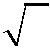 пропорциональности  и  функции	y x .  Графическое  решение  уравнений  и  неравенств.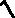 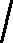 Использование операций над множествами и высказываниями. Использование неравенств и систем неравенств с одной переменной, числовых промежутков, их объединений и пересечений. Применение при решении задач свойств арифметической и геометрической прогрессии, суммирования бесконечной сходящейся геометрической прогрессии.Множества (числовые, геометрических фигур). Характеристическое свойство, элемент множества, пустое, конечное, бесконечное множество. Способы задания множеств Подмножество. Отношения принадлежности, включения, равенства. Операции над множествами. Круги Эйлера. Конечные и бесконечные, счетные и несчетные множества.Истинные и ложные высказывания, операции над высказываниями. Алгебра высказываний. Связь высказываний с множествами. Кванторы существования и всеобщности.Законы логики. Основные логические правила. Решение логических задач с использованием кругов Эйлера, основных логических правил.Умозаключения. Обоснования и доказательство в математике. Теоремы. Виды математических утверждений. Виды доказательств . Математическая индукция. Утверждения: обратное данному, противоположное, обратное противоположному данному. Признак исвойство, необходимые и достаточные условия.Основная теорема арифметики. Остатки и сравнения. Алгоритм Евклида. Китайская теорема об остатках. Малая теорема Ферма. q-ичные системы счисления. Функция Эйлера, число и сумма делителей натурального числа.Радианная мера угла, тригонометрическая окружность. Тригонометрические функции чисел и углов. Формулы приведения, сложения тригонометрических функций, формулы двойного и половинного аргумента. Преобразование суммы, разности в произведение тригонометрических функций, и наоборот.Нули функции, промежутки знакопостоянства, монотонность. Наибольшее и наименьшее значение функции. Периодические функции и наименьший период. Четные и нечетные функции.Функции «дробная часть числа»y  xи «целая часть числа»y  x .Тригонометрическиефункциичисловогоаргументаy cos x ,y  sin x ,y tg x ,y  ctg x . Свойства и графики тригонометрических функций.Обратные тригонометрические функции, их главные значения, свойства и графики. Тригонометрические уравнения. Однородные тригонометрические уравнения. Решение простейших тригонометрических неравенств. Простейшие системы тригонометрических уравнений.Степень с действительным показателем, свойства степени. Простейшие показательные уравнения и неравенства. Показательная функция и ее свойства и график. Число e и функция ex .Логарифм, свойства логарифма. Десятичный и натуральный логарифм. Преобразование логарифмических выражений. Логарифмические уравнения и неравенства. Логарифмическая функция и ее свойства и график.Степенная функция и ее свойства и график. Иррациональные уравнения.Первичные представления о множестве комплексных чисел . Действия с комплексными числами. Комплексно сопряженные числа. Модуль и аргумент числа. Тригонометрическая форма комплексного числа. Решение уравнений в комплексных числах.128Метод интервалов для решения неравенств. Преобразования графиков функций: сдвиг, умножение на число, отражение относительно координатных осей. Графические методы решения уравнений и неравенств. Решение уравнений и неравенств, содержащих переменную под знаком модуля.Системы показательных, логарифмических и иррациональных уравнений. Системы показательных, логарифмических и иррациональных неравенств.Взаимно обратные функции. Графики взаимно обратных функций.Уравнения, системы уравнений с параметром.Формула Бинома Ньютона. Решение уравнений степени выше 2 специальных видов. Теорема Виета, теорема Безу. Приводимые и неприводимые многочлены. Основная теорема алгебры. Симметрические многочлены. Целочисленные и целозначные многочлены.Диофантовы уравнения. Цепные дроби. Теорема Ферма о сумме квадратов.Суммы и ряды, методы суммирования и признаки сходимости.Теоремы о приближении действительных чисел рациональными.Множества на координатной плоскости.Неравенство Коши–Буняковского, неравенство Йенсена, неравенства о средних.Понятие  предела  функции  в  точке.  Понятие  предела  функции  в  бесконечности.Асимптоты	графика	функции.	Сравнение	бесконечно	малых	и	бесконечно	больших.Непрерывность функции. Свойства непрерывных функций. Теорема Вейерштрасса.Дифференцируемость функции. Производная функции в точке. Касательная к графику функции. Геометрический и физический смысл производной. Применение производной в физике. Производные элементарных функций. Правила дифференцирования.Вторая производная, ее геометрический и физический смысл.Точки экстремума (максимума и минимума). Исследование элементарных функций на точки экстремума, наибольшее и наименьшее значение с помощью производной. Построение графиков функций с помощью производных. Применение производной при решении задач. Нахождение экстремумов функций нескольких переменных.Первообразная.  Неопределенный  интеграл.  Первообразные  элементарных  функций.Площадь  криволинейной  трапеции.  Формула  Ньютона-Лейбница.  Определенный  интеграл.Вычисление площадей плоских фигур и объемов тел вращения с помощью интеграла..Методы решения функциональных уравнений и неравенств.ГеометрияПовторение. Решение задач с использованием свойств фигур на плоскости. Решение задач на доказательство и построение контрпримеров. Применение простейших логических правил. Решение задач с использованием теорем о треугольниках, соотношений в прямоугольных треугольниках, фактов, связанных с четырехугольниками. Решение задач с использованием фактов, связанных с окружностями. Решение задач на измерения на плоскости, вычисления длинплощадей. Решение задач с помощью векторов и координат.Наглядная стереометрия. Призма, параллелепипед, пирамида, тетраэдр.Основные понятия геометрии в пространстве. Аксиомы стереометрии и следствия из них.Понятие об аксиоматическом методе.Теорема Менелая для тетраэдра. Построение сечений многогранников методом следов.Центральное проектирование. Построение сечений многогранников методом проекций.Скрещивающиеся прямые в пространстве. Угол между ними. Методы нахождения расстояний между скрещивающимися прямыми.Теоремы о параллельности прямых и плоскостей в пространстве. Параллельное проектирование и изображение фигур. Геометрические места точек в пространстве.Перпендикулярность прямой и плоскости. Ортогональное проектирование. Наклонные и проекции. Теорема о трех перпендикулярах.Виды тетраэдров. Ортоцентрический тетраэдр, каркасный тетраэдр, равногранный тетраэдр. Прямоугольный тетраэдр. Медианы и бимедианы тетраэдра.Достраивание тетраэдра до параллелепипеда.129Расстояния между фигурами в пространстве. Общий перпендикуляр двух скрещивающихся прямых.Углы в пространстве. Перпендикулярные плоскости. Площадь ортогональной проекции. Перпендикулярное сечение призмы. Трехгранный и многогранный угол. Свойства плоских углов многогранного угла. Свойства плоских и двугранных углов трехгранного угла. Теоремы косинусов и синусов для трехгранного угла.Виды многогранников. Развертки многогранника. Кратчайшие пути на поверхности многогранника.Теорема Эйлера. Правильные многогранники. Двойственность правильных многогранников.Призма. Параллелепипед. Свойства параллелепипеда. Прямоугольный параллелепипед.Наклонные призмы.Пирамида. Виды пирамид. Элементы правильной пирамиды. Пирамиды с равнонаклоненными ребрами и гранями, их основные свойства.Площади поверхностей многогранников.Тела вращения: цилиндр, конус, шар и сфера. Сечения цилиндра, конуса и шара. Шаровой сегмент, шаровой слой, шаровой сектор (конус).Усеченная пирамида и усеченный конус.Элементы сферической геометрии. Конические сечения.Касательные прямые и плоскости. Вписанные и описанные сферы. Касающиеся сферы.Комбинации тел вращения.Векторы и координаты. Сумма векторов, умножение вектора на число. Угол между векторами. Скалярное произведение.Уравнение плоскости. Формула расстояния между точками. Уравнение сферы. Формула расстояния от точки до плоскости. Способы задания прямой уравнениями.Решение задач и доказательство теорем с помощью векторов и методом координат.Элементы геометрии масс.Понятие объема. Объемы многогранников. Объемы тел вращения. Аксиомы объема. Вывод формул объемов прямоугольного параллелепипеда, призмы и пирамиды. Формулы для нахождения объема тетраэдра. Теоремы об отношениях объемов.Приложения интеграла к вычислению объемов и поверхностей тел вращения. Площадь сферического пояса. Объем шарового слоя. Применение объемов при решении задач.Площадь сферы.Развертка цилиндра и конуса. Площадь поверхности цилиндра и конуса.Комбинации многогранников и тел вращения.Подобие в пространстве. Отношение объемов и площадей поверхностей подобных фигур. Движения в пространстве: параллельный перенос, симметрия относительно плоскости,центральная симметрия, поворот относительно прямой.Преобразование подобия, гомотетия. Решение задач на плоскости с использованием стереометрических методов.Вероятность и статистика, логика, теория графов и комбинаторикаПовторение. Использование таблиц и диаграмм для представления данных. Решение задач на применение описательных характеристик числовых наборов: средних, наибольшего и наименьшего значения, размаха, дисперсии и стандартного отклонения. Вычисление частот и вероятностей событий. Вычисление вероятностей в опытах с равновозможными элементарными исходами. Использование комбинаторики. Вычисление вероятностей независимых событий. Использование формулы сложения вероятностей, диаграмм Эйлера, дерева вероятностей, формулы Бернулли.Вероятностное пространство. Аксиомы теории вероятностей.Условная вероятность. Правило умножения вероятностей. Формула полной вероятности.Формула Байеса.130Дискретные случайные величины и распределения. Совместные распределения. Распределение суммы и произведения независимых случайных величин. Математическое ожидание и дисперсия случайной величины. Математическое ожидание и дисперсия суммы случайных величин.Бинарная случайная величина, распределение Бернулли. Геометрическое распределение. Биномиальное распределение и его свойства. Гипергеометрическое распределение и его свойства.Непрерывные случайные величины. Плотность вероятности. Функция распределения.Равномерное распределение.Показательное распределение, его параметры.Распределение Пуассона и его применение. Нормальное распределение. Функция Лапласа. Параметры нормального распределения. Примеры случайных величин, подчиненных нормальному закону (погрешность измерений, рост человека). Центральная предельная теорема.Неравенство Чебышева. Теорема Чебышева и теорема Бернулли. Закон больших чисел. Выборочный метод измерения вероятностей. Роль закона больших чисел в науке, природе и обществе.Ковариация двух случайных величин. Понятие о коэффициенте корреляции. Совместные наблюдения двух случайных величин. Выборочный коэффициент корреляции. Линейная регрессия.Статистическая гипотеза. Статистика критерия и ее уровень значимости. Проверка простейших гипотез. Эмпирические распределения и их связь с теоретическими распределениями. Ранговая корреляция.Построение соответствий. Инъективные и сюръективные соответствия. Биекции.Дискретная непрерывность. Принцип Дирихле.Кодирование. Двоичная запись.Основные понятия теории графов. Деревья. Двоичное дерево. Связность. Компоненты связности. Пути на графе. Эйлеровы и Гамильтоновы пути.ИнформатикаПримерная программа учебного предмета «Информатика» на уровне среднего общего образования составлена в соответствии с требованиями ФГОС СОО; требованиями к результатам освоения основной образовательной программы . В ней соблюдается преемственность с ФГОС ООО и учитываются межпредметные связи.Цель изучения учебного предмета «Информатика» на базовом и углубленном уровнях среднего общего образования – обеспечение дальнейшего развития информационных компетенций выпускника , готового к работе в условиях развивающегося информационного общества и возрастающей конкуренции на рынке труда.Базовый уровеньВведение. Информация и информационные процессыРоль информации и связанных с ней процессов в окружающем мире. Различия в представлении данных, предназначенных для хранения и обработки в автоматизированных компьютерных системах, и данных, предназначенных для восприятия человеком.Системы. Компоненты системы и их взаимодействие.Универсальность дискретного представления информации.Математические основы информатикиТексты и кодированиеРавномерные и неравномерные коды. Условие Фано.Системы счисленияСравнение чисел, записанных в двоичной, восьмеричной и шестнадцатеричной системах счисления. Сложение и вычитание чисел, записанных в этих системах счисления.Элементы комбинаторики, теории множеств и математической логики131Операции «импликация », «эквивалентность». Примеры законов алгебры логики. Эквивалентные преобразования логических выражений. Построение логического выражения с данной таблицей истинности. Решение простейших логических уравнений.Нормальные формы: дизъюнктивная и конъюнктивная нормальная форма.Дискретные объектыРешение алгоритмических задач, связанных с анализом графов (примеры: построения оптимального пути между вершинами ориентированного ациклического графа; определения количества различных путей между вершинами). Использование графов, деревьев, списков при описании объектов и процессов окружающего мира. Бинарное дерево.Алгоритмы и элементы программированияАлгоритмические конструкцииПодпрограммы. Рекурсивные алгоритмы.Табличные величины (массивы).Запись алгоритмических конструкций в выбранном языке программирования.Составление алгоритмов и их программная реализация Этапы решения задач на компьютере.Операторы языка программирования, основные конструкции языка программирования. Типы и структуры данных. Кодирование базовых алгоритмических конструкций на выбранном языке программирования.Интегрированная среда разработки программ на выбранном языке программирования. Интерфейс выбранной среды. Составление алгоритмов и программ в выбранной среде программирования. Приемы отладки программ. Проверка работоспособности программ с использованием трассировочных таблиц.Разработка и программная реализация алгоритмов решения типовых задач базового уровня из различных предметных областей. Примеры задач:– алгоритмы нахождения наибольшего (или наименьшего) из двух, трех, четырех заданных чисел без использования массивов и циклов, а также сумм (или произведений) элементов конечной числовой последовательности (или массива);–   алгоритмы анализа записей чисел в позиционной системе счисления;– алгоритмы решения задач методом перебора (поиск НОД данного натурального числа, проверка числа на простоту и т.д.);– алгоритмы работы с элементами массива с однократным просмотром массива: линейный поиск элемента, вставка и удаление элементов в массиве, перестановка элементов данного массива в обратном порядке, суммирование элементов массива, проверка соответствия элементов массива некоторому условию, нахождение второго по величине наибольшего (или наименьшего) значения.Алгоритмы редактирования текстов (замена символа/фрагмента, удаление и вставка символа/фрагмента, поиск вхождения заданного образца).Постановка задачи сортировки.Анализ алгоритмовОпределение возможных результатов работы простейших алгоритмов управления исполнителями и вычислительных алгоритмов. Определение исходных данных, при которых алгоритм может дать требуемый результат.Сложность вычисления: количество выполненных операций, размер используемой памяти; зависимость вычислений от размера исходных данных.Математическое моделированиеПредставление результатов моделирования в виде, удобном для восприятия человеком. Графическое представление данных (схемы, таблицы, графики).Практическая работа с компьютерной моделью по выбранной теме. Анализ достоверности (правдоподобия) результатов экспериментов. Использование сред имитационного моделирования (виртуальных лабораторий) для проведения компьютерного эксперимента в учебной деятельности.132Использование программных систем и сервисов Компьютер – универсальное устройство обработки данныхПрограммная и аппаратная организация компьютеров и компьютерных систем. Архитектура современных компьютеров. Персональный компьютер. Многопроцессорные системы . Суперкомпьютеры. Распределенные вычислительные системы и обработка больших данных. Мобильные цифровые устройства и их роль в коммуникациях. Встроенные компьютеры. Микроконтроллеры. Роботизированные производства.Выбор конфигурации компьютера в зависимости от решаемой задачи. Тенденции развития аппаратного обеспечения компьютеров.Программное обеспечение (ПО) компьютеров и компьютерных систем. Различные виды ПО и их назначение. Особенности программного обеспечения мобильных устройств.Организация хранения и обработки данных, в том числе с использованием интернет-сервисов, облачных технологий и мобильных устройств. Прикладные компьютерные программы, используемые в соответствии с типом решаемых задач и по выбранной специализации. Параллельное программирование.Инсталляция и деинсталляция программных средств, необходимых для решения учебных задач и задач по выбранной специализации. Законодательство Российской Федерации в области программного обеспечения.Способы	и	средства	обеспечения	надежного	функционирования	средств	ИКТ.Применение специализированных программ для обеспечения стабильной работы средств ИКТ.Безопасность, гигиена, эргономика, ресурсосбережение, технологические требования при эксплуатации компьютерного рабочего места. Проектирование автоматизированного рабочего места в соответствии с целями его использования.Подготовка текстов и демонстрационных материаловСредства поиска и автозамены. История изменений. Использование готовых шаблонов и создание собственных. Разработка структуры документа, создание гипертекстового документа. Стандарты библиографических описаний.Деловая переписка, научная публикация. Реферат и аннотация. Оформление списка литературы.Коллективная работа с документами. Рецензирование текста. Облачные сервисы.Знакомство с компьютерной версткой текста. Технические средства ввода текста. Программы распознавания текста, введенного с использованием сканера, планшетного ПК или графического планшета. Программы синтеза и распознавания устной речи.Работа с аудиовизуальными даннымиСоздание и преобразование аудиовизуальных объектов. Ввод изображений с использованием различных цифровых устройств (цифровых фотоаппаратов и микроскопов, видеокамер, сканеров и т. д.). Обработка изображения и звука с использованием интернет- и мобильных приложений.Использование мультимедийных онлайн-сервисов для разработки презентаций проектных работ. Работа в группе, технология публикации готового материала в сети.Электронные (динамические) таблицыПримеры использования динамических (электронных) таблиц на практике (в том числе – в задачах математического моделирования).Базы данныхРеляционные (табличные) базы данных. Таблица – представление сведений об однотипных объектах. Поле, запись. Ключевые поля таблицы. Связи между таблицами. Схема данных. Поиск и выбор в базах данных. Сортировка данных.Создание, ведение и использование баз данных при решении учебных и практическихзадач.Автоматизированное проектированиеПредставление о системах автоматизированного проектирования. Системы автоматизированного проектирования. Создание чертежей типовых деталей и объектов.1333D-моделированиеПринципы  построения  и  редактирования  трехмерных  моделей.  Сеточные  модели.Материалы. Моделирование источников освещения. Камеры.Аддитивные технологии (3D-принтеры).Системы искусственного интеллекта и машинное обучениеМашинное обучение – решение задач распознавания, классификации и предсказания.Искусственный интеллект.Информационно-коммуникационные технологии. Работа в информационном пространствеКомпьютерные сетиПринципы построения компьютерных сетей. Сетевые протоколы. Интернет. Адресация в сети Интернет. Система доменных имен. Браузеры.Аппаратные компоненты компьютерных сетей.Веб-сайт. Страница. Взаимодействие веб-страницы с сервером. Динамические страницы.Разработка интернет-приложений (сайты).Сетевое хранение данных. Облачные сервисы.Деятельность в сети ИнтернетРасширенный поиск информации в сети Интернет. Использование языков построения запросов.Другие виды деятельности в сети Интернет. Геолокационные сервисы реального времени (локация мобильных телефонов, определение загруженности автомагистралей и т.п.); интернет-торговля; бронирование билетов и гостиниц и т.п.Социальная информатикаСоциальные сети – организация коллективного взаимодействия и обмена данными.Сетевой этикет: правила поведения в киберпространстве.Проблема подлинности полученной информации. Информационная культура. Государственные электронные сервисы и услуги. Мобильные приложения. Открытые образовательные ресурсы.Информационная безопасностьСредства защиты информации в автоматизированных информационных системах (АИС),компьютерных сетях и компьютерах. Общие проблемы защиты информации и информационной безопасности АИС. Электронная подпись, сертифицированные сайты и документы.Техногенные и экономические угрозы, связанные с использованием ИКТ. Правовое обеспечение информационной безопасности.Углубленный уровеньВведение. Информация и информационные процессы. ДанныеСпособы представления данных. Различия в представлении данных, предназначенных для хранения и обработки в автоматизированных компьютерных системах и предназначенных для восприятия человеком.Системы. Компоненты системы и их взаимодействие.. Информационное взаимодействиесистеме, управление. Разомкнутые и замкнутые системы управления. Математическое и компьютерное моделирование систем управления.Математические основы информатикиТексты и кодирование. Передача данныхЗнаки, сигналы и символы. Знаковые системы.Равномерные и неравномерные коды. Префиксные коды. Условие Фано. Обратное условие Фано. Алгоритмы декодирования при использовании префиксных кодов.Сжатие	данных.	Учет	частотности	символов	при	выборе	неравномерного	кода.Оптимальное кодирование Хаффмана. Использование программ-архиваторов. Алгоритм LZW.134Передача данных. Источник, приемник, канал связи, сигнал, кодирующее и декодирующее устройства.Пропускная способность и помехозащищенность канала связи. Кодирование сообщений в современных средствах передачи данных.Искажение информации при передаче по каналам связи. Коды с возможностью обнаружения и исправления ошибок.Способы защиты информации, передаваемой по каналам связи. Криптография (алгоритмы шифрования). Стеганография.ДискретизацияИзмерения и дискретизация. Частота и разрядность измерений. Универсальность дискретного представления информации.Дискретное представление звуковых данных. Многоканальная запись. Размер файла, полученного в результате записи звука.Дискретное представление статической и динамической графической информации.Сжатие данных при хранении графической и звуковой информации.Системы счисленияСвойства позиционной записи числа: количество цифр в записи, признак делимости числа на основание системы счисления.Алгоритм перевода десятичной записи числа в запись в позиционной системе с заданным основанием. Алгоритмы построения записи числа в позиционной системе счисления с заданным основанием и вычисления числа по строке, содержащей запись этого числа в позиционной системе счисления с заданным основанием.Арифметические действия в позиционных системах счисления.Краткая и развернутая форма записи смешанных чисел в позиционных системах счисления. Перевод смешанного числа в позиционную систему счисления с заданным основанием.Представление целых и вещественных чисел в памяти компьютера. Компьютерная арифметика.Элементы комбинаторики, теории множеств и математической логики Операции «импликация», «эквиваленция». Логические функции.Законы	алгебры	логики.	Эквивалентные	преобразования	логических	выражений.Логические уравнения.Построение логического выражения с данной таблицей истинности. Дизъюнктивная нормальная форма. Конъюнктивная нормальная форма.Логические элементы компьютеров. Построение схем из базовых логических элементов.Дискретные игры двух игроков с полной информацией. Выигрышные стратегии.Дискретные объектыРешение алгоритмических задач, связанных с анализом графов (примеры: построения оптимального пути между вершинами ориентированного ациклического графа; определения количества различных путей между вершинами).Обход узлов дерева в глубину. Упорядоченные деревья (деревья, в которых упорядочены ребра, выходящие из одного узла).Использование деревьев при решении алгоритмических задач (примеры: анализ работы рекурсивных алгоритмов, разбор арифметических и логических выражений). Бинарное дерево. Использование деревьев при хранении данных.Использование графов, деревьев, списков при описании объектов и процессов окружающего мира.Алгоритмы и элементы программированияАлгоритмы и структуры данныхАлгоритмы исследования элементарных функций, в частности – точного и приближенного решения квадратного уравнения с целыми и вещественными коэффициентами, определения экстремумов квадратичной функции на отрезке.Алгоритмы анализа и преобразования записей чисел в позиционной системе счисления.135Алгоритмы, связанные с делимостью целых чисел. Алгоритм Евклида для определения НОД двух натуральных чисел.Алгоритмы линейной (однопроходной) обработки последовательности чисел без использования дополнительной памяти, зависящей от длины последовательности (вычисление максимума, суммы; линейный поиск и т .п.). Обработка элементов последовательности, удовлетворяющих определенному условию (вычисление суммы заданных элементов, их максимума и т.п.).Алгоритмы обработки массивов. Примеры: перестановка элементов данного одномерного массива в обратном порядке; циклический сдвиг элементов массива; заполнение двумерного числового массива по заданным правилам ; поиск элемента в двумерном массиве; вычисление максимума и суммы элементов двумерного массива. Вставка и удаление элементов в массиве.Рекурсивные алгоритмы, в частности: нахождение натуральной и целой степени заданного ненулевого вещественного числа; вычисление факториалов; вычисление n-го элемента рекуррентной последовательности (например, последовательности Фибоначчи). Построение и анализ дерева рекурсивных вызовов. Возможность записи рекурсивных алгоритмов без явного использования рекурсии.Сортировка одномерных массивов. Квадратичные алгоритмы сортировки (пример: сортировка пузырьком). Слияние двух отсортированных массивов в один без использования сортировки.Алгоритмы анализа отсортированных массивов. Рекурсивная реализация сортировки массива на основе слияния двух его отсортированных фрагментов.Алгоритмы анализа символьных строк, в том числе: подсчет количества появлений символа в строке; разбиение строки на слова по пробельным символам; поиск подстроки внутри данной строки; замена найденной подстроки на другую строку.Построение графика функции, заданной формулой, программой или таблицей значений. Алгоритмы приближенного решения уравнений на данном отрезке, например, методомделения отрезка пополам. Алгоритмы приближенного вычисления длин и площадей, в том числе: приближенное вычисление длины плоской кривой путем аппроксимации ее ломаной; приближенный подсчет методом трапеций площади под графиком функции, заданной формулой, программой или таблицей значений. Приближенное вычисление площади фигуры методом Монте-Карло. Построение траекторий, заданных разностными схемами. Решение задач оптимизации. Алгоритмы вычислительной геометрии. Вероятностные алгоритмы.Сохранение и использование промежуточных результатов. Метод динамического программирования.Представление о структурах данных. Примеры: списки, словари, деревья, очереди. Хэш-таблицы.Языки программированияПодпрограммы (процедуры, функции). Параметры подпрограмм. Рекурсивные процедуры и функции.Логические переменные. Символьные и строковые переменные. Операции над строками.Двумерные массивы (матрицы). Многомерные массивы.Средства работы с данными во внешней памяти. Файлы.Подробное знакомство с одним из универсальных процедурных языков программирования. Запись алгоритмических конструкций и структур данных в выбранном языке программирования. Обзор процедурных языков программирования.Представление о синтаксисе и семантике языка программирования.Понятие о непроцедурных языках программирования и парадигмах программирования.Изучение второго языка программирования.Разработка программЭтапы решения задач на компьютере.Структурное программирование. Проверка условия выполнения цикла до начала выполнения тела цикла и после выполнения тела цикла: постусловие и предусловие цикла. Инвариант цикла.136Методы проектирования программ «сверху вниз» и «снизу вверх». Разработка программ, использующих подпрограммы.Библиотеки подпрограмм и их использование.Интегрированная среда разработки программы на выбранном языке программирования.Пользовательский интерфейс интегрированной среды разработки программ.Понятие	об	объектно-ориентированном	программировании.	Объекты	и	классы.Инкапсуляция, наследование, полиморфизм.Среды быстрой разработки программ. Графическое проектирование интерфейса пользователя. Использование модулей (компонентов) при разработке программ.Элементы теории алгоритмовФормализация понятия алгоритма. Машина Тьюринга – пример абстрактной универсальной вычислительной модели. Тезис Чёрча–Тьюринга.Другие универсальные вычислительные модели (пример: машина Поста). Универсальный алгоритм. Вычислимые и невычислимые функции. Проблема остановки и ее неразрешимость.Абстрактные универсальные порождающие модели (пример: грамматики).Сложность вычисления: количество выполненных операций, размер используемой памяти; их зависимость от размера исходных данных. Сложность алгоритма сортировки слиянием (MergeSort).Примеры задач анализа алгоритмов: определение входных данных, при которых алгоритм дает указанный результат; определение результата алгоритма без его полного пошагового выполнения.Доказательство правильности программ.Математическое моделированиеПрактическая работа с компьютерной моделью по выбранной теме. Проведение вычислительного эксперимента. Анализ достоверности (правдоподобия) результатов компьютерного эксперимента.Представление результатов моделирования в виде, удобном для восприятия человеком.Графическое представление данных (схемы, таблицы, графики).Построение математических моделей для решения практических задач. Имитационное моделирование. Моделирование систем массового обслуживания. Использование дискретизации и численных методов в математическом моделированиинепрерывных процессов.Использование сред имитационного моделирования (виртуальных лабораторий) для проведения компьютерного эксперимента в учебной деятельности.Компьютерный (виртуальный) и материальный прототипы изделия. Использование учебных систем автоматизированного проектирования.Информационно-коммуникационные технологии и их использование для анализа данныхАппаратное и программное обеспечение компьютера Аппаратное обеспечение компьютеров. Персональный компьютер.Многопроцессорные системы. Суперкомпьютеры. Распределенные вычислительные системы и обработка больших данных. Мобильные цифровые устройства и их роль в коммуникациях. Встроенные компьютеры. Микроконтроллеры. Роботизированные производства.Соответствие конфигурации компьютера решаемым задачам. Тенденции развития аппаратного обеспечения компьютеров.Программное обеспечение (ПО) компьютеров и компьютерных систем. Классификация программного обеспечения. Многообразие операционных систем, их функции. Программное обеспечение мобильных устройств.Модель информационной системы «клиент–сервер». Распределенные модели построения информационных систем. Использование облачных технологий обработки данных в крупных информационных системах.137Инсталляция и деинсталляция программного обеспечения. Системное администрирование.Тенденции развития компьютеров. Квантовые вычисления.Техника безопасности и правила работы на компьютере. Гигиена, эргономика, ресурсосбережение, технологические требования при эксплуатации компьютерного рабочего места. Проектирование автоматизированного рабочего места в соответствии с целями его использования.Применение специализированных программ для обеспечения стабильной работы средств ИКТ. Технология проведения профилактических работ над средствами ИКТ: диагностика неисправностей.Подготовка текстов и демонстрационных материаловТехнологии создания текстовых документов. Вставка графических объектов, таблиц.Использование готовых шаблонов и создание собственных.Средства поиска и замены. Системы проверки орфографии и грамматики. Нумерация страниц. Разработка гипертекстового документа: определение структуры документа, автоматическое формирование списка иллюстраций, сносок и цитат, списка используемой литературы и таблиц. Библиографическое описание документов. Коллективная работа с документами. Рецензирование текста.Средства создания и редактирования математических текстов.Технические средства ввода текста. Распознавание текста. Распознавание устной речи.Компьютерная верстка текста. Настольно-издательские системы.Работа с аудиовизуальными даннымиТехнические средства ввода графических изображений. Кадрирование изображений.Цветовые модели. Коррекция изображений. Работа с многослойными изображениями.Работа с векторными графическими объектами. Группировка и трансформация объектов.Технологии ввода и обработки звуковой и видеоинформации.Технологии цифрового моделирования и проектирования новых изделий. Системы автоматизированного проектирования. Разработка простейших чертежей деталей и узлов с использованием примитивов системы автоматизированного проектирования. Аддитивные технологии (3D-печать).Электронные (динамические) таблицыТехнология	обработки	числовой	информации.	Ввод	и	редактирование	данных.Автозаполнение. Форматирование ячеек. Стандартные функции. Виды ссылок в формулах.Фильтрация и сортировка данных в диапазоне или таблице. Коллективная работа с данными.Подключение к внешним данным и их импорт.Решение вычислительных задач из различных предметных областей.Компьютерные средства представления и анализа данных. Визуализация данных.Базы данныхПонятие и назначение базы данных (далее – БД). Классификация БД. Системы управления БД (СУБД). Таблицы. Запись и поле. Ключевое поле. Типы данных. Запрос. Типы запросов. Запросы с параметрами. Сортировка. Фильтрация. Вычисляемые поля.Формы. Отчеты.Многотабличные БД. Связи между таблицами. Нормализация.Подготовка и выполнение исследовательского проектаТехнология выполнения исследовательского проекта: постановка задачи, выбор методов исследования, составление проекта и плана работ, подготовка исходных данных, проведение исследования, формулировка выводов, подготовка отчета. Верификация (проверка надежности и согласованности) исходных данных и валидация (проверка достоверности) результатов исследования.Статистическая обработка данных. Обработка результатов эксперимента.Системы искусственного интеллекта и машинное обучение138Машинное обучение – решение задач распознавания, классификации и предсказания.Искусственный  интеллект.  Анализ  данных  с  применением  методов  машинного  обучения.Экспертные и рекомендательные системы.Большие данные в природе и технике (геномные данные, результаты физических экспериментов, интернет-данные, в частности данные социальных сетей). Технологии их обработки и хранения.Работа в информационном пространствеКомпьютерные сетиПринципы построения компьютерных сетей. Аппаратные компоненты компьютерных сетей. Проводные и беспроводные телекоммуникационные каналы. Сетевые протоколы. Принципы межсетевого взаимодействия. Сетевые операционные системы. Задачи системного администрирования компьютеров и компьютерных сетей.Интернет. Адресация в сети Интернет (IP-адреса, маски подсети). Система доменныхимен.Технология WWW. Браузеры.Веб-сайт.	Страница.	Взаимодействие	веб-страницы	с	сервером.	Язык	HTML.Динамические страницы.Разработка веб-сайтов. Язык HTML, каскадные таблицы стилей (CSS). Динамический HTML. Размещение веб-сайтов.Использование сценариев на языке Javascript. Формы. Понятие о серверных языках программирования.Сетевое хранение данных. Облачные сервисы.Деятельность в сети ИнтернетРасширенный поиск информации в сети Интернет. Использование языков построения запросов.Другие виды деятельности в сети Интернет. Сервисы Интернета. Геолокационные сервисы реального времени (локация мобильных телефонов, определение загруженности автомагистралей и т.п.); интернет -торговля; бронирование билетов и гостиниц и т.п. Облачные версии прикладных программных систем.Новые возможности и перспективы развития Интернета: мобильность, облачные технологии, виртуализация, социальные сервисы, доступность. Технологии «Интернета вещей». Развитие технологий распределенных вычислений.Социальная информатикаСоциальные сети – организация коллективного взаимодействия и обмена данными. Проблема подлинности полученной информации. Государственные электронные сервисы и услуги. Мобильные приложения. Открытые образовательные ресурсы. Информационная культура. Информационные пространства коллективного взаимодействия. Сетевой этикет: правила поведения в киберпространстве.Стандартизация и стандарты в сфере информатики и ИКТ докомпьютерной эры (запись чисел, алфавитов национальных языков, библиотечного и издательского дела и др.) и компьютерной эры (языки программирования).Информационная безопасностьСредства защиты информации в автоматизированных информационных системах (АИС), компьютерных сетях и компьютерах. Общие проблемы защиты информации и информационной безопасности АИС. Компьютерные вирусы и вредоносные программы. Использование антивирусных средств.Электронная подпись, сертифицированные сайты и документы. Правовые нормы использования компьютерных программ и работы в Интернете. Законодательство РФ в области программного обеспечения.Техногенные и экономические угрозы, связанные с использованием ИКТ. Правовое обеспечение информационной безопасности.139ФизикаПримерная программа учебного предмета «Физика» направлена на формирование у обучающихся функциональной грамотности и метапредметных умений через выполнение исследовательской и практической деятельности.системе естественно-научного образования физика как учебный предмет занимает важное место в формировании научного мировоззрения и ознакомления обучающихся с методами научного познания окружающего мира, а также с физическими основами современного производства и бытового технического окружения человека; в формировании собственной позиции по отношению к физической информации, полученной из разных источников.Успешность изучения предмета связана с овладением основами учебно-исследовательской деятельности, применением полученных знаний при решении практических и теоретических задач.соответствии с ФГОС СОО образования физика может изучаться на базовом и углубленном уровнях.Изучение физики на базовом уровне ориентировано на обеспечение общеобразовательнойобщекультурной подготовки выпускников.Содержание базового курса позволяет использовать знания о физических объектах и процессах для обеспечения безопасности при обращении с приборами и техническими устройствами; для сохранения здоровья и соблюдения норм экологического поведения в окружающей среде; для принятия решений в повседневной жизни.Изучение физики на углубленном уровне включает расширение предметных результатовсодержание, ориентированное на подготовку к последующему профессиональному образованию.Изучение предмета на углубленном уровне позволяет сформировать у обучающихся физическое мышление, умение систематизировать и обобщать полученные знания, самостоятельно применять полученные знания для решения практических и учебно-исследовательских задач; умение анализировать, прогнозировать и оценивать с позиции экологической безопасности последствия бытовой и производственной деятельности человека, связанной с использованием источников энергии.основу изучения предмета «Физика» на базовом и углубленном уровнях в части формирования у обучающихся научного мировоззрения, освоения общенаучных методов познания, а также практического применения научных знаний заложены межпредметные связи в области естественных, математических и гуманитарных наук.Примерная программа составлена на основе модульного принципа построения учебного материала. Количество часов на изучение учебного предмета и классы, в которых предмет может изучаться, относятся к компетенции образовательной организации.Примерная программа содержит примерный перечень практических и лабораторных работ. При составлении рабочей программы учитель вправе выбрать из перечня работы, которые считает наиболее целесообразными для достижения предметных результатов.Базовый уровеньФизика и естественно-научный метод познания природыФизика – фундаментальная наука о природе. Методы научного исследования физических явлений. Моделирование физических явлений и процессов. Физический закон – границы приме-нимости. Физические теории и принцип соответствия. Роль и место физики в формировании со-временной научной картины мира, в практической деятельности людей. Физика и культура.МеханикаГраницы применимости классической механики. Важнейшие кинематические характери-стики – перемещение, скорость, ускорение. Основные модели тел и движений.140Взаимодействие тел. Законы Всемирного тяготения, Гука, сухого трения. Инерциальная система отсчета. Законы механики Ньютона.Импульс материальной точки и системы. Изменение и сохранение импульса. Использова-ние законов механики для объяснения движения небесных тел и для развития космических иссле-дований. Механическая энергия системы тел. Закон сохранения механической энергии. Работа силы.Равновесие материальной точки и твердого тела. Условия равновесия. Момент силы.Равновесие жидкости и газа. Движение жидкостей и газов.Механические колебания и волны. Превращения энергии при колебаниях. Энергия волны.Молекулярная физика и термодинамикаМолекулярно-кинетическая теория (МКТ) строения вещества и ее экспериментальные до-казательства. Абсолютная температура как мера средней кинетической энергии теплового дви-жения частиц вещества. Модель идеального газа. Давление газа. Уравнение состояния идеально-го газа. Уравнение Менделеева–Клапейрона.Агрегатные состояния вещества. Модель строения жидкостей.Внутренняя энергия. Работа и теплопередача как способы изменения внутренней энергии. Первый закон термодинамики. Необратимость тепловых процессов. Принципы действия тепло-вых машин.ЭлектродинамикаЭлектрическое поле. Закон Кулона. Напряженность и потенциал электростатического по-ля. Проводники, полупроводники и диэлектрики. Конденсатор.Постоянный электрический ток. Электродвижущая сила. Закон Ома для полной цепи. Электрический ток в проводниках, электролитах, полупроводниках, газах и вакууме. Сверхпро-водимость.Индукция магнитного поля. Действие магнитного поля на проводник с током и движу-щуюся заряженную частицу. Сила Ампера и сила Лоренца. Магнитные свойства вещества.Закон электромагнитной индукции. Электромагнитное поле. Переменный ток. Явление самоиндукции. Индуктивность. Энергия электромагнитного поля.Электромагнитные колебания. Колебательный контур.Электромагнитные волны. Диапазоны электромагнитных излучений и их практическое применение.Геометрическая оптика. Волновые свойства света.Основы специальной теории относительностиИнвариантность модуля скорости света в вакууме. Принцип относительности Эйнштейна.Связь массы и энергии свободной частицы. Энергия покоя.Квантовая физика. Физика атома и атомного ядраГипотеза М. Планка. Фотоэлектрический эффект. Фотон. Корпускулярно-волновой дуа-лизм. Соотношение неопределенностей Гейзенберга.Планетарная модель атома. Объяснение линейчатого спектра водорода на основе кванто-вых постулатов Бора.Состав и строение атомного ядра. Энергия связи атомных ядер. Виды радиоактивных превращений атомных ядер.Закон радиоактивного распада. Ядерные реакции. Цепная реакция деления ядер.Элементарные частицы. Фундаментальные взаимодействия.Строение ВселеннойСовременные представления о происхождении и эволюции Солнца и звезд. Классифика-ция звезд. Звезды и источники их энергии.Галактика. Представление о строении и эволюции Вселенной.141Углубленный уровеньФизика и естественно-научный метод познания природыФизика – фундаментальная наука о природе. Научный метод познания мира. Взаимосвязь между физикой и другими естественными науками. Методы научного исследования физических явлений. Погрешности измерений физических величин. Моделирование явлений и процессов природы. Закономерность и случайность. Границы применимости физического закона. Физиче-ские теории и принцип соответствия. Роль и место физики в формировании современной науч-ной картины мира, в практической деятельности людей. Физика и культура.МеханикаПредмет и задачи классической механики. Кинематические характеристики механическо-го движения. Модели тел и движений. Равноускоренное прямолинейное движение, свободное падение. движение тела, брошенного под углом к горизонту. Движение точки по окружности. Поступательное и вращательное движение твердого тела.Взаимодействие тел. Принцип суперпозиции сил. Инерциальная система отсчета. Законы механики Ньютона. Законы Всемирного тяготения, Гука, сухого трения. Движение небесных телих искусственных спутников. Явления, наблюдаемые в неинерциальных системах отсчета.Импульс силы. Закон изменения и сохранения импульса. Работа силы. Закон изменения исохранения энергии.Равновесие материальной точки и твердого тела. Условия равновесия твердого тела в инерциальной системе отсчета. Момент силы. Равновесие жидкости и газа. Движение жидкостейгазов. Закон сохранения энергии в динамике жидкости и газа.Механические колебания и волны. Амплитуда, период, частота, фаза колебаний. Превра-щения энергии при колебаниях. Вынужденные колебания, резонанс.Поперечные и продольные волны. Энергия волны. Интерференция и дифракция волн.Звуковые волны.Молекулярная физика и термодинамикаПредмет и задачи молекулярно-кинетической теории (МКТ) и термодинамики. Экспериментальные доказательства МКТ. Абсолютная температура как мера средней ки-нетической энергии теплового движения частиц вещества. Модель идеального газа. Давление газа. Связь между давлением и средней кинетической энергией поступательного теплового дви-жения молекул идеального газа.Модель идеального газа в термодинамике: уравнение Менделеева–Клапейрона, выраже-ние для внутренней энергии. Закон Дальтона. Газовые законы.Агрегатные состояния вещества. Фазовые переходы. Преобразование энергии в фазовых переходах. Насыщенные и ненасыщенные пары. Влажность воздуха. Модель строения жидко-стей. Поверхностное натяжение. Модель строения твердых тел. Механические свойства твер-дых тел.Внутренняя энергия. Работа и теплопередача как способы изменения внутренней энергии.Первый закон термодинамики. Адиабатный процесс. Второй закон термодинамики.Преобразования энергии в тепловых машинах. КПД тепловой машины. Цикл Карно. Эко-логические проблемы теплоэнергетики.ЭлектродинамикаПредмет и задачи электродинамики. Электрическое взаимодействие. Закон сохранения электрического заряда. Закон Кулона. Напряженность и потенциал электростатического поля. Принцип суперпозиции электрических полей. Разность потенциалов. Проводники и диэлектрикиэлектростатическом поле. Электрическая емкость. Конденсатор. Энергия электрического поля. Постоянный электрический ток. Электродвижущая сила (ЭДС). Закон Ома для полнойэлектрической цепи. Электрический ток в металлах, электролитах, полупроводниках, газах и ва-кууме. Плазма. Электролиз. Полупроводниковые приборы. Сверхпроводимость.142Магнитное поле. Вектор магнитной индукции. Принцип суперпозиции магнитных полей. Магнитное поле проводника с током. Действие магнитного поля на проводник с током и движу-щуюся заряженную частицу. Сила Ампера и сила Лоренца.Поток вектора магнитной индукции. Явление электромагнитной индукции. Закон элек-тромагнитной индукции. ЭДС индукции в движущихся проводниках. Правило Ленца . Явление самоиндукции. Индуктивность. Энергия электромагнитного поля. Магнитные свойства вещества.Электромагнитные колебания. Колебательный контур. Свободные электромагнитные ко-лебания. Вынужденные электромагнитные колебания. Резонанс. Переменный ток. Конденсатор и катушка в цепи переменного тока. Производство, передача и потребление электрической энер-гии. Элементарная теория трансформатора.Электромагнитное поле. Вихревое электрическое поле. Электромагнитные волны. Свой-ства электромагнитных волн. Диапазоны электромагнитных излучений и их практическое при-менение. Принципы радиосвязи и телевидения.Геометрическая оптика. Прямолинейное распространение света в однородной среде. За-коны отражения и преломления света. Полное внутреннее отражение. Оптические приборы.Волновые свойства света. Скорость света. Интерференция света. Когерентность. Дифрак-ция света. Поляризация света. Дисперсия света. Практическое применение электромагнитных излучений.Основы специальной теории относительностиИнвариантность модуля скорости света в вакууме. Принцип относительности Эйнштейна. Пространство и время в специальной теории относительности. Энергия и импульс свободной частицы. Связь массы и энергии свободной частицы. Энергия покоя.Квантовая физика. Физика атома и атомного ядра Предмет и задачи квантовой физики.Тепловое излучение. Распределение энергии в спектре абсолютно черного тела.Гипотеза М. Планка о квантах. Фотоэффект. Опыты А.Г. Столетова, законы фотоэффекта.Уравнение А. Эйнштейна для фотоэффекта.Фотон. Опыты П.Н. Лебедева и С.И. Вавилова. Гипотеза Л. де Бройля о волновых свой-ствах частиц. Корпускулярно-волновой дуализм. Дифракция электронов. Давление света. Соот-ношение неопределенностей Гейзенберга.Модели строения атома. Объяснение линейчатого спектра водорода на основе квантовых постулатов Н. Бора. Спонтанное и вынужденное излучение света.Состав и строение атомного ядра. Изотопы. Ядерные силы. Дефект массы и энергия связиядра.Закон радиоактивного распада. Ядерные реакции, реакции деления и синтеза. Цепная ре-акция деления ядер. Ядерная энергетика. Термоядерный синтез.Элементарные частицы. Фундаментальные взаимодействия. Ускорители элементарных частиц.Строение ВселеннойПрименимость законов физики для объяснения природы космических объектов . Солнеч-ная система. Звезды и источники их энергии. Классификация звезд. Эволюция Солнца и звезд.Галактика. Другие галактики. Пространственно-временные масштабы наблюдаемой Все-ленной. Представление об эволюции Вселенной. Темная материя и темная энергия.Примерный перечень практических и лабораторных работ (на выбор учителя)Прямые измерения:– измерение мгновенной скорости с использованием секундомера или компьютера с датчиками;–   сравнение масс (по взаимодействию);–   измерение сил в механике;–   измерение температуры жидкостными и цифровыми термометрами;143–   оценка сил взаимодействия молекул (методом отрыва капель);–   измерение термодинамических параметров газа;–   измерение ЭДС источника тока;– измерение силы взаимодействия катушки с током и магнита помощью электронных весов;–   определение периода обращения двойных звезд (печатные материалы).Косвенные измерения:–   измерение ускорения;–   измерение ускорения свободного падения;–   определение энергии и импульса по тормозному пути;–   измерение удельной теплоты плавления льда;– измерение напряженности вихревого электрического поля (при наблюдении электромагнитной индукции);–   измерение внутреннего сопротивления источника тока;–   определение показателя преломления среды;–   измерение фокусного расстояния собирающей и рассеивающей линз;–   определение длины световой волны;– определение импульса и энергии частицы при движении в магнитном поле (по фотографиям).Наблюдение явлений:–   наблюдение механических явлений в инерциальных и неинерциальных системах отсчета;–   наблюдение вынужденных колебаний и резонанса;–   наблюдение диффузии;–   наблюдение явления электромагнитной индукции;–   наблюдение волновых свойств света: дифракция, интерференция, поляризация;–   наблюдение спектров;–   вечерние наблюдения звезд, Луны и планет в телескоп или бинокль.Исследования:– исследование равноускоренного движения с использованием электронного секундомера или компьютера с датчиками;–   исследование движения тела, брошенного горизонтально;–   исследование центрального удара;–   исследование качения цилиндра по наклонной плоскости;–   исследование движения броуновской частицы (по трекам Перрена);–   исследование изопроцессов;–   исследование изохорного процесса и оценка абсолютного нуля;–   исследование остывания воды;–   исследование зависимости напряжения на полюсах источника тока от силы тока в цепи;–   исследование зависимости силы тока через лампочку от напряжения на ней;–   исследование нагревания воды нагревателем небольшой мощности;–   исследование явления электромагнитной индукции;–   исследование зависимости угла преломления от угла падения;– исследование зависимости расстояния от линзы до изображения от расстояния от линзы до предмета;–   исследование спектра водорода;–   исследование движения двойных звезд (по печатным материалам).Проверка гипотез (в том числе имеются неверные):– при движении бруска по наклонной плоскости время перемещения на определенное расстояния тем больше, чем больше масса бруска;144–   при движении бруска по наклонной плоскости скорость прямо пропорциональна пути;–   при затухании колебаний амплитуда обратно пропорциональна времени;– квадрат среднего перемещения броуновской частицы прямо пропорционален времени наблюдения (по трекам Перрена);–   скорость остывания воды линейно зависит от времени остывания;– напряжение при последовательном включении лампочки и резистора не равно сумме напряжений на лампочке и резисторе;–   угол преломления прямо пропорционален углу падения;–   при плотном сложении двух линз оптические силы складываются;Конструирование технических устройств:–   конструирование наклонной плоскости с заданным КПД;–   конструирование рычажных весов;– конструирование наклонной плоскости, по которой брусок движется с заданным ускорением;–   конструирование электродвигателя;–   конструирование трансформатора;–   конструирование модели телескопа или микроскопа.Химиясистеме естественно-научного образования химия как учебный предмет занимает важное место в познании законов природы, формировании научной картины мира, химической грамотности, необходимой для повседневной жизни, навыков здорового и безопасного для человека и окружающей его среды образа жизни, а также в воспитании экологической культуры, формировании собственной позиции по отношению к химической информации, получаемой из разных источников.Успешность изучения учебного предмета связана с овладением основными понятиями химии, научными фактами, законами, теориями, применением полученных знаний при решении практических задач.соответствии с ФГОС СОО химия может изучаться на базовом и углубленном уровнях. Изучение химии на базовом уровне ориентировано на обеспечение общеобразовательнойобщекультурной подготовки выпускников.Содержание базового курса позволяет раскрыть ведущие идеи и отдельные положения, важные в познавательном и мировоззренческом отношении: зависимость свойств веществ от состава и строения; обусловленность применения веществ их свойствами; материальное единство неорганических и органических веществ; возрастающая роль химии в созданииИзучение предмета «Химия» в части формирования у обучающихся научного мировоззрения, освоения общенаучных методов познания, а также практического применения научных знаний основано на межпредметных связяхБазовый уровеньОсновы органической химииПоявление и развитие органической химии как науки. Предмет органической химии.Место и значение органической химии в системе естественных наук.Химическое строение как порядок соединения атомов в молекуле согласно их валентности. Основные положения теории химического строения органических соединений А.М. Бутлерова. Углеродный скелет органической молекулы. Кратность химической связи. Зависимость свойств веществ от химического строения молекул. Изомерия и изомеры. Понятие о функциональной группе. Принципы классификации органических соединений. Систематическая международная номенклатура и принципы образования названий органических соединений.Алканы.	Строение	молекулы	метана.	Гомологический	ряд	алканов.	Гомологи.Номенклатура. Изомерия углеродного скелета. Закономерности изменения физических свойств.145Химические свойства (на примере метана и этана): реакции замещения (галогенирование), дегидрирования как способы получения важнейших соединений в органическом синтезе. Горение метана как один из основных источников тепла в промышленности и быту. Нахождение в природе и применение алканов. Понятие о циклоалканах.Алкены. Строение молекулы этилена. Гомологический ряд алкенов. Номенклатура. Изомерия углеродного скелета и положения кратной связи в молекуле. Химические свойства (на примере этилена): реакции присоединения (галогенирование, гидрирование, гидратация, гидрогалогенирование) как способ получения функциональных производных углеводородов, горения. Полимеризация этилена как основное направление его использования. Полиэтилен как крупнотоннажный продукт химического производства. Применение этилена.Алкадиены и каучуки. Понятие об алкадиенах как углеводородах с двумя двойными связями. Полимеризация дивинила (бутадиена-1,3) как способ получения синтетического каучука. Натуральный и синтетический каучуки. Вулканизация каучука. Резина. Применение каучука и резины.Алкины. Строение молекулы ацетилена. Гомологический ряд алкинов. Номенклатура. Изомерия углеродного скелета и положения кратной связи в молекуле. Химические свойства (на примере ацетилена): реакции присоединения (галогенирование, гидрирование, гидратация, гидрогалогенирование) как способ получения полимеров и других полезных продуктов. Горение ацетилена как источник высокотемпературного пламени для сварки и резки металлов. Применение ацетилена.Арены. Бензол как представитель ароматических углеводородов. Строение молекулы бензола. Химические свойства: реакции замещения (галогенирование) как способ получения химических средств защиты растений, присоединения (гидрирование) как доказательство непредельного характера бензола. Реакция горения. Применение бензола.Спирты . Классификация, номенклатура, изомерия спиртов. Метанол и этанол как представители предельных одноатомных спиртов. Химические свойства (на примере метанола и этанола): взаимодействие с натрием как способ установления наличия гидроксогруппы, реакциягалогеноводородами как способ получения растворителей, дегидратация как способ получения этилена. Реакция горения: спирты как топливо. Применение метанола и этанола. Физиологическое действие метанола и этанола на организм человека. Этиленгликоль и глицерин как представители предельных многоатомных спиртов. Качественная реакция на многоатомные спирты и ее применение для распознавания глицерина в составе косметических средств. Практическое применение этиленгликоля и глицерина.Фенол. Строение молекулы фенола. Взаимное влияние атомов в молекуле фенола. Химические свойства: взаимодействие с натрием, гидроксидом натрия, бромом. Применение фенола.Альдегиды. Метаналь (формальдегид) и этаналь (ацетальдегид) как представители предельных альдегидов. Качественные реакции на карбонильную группу (реакция «серебряного зеркала», взаимодействие с гидроксидом меди (II) и их применение для обнаружения предельных альдегидов в промышленных сточных водах. Токсичность альдегидов. Применение формальдегида и ацетальдегида.Карбоновые кислоты. Уксусная кислота как представитель предельных одноосновных карбоновых кислот. Химические свойства (на примере уксусной кислоты): реакции с металлами, основными оксидами, основаниями и солями как подтверждение сходства с неорганическими кислотами. Реакция этерификации как способ получения сложных эфиров. Применение уксусной кислоты. Представление о высших карбоновых кислотах.Сложные эфиры и жиры. Сложные эфиры как продукты взаимодействия карбоновых кислот со спиртами. Применение сложных эфиров в пищевой и парфюмерной промышленности. Жиры как сложные эфиры глицерина и высших карбоновых кислот. Растительные и животные жиры, их состав. Распознавание растительных жиров на основании их непредельного характера. Применение жиров. Гидролиз или омыление жиров как способ промышленного получения солей высших карбоновых кислот. Мылá как соли высших карбоновых кислот. Моющие свойства мыла.146Углеводы. Классификация углеводов. Нахождение углеводов в природе. Глюкоза как альдегидоспирт. Брожение глюкозы. Сахароза. Гидролиз сахарозы. Крахмал и целлюлоза как биологические полимеры. Химические свойства крахмала и целлюлозы (гидролиз, качественная реакция с йодом на крахмал и ее применение для обнаружения крахмала в продуктах питания). Применение и биологическая роль углеводов. Понятие об искусственных волокнах на примере ацетатного волокна.Идентификация органических соединений. Генетическая связь между классами органических соединений. Типы химических реакций в органической химии.Аминокислоты и белки. Состав и номенклатура. Аминокислоты как амфотерные органические соединения. Пептидная связь. Биологическое значение α-аминокислот. Области применения аминокислот. Белки как природные биополимеры. Состав и строение белков. Химические свойства белков: гидролиз, денатурация. Обнаружение белков при помощи качественных (цветных) реакций. Превращения белков пищи в организме. Биологические функции белков.Теоретические основы химииСтроение вещества. Современная модель строения атома. Электронная конфигурация атома. Основное и возбужденные состояния атомов. Классификация химических элементов (s-, p-, d-элементы). Особенности строения энергетических уровней атомов d-элементов. Периодическая система химических элементов Д.И. Менделеева. Физический смысл Периодического закона Д.И. Менделеева. Причины и закономерности изменения свойств элементов и их соединений по периодам и группам. Электронная природа химической связи. Электроотрицательность. Виды химической связи (ковалентная, ионная, металлическая, водородная) и механизмы ее образования. Кристаллические и аморфные вещества. Типы кристаллических решеток (атомная, молекулярная, ионная, металлическая). Зависимость физических свойств вещества от типа кристаллической решетки. Причины многообразия веществ.Химические реакции. Гомогенные и гетерогенные реакции. Скорость реакции, ее зависимость от различных факторов: природы реагирующих веществ, концентрации реагирующих веществ, температуры, площади реакционной поверхности, наличия катализатора. Роль катализаторов в природе и промышленном производстве. Обратимость реакций. Химическое равновесие и его смещение под действием различных факторов (концентрация реагентов или продуктов реакции, давление, температура) для создания оптимальных условий протекания химических процессов. Дисперсные системы. Понятие о коллоидах (золи, гели). Истинные растворы. Реакции в растворах электролитов. рH раствора как показатель кислотности среды. Гидролиз солей. Значение гидролиза в биологических обменных процессах. Окислительно-восстановительные реакции в природе, производственных процессах и жизнедеятельности организмов. Окислительно-восстановительные свойства простых веществ – металлов главных и побочных подгрупп (медь, железо) и неметаллов: водорода, кислорода, галогенов, серы, азота, фосфора , углерода, кремния. Коррозия металлов: виды коррозии, способы защиты металлов от коррозии. Электролиз растворов и расплавов. Применение электролиза в промышленности.Химия и жизньНаучные методы познания в химии. Источники химической информации. Поиск информации по названиям, идентификаторам, структурным формулам. Моделирование химических процессов и явлений, химический анализ и синтез как методы научного познания.Химия и здоровье. Лекарства, ферменты, витамины, гормоны, минеральные воды. Проблемы, связанные с применением лекарственных препаратов. Вредные привычки и факторы, разрушающие здоровье (курение, употребление алкоголя, наркомания). Рациональное питание. Пищевые добавки. Основы пищевой химии.Химия в повседневной жизни. Моющие и чистящие средства. Средства борьбы с бытовыми насекомыми: репелленты, инсектициды. Средства личной гигиены и косметики.147Правила безопасной работы с едкими, горючими и токсичными веществами, средствами бытовой химии.Химия и сельское хозяйство. Минеральные и органические удобрения. Средства защиты растений.Химия и энергетика. Природные источники углеводородов. Природный и попутный нефтяной газы, их состав и использование. Состав нефти и ее переработка. Нефтепродукты. Октановое число бензина. Охрана окружающей среды при нефтепереработке и транспортировке нефтепродуктов. Альтернативные источники энергии.Химия в строительстве. Цемент. Бетон. Подбор оптимальных строительных материалов в практической деятельности человека.Химия и экология. Химическое загрязнение окружающей среды и его последствия.Охрана гидросферы, почвы, атмосферы, флоры и фауны от химического загрязнения.Биологиясистеме естественно-научного образования биология как учебный предмет занимает важное место в формировании: научной картины мира; функциональной грамотности, необходимой для повседневной жизни; навыков здорового и безопасного для человека и окружающей среды образа жизни; экологического сознания; ценностного отношения к живой природе и человеку; собственной позиции по отношению к биологической информации, получаемой из разных источников. Изучение биологии создает условия для формирования у обучающихся интеллектуальных, гражданских, коммуникационных и информационных компетенций.Изучение биологии на базовом уровне ориентировано на обеспечение общеобразовательной и общекультурной подготовки выпускников. На базовом уровне изучение предмета «Биология» в части формирования у обучающихся научного мировоззрения, освоения общенаучных методов, освоения практического применения научных знаний основано на межпредметных связях с предметами областей естественных, математических и гуманитарных наук.Базовый уровеньБиология как комплекс наук о живой природеБиология как комплексная наука, методы научного познания, используемые в биологии. Современные направления в биологии. Роль биологии в формировании современной научной картины мира, практическое значение биологических знаний.Биологические системы как предмет изучения биологии.Структурные и функциональные основы жизниМолекулярные основы жизни. Неорганические вещества , их значение. Органические вещества (углеводы, липиды, белки, нуклеиновые кислоты, АТФ) и их значение. Биополимеры. Другие органические вещества клетки. Нанотехнологии в биологии.Цитология, методы цитологии. Роль клеточной теории в становлении современной естественно-научной картины мира. Клетки прокариот и эукариот. Основные части и органоиды клетки, их функции.Вирусы – неклеточная форма жизни, меры профилактики вирусных заболеваний. Жизнедеятельность клетки. Пластический обмен. Фотосинтез, хемосинтез. Биосинтезбелка. Энергетический обмен. Хранение, передача и реализация наследственной информации в клетке. Генетический код. Ген, геном. Геномика. Влияние наркогенных веществ на процессы в клетке.Клеточный цикл: интерфаза и деление. Митоз и мейоз, их значение. Соматические и половые клетки.ОрганизмОрганизм — единое целое.148Жизнедеятельность организма. Регуляция функций организма, гомеостаз.Размножение организмов (бесполое и половое). Способы размножения у растений и животных. Индивидуальное развитие организма (онтогенез). Причины нарушений развития. Репродуктивное здоровье человека ; последствия влияния алкоголя, никотина, наркотических веществ на эмбриональное развитие человека. Жизненные циклы разных групп организмов.Генетика, методы генетики. Генетическая терминология и символика. Законы наследственности Г. Менделя. Хромосомная теория наследственности. Определение пола. Сцепленное с полом наследование.Генетика	человека.	Наследственные	заболевания	человека	и	их	предупреждение.Этические аспекты в области медицинской генетики.Генотип	и	среда.	Ненаследственная	изменчивость.	Наследственная	изменчивость.Мутагены, их влияние на здоровье человека.Доместикация и селекция. Методы селекции. Биотехнология, ее направления и перспективы развития. Биобезопасность.Теория эволюцииРазвитие эволюционных идей, эволюционная теория Ч. Дарвина. Синтетическая теория эволюции. Свидетельства эволюции живой природы. Микроэволюция и макроэволюция. Вид, его критерии. Популяция – элементарная единица эволюции. Движущие силы эволюции, их влияние на генофонд популяции. Направления эволюции.Многообразие организмов как результат эволюции. Принципы классификации, систематика.Развитие жизни на ЗемлеГипотезы происхождения жизни на Земле. Основные этапы эволюции органического мира на Земле.Современные представления о происхождении человека. Эволюция человека (антропогенез). Движущие силы антропогенеза. Расы человека, их происхождение и единство.Организмы и окружающая средаПриспособления организмов к действию экологических факторов.Биогеоценоз. Экосистема. Разнообразие экосистем. Взаимоотношения популяций разных видов в экосистеме. Круговорот веществ и поток энергии в экосистеме. Устойчивость и динамика экосистем. Последствия влияния деятельности человека на экосистемы. Сохранение биоразнообразия как основа устойчивости экосистемы.Структура биосферы. Закономерности существования биосферы. Круговороты веществ в биосфере.Глобальные антропогенные изменения в биосфере. Проблемы устойчивого развития.Перспективы развития биологических наук.Физическая культураОбщей целью образования в области физической культуры является формирование у обучающихся устойчивых мотивов и потребностей в бережном отношении к своему здоровью, целостном развитии физических и психических качеств, творческом использовании средств физической культуры в организации здорового образа жизни. Освоение учебного предмета направлено на приобретение компетентности в физкультурно -оздоровительной и спортивной деятельности, овладение навыками творческого сотрудничества в коллективных формах занятий физическими упражнениями.Учебный предмет «Физическая культура» должен изучаться на межпредметной основе практически со всеми предметными областями среднего общего образования.Базовый уровеньФизическая культура и здоровый образ жизни149Современные оздоровительные системы физического воспитания, их роль в формировании здорового образа жизни, сохранении творческой активности и долголетия, предупреждении профессиональных заболеваний и вредных привычек, поддержании репродуктивной функции.Оздоровительные мероприятия по восстановлению организма и повышению работоспособности: гимнастика при занятиях умственной и физической деятельностью; сеансы аутотренинга, релаксации и самомассажа, банные процедуры.Система индивидуальных занятий оздоровительной и тренировочной направленности, основы методики их организации и проведения, контроль и оценка эффективности занятий.Особенности соревновательной деятельности в массовых видах спорта; правила организации и проведения соревнований, обеспечение безопасности, судейство.Формы организации занятий физической культурой.Государственные требования к уровню физической подготовленности населения при выполнении нормативов Всероссийского физкультурно-спортивного комплекса «Готов к труду и обороне» (ГТО).Современное состояние физической культуры и спорта в России.Основы законодательства Российской Федерации в области физической культуры, спорта, туризма, охраны здоровья.Физкультурно-оздоровительная деятельность Оздоровительные системы физического воспитания.Современные фитнес-программы, направленные на достижение и поддержание оптимального качества жизни, решение задач формирования жизненно необходимых и спортивно ориентированных двигательных навыков и умений.Индивидуально ориентированные здоровьесберегающие технологии: гимнастика при умственной и физической деятельности; комплексы упражнений адаптивной физической культуры; оздоровительная ходьба и бег.Физическое совершенствованиеСовершенствование техники упражнений базовых видов спорта : акробатические и гимнастические комбинации (на спортивных снарядах); бег на короткие, средние и длинные дистанции; прыжки в длину и высоту с разбега; метание гранаты, технические приемы и командно-тактические действия в командных (игровых) видах; техническая и тактическая подготовка в национальных видах спорта.Спортивные единоборства: технико-тактические действия самообороны; приемы страховки и самостраховки.Прикладная физическая подготовка: полосы препятствий; кросс по пересеченной местности с элементами спортивного ориентирования.АстрономияКурс астрономии призван способствовать формированию современной научной картины мира, раскрывая развитие представлений о строении Вселен-ной как одной из важнейших сторон длительного и сложного пути познания человечеством окружаю-щей природы и своего места в ней.Особую роль при изучении астрономии должно сыграть использование знаний, полученных учащимися по другим естественнонаучным предметам, в первую очередь по физике.Материал, изучаемый в начале курса в теме «Основы практической астрономии », необхо-дим для объяснения наблюдаемых невооруженным глазом астрономических явлений. В органи-зации наблюдений могут помочь компьютерные приложения для отображения звездного неба.150Такие приложения позволяют ориентироваться среди мириад звезд в режиме реального времени, получить информацию по наиболее значимым космическим объектам, подробные данные о пла-нетах, звездах, кометах, созвездиях, познакомиться со снимками планет.Астрофизическая направленность всех последующих тем курса соответствует современ-ному положению в науке. Главной задачей курса становится систематизация обширных сведенийприроде небесных тел, объяснение существующих закономер-ностей и раскрытие физической сущности наблюдаемых во Вселенной явлений. Необходимо особо подчеркивать, что это стано-вится возможным благодаря широкому использованию физических теорий, а также исследова-ний излучения небесных тел, проводимых практически по всему спектру электромагнитных волн не только с поверхности Земли, но и с космических аппаратов. Вселенная предоставляет воз-можность изучения таких состояний вещества и полей таких характеристик, которые пока недо-стижимы в земных лабораториях. В ходе изучения курса важно сформировать представление об эволюции неорганической природы как главном достижении современной астрономии.Целями изучения астрономии на данном этапе обучения являются:—осознание принципиальной роли астрономии в познании фундаментальных законов природы и формировании современной естественнонаучной картины мира;—приобретение знаний о физической природе небесных тел и систем, строении и эволю-ции Вселенной, пространственных и временных масштабах Вселенной, наиболее важных астро-номических открытиях, определивших развитие науки и техники;—овладение умениями объяснять видимое положение и движение небесных тел принци-пами определения местоположения и времени по астрономическим объектам, навыками практи-ческого использования компьютерных приложений для определения вида звездного неба в кон-кретном пункте для заданного времени;—развитие познавательных интересов, интеллектуальных и творческих способностей в процессе приобретения знаний по астрономии с использованием различных источников инфор-мации и современных информационных технологий;—использование приобретенных знаний и умений для решения практических задач по-вседневной жизни;—формирование научного мировоззрения;—формирование навыков использования естественнонаучных и особенно физико-математических знаний для объективного анализа устройства окружающего мира на примере достижений современной астрофизики, астрономии и космонавтики.Важную роль в освоении курса играют проводимые во внеурочное время собственные наблюдения учащихся. Специфика планирования этих наблюдений определяется двумя обстоя-тельствами. Во-первых, они (за исключением наблюдений Солнца) должны проводиться в вечер-нее или ночное время. Во-вторых, объекты, природа которых изучается на том или ином уроке, могут быть в это время недоступны для наблюдений. При планировании наблюдений этих объ-ектов, в особенности планет, необходимо учитывать условия их видимости.Предмет астрономии. Астрономия, ее связь с другими науками. Роль астрономии в раз-витии цивилизации. Структура и масштабы Вселенной. Особенности астрономических методов исследования. Наземные и космические телескопы, принцип их работы. Всеволновая астроно-мия: электромагнитное излучение как источник информации о небесных телах. Практическое применение астрономических исследований. История развития отечественной космонавтики. Первый искусственный спутник Земли, полет Ю.А. Гагарина. Достижения современной космо-навтики.151Основы практической астрономии. Звезды и созвездия . Видимая звездная величина. Небесная сфера. Особые точки небесной сферы. Небесные координаты. Звездные карты. Видимое движение звезд на различных географических широтах. Связь видимого расположения объектов на небе и географических координат наблюдателя.*Кульминация светил. Видимое годичное движение Солнца. Эклиптика. Видимое движение и фазы Луны. Затмения Солнца и Луны. Время и календарь.Строение Солнечной системы. Развитие представлений о строении мира. Геоцентриче-ская система мира. Становление гелиоцентрической системы мира. Конфигурации планет усло-вия их видимости. Синодический и сидерический (звездный) периоды обращения планет.Законы движения небесных тел. Законы Кеплера. Определение расстояний и размеров тел в Солнечной системе. Горизонтальный параллакс. Движение небесных тел под действием сил тяготения. Определение массы небесных тел. Движение искусственных спутников Земли и кос-мических аппаратов в Солнечной системе.Природа тел Солнечной системы. Солнечная система как комплекс тел, имеющих об-щее происхождение. Земля и Луна — двойная планета. Космические лучи. Исследования Луны космическими аппаратами. Пилотируемые полеты на Луну. Планеты земной группы. Природа Меркурия, Венеры и Марса. Планеты-гиганты, их спутники и кольца. Малые тела Солнечной системы: астероиды, планеты-карлики, кометы, метеороиды. Метеоры, болиды и метеориты. Астероидная опасность.Солнце и звезды. Излучение и температура Солнца. Состав и строение Солнца. Методы астрономических исследований; спектральный анализ. Физические методы теоретического ис-следования. Закон Стефана— Больцмана. Источник энергии Солнца. Атмосфера Солнца. Сол-нечная активность и ее влияние на Землю. Роль магнитных полей на Солнце. Солнечно-земные связи. Звезды: основные физико-химические характеристикии их взаимосвязь. Годичный парал-лакс расстояния до звезд. Светимость, спектр, цвет температура различных классов звезд. Эф-фект Доплера. Диаграмма «спектр — светимость» («цвет — светимость»). Массы и размеры звезд. Двойные и кратные звезды. Гравитационные волны. Модели звезд. Переменные и неста-ционарные звезды. Цефеиды — маяки Вселенной. Эволюция звезд различной массы. Закон сме-щения Вина.Наша Галактика — Млечный Путь. Наша Галактика . Ее размеры и структура. Звезд-ные скопления. Спиральные рукава. Ядро Галактики. Области звездообразования. Вращение Га-лактики. Проблема «скрытой» массы (темная материя).Строение и эволюция Вселенной. Разнообразие мира галактик. Квазары. Скопления и сверхскопления галактик. Основы современной космологии. «Красное смещение» и закон Хабб-ла. Эволюция Вселенной. Нестационарная Вселенная А.А. Фридмана . Большой взрыв. Реликто-вое излучение. Ускорение расширения Вселенной. «Темная энергия» и антитяготение.Жизнь и разум во Вселенной. Проблема существования жизни вне Земли. Условия, не-обходимые для развития жизни. Поиски жизни на планетах Солнечной системы. Сложные орга-нические соединения в космосе. Современные возможности космонавтики и радиоастрономии для связи с другими цивилизациями. Планетные системы у других звезд. Человечество заявляет о своем существовании.Основы безопасности жизнедеятельностиОпасные и чрезвычайные ситуации, усиление глобальной конкуренции и напряженностиразличных областях межгосударственного и межрегионального взаимодействия требуют формирования у обучающихся компетенции в области личной безопасности в условиях опасных и чрезвычайных ситуаций социально сложного и технически насыщенного окружающего мира, а также готовности к выполнению гражданского долга по защите Отечества.Целью изучения и освоения примерной программы учебного предмета «Основы безопасности жизнедеятельности» является формирование у выпускника культуры безопасности жизнедеятельности в современном мире, получение им начальных знаний в области обороны и152начальная индивидуальная подготовка по основам военной службы в соответствии с требованиями, предъявляемыми ФГОС СОО.Учебный предмет «Основы безопасности жизнедеятельности» является обязательным для изучения на уровне среднего общего образования, осваивается на базовом уровне и является одной из составляющих предметной области «Физическая культура, экология и основы безопасности жизнедеятельности».Примерная программа определяет содержание по учебному предмету «Основы безопасности жизнедеятельности» в форме и объеме, которые соответствуют возрастным особенностям обучающихся и учитывают возможность освоения ими теоретической и практической деятельности, что является важнейшим компонентом развивающего обучения. Содержание представлено в девяти модулях.Модуль «Основы комплексной безопасности» раскрывает вопросы , связанные с экологической безопасностью и охраной окружающей среды, безопасностью на транспорте, явными и скрытыми опасностями в современных молодежных хобби подростков.Модуль «Защита населения Российской Федерации от опасных и чрезвычайных ситуаций » раскрывает вопросы, связанные с защитой населения от опасных и чрезвычайных ситуаций природного, техногенного и социального характера.Модуль «Основы противодействия экстремизму, терроризму и наркотизму в Российской Федерации» раскрывает вопросы, связанные с противодействием экстремизму, терроризму и наркотизму.Модуль «Основы здорового образа жизни» раскрывает основы здорового образа жизни. Модуль «Основы медицинских знаний и оказание первой помощи» раскрывает вопросы,связанные с оказанием первой помощи, санитарно-эпидемиологическим благополучием населения и профилактикой инфекционных заболеваний.Модуль «Основы обороны государства » раскрывает вопросы, связанные с состоянием и тенденциями развития современного мира и России, а также факторы и источники угроз и основы обороны РФ.Модуль «Правовые основы военной службы» включает вопросы обеспечения прав, определения и соблюдения обязанностей гражданина до призыва, во время призыва и прохождения военной службы, увольнения с военной службы и пребывания в запасе.Модуль «Элементы начальной военной подготовки» раскрывает вопросы строевой, огневой, тактической подготовки.Модуль «Военно-профессиональная деятельность» раскрывает вопросы военно-профессиональной деятельности гражданина.При составлении рабочих программ в модулях и темах возможны дополнения с учетом местных условий и особенностей образовательной организации.«Основы безопасности жизнедеятельности» как учебный предмет обеспечивает:– сформированность экологического мышления, навыков здорового, безопасного и экологически целесообразного образа жизни, понимание рисков и угроз современного мира;– знание правил и владение навыками поведения в опасных и чрезвычайных ситуациях природного, техногенного и социального характера;– владение умением сохранять эмоциональную устойчивость в опасных и чрезвычайных ситуациях, а также навыками оказания первой помощи пострадавшим;–   умение действовать индивидуально и в группе в опасных и чрезвычайных ситуациях;– формирование морально-психологических и физических качеств гражданина, необходимых для прохождения военной службы;–   воспитание патриотизма, уважения к историческому и культурному прошлому России иВооруженным Силам;– изучение гражданами основных положений законодательства Российской Федерации в области обороны государства, воинской обязанности и военной службы;–   приобретение навыков в области гражданской обороны;– изучение основ безопасности военной службы, основ огневой, индивидуальной тактической и строевой подготовки, сохранения здоровья в период прохождения военной153службы и элементов медицинской подготовки, вопросов радиационной, химической и биологической защиты войск и населения.Примерная программа учебного предмета «Основы безопасности жизнедеятельности» предполагает получение знаний через практическую деятельность и способствует формированиюобучающихся умений безопасно использовать различное учебное оборудование, в т. ч. других предметных областей, анализировать полученные результаты, представлять и научно аргументировать полученные выводы.Межпредметная связь учебного предмета «Основы безопасности жизнедеятельности» с такими предметами, как «Физика», «Химия», «Биология», «География», «Информатика», «История», «Обществознание», «Право», «Экология», «Физическая культура» способствует формированию целостного представления об изучаемом объекте, явлении, содействует лучшему усвоению содержания предмета, установлению более прочных связей обучающихся с повседневной жизнью и окружающим миром, усилению развивающей и культурной составляющей программы, а также рациональному использованию учебного времени в рамках выбранного профиля и индивидуальной траектории образования.Базовый уровеньОсновы комплексной безопасностиЭкологическая безопасность и охрана окружающей среды. Влияние экологической безопасности на национальную безопасность РФ. Права, обязанности и ответственность гражданина в области охраны окружающей среды. Организации, отвечающие за защиту прав потребителей и благополучие человека, природопользование и охрану окружающей среды, и порядок обращения в них. Неблагоприятные районы в месте проживания и факторы экориска. Средства индивидуальной защиты. Предназначение и использование экологических знаков.Безопасность на транспорте. Правила безопасного поведения в общественном транспорте,такси и маршрутном такси, на железнодорожном транспорте, на воздушном и водном транспорте. Предназначение и использование сигнальных цветов, знаков безопасности и сигнальной разметки. Виды ответственности за асоциальное поведение на транспорте. Правила безопасности дорожного движения (в части, касающейся пешеходов, пассажиров и водителей транспортных средств: мопедов, мотоциклов, легкового автомобиля). Предназначение и использование дорожных знаков.Явные и скрытые опасности современных молодежных хобби. Последствия и ответственность.Защита населения Российской Федерации от опасных и чрезвычайных ситуаций Основы законодательства Российской Федерации по организации защиты населения отопасных и чрезвычайных ситуаций. Права, обязанности и ответственность гражданина в области организации защиты населения от опасных и чрезвычайных ситуаций. Составляющие государственной системы по защите населения от опасных и чрезвычайных ситуаций. Основные направления деятельности государства по защите населения от опасных и чрезвычайных ситуаций. Потенциальные опасности природного, техногенного и социального характера, характерные для региона проживания, и опасности и чрезвычайные ситуации, возникающие при ведении военных действий или вследствие этих действий. Правила и рекомендации безопасного поведения в условиях опасных и чрезвычайных ситуаций природного, техногенного и социального характера и в условиях опасностей и чрезвычайных ситуаций, возникающих при ведении военных действий или вследствие этих действий, для обеспечения личной безопасности. Предназначение и использование сигнальных цветов, знаков безопасности, сигнальной разметкиплана эвакуации. Средства индивидуальной, коллективной защиты и приборы индивидуального дозиметрического контроля.Основы противодействия экстремизму, терроризму и наркотизму в Российской Федерации154Сущность явлений экстремизма, терроризма и наркотизма. Общегосударственная система противодействия экстремизму, терроризму и наркотизму: основы законодательства Российской Федерации в области противодействия экстремизму, терроризму и наркотизму; органы исполнительной власти, осуществляющие противодействие экстремизму, терроризму и наркотизму в Российской Федерации; права и ответственность гражданина в области противодействия экстремизму, терроризму и наркотизму в Российской Федерации.Способы противодействия вовлечению в экстремистскую и террористическую деятельность, распространению и употреблению наркотических средств. Правила и рекомендации безопасного поведения при установлении уровней террористической опасности и угрозе совершения террористической акции.Основы здорового образа жизниОсновы законодательства Российской Федерации в области формирования здорового образа жизни. Факторы и привычки, разрушающие здоровье. Репродуктивное здоровье. Индивидуальная модель здорового образа жизни.Основы медицинских знаний и оказание первой помощиОсновы законодательства Российской Федерации в области оказания первой помощи. Права, обязанности и ответственность гражданина при оказании первой помощи. Состояния, требующие проведения первой помощи, мероприятия и способы оказания первой помощи при неотложных состояниях. Правила и способы переноски (транспортировки) пострадавших.Основы законодательства Российской Федерации в сфере санитарно-эпидемиологического благополучия населения. Права, обязанности и ответственность гражданина в сфере санитарно-эпидемиологического благополучия населения. Основные инфекционные заболевания и их профилактика. Правила поведения в случае возникновения эпидемии. Предназначение и использование знаков безопасности медицинского и санитарного назначения.Основы обороны государстваСостояние и тенденции развития современного мира и России. Национальные интересы РФ и стратегические национальные приоритеты. Факторы и источники угроз национальной и военной безопасности, оказывающие негативное влияние на национальные интересы России. Содержание и обеспечение национальной безопасности РФ. Военная политика Российской Федерации в современных условиях. Основные задачи и приоритеты международного сотрудничества РФ в рамках реализации национальных интересов и обеспечения безопасности. Вооруженные Силы Российской Федерации, другие войска, воинские формирования и органы, их предназначение и задачи. История создания ВС РФ. Структура ВС РФ. Виды и рода войск ВС РФ, их предназначение и задачи. Воинские символы, традиции и ритуалы в ВС РФ. Основные направления развития и строительства ВС РФ. Модернизация вооружения, военной и специальной техники. Техническая оснащенность и ресурсное обеспечение ВС РФ.Правовые основы военной службыВоинская обязанность. Подготовка граждан к военной службе. Организация воинского учета. Призыв граждан на военную службу. Поступление на военную службу по контракту. Исполнение обязанностей военной службы. Альтернативная гражданская служба. Срок военной службы для военнослужащих, проходящих военную службу по призыву, по контракту и для проходящих альтернативную гражданскую службу. Воинские должности и звания. Военная форма одежды и знаки различия военнослужащих ВС РФ. Увольнение с военной службы. Запас. Мобилизационный резерв.Элементы начальной военной подготовки155Строи и управление ими. Строевые приемы и движение без оружия. Выполнение воинского приветствия без оружия на месте и в движении, выход из строя и возвращение в строй. Подход к начальнику и отход от него. Строи отделения.Назначение, боевые свойства и общее устройство автомата Калашникова. Работа частеймеханизмов автомата Калашникова при стрельбе. Неполная разборка и сборка автомата Калашникова для чистки и смазки. Хранение автомата Калашникова. Устройство патрона. Меры безопасности при обращении с автоматом Калашникова и патронами в повседневной жизнедеятельности и при проведении стрельб. Основы и правила стрельбы. Ведение огня из автомата Калашникова. Ручные осколочные гранаты. Меры безопасности при обращении с ручными осколочными гранатами.Современный общевойсковой бой. Инженерное оборудование позиции солдата. Способы передвижения в бою при действиях в пешем порядке. Элементы военной топографии. Назначение, устройство, комплектность, подбор и правила использования средств индивидуальной защиты (СИЗ) (противогаза, респиратора, общевойскового защитного комплекта (ОЗК) и легкого защитного костюма (Л-1). Действия по сигналам оповещения. Составприменение аптечки индивидуальной. Оказание первой помощи в бою. Способы выноса раненого с поля боя.Военно-профессиональная деятельностьЦели и задачи военно-профессиональной деятельности. Военно-учетные специальности. Профессиональный отбор. Военная служба по призыву как этап профессиональной карьеры. Организация подготовки офицерских кадров для ВС РФ, МВД России, ФСБ России, МЧС России. Основные виды высших военно-учебных заведений ВС РФ и учреждения высшего образования МВД России, ФСБ России, МЧС России. Подготовка офицеров на военных кафедрах образовательных организаций высшего образования. Порядок подготовки и поступления в высшие военно-учебные заведения ВС РФ и учреждения высшего образованияМВД России, ФСБ России, МЧС России.156II.3. Программа воспитания и социализации обучающихся при получении среднего общего образованияПрограмма воспитания и социализации обучающихся (далее – Программа ) строится на основе социокультурных, духовно-нравственных ценностей и принятых в обществе правил и норм поведения в интересах человека, семьи, общества и государства и направлена на воспитание взаимоуважения, трудолюбия, гражданственности, патриотизма, ответственности, правовой культуры, бережного отношения к природе и окружающей среде.Программа обеспечивает:– достижение обучающимися личностных результатов освоения образовательной про-граммы среднего общего образования в соответствии с требованиями ФГОС СОО;– формирование уклада жизни организации, осуществляющей образовательную дея-тельность, учитывающего историко-культурную и этническую специфику региона, в кото-ром находится организация, осуществляющая образовательную деятельность, а также по-требности и индивидуальные социальные инициативы обучающихся, особенности их соци-ального взаимодействия вне организации, осуществляющей образовательную деятельность, характера профессиональных предпочтений.Программа содержит:1) цель и задачи духовно-нравственного развития, воспитания, социализации обуча-ющихся;2) основные направления и ценностные основы духовно-нравственного развития, воспитания и социализации;3) содержание, виды деятельности и формы занятий с обучающимися по каждому из направлений духовно-нравственного развития, воспитания и социализации обучающихся;4) модель организации работы по духовно-нравственному развитию, воспитанию и социализации обучающихся;5) описание форм и методов организации социально значимой деятельности обучаю-щихся;6) описание основных технологий взаимодействия и сотрудничества субъектов воспи-тательного процесса и социальных институтов;7) описание методов и форм профессиональной ориентации в организации, осуществ-ляющей образовательную деятельность;8) описание мер, направленных на формирование у обучающихся экологической культуры, культуры здорового и безопасного образа жизни, включая мероприятия по обуче-нию правилам безопасного поведения на дорогах;9) описание форм и методов повышения педагогической культуры родителей (закон-ных представителей) обучающихся;10) планируемые результаты духовно-нравственного развития, воспитания и социали-зации обучающихся, их профессиональной ориентации, формирования безопасного, здоро-вого и экологически целесообразного образа жизни;критерии и показатели эффективности деятельности организации, осуществляющей образовательную деятельность, по обеспечению воспитания и социализации обучающихся.Управление воспитательной системой школы осуществляется через структурные компоненты: классы, объединения по интересам, секции, методическое объединение классных руководителей, Совет родителей комитет, Совет учащихся, Управляющий совет.2.3.1. Цель и задачи духовно-нравственного развития, воспитания и социализации обу-чающихся157Целью духовно-нравственного развития, воспитания и социализации обучаю-щихся является воспитание высоконравственного, творческого, компетентного гражданина России, принимающего судьбу своей страны как свою личную, осознающего ответствен-ность за ее настоящее и будущее, укорененного в духовных и культурных традициях много-национального народа Российской Федерации, подготовленного к жизненному самоопреде-лению. Важным аспектом духовно-нравственного развития, воспитания и социализации обу-чающихся является подготовка обучающегося к реализации своего потенциала в условиях современного общества.Задачи духовно-нравственного развития, воспитания и социализации обучающихся:– освоение обучающимися ценностно-нормативного и деятельностно-практического аспекта отношений человека с человеком, патриота с Родиной, гражданина с правовым госу-дарством и гражданским обществом, человека с природой, с искусством и т.д.;– вовлечение обучающегося в процессы самопознания, самопонимания, содействие обучающимся в соотнесении представлений о собственных возможностях, интересах, огра-ничениях с запросами и требованиями окружающих людей, общества, государства; помощь в личностном самоопределении, проектировании индивидуальных образовательных траекто-рий и образа будущей профессиональной деятельности, поддержка деятельности обучающе-гося по саморазвитию;– овладение обучающимся социальными, регулятивными и коммуникативными ком-петенциями, обеспечивающими ему индивидуальную успешность в общении с окружающи-ми, результативность в социальных практиках, в процессе сотрудничества со сверстниками, старшими и младшими.2.3.2. Основные направления и ценностные основы духовно-нравственного развития, воспитания и социализацииОсновные направления духовно-нравственного развития, воспитания и социализации на уровне среднего общего образования реализуются в сферах:– отношения обучающихся к России как к Родине (Отечеству) (включает подготовку к пат-риотическому служению);– отношения обучающихся с окружающими людьми (включает подготовку к общению со сверстниками, старшими и младшими);– отношения обучающихся к семье и родителям (включает подготовку личности к семейной жизни);– отношения обучающихся к закону, государству и к гражданскому обществу (включает под-готовку личности к общественной жизни);– отношения обучающихся к себе, своему здоровью, к познанию себя, самоопределению и самосовершенствованию (включает подготовку к непрерывному образованию в рамках осу-ществления жизненных планов);– отношения обучающихся к окружающему миру, к живой природе, художественной куль-туре (включает формирование у обучающихся научного мировоззрения);– трудовых и социально-экономических отношений (включает подготовку личности к трудо-вой деятельности).Ценностные основы духовно-нравственного развития, воспитания и социализа-ции обучающихся на уровне среднего общего образования – базовые национальные ценно-сти российского общества, сформулированные в Конституции Российской Федерации, в Фе-деральном законе от 29 декабря 2012 г. № 273-ФЗ «Об образовании в Российской Федера-ции», в тексте ФГОС СОО.Базовые национальные ценности российского общества определяются положениями Консти-туции Российской Федерации:«Российская Федерация — Россия есть демократическое федеративное правовое государство с республиканской формой правления» (Гл. I, ст. 1);158«Человек, его права и свободы являются высшей ценностью» (Гл. I, ст. 2);«Российская Федерация — социальное государство, политика которого направлена на созда-ние условий, обеспечивающих достойную жизнь и свободное развитие человека» (Гл. I, ст.7);«В Российской Федерации признаются и защищаются равным образом частная, государ-ственная, муниципальная и иные формы собственности» (Гл. I, ст. 8);«В Российской Федерации признаются и гарантируются права и свободы человека и гражда-нина согласно общепризнанным принципам и нормам международного права и в соответ-ствии с настоящей Конституцией. Основные права и свободы человека неотчуждаемы и при-надлежат каждому от рождения. Осуществление прав и свобод человека и гражданина не должно нарушать права и свободы других лиц» (Гл. I, ст. 17).Базовые национальные ценности российского общества применительно к системе образова-ния определены положениями Федерального закона от 29 декабря 2012 г. № 273-ФЗ «Об об-разовании в Российской Федерации»:«…гуманистический характер образования, приоритет жизни и здоровья человека, прав исвобод личности, свободного развития личности, воспитание взаимоуважения, трудолюбия,гражданственности, патриотизма,ответственности, правовой культуры, бережного отношения к природе и окружающей среде,рационального природопользования <…>;…демократический характер управления образованием, обеспечение прав педагогических работников, обучающихся, родителей (законных представителей) несовершеннолетних обу-чающихся на участие в управлении образовательными организациями; …недопустимость ограничения или устранения конкуренции в сфере образования; …сочетание государственного и договорного регулирования отношений в сфере образова-ния» (ст. 3).тексте «Стратегии развития воспитания в Российской Федерации на период до 2025 года» (утверждена распоряжением Правительства Российской Федерации от 29 мая 2015 г. № 996-р) отмечается: «Стратегия опирается на систему духовно-нравственных ценностей, сложив-шихся в процессе культурного развития России, таких, как человеколюбие, справедливость, честь, совесть, воля, личное достоинство, вера в добро и стремление к исполнению нрав-ственного долга перед самим собой, своей семьей и своим Отечеством».«Стратегии развития воспитания в Российской Федерации на период до 2025 года» опре-делены приоритеты государственной политики в области воспитания:– создание условий для воспитания здоровой, счастливой, свободной, ориентированной на труд личности;– формирование у детей высокого уровня духовно-нравственного развития, чувства причаст-ности к историко-культурной общности российского народа и судьбе России;– поддержка единства и целостности, преемственности и непрерывности воспитания;– поддержка общественных институтов, которые являются носителями духовных ценностей;– формирование уважения к русскому языку как государственному языку Российской Феде-рации, являющемуся основой гражданской идентичности россиян и главным фактором национального самоопределения;– обеспечение защиты прав и соблюдение законных интересов каждого ребенка, в том числе гарантий доступности ресурсов системы образования, физической культуры и спорта, куль-туры и воспитания;– формирование внутренней позиции личности по отношению к окружающей социальной действительности;– развитие кооперации и сотрудничества субъектов системы воспитания (семьи, общества, государства, образовательных, научных, традиционных религиозных организаций, учрежде-ний культуры и спорта, средств массовой информации, бизнес-сообществ) на основе призна-159ния определяющей роли семьи и соблюдения прав родителей с целью совершенствования содержания и условий воспитания подрастающего поколения России.Во ФГОС СОО обозначены базовые национальные ценности российского общества: патриотизм, социальная солидарность, гражданственность, семья, здоровье, труд и творче-ство, наука, традиционные религии России, искусство, природа, человечество.2.3.3. Содержание, виды деятельности и формы занятий с обучающимися по каждому из направлений духовно-нравственного развития, воспитания и социализации обуча-ющихсяВоспитание, социализация и духовно-нравственное развитие в сфере отношения обучающихся к России как к Родине (Отечеству) предполагают: воспитание патриотизма, чувства гордости за свой край, за свою Родину, прошлое и настоящее народов Российской Федерации, ответственности за будущее России, уважения к своему народу, народам России, уважения государственных символов (герба, флага, гимна); готовности к защите интересов Отечества.Воспитание обучающихся в сфере отношения к России как к Родине (Отечеству)включает:– воспитание уважения к культуре, языкам, традициям и обычаям народов, проживающих в Российской Федерации;– взаимодействие с библиотеками, приобщение к сокровищнице мировой и отечественной культуры, в том числе с использованием информационных технологий;– обеспечение доступности музейной и театральной культуры для детей, развитие музейной и театральной педагогики.Виды и формы деятельности:Направление 1. Воспитание обучающихся в сфере отношения к России как к Родине (Оте-честву) включает: – воспитание уважения к культуре, языкам, традициям и обычаям народов, проживающихв РоссийскойФедерации;– взаимодействие с библиотеками, приобщение к сокровищнице мировой и отечественной культуры, в том числе с использованием информационных технологий;– обеспечение доступности музейной и театральной культуры для детей, развитие музейнойи театральной педагогики.160Направление 2.Воспитание, социализация и духовно-нравственное развитие в сфере отношений с окружа-ющими людьми предполагает формирование у обучающихся:– толерантного сознания и поведения в поликультурном мире, готовности и способности ве-сти диалог с другими людьми, достигать в нем взаимопонимания, находить общие цели и сотрудничать для их достижения;– способностей к сопереживанию и формированию позитивного отношения к людям, в том числе к лицам с ограниченными возможностями здоровья и инвалидам;– мировоззрения, соответствующего современному уровню развития науки и общественной практики, основанного на диалоге культур, а также на признании различных форм обще-ственного сознания, предполагающего осознание своего места в поликультурноммире;161– выраженной в поведении нравственной позиции, в том числе способности к сознатель-ному выбору добра, нравственного сознания и поведения на основе усвоения общечеловече-ских ценностей и нравственных чувств (чести, долга, справедливости, милосердия и друже-любия);– компетенций сотрудничества со сверстниками, детьми младшего возраста, взрослыми в образовательной, общественно полезной, учебно-исследовательской, проектной и других видах деятельности;– развитие культуры межнационального  общения;– развитие в детской среде ответственности, принципов коллективизма и социальной соли-дарности.Направление 3.Воспитание, социализация и духовно-нравственное развитие в сфере семейных отношений предполагают формирование у обучающихся: – уважительного отношения к родителям, готовности понять их позицию, принять их заботу, готовности договариваться сродителями и членами семьи в решении вопросов ведения домашнего хозяйства, распределения семейных обязанностей ; – ответственного отношения к созданию и сохранению семьи на основе осознанного принятия ценностей семейной жизни.– дискуссионные формы, просмотр и  благотворительная акция  «Дети –  детям»;162Направление 4.Воспитание, социализация и духовно-нравственное развитие в сфере отношения к закону, государству и гражданскому обществу предполагают:– формирование российской гражданской идентичности, гражданской позиции активного и ответственного члена российского общества, осознающего свои конституционные права и обязанности, уважающего закон и правопорядок, обладающего чувством собственного достоинства, осознанно принимающего традиционные национальныеобщечеловеческие гуманистические и демократические ценности;– развитие правовой и политической культуры детей, расширение конструктивного участия в принятии решений, затрагивающих их права и интересы, в том числе в различных формах общественной самоорганизации, самоуправления, общественно значимой деятельности; развитие в детской среде ответственности, принципов коллективизма и социальной солидарности;– формирование приверженности идеям  интернационализма, дружбы, равенства,взаимопомощи народов; воспитание уважительного отношения к национальному достоинству людей, их чувствам, религиозным убеждениям;– формирование установок личности, позволяющих противостоять идеологии экстремизма, национализма, ксенофобии, коррупции, дискриминации по социальным, религиозным, расовым, национальным признакам и другим негативным социальным явлениям. Формирование антикоррупционного мировоззрения.Направление 5.Воспитание, социализация и духовно-нравственное развитие в сфере отношения обучающихся к себе, своему здоровью, познанию себя, обеспечение самоопределения, самосовершенствования предполагают:– воспитание здоровой, счастливой, свободной личности, формирование способности ставить цели и строить жизненные планы;– реализацию обучающимися практик саморазвития и самовоспитания в соответствии с общечеловеческими ценностями и идеалами гражданского общества; формирование позитивных жизненных ориентиров и планов;– формирование у обучающихся готовности и способности к самостоятельной, творческой и ответственной деятельности; – формирование у обучающихся готовности и способности к образованию, в том числе самообразованию, на протяжении всей жизни; сознательное отношение к непрерывному образованию как условию успешной профессиональной и общественной деятельности;– формирование у подрастающего поколения ответственного отношения к своему здоровью и потребности в здоровом образе жизни, физическом самосовершенствовании, занятия спортивно-оздоровительной деятельностью;– развитие культуры безопасной жизнедеятельности, профилактику наркотической иалкогольной   зависимости, табакокурения и других вредных привычек; формированиебережного, ответственного и компетентного отношения к физическому и психологическому здоровью как собственному, так и других людей; умение оказывать первую помощь; развитие культуры здорового питания;– содействие в осознанной выработке собственной позиции по отношению к общественно-политическим событиям прошлого и настоящего на основе осознания и осмысления истории, духовных ценностей и достижений нашей страны.164Направление 6.Воспитание, социализация и духовно-нравственное развитие в сфере отношения к окружающему миру, к живой природе, художественной культуре предусматривают:– формирование мировоззрения, соответствующего современному уровню развитиянауки;– развитие у обучающихся экологической культуры, бережного отношения к родной земле, природным богатствам России и мира, понимание влияния социально-экономических процессов на состояние природной и социальной среды; воспитание чувства ответственности за состояние природных ресурсов, формирование умений и навыков разумного природопользования, нетерпимого отношения к действиям, приносящим вред экологии; приобретение опыта экологонаправленной деятельности;– воспитание эстетического отношения к миру, включая эстетику быта, научного и технического творчества, спорта, общественных отношений.Направление 7.Воспитание, социализация и духовно-нравственное развитие в сфере трудовых и социально-экономических отношений предполагают:– осознанный выбор будущей профессии и возможностей реализации собственных жизненных планов;– формирование отношения к профессиональной деятельности как возможностиучастия в решении личных, общественных, государственных, общенациональных проблем;165– воспитание у детей уважения к труду и людям труда, трудовым достижениям; – формирование у детей умений и навыков самообслуживания, потребности трудиться, добросовестно, ответственно и творчески относиться к разным видам трудовой деятельности, включая обучение и выполнение домашних обязанностей.этой области воспитания обеспечивается привлекательность науки для подрастающего поколения, поддержка научно-технического творчества детей, создаются условия для получения детьми достоверной информации о передовых достижениях иоткрытиях мировой и отечественной науки, повышается заинтересованность подрастающего поколения в научных познаниях об устройстве мира и общества.2.3.4. Модель организации работы по духовно-нравственному развитию, воспитанию и Деятельность МАОУ «СШ №19 – корпус кадет «Виктория» представлена в виде организационной модели духовно-нравственного развития, воспитания и социализации обу-чающихся и осуществляется:– на основе базовых национальных ценностей российского общества;– при формировании уклада жизни организации, осуществляющей образовательную дея-тельность;– в процессе урочной и внеурочной деятельности;– в рамках сетевой формы реализации образовательных программ, образовательных техно-логий,– с учетом историко-культурной и этнической специфики региона, потребностей всех участ-ников образовательных отношений (обучающихся и их родителей (законных представите-лей) и т. д.),– с созданием специальных условий для различных категорий обучающихся (в том числе де-тей с ограниченными возможностями здоровья и детей-инвалидов, а также одаренных де-тей).Определяющим способом деятельности по духовно-нравственному развитию, воспи-танию и социализации является формирование уклада школьной жизни:– обеспечивающего создание социальной среды развития обучающихся;166– включающего урочную и внеурочную деятельность (общественно значимую работу, си-стему воспитательных мероприятий, культурных и социальных практик);– основанного на системе базовых национальных ценностей российского общества;– учитывающего историко-культурную и этническую специфику региона, потребности обу-чающихся и их родителей (законных представителей).формировании уклада жизни МАОУ «СШ №19 – корпус кадет «Виктория» определяющую роль играет общность участников образовательных отношений: обучающихся, ученических коллективов, педагогического коллектива школы, администрации, учредителя образовательной организации, родительского сообщества, общественности. Важным элементом формирования уклада школьной жизни являются коллективные обсуждения, дискуссии, позволяющие наиболее точно определить специфику ценностных и целевых ориентиров организации, осуществляющей образовательную деятельность, элементов коллективной жизнедеятельности, обеспечивающих реализацию ценностей и целей.2.3.5. Описание форм и методов организации социально значимой деятельности обуча-ющихсяОрганизация социально значимой деятельности обучающихся осуществляется в рам-ках их участия:– в общественных объединениях, где происходит содействие реализации и развитию лидер-ского и творческого потенциала детей;– ученическом самоуправлении и управлении образовательной деятельностью;– социально значимых познавательных, творческих, культурных, краеведческих, спортивных и благотворительных проектах, в волонтерском движении.Приобретение опыта общественной деятельности обучающихся осуществляется в процессе участия в преобразовании среды образовательной организации и социальной среды населенного пункта путем разработки и реализации школьниками социальных проектов и программ.Разработка социальных проектов и программ включает следующие формы и методыорганизации социально значимой деятельности:– определение обучающимися своей позиции в образовательной организации и в населенном пункте;– определение границ среды как объекта социально значимой деятельности обучающихся (среда образовательной организации, микрорайона, социальная среда населенного пункта и др.);– определение значимых лиц – источников информации и общественных экспертов (педаго-гических работников образовательной организации, родителей, представителей различных организаций и общественности и др.);– разработку форм и организационную подготовку непосредственных и виртуальных интер-вью и консультаций;– проведение непосредственных и виртуальных интервью и консультаций с источниками информации и общественными экспертами о существующих социальных проблемах;– обработку собранной информации, анализ и рефлексию, формулирование обучающимися дебютных идей и разработку социальных инициатив (общественная актуальность проблем, степень соответствия интересам обучающихся, наличие ресурсов, готовность к социальному действию);– разработку, публичную общественную экспертизу социальных проектов, определение оче-редности в реализации социальных проектов и программ;– организацию сбора пожертвований (фандрайзинг), поиск спонсоров и меценатов для ре-сурсного обеспечения социальных проектов и программ;167– планирование и контроль за исполнением совместных действий обучающихся по реализа-ции социального проекта;– завершение реализации социального проекта, публичную презентацию результатов (в том числе в СМИ, в сети Интернет), анализ и рефлексию совместных действий.Формами организации социально значимой деятельности обучающихся являются:– деятельность в органах ученического самоуправления, в управляющем совете образова-тельной организации;– деятельность в проектной команде (по социальному и культурному проектированию) на уровне образовательной организации;– подготовка и проведение социальных опросов по различным темам и для различных ауди-торий по заказу организаций и отдельных лиц;– сотрудничество со школьными и территориальными СМИ;– участие в подготовке и проведении внеурочных мероприятий (тематических вечеров, дис-путов, предметных недель, выставок и пр.);– участие в работе клубов по интересам;– участие в социальных акциях (школьных и внешкольных), в рейдах, трудовых десантах, экспедициях, походах в образовательной организации и за ее пределами;– организация и участие в благотворительных программах и акциях на различном уровне, участие в волонтерском движении;– участие в шефской деятельности над воспитанниками отделения дошкольного образования МАОУ «СШ №19 – корпус кадет «Виктория»;– участие в проектах образовательных и общественных организаций.2.3.6. Описание основных технологий взаимодействия и сотрудничества субъектов вос-питательного процесса и социальных институтовТехнологии взаимодействия субъектов образовательной деятельности и социальных институтов разворачиваются в рамках двух парадигм: парадигмы традиционного содруже-ства и парадигмы взаимовыгодного партнерства.Парадигма традиционного содружества субъектов воспитательного процесса и со-циальных институтов строится на представлении о единстве взглядов и интересов участни-ков, чьи взаимоотношения имеют бескорыстный характер, основаны на доверии, искренно-сти. Примером традиционного содружества выступает шефство. В рамках традиционного содружества реализуется технология разовых благотворительных акций, когда представите-ли социального института (например, шефствующее предприятие) в качестве подарка обу-чающимся организуют праздник, экскурсию и пр.; в свою очередь школьники под руковод-ством педагогических работников организуют субботник на территории шефствующей орга-низации, проводят концерт и т.п. Технологии разовых благотворительных акций и дружеско-го общения могут реализовываться во взаимодействии родительского сообщества и сообще-ства обучающихся, роль классного руководителя будет состоять в формировании положи-тельных социальных ожиданий, стимулировании доверия и искренности.Парадигма взаимовыгодного партнерства предусматривает признание неполного совпадения взглядов и интересов участников отношений, более того, наличие взаимоисклю-чающих интересов; в то же время допускается возможность нахождения отдельных ситуа-ций, когда цели участников близки или может быть достигнут временный компромисс. В этом случае в ходе переговоров достигаются договоренности, разрабатываются и реализуют-ся отдельные социальные проекты. Потребность в переговорах субъектов воспитательного процесса и представителей социальных институтов возникает регулярно, поэтому техноло-гия достижения соглашения постоянно является актуальной. Технология социального проек-тирования в этом случае призвана обеспечить эффективность расходования ресурсов всеми партнерами, так как каждый ориентирован на наиболее полную реализацию своих интересов.168Так может складываться взаимодействие между педагогическими работниками обра-зовательной организации и семьей обучающегося в этой организации.2.3.7. Описание методов и форм профессиональной ориентации в организации, осу-ществляющей образовательную деятельностьМетодами профессиональной ориентации обучающихся в МАОУ «СШ №19 – корпус кадет «Виктория», осуществляющей образовательную деятельность, являются следующие:Метод профконсультирования обучающихся – организация коммуникации относительно позиционирования обучающегося в профессионально-трудовой области. Для осу-ществления профконсультирования привлекаются квалифицированные специалисты – пред-ставители ВУЗов, ССУЗов и Старооскольского центра занятости населения.Метод исследования обучающимся профессионально-трудовой области и себя как потенциального участника этих отношений (активное познание).Метод предъявления обучающемуся сведений о профессиях, специфике труда и т.д. (реактивное познание). Формы реализации метода:«Ярмарка профессий» (публичная презентация различных профессиональных занятий с целью актуализировать, расширить, уточнить, закрепить у школьни-ков представления о профессиях в игровой форме, имитирующей ярмарочное гуляние);Дни открытых дверей (проводятся на базе организаций профессионального образования и организаций высшего образования и призваны представить спектр реализуемых образовательных программ);Экскурсия (представляет собой путешествие с познавательной целью, в ходе которого экскурсанту предъявляются (в том числе специально подготовленным профессионалом-экскурсоводом) объекты и материалы, освещающие те или иные виды профессиональной деятельности);Виртуальная экскурсия по производствам, образовательным организациям. Метод публичной демонстрации самим обучающимся своих профессиональныхпланов, предпочтений либо способностей в той или иной сфере. Форма реализация метода публичной демонстрации – предметная неделя.Содержательно предметная неделя связана с каким-либо предметом или предметной областью («Неделя математики», «Неделя биологии», «Неделя истории»). Предметная неде-ля может состоять из презентаций проектов и публичных отчетов об их реализации, конкур-сов знатоков по предмету/предметам, встреч с интересными людьми, избравшими профес-сию, близкую к этой предметной сфере.Метод профессиональных проб – кратковременное исполнение обучающимся обя-занностей работника на его рабочем месте; профессиональные пробы могут реализовыватьсяходе производственной практики, при организации детско-взрослых производств на базе образовательных организаций.Метод моделирования условий труда и имитации обучающимся решения произ-водственных задач – деловая игра, в ходе которой имитируется исполнение обучающимся обязанностей работника.Олимпиады по предметам (предметным областям) в качестве формы организации профессиональной ориентации обучающихся предусматривают участие наиболее подготов-ленных или способных в данной сфере. Олимпиады по предмету (предметным областям) стимулируют познавательный интерес.2.3.8. Описание форм и методов формирования у обучающихся экологической культуры, культуры здорового и безопасного образа жизни, включая мероприятия по обучению правилам безопасного поведения на дорогахМетоды рациональной организации урочной и внеурочной деятельности Сферами рационализации урочной и внеурочной деятельности являются: организациязанятий (уроков); обеспечение использования различных каналов восприятия информации; учет зоны работоспособности обучающихся; распределение интенсивности умственной дея-тельности; использование здоровьесберегающих технологий.Сохранение и укрепление здоровья учащихся средствами рациональной организации их деятельности достигается благодаря систематической работе педагогического коллектива над вопросами повышения эффективности учебной деятельности, снижения функционального170напряжения и утомления детей, создания условий для снятия перегрузки, нормального чередования труда и отдыха.Организация образовательной деятельности строится с учетом гигиенических норм и требований к организации и объёму учебной и внеучебной нагрузки (выполнение домашних заданий, занятия в кружках и спортивных секциях).школе строго соблюдаются все требования к использованию технических средств обучения, в том числе компьютеров и аудиовизуальных средств.Данные методы направлены на формирование у обучающихся: способности состав-лять рациональный режим дня и отдыха; следовать рациональному режиму дня и отдыха на основе знаний о динамике работоспособности, утомляемости, напряженности разных видов деятельности; выбирать оптимальный режим дня с учетом учебных и внеучебных нагрузок; умения планировать и рационально распределять учебные нагрузки и отдых в период подго-товки к экзаменам; знания и умения эффективно использовать индивидуальные особенности работоспособности; знания основ профилактики переутомления и перенапряжения.Формы и виды деятельности с обучающимися:уроки (формирование установки школьников на безопасный, здоровый образ жизни на материале учебных предметов);классные часы;уроки здоровья;консультации;тренинги.Методы организации физкультурно-спортивной и оздоровительной работы Система физкультурно-спортивной и оздоровительной работы в школе направлена наобеспечение рациональной организации двигательного режима обучающихся, нормального физического развития и двигательной подготовленности обучающихся всех возрастов, повышение адаптивных возможностей организма, сохранение и укрепление здоровья обучающихся и формирование культуры здоровья.Сложившаяся система включает следующие формы и виды деятельности с обучающимися:полноценную и эффективную работу с учащимися всех групп здоровья (на уроках физкультуры, в секциях и т. п.);проведение уроков физической культуры - 3 часа в неделю;организацию динамических перемен;ежедневную физзарядку до занятий;организацию физкультминуток на уроках, способствующих эмоциональной разгрузке и повышению двигательной активности;организацию работы спортивных секций;регулярное проведение спортивно-оздоровительных мероприятий (по плану работы школы).Методы профилактической работыПредусматривают определение «зон риска» (выявление обучающихся, вызывающих наибольшее опасение; выявление источников опасений – групп и лиц, объектов и т.д.), раз-работку и реализацию комплекса адресных мер; использование возможностей профильных организаций – медицинских, правоохранительных, социальных и др. Профилактика чаще всего связана с предупреждением употребления психоактивных веществ обучающимися, а также с проблемами детского дорожно-транспортного травматизма.Формы и виды деятельности с обучающимися:беседы, классные часы;анкетирование, опрос;внедрение антинаркотических мероприятий (акции, проекты и т.д);171включение в образовательные программы модулей, ориентированных на формирование цен-ностей ЗОЖ;организация дополнительного образования и внеурочной деятельности, направленных на профилактику употребления ПАВ;организация занятий по обучению правилам безопасного поведения на дорогахПрограммаобучения учащихся правилам безопасного поведения на дорогах10 классМетоды просветительской и методической работыМероприятия формируют у обучающихся: представление о необходимой и достаточ-ной двигательной активности, элементах и правилах закаливания, о выборе соответствующих172возрасту физических нагрузок и их видов; представление о рисках для здоровья неадекватных нагрузок и использования биостимуляторов; потребность в двигательной активности и еже-дневных занятиях физической культурой; умение осознанно выбирать индивидуальные про-граммы двигательной активности и регулярные занятия спортом.Мероприятия формируют у обучающихся представление о возможностях управления своим физическим и психологическим состоянием без использования медикаментозных и тонизирующих средств.Мероприятия формируют у обучающихся: представление о рациональном питании как важной составляющей части здорового образа жизни; знание о правилах питания, способ-ствующих сохранению и укреплению здоровья; готовность соблюдать правила рационального питания; знание правил этикета, связанных с питанием, осознание того, что навыки этикета являются неотъемлемой частью общей культуры личности.Формы и виды деятельности с обучающимися:беседы, лекции по проблемам экологического просвещения, сохранения и укрепления здоровья, профилактике вредных привычек;организация правового просвещения обучающихся с привлечением специалистов;уроки здоровьяУроки здоровья10 класс2.3.9. Описание форм и методов повышения педагогической культуры родителей (законных представителей) обучающихсяПовышение педагогической культуры родителей (законных представителей) обучаю-щихся осуществляется с учетом многообразия их позиций и социальных ролей:как источника родительского запроса к школе на физическое, социально-психологическое, академическое (в сфере обучения) благополучие ребенка; эксперта результатов деятельности образовательной организации;как обладателя и распорядителя ресурсов для воспитания и социализации;как непосредственного воспитателя (в рамках школьного и семейного воспитания). Формами и методами повышения педагогической культуры родителей (законныхпредставителей) обучающихся являются:2.3.10. Планируемые результаты духовно-нравственного развития, воспитания и соци-ализации обучающихся, их профессиональной ориентации, формирования безопасного, здорового и экологически целесообразного образа жизниРезультаты духовно-нравственного развития, воспитания и социализация в сфере от-ношения обучающихся к себе, своему здоровью, познанию себя:ориентация обучающихся на достижение личного счастья, реализацию позитивных жизненных перспектив, готовность и способность к личностному самоопределению, способность ставить цели и строить жизненные планы;готовность и способность обеспечить себе и своим близким достойную жизнь в про-цессе самостоятельной, творческой и ответственной деятельности;готовность и способность обучающихся к отстаиванию личного достоинства, соб-ственного мнения, готовность и способность вырабатывать собственную позицию по отношению к общественно-политическим событиям прошлого и настоящего на осно-ве осознания и осмысления истории, духовных ценностей и достижений нашей стра-ны;174готовность и способность обучающихся к саморазвитию и самовоспитанию в соответ-ствии с общечеловеческими ценностями и идеалами гражданского общества; потреб-ность в физическом самосовершенствовании, занятиях спортивно-оздоровительной деятельностью;принятие и реализация ценностей здорового и безопасного образа жизни, бережное, ответственное и компетентное отношение к собственному физическому и психологи-ческому здоровью;неприятие вредных привычек: курения, употребления алкоголя, наркотиков. Результаты духовно-нравственного развития, воспитания и социализации в сфере от-ношения обучающихся к России как к Родине (Отечеству):российская идентичность, способность к осознанию российской идентичности в по-ликультурном социуме, чувство причастности к историко-культурной общности рос-сийского народа и судьбе России, патриотизм, готовность к служению Отечеству, его защите;уважение к своему народу, чувство ответственности перед Родиной, гордости за свой край, свою Родину, прошлое и настоящее многонационального народа России, уваже-ние к государственным символам (гербу, флагу, гимну);формирование уважения к русскому языку как государственному языку Российской Федерации, являющемуся основой российской идентичности и главным фактором национального самоопределения;воспитание уважения к культуре, языкам, традициям и обычаям народов, проживаю-щих в Российской Федерации.Результаты духовно-нравственного развития, воспитания и социализации в сфере от-ношения обучающихся к закону, государству и к гражданскому обществу:гражданственность, гражданская позиция активного и ответственного члена россий-ского общества, осознающего свои конституционные права и обязанности, уважаю-щего закон и правопорядок, осознанно принимающего традиционные национальные и общечеловеческие гуманистические и демократические ценности, готового к участию в общественной жизни;признание неотчуждаемости основных прав и свобод человека, которые принадлежат каждому от рождения, готовность к осуществлению собственных прав и свобод без нарушения прав и свобод других лиц, готовность отстаивать собственные права и свободы человека и гражданина согласно общепризнанным принципам и нормам международного права и в соответствии с Конституцией Российской Федерации; пра-вовая и политическая грамотность;мировоззрение, соответствующее современному уровню развития науки и обществен-ной практики, основанное на диалоге культур, а также различных форм общественно-го сознания; осознание своего места в поликультурном мире; интериоризация ценно-стей демократии и социальной солидарности, готовность к договорному регулирова-нию отношений в группе или социальной организации;готовность обучающихся к конструктивному участию в принятии решений, затраги-вающих их права и интересы, в том числе в различных формах общественной самоор-ганизации, самоуправления, общественно значимой деятельности;приверженность идеям интернационализма, дружбы, равенства, взаимопомощи наро-дов; воспитание уважительного отношения к национальному достоинству людей, их чувствам, религиозным убеждениям;готовность обучающихся противостоять идеологии экстремизма, национализма, ксе-нофобии, коррупции, дискриминации по социальным, религиозным, расовым, нацио-нальным признакам и другим негативным социальным явлениям.175Результаты духовно-нравственного развития, воспитания и социализации в сфере от-ношений обучающихся с окружающими людьми:нравственное сознание и поведение на основе усвоения общечеловеческих ценностей, толерантное сознание и поведение в поликультурном мире, готовность и способность вести диалог с другими людьми, достигать в нем взаимопонимания, находить общие цели и сотрудничать для их достижения;принятие гуманистических ценностей, осознанное, уважительное и доброжелательное отношение к другому человеку, его мнению, мировоззрению;способность к сопереживанию и формирование позитивного отношения к людям, в том числе к лицам с ограниченными возможностями здоровья и инвалидам; бережное, ответственное и компетентное отношение к физическому и психологическому здоро-вью своему и других людей, умение оказывать первую помощь;формирование выраженной в поведении нравственной позиции, в том числе способ-ности к сознательному выбору добра; формирование нравственного сознания и пове-дения на основе усвоения общечеловеческих ценностей и нравственных чувств (че-сти, долга, справедливости, милосердия и дружелюбия);компетенция сотрудничества со сверстниками, детьми младшего возраста и взрослы-ми в образовательной, общественно полезной, учебно-исследовательской, проектной и других видах деятельности.Результаты духовно-нравственного развития, воспитания и социализации в сфере от-ношения обучающихся к окружающему миру, к живой природе, художественной куль-туре, в том числе формирование у обучающихся научного мировоззрения, эстетических представлений:мировоззрение, соответствующее современному уровню развития науки, осознание значимости науки, готовность к научно-техническому творчеству, владение достовер-ной информацией о передовых достижениях и открытиях мировой и отечественной науки, заинтересованность в получении научных знаний об устройстве мира и обще-ства;готовность и способность к образованию, в том числе самообразованию, на протяже-нии всей жизни; сознательное отношение к непрерывному образованию как условию успешной профессиональной и общественной деятельности;экологическая культура, бережное отношение к родной земле, природным богатствам России и мира, понимание влияния социально-экономических процессов на состояние природной и социальной среды; осознание ответственности за состояние природных ресурсов; умения и навыки разумного природопользования, нетерпимое отношение к действиям, приносящим вред экологии; приобретение опыта экологически направ-ленной деятельности;эстетическое отношение к миру, готовность к эстетическому обустройству собствен-ного быта.Результат духовно-нравственного развития, воспитания и социализации в сфере от-ношения обучающихся к семье и родителям: ответственное отношение к созданию семьи на основе осознанного принятия ценностей семейной жизни.Результаты духовно-нравственного развития, воспитания и социализации обучаю-щихся в сфере трудовых и социально-экономических отношений:уважение всех форм собственности, готовность к защите своей собственности;осознанный выбор будущей профессии как путь и способ реализации собственных жизненных планов;готовность обучающихся к трудовой профессиональной деятельности как к возмож-ности участия в решении личных, общественных, государственных, общенациональ-ных проблем;176потребность трудиться, уважение к труду и людям труда, трудовым достижениям, добросовестное, ответственное и творческое отношение к разным видам трудовой де-ятельности;готовность к самообслуживанию, включая обучение и выполнение домашних обязан-ностей.Результат духовно-нравственного развития, воспитания и социализации обучающихсясфере физического, психологического, социального и академического благополучия обучающихся: физическое, эмоционально-психологическое, социальное благополучие обу-чающихся в жизни образовательной организации, ощущение детьми безопасности и психо-логического комфорта, информационной безопасности.Модель выпускника уровня основного общего образования:любящий свой край и свою Родину, уважающий свой народ, его культуру и духовные традиции;осознающий свою сопричастность к судьбе Отечества;осознающий и принимающий традиционные ценности семьи;выполняющий свои обязанности перед семьёй, обществом и государством;уважающий закон и правопорядок;умеющий вести конструктивный диалог, достигать взаимопонимания, умеющий успешно взаимодействовать, уважающий мнение других людей;мотивированный на здоровый образ жизни, пропагандирующий правила здорового и экологически целесообразного образа жизни;креативный и критически мыслящий, осознающий ценности науки, труда и творче-ства;мотивированный на образование и самообразование в течение всей своей жизни;мотивированный на творчество и современную инновационную деятельность;способный осуществлять учебно-исследовательскую, проектную и информационную деятельность;подготовленный к осознанному выбору профессии.Система поощрения социальной успешности и проявлений активной жизненной позиции учащихсяСтимулирование сознательных социальных инициатив и деятельности учащихся: поздравления с успехами, достижениями, отзывы жителей микрорайона, чествование на Построениях кадетского корпуса, штабе кадетского корпуса, линейках Первого и Последнего звонка, награждение сувенирами, грамотами, подарками, на общешкольных собраниях по итогам первого полугодия, публичная презентация в фойе школы, выставление на сайт информации о социально-значимой деятельности; публикации в СМИ о достижениях учащихся и их социально значимых делах («Веснушка», «Педагог.Вожатый. Родитель»), публичная защита лучших социально-значимых проектов; рубрика в школьной газете «Кадетские вести»; направление благодарственных писем родителям обучающихся, которые принимают активное участие в общественной жизни школы.2.3.11. Критерии и показатели эффективности деятельности организации, осуществля-ющей образовательную деятельность, по обеспечению воспитания и социализации обу-чающихсяСтепень конкретности и измери-мости задач по обеспечению жиз-ни и здоровья обучающихся; уро-вень обусловленности задач ана-лизом ситуации в школе, классе;уровень дифференциации работыисходя из состояния здоровья от-дельных категорий обучающихся.Согласованность	мероприятий,обеспечивающих жизнь и здоро-вье обучающихся, формированиездорового и безопасного образажизни с участием медиков и ро-дителей обучающихся, привлече-ние	профильных	организаций,родителей, общественности и др.организации мероприятий. Обеспечение условий защиты де-тей от информации, причиняю-щей вред их здоровью и психиче-скому развитиюактуальных социальных практик.педагогов	решения	задачпедагогической	поддержкиобучающихся,	содействияобучающимся	в	самопознании,самоопределении,самосовершенствовании.Степень реалистичности количестваи	достаточности	мероприятий,вовлеченность	обучающихся	вобщественную	самоорганизациюжизни школы.Реалистичность	количества	идостаточность	мероприятий,обеспечивающих	позитивныемежличностные	отношения,атмосферу	снисходительности,терпимости  друг  к  другу,  в  томчисле	поддержку	лидеровученических	сообществ,недопущение  притеснения  однимидетьми	других,	оптимизациювзаимоотношений	междумикрогруппами,	междуобучающимися и учителямиИнструментарий мониторинга духовно-нравственного развития, воспитания и социализации обучающихся также включает:профессиональную и общественную экспертизу планов и программ духовно-нравственного развития, воспитания и социализации обучающихся на предмет следования требованиям ФГОС и учета специфики общеобразовательной организации (социокультурное окружение, уклад школьной жизни, запрос родителей и общественности, наличные ресурсы);периодический контроль за исполнением планов деятельности, обеспечивающей духовно-нравственное развитие, воспитание и социализацию обучающихся;профессиональную и общественную экспертизу отчетов об обеспечении духовно-нравственного развития, воспитания и социализации обучающихся на предмет анализа и ре-флексии изменений, произошедших благодаря деятельности педагогов в жизни школы, уче-нических групп (коллективов), отдельных обучающихся.II.4. Программа коррекционной работыПрограмма коррекционной работы (ПКР) является неотъемлемым структурным компонентом основной образовательной программы МАОУ «СШ №19 – корпус кадет «Виктория». ПКР разработана для учащихся с ограниченными возможностями здоровья, детей-инвалидов и учащихся, испытывающих трудности в адаптации к новой социальной ситуации.Программа коррекционной работы среднего общего образования продолжает программу коррекционной работы основного общего образования и обеспечивает: создание в МАОУ «СШ №19 – корпус кадет «Виктория» специальных условий для воспитания и обучения, позволяющих учитывать особые образовательные потребности детей с ограниченными возможностями здоровья, детей-инвалидов и учащихся, испытывающих трудности в адаптации к новой социальной ситуации, посредством индивидуализации и дифференциации образовательной деятельности; организации социально-психолого-педагогического, сопровождения, логопсихокоррекционной работы специалистами ПМПк (по договору).II.4.1. Цели и задачи программы коррекционной работы с обучающимися с особыми образовательными потребностями, в том числе с ограниченными возможностями здоровья и инвалидами, на уровне среднего общего образованияЦель программы: оказание комплексной социально-психолого-педагогической помощи и поддержки учащимся с ограниченными возможностями здоровья, детям-инвалидам и их родителям (законным представителям); осуществление коррекции недостатков в физическом и (или) психическом развитии, создание безбарьерной среды для получения качественного образования и формирование социальной компетентности учащихся для самореализации в обществе.Приоритетными направлениями программы на уровне среднего общего образования становятся формирование социальной компетентности у детей-инвалидов, учащихся с ограниченными возможностями здоровья, развитие адаптивных способностей их личности для самореализации в обществе.Задачи программы:формирование социально значимых компетенций у учащихся средней школы;развитие адаптивных способностей личности учащихся среднего общего образования для самореализации в обществе;коррекция эмоционально-волевой сферы, снятие тревожности в период подготовки к ЕГЭ, преодоление проблем в общении и поведении учащихся при освоении основных и дополнительных общеобразовательных программ среднего общего образования.определение особых образовательных потребностей детей с ограниченными возможностями здоровья, детей-инвалидов;180создание условий, способствующих освоению детьми с ограниченными возможностями здоровья, детей-инвалидов основной образовательной программы образования и их интеграции в образовательном учреждении;реализация системы мероприятий по социальной адаптации детей с ограниченными возможностями здоровья, детей-инвалидов;оказание консультативной и методической помощи родителям (законным представителям) детей с ограниченными возможностями здоровья, детей-инвалидов и учащихся, испытывающих трудности в адаптации к новой социальной ситуации по медицинским, социальным, правовым и другим вопросам.II.4.2. Перечень и содержание комплексных, индивидуально ориентированных коррекционных мероприятий, включающих использование индивидуальных методов обучения и воспитания, проведение индивидуальных и групповых занятий под руководством специалистовСодержание программы коррекционной работы определяют следующие принципы:— Преемственность (создание единого образовательного пространства при переходе от основного общего образования к среднему общему образованию, обеспечивает связь программы коррекционной работы с другими разделами программы среднего общего образования).— Соблюдение интересов ребёнка (проблема ребёнка решается с максимальной пользой и в интересах ребёнка).— Системность (единство диагностики, коррекции и развития, всесторонний многоуровневый подход специалистов различного профиля, взаимодействие и согласованность их действий в решении проблем ребёнка).— Непрерывность (непрерывность помощи до полного решения проблемы или определения подхода к её решению).— Вариативность (создание вариативных условий для получения образования детьми, имеющими различные недостатки в физическом и (или) психическом развитии).— Рекомендательный характер оказания помощи (соблюдение гарантированных законодательством прав родителей (законных представителей) детей с ограниченными возможностями здоровья, детей-инвалидов.Направления работыПрограмма коррекционной работы при получении среднего общего образования включает в себя несколько взаимосвязанных направлений, раскрывающих её основноесодержание: диагностическое, коррекционно-развивающее, консультативное, информационно-просветительское.Диагностическая работа включает:182Консультативная работа включает:II.4.3. Система комплексного психолого-медико-социального сопровождения и поддержки обучающихся с особыми образовательными потребностями, в том числе с ограниченными возможностями здоровья и детей-инвалидов.МАОУ «СШ №19 – корпус кадет «Виктория» ПКР реализовывается поэтапно: на подготовительном этапе формируется нормативно-правовое обеспечение коррекционной работы. Анализируется состав обучающихся с ОВЗ в МАОУ «СШ №19 – корпус кадет «Виктория» (в том числе – детей-инвалидов), их особые образовательные потребности; результаты обучения этих обучающихся на предыдущем уровне образования; создается (систематизируется, дополняется) фонд методических рекомендаций по обучению данных категорий обучающихся с ОВЗ, детей-инвалидов.На основном этапе разрабатываются общая стратегия обучения и воспитания обучающихся с ограниченными возможностями здоровья, детей-инвалидов, организация и механизм реализации коррекционной работы; раскрываются направления и ожидаемые результаты коррекционной работы, описываются специальные требования к условиям реализации ПКР. На каждого ребенка-инвалида, учащегося с ОВЗ составляются комплексная индивидуальная психолого-педагогическая программа сопровождения.На заключительном этапе проводится анализ продуктивности совместной работы с ребенком и составляется дальнейший алгоритм коррекционно-развивающей деятельности с учётом выводов и рекомендаций проделанной работы, а также в целях преемственности психологического сопровождения ребенка. Результаты рассматриваются на заседаниях ПМПк (используются ресурсы МБУ «ЦППМиСП»).Психолого-медико-социальная, логопедическая помощь оказывается обучающимся на основании договора, заключенного в письменной форме их родителей (законных представителей). Необходимым условием для организации сопровождения учащегося специалистами ПМПк являются рекомендации ТПМПК и наличие ИПР (для детей-инвалидов).Комплексное психолого-медико-социальное сопровождение и поддержка обучающихся с ограниченными возможностями здоровья, детей-инвалидов обеспечиваются специалистами МБУ «ЦППМиСП» (по договору)Комплексное взаимодействие специалистов ПМПк; педагогов образовательной организации, представителей администрации и родителей (законных представителей) является одним из условий успешности комплексного сопровождения и поддержки учащихся.Социальный педагог на основании обследования жилищно-бытовых условий жизни составляет социальный паспорт семьи ребенка-инвалида, ребенка с ОВЗ; индивидуальнуюработу  с  ребенком,	родителями  и  с  классным  коллективом  фиксирует  в  дневникеиндивидуальной работы.Классный	руководитель	воспитательную	работу	фиксирует	в	дневникеиндивидуальной работы.Психолого-педагогический консилиум МАОУ «СШ №19 – корпус кадет «Виктория» собирается не реже одного раза в четверть. Перед проведением заседания консилиума проводится комплексное обследование школьников. В случаях выявления184изменения в психическом и/или физическом состоянии обучающегося с ОВЗ, ребенка-инвалида, сохраняющихся у него проблем в освоении основной образовательной программырабочую коррекционную программу вносятся коррективы. Реализация системы комплексного психолого-медико-социального сопровождения и поддержки обучающихся с ограниченными возможностями здоровья, детей-инвалидов предусматривает создание специальных условий: организационных, кадровых, психологопедагогических, программно-методических, материально-технических, информационных.II.4.4. Механизм взаимодействия, предусматривающий общую целевую и стратегическую направленность работы учителей, специалистов в области коррекционной и специальной педагогики, специальной психологии, медицинских работниковОдним из основных механизмов реализации коррекционной работы является оптимально выстроенное взаимодействие специалистов образовательного учреждения, обеспечивающее системное сопровождение детей с ограниченными возможностями здоровья, детей-инвалидов и школьников, оказавшихся в трудной жизненной ситуации специалистами различного профиля в образовательном процессе. Такое взаимодействие предусматривает:предоставление кадровых ресурсов для обеспечения высокого качества обучения; •предоставление материально-технических ресурсов для создания условий,обеспечивающих повышение качества образовательного процесса;•обеспечение  возможности	дистанционного  обучения:	образовательные  интернетресурсы;обеспечение распространения и внедрения в образовательный процесс инновационных технологий, распространение актуального педагогического опыта через подготовку методических рекомендаций, проведение мастер-классов, семинаров, оказание консультативной помощи и др.;•предоставление дополнительных платных услуг по различным предметам. Взаимодействие специалистов общеобразовательного учреждения включает:- комплексность в определении и решении проблем учащегося, предоставлении ему специализированной квалифицированной помощи;- многоаспектный анализ личностного и познавательного развития учащегося;- составление комплексных заданий общего развития и коррекции отдельных сторон учебно-познавательной, речевой, эмоционально-волевой и личностной сфер ребёнка.МАОУ «СШ №19 – корпус кадет «Виктория» сотрудничает со специалистами МБУ ЦППМиСП, которые оказывают методическую помощь и при запросе индивидуально работают с учащимися школы.Для детей-инвалидов и учащихся с ОВЗ с тяжелыми формами заболеваний, которые по состоянию здоровья и медицинским показаниям временно или постоянно не могут посещать общеобразовательные учреждения, с согласия родителей (законных представителей) обеспечивается обучение на дому.целях организации физического воспитания детей с ослабленным здоровьем в школе ведутся занятия в спецмедгруппах, которые формируются с учетом рекомендаций ТПМПК.Занятия проводятся во внеурочное время 3 раза в неделю согласно расписанию. Занятия в спецмедгруппах четко дозируются в зависимости от уровня здоровья, анатомо-физиологических особенностей и физической подготовленности учащихся.школе ведётся целенаправленная работа по созданию условий для развития ребёнка как свободной, ответственной, творческой личности на основе гуманизации образования и185воспитания, индивидуализации образовательной деятельности, вариативности программ, учебных курсов, формирования здорового образа жизни.Организован отдых детей в каникулярное время, предоставлена возможность активного участия в фестивалях, конкурсах, спортивных соревнованиях наряду с другими детьми.Требования к условиям реализации программы Организационные условияПрограмма коррекционной работы предусматривает различные варианты специального сопровождения учащихся. Это могут быть формы обучения в общеобразовательном классе или на дому, по общей образовательной программе среднего общего образования или по адаптированной индивидуальной программе.Психолого-педагогическое обеспечение включает:дифференцированные условия (оптимальный режим учебных нагрузок);психолого-педагогические условия (учёт индивидуальных особенностей ребёнка; соблюдение комфортного психоэмоционального режима; использование современных педагогических технологий);специализированные условия (использование специальных методов, приёмов, средств обучения, ориентированных на особые образовательные потребности детей; дифференцированное и индивидуализированное обучение с учётом специфики нарушения здоровья ребёнка; комплексное воздействие на учащегося, осуществляемое на индивидуальных и групповых коррекционных занятиях);-здоровьесберегающие условия (укрепление физического и психического здоровья, профилактика физических и психологических перегрузок учащихся);участие всех детей с ограниченными возможностями здоровья, независимо от степени выраженности нарушений их развития, вместе с нормально развивающимися детьми в воспитательных, культурно-развлекательных, спортивно-оздоровительных и иных досуговых мероприятиях.Программно-методическое обеспечениеВ процессе реализации программы коррекционной работы используются рабочиекоррекционно-развивающие программы социально-психолого-педагогической, логопсихокоррекционной направленности, диагностический и коррекционно-развивающий инструментарий, необходимый для осуществления профессиональной деятельности учителя, социального педагогаКадровое обеспечениеПедагогические работники имеют чёткое представление об особенностях психическогофизического развития детей с ограниченными возможностями здоровья, о методиках и технологиях организации образовательного и реабилитационного процессов. Уровень квалификации работников образовательного учреждения для каждой занимаемой должности соответствует квалификационным характеристикам по соответствующей должности. Вшколе работает социальный педагог, фельдшер (по договору с МБУ «ЦРБ»). Взаимодействие между специалистами осуществляется в рамках педсоветов, методических объединений, совещаний при директоре.Материально-техническое обеспечениеДля консультаций и занятий с социальным педагогом, тьютором активно используются ресурсы кабинета педагогического сопровождения, библиотеки, Интернет-ресурсов.Информационное обеспечениеДля реализации программы создана необходимая информационная образовательная среда, которая включает доступ детей с ограниченными возможностями здоровья, родителей (законных представителей), педагогов к сетевым источникам информации, к информационно-методическим фондам, к методическим пособиям и рекомендациям по всем направлениям и видам деятельности, наглядным пособиям, мультимедийным, аудио- и видеоматериалам.186Результатом реализации указанных требований является создание комфортной развивающей образовательной среды:— преемственной по отношению к основному общему образованию и учитывающей особенности организации среднего общего образования, а также специфику психофизического развития учащихся на данном уровне общего образования;— обеспечивающей воспитание, обучение, социальную адаптацию и интеграцию учащихся в социум;— способствующей достижению целей среднего общего образования, обеспечивающей его качество, доступность и открытость для учащихся и их родителей (законных представителей);— способствующей достижению результатов освоения основной образовательной программы среднего общего образования учащимися в соответствии с требованиями, установленными ФГОС.II.4.5. Планируемые результаты работы с обучающимися с особыми образователь-ными потребностями, в том числе с ограниченными возможностями здоровья и инва-лидамиитоге проведения коррекционной работы обучающиеся с ОВЗ в достаточной мере осваивают основную образовательную программу ФГОС СОО.Результаты обучающихся с особыми образовательными потребностями на уровне сред-него образования демонстрируют готовность к последующему профессиональному образо-ванию и достаточные способности к самопознанию, саморазвитию, самоопределению.Планируется преодоление, компенсация или минимизация имеющихся у подростков нарушений; совершенствование личностных, регулятивных, познавательных и коммуника-тивных компетенций, что позволит школьникам освоить основную образовательную про-грамму, успешно пройти итоговую аттестацию и продолжить обучение в выбранных профес-сиональных образовательных организациях разного уровня.Личностные результаты:– сформированная мотивация к труду;– ответственное отношение к выполнению заданий;– адекватная самооценка и оценка окружающих людей;– сформированный самоконтроль на основе развития эмоциональных и волевых ка-честв;– умение вести диалог с разными людьми, достигать в нем взаимопонимания, находить общие цели и сотрудничать для их достижения;– понимание ценностей здорового и безопасного образа жизни, наличие потребности в физическом самосовершенствовании, занятиях спортивно-оздоровительной деятельностью;– понимание и неприятие вредных привычек (курения, употребления алкоголя, нарко-тиков);– осознанный выбор будущей профессии и адекватная оценка собственных возможно-стей по реализации жизненных планов;– ответственное отношение к созданию семьи на основе осмысленного принятия цен-ностей семейной жизни.Метапредметные результаты:– продуктивное общение и взаимодействие в процессе совместной деятельности, согласо-вание позиции с другими участниками деятельности, эффективное разрешение и предотвра-щение конфликтов;– овладение навыками познавательной, учебно-исследовательской и проектной деятель-ности, навыками разрешения проблем;187– самостоятельное (при необходимости – с помощью) нахождение способов решения практических задач, применения различных методов познания;– ориентирование в различных источниках информации, самостоятельное или с помощью; критическое оценивание и интерпретация информации из различных источников;– овладение языковыми средствами, умениями их адекватного использования в целях об-щения, устного и письменного представления смысловой программы высказывания, ее оформления;– определение назначения и функций различных социальных институтов.Предметные результаты освоения основной образовательной программы должны обеспечивать возможность дальнейшего успешного профессионального обучения и/или профессиональной деятельности школьников с ОВЗ.Обучающиеся с ОВЗ достигают предметных результатов освоения основной образова-тельной программы на различных уровнях (базовом, углубленном) в зависимости от их ин-дивидуальных способностей, вида и выраженности особых образовательных потребностей, а также успешности проведенной коррекционной работы.На базовом уровне обучающиеся с ОВЗ овладевают общеобразовательными и общекуль-турными компетенциями в рамках предметных областей ООП СОО.На углубленном уровне, ориентированном преимущественно на подготовку к последу-ющему профессиональному образованию, старшеклассники с ОВЗ достигают предметных результатов путем более глубокого, чем это предусматривается базовым курсом, освоения основ наук, систематических знаний и способов действий, присущих данному учебному предмету (предметам).Предметные результаты освоения интегрированных учебных предметов ориентированы на формирование целостных представлений о мире и общей культуры обучающихся путем освоения систематических научных знаний и способов действий на метапредметной основе.Учитывая разнообразие и вариативность особых образовательных потребностей обучаю-щихся, а также различную степень их выраженности, прогнозируется достаточно дифферен-цированный характер освоения ими предметных результатов.Предметные результаты:– освоение программы учебных предметов на углубленном уровне при сформированной учебной деятельности и высоких познавательных и/или речевых способностях и возможно-стях;– освоение программы учебных предметов на базовом уровне при сформированной в целом учебной деятельности и достаточных познавательных, речевых, эмоционально-волевых воз-можностях;– освоение элементов учебных предметов на базовом уровне и элементов интегрированных учебных предметов (подростки с когнитивными нарушениями).Итоговая аттестация является логическим завершением освоения обучающимися с ОВЗ образовательных программ среднего общего образования. Выпускники XI класса с ОВЗ имеют право добровольно выбрать формат выпускных испытаний — единый государствен-ный экзамен или государственный выпускной экзамен. Кроме этого, старшеклассники, име-ющие статус «ограниченные возможности здоровья» или инвалидность, имеют право на прохождение итоговой аттестации в специально созданных условиях.Обучающиеся, не прошедшие итоговую аттестацию или получившие на итоговой аттестации неудовлетворительные результаты, а также школьники, освоившие часть образовательной программы среднего общего образования и (или) отчисленные из МАОУ «ОК «Лицей №3» имени С.П. Угаровой» получают справку об обучении или о периоде обучения по образцу, разработанному МАОУ «ОК «Лицей №3» имени С.П. Угаровой»188III. ОРГАНИЗАЦИОННЫЙ РАЗДЕЛ ПРИМЕРНОЙ ОСНОВНОЙ ОБРАЗОВАТЕЛЬНОЙ ПРОГРАММЫ СРЕДНЕГО ОБЩЕГО ОБРАЗОВАНИЯIII.1. Учебный планУчебный план МАОУ «СШ №19 – корпус кадет «Виктория» разрабатывается на основе федеральных государственных образовательных стандартов и сохраняет необходимый объем содержания образования, являющийся обязательным на уровне среднего общего образования.Продолжительность урока (академический час) во всех классах не превышает 45 минут. Образовательная деятельность в 10-11 классах осуществляется на основе учебного плана, разрабатываемого общеобразовательным учреждением самостоятельно, в соответствии с примерным учебным планом среднего общего образования и регламентируется расписанием занятий. Учебный план представлен обязательной частью и частью, формируемой участниками образовательных отношений. Обязательная часть определяет состав обязательных для изучения учебных предметов и время, отводимое на их изучение по классам (годам) обучения, установленных федеральными государственными образовательными стандартами.Учебный план среднего общего образования, обеспечивающий реализацию ООП в соот-ветствии с требованиями ФГОС состоит из обязательной (инвариантной части) и части, форми-руемой участниками образовательных отношений. Обязательная часть учебного плана профиля обучения и (или) ИУП содержит 11 (12) учебных предметов и предусматривает изучение не ме-нее одного учебного предмета из каждой предметной области, определенной ФГОС. Общими для включения во все учебные планы являются учебные предметы: «Русский язык», «Родной язык (русский)», «Литература», «Иностранный язык», «Математика», «История» (или «Россия в мире»), «Физическая культура», «Основы безопасности жизнедеятельности», «Астрономия». В учебном плане ОУ уровня среднего общего образования в соответствии с требованиями ФГОС обязательная (инвариантная) часть представлена в индивидуальных учебных планах в полном объеме. Часы части УП, формируемой участниками образовательных отношений могут быть направлены на удовлетворение образовательных потребностей участников образовательной деятельности и представлены на выбор программ углубленного или базового изучения: химии, математики, экономики, права, биологии, физики, информатики и базовый уровень изучения от-дельных предметов, не входящих в обязательную часть учебного плана.Механизм формирования учебного плана 10-11 классов среднего общего образования:распределении часов части учебного плана, формируемой участниками образова-тельной деятельности, участвуют: учащиеся, педагогические работники, родители (законные представители) учащихся.Механизм распределения часов части учебного плана, формируемой участниками об-разовательных отношений, является интегрирующим фактором эффективности условий реа-лизации учебного плана и направлен на реализацию индивидуальных потребностей учащих-ся образовательного комплекса путем предоставления выбора широкого спектра занятий, направленных на развитие детей.ходе формирования части учебного плана, формируемой участниками образова-тельных отношений, решаются следующие задачи:- обеспечение возможности исполнения требований федерального государственного образовательного стандарта; - разработка организационного механизма распределения часов части учебного плана,формируемой участниками образовательных отношений.Особенности обязательной части учебного плана ФГОС СОООбязательная часть учебного плана определяет состав учебных предметов обязательных образовательных областей и учебное время, отводимое на их изучение по классам (годам) обуче-ния – не менее 2170 часов и не более 2590 часов (не более 37 часов в неделю); уровень изучения предмета (базовый, углублённый).*Минимальный обязательный выбор учебных предметов на базовом или углубленном уровне.**Учебный предмет «Россия в мире» может быть выбран вместо «Истории».Пример распределения часов для последующего выбора предметов,изучаемых на базовом или углубленном уровне**Расчет приведен на два года обучения для 35 учебных недель (образовательная организация составляет учеб-ный план исходя из своего календарного графика на текущий учебный год).учебных планах предусмотрено выполнение обучающимися индивидуальных проектов. Индивидуальный проект выполняется обучающимся самостоятельно под руководством учителя по выбранной теме в рамках одного или нескольких изучаемых учебных предметов, курсов в любой избранной области деятельности: познавательной, практической, учебно-исследовательской, социальной, художественно-творческой, иной. Индивидуальный проект вы-191полняется обучающимся в течение двух лет в рамках учебного времени, специально отведенного учебным планом.целях обеспечения индивидуальных потребностей обучающихся часть учебного плана, формируемая участниками образовательных отношений, предусматривает учебные занятия, обеспечивающие различные интересы учащихся.Обучающийся имеет право на выбор факультативных (необязательных для данного уровня образования) и элективных (избираемых в обязательном порядке) учебных предметов, курсов, дисциплин (модулей) из перечня, предлагаемого организацией, осуществляющей образовательную деятельность (после получения основного общего образования).Индивидуальные учебные планы учащихся на домуНа основании приказа департамента образования Белгородской области от 13.04.2015 го-да №1688 «Об утверждении Порядка регламентации и оформления отношений государственноймуниципальной общеобразовательной организации и родителей (законных представителей) обучающихся, нуждающихся в длительном лечении, а также детей с инвалидностью в части ор-ганизации обучения по основным общеобразовательным программам на дому», писем департа-мента образования Белгородской области от 03.07.2014 №9-06/4493\НМ «Об индивидуальных учебных планах», от 24.06.2015 №9-06/4922-ГН «Об изучении вопросов организации обучения на дому» для учащихся, обучающихся на дому, индивидуальный учебный план разрабатывается на период, указанный в медицинском заключении и заявлении родителей (законных представи-телей). Индивидуальный учебный план обеспечивает освоение образовательной программы на основе индивидуализации ее содержания с учетом особенностей и образовательных потребно-стей конкретного ученика. Количество часов определяется в каждом конкретном случае при наличии соответствующих условий и возможностей состояния ребёнка.Формы проведения промежуточной аттестации в 10 классеПромежуточная аттестация определяет степень освоения учащимися учебного материала по пройденным учебным дисциплинам в рамках реализуемых образовательных программ. Про-межуточной аттестацией может сопровождаться освоение как отдельной части учебного предме-та, курса, дисциплины (модуля), так и всего объёма.Промежуточная текущая аттестация – аттестация учащихся по полугодиям, году. Про-межуточная текущая аттестация определяется оценкой за полугодие, год. Результативность обу-чения по полугодиям оценивается по итогам текущего контроля:10 (11) -х классах – по учебным предметам - по полугодиям.Промежуточная (годовая) аттестация определяет степень освоения обучающимся учебного материала по пройденным учебным дисциплинам в рамках реализуемых образовательных программ. Учащиеся подлежат промежуточной аттестации только по предметам, включённым в учебный план класса, в котором они обучаются. К промежуточнойгодовой аттестации допускаются все учащиеся 10-х классов.Количество предметов для прохождения промежуточной аттестации для 10 классовне более трех. Промежуточная аттестация проводится с 25 мая по 03 июня по предметам, изучающимся в классе на углубленном уровне.Проведение промежуточной годовой аттестации может быть организовано в различных формах: тестирование (письменно), контрольная работа (письменно), диктант (письменно), ответы на билеты (устно).Календарный годовой учебный графикПродолжительность учебного года: 10-11 классы – 34 недели.Продолжительность учебной недели: 10-11 классы –пятидневная учебная неделя.Сменность занятий: одна смена, начало занятий – 8 часов 30 минутПродолжительность учебных четвертей, каникул:III.2. План внеурочной деятельностиПод внеурочной деятельностью понимается образовательная деятельность, осуществляемая в формах, отличных от урочной, и направленная на достижение планируемых результатов освоения основной образовательной программы среднего общего образования.Целью внеурочной деятельности на уровне среднего общего образования является обеспечение достижения обучающимся планируемых результатов освоения основной образовательной программы за счет расширения информационной, предметной, культурной среды, в которой происходит образовательная деятельность, повышения гибкости ее организации.МАОУ «СШ №19 – корпус кадет «Виктория» реализует оптимизационную модель организации внеурочной деятельности. Основное преимущество оптимизационной модели заключается в создании условий для полноценного пребывания ребёнка в образовательной организации в течение дня, содержательном единстве учебной, воспитательной и развивающей деятельности в рамках основной образовательной программы.При организации внеурочной деятельности непосредственно в образовательной организации принимают участие все педагогические работники данной организации (учителя-предметники, социальный педагог, тьютор и др.)Координирующую роль выполняет классный руководитель, который:взаимодействует с педагогическими работниками, а также учебно-вспомогательным персоналом школы;организует в классе учебную и внеучебную деятельности, оптимальную для развития положительного потенциала личности учащихся в рамках деятельности общешкольного коллектива;организует систему отношений через разнообразные формы воспитывающей деятельности коллектива класса, в том числе, через органы самоуправления;организует социально значимую, творческую деятельность учащихся.Основные принципы плана:учет познавательных потребностей учащихся и социального заказа родителей;учет кадрового потенциала образовательного учреждения;построение образовательного процесса в соответствии с санитарно-гигиеническими нормами;соблюдение преемственности и перспективности обучения.План внеурочной деятельности является частью организационного раздела основной образовательной программы среднего общего образования и представляет собой описание целостной системы функционирования образовательной организации в сфере внеурочной деятельности. Внеурочная деятельность организуется в целях формирования единого образовательного пространства школы для повышения качества образования и реализации процесса становления личности школьника в разнообразных развивающих средах. При отборе содержания и видов деятельности, обучающихся, по каждому направлению внеурочной деятельности учтены интересы и потребности детей, пожелания родителей, рекомендации школьного психолога, опыт внеаудиторной и внеурочной деятельности педагогов. Внеурочная деятельность на уровне среднего общего образования организуется по направлениям развития личности: духовно-нравственное, общеинтеллектуальное, общекультурное.193План внеурочной деятельности в образовательной организации модифицируется в соответствии с индивидуальными запросами учащихся.рамках плана внеурочной деятельности организуются курсы внеурочной деятельности по выбору обучающихся и воспитательные мероприятия подготовка обучающихся к разработкепедагогическому сопровождению разработки индивидуальных проектов внеурочной деятельности, организуются поездки и экскурсии, участие в олимпиадах и конкурсах. В каникулярное время предусматривается реализация задач активного отдыха, оздоровления обучающихся: профильные смены, поддержка инициатив старшеклассников, в том числе выезды на природу, поездки по территории России и за рубеж, коллективное посещение кинопоказов, театральных спектаклей, концертов, просмотр видеофильмов, посещение выставок, художественных музеев с обязательным коллективным обсуждением.Духовно-нравственное направление реализуется программой воспитания и социализации обучающихся МАОУ «СШ №19 – корпус кадет «Виктория» и включает участие в акциях, экскурсии в музеи, посещение храмов Старооскольской Епархии, Дома ремесел.Систематические занятия по выбору учащихся организованы по основным направлениям:- спортивно-оздоровительное; - общеинтеллекуальное; - общекультурное; - социальное.Через внеурочную деятельность лицеем реализуется основная образовательная программа (цели, задачи, планируемые результаты, содержание и организация образовательной деятельности при получении среднего общего образования). В соответствии с планомвнеурочной деятельности создаются условия для получения образования всеми учащимися, втом числе одаренными детьми, детьми с ограниченными возможностями здоровья и инвалидами.Содержание плана внеурочной деятельностиКоличество часов, выделяемых на внеурочную деятельность, за два года обучения на уровне среднего общего образования составляет не более 700 часов. Величину недельной образовательной нагрузки, реализуемой через внеурочную деятельность, определяют за пределами количества часов, отведенных на освоение учащимися учебного плана. Для недопущения перегрузки учащихся допускается перенос образовательной нагрузки, реализуемой через внеурочную деятельность, на периоды каникул. Внеурочная деятельность в каникулярное время может реализовываться в рамках тематических образовательных программ (лагерь с дневным пребыванием на базе общеобразовательной организации или на базе загородных детских центров, в туристических походах, экспедициях, поездках и т.д.).Внеурочная деятельность осуществляется и посредством систематических занятий предметной и метапредметной направленности в рамках реализации программ курсов, практик, лабораторий и т.п.Перспективный учебный план внеурочной деятельностизависимости от задач на каждом этапе реализации образовательной программы количество часов, отводимых на внеурочную деятельность, может изменяться, также как и количество, тема программ систематических занятий. Реализация плана внеурочной деятельности предусматривает в течение года неравномерное распределение нагрузки. Так, при подготовке коллективных дел (в рамках инициативы ученических сообществ) и воспитательных мероприятий за 1–2 недели может использоваться значительно больший объем времени, чем в иные периоды (между образовательными событиями). В этом случае необходимо руководствоваться планами воспитательной работы, циклограммой творческих событий лицея, планом работы Совета старшеклассников. Организация жизни ученических сообществ является важной составляющей внеурочной деятельности, направлена на формирование у обучающихся российской гражданской идентичности и таких компетенций, как:– компетенция конструктивного, успешного и ответственного поведения в обществе с учетом правовых норм, установленных российским законодательством;– социальная самоидентификация обучающихся посредством личностно значимой и общественно приемлемой деятельности, приобретение знаний о социальных ролях человека;– компетенция в сфере общественной самоорганизации, участия в общественно значимой совместной деятельности.Организация жизни ученических сообществ происходит:– в рамках внеурочной деятельности в ученическом классе, общешкольной внеурочной деятельности, в сфере ученического самоуправления в рамках Совета старшеклассников;– через участие в благоустройстве лицея, класса, города.Внеурочная деятельность, осуществляемая в рамках функциональных обязанностей педагога-организатора, педагогов дополнительного образования, педагога-психолога и других педагогических работников, реализуется в соответствии с планами воспитательной работы, календарным планом событий (годовой цикл мероприятий обсуждается и принимается в начале нового учебного года).Формат организации жизни ученических сообществ в рамках календарного плана событий предусматривает:–  годовой  цикл  коллективной  деятельности  творческой  направленности,  которыйотношений и традиций образовательной организации.Основными участниками этой деятельности могут выступать ученические классы, разновозрастные группы детей или другие объединения.Воспитательные мероприятия нацелены на формирование мотивов и ценностей обучающегося в таких сферах, как:– отношение учащихся к себе, к своему здоровью, к познанию себя, самоопределению и самосовершенствованию (включает подготовку к непрерывному образованию в рамках осуществления жизненных планов);– отношение учащихся к России как к Родине (Отечеству) (включает подготовку к патриотическому служению);– отношения учащихся с окружающими людьми (включает подготовку к общению со сверстниками, старшими и младшими);– отношение обучающихся к семье и родителям (включает подготовку личности к семейной жизни);– отношение обучающихся к закону, государству и к гражданскому обществу (включает подготовку личности к общественной жизни);195– отношение обучающихся к окружающему миру, к живой природе, художественной культуре (включает формирование у обучающихся научного мировоззрения);– трудовые и социально-экономические отношения (включает подготовку личностик трудовой деятельности).План воспитательных мероприятий разрабатывается педагогическим коллективом школы при участии родительской общественности. Источником этого раздела плана внеурочной деятельности становятся нормативные документы органов управления образованием (федеральных и муниципальных). При планировании внеурочной деятельности учитываются наличные условия: здание организации, осуществляющей образовательную деятельность, наборразмещение помещений для осуществления образовательной деятельности, активной деятельности, отдыха, питания и медицинского обслуживания обучающихся, их площадь, освещенность и воздушно-тепловой режим, расположение и размеры рабочих, учебных зон и зон для индивидуальных занятий.Оценка результативности и эффективности внеурочной деятельности осуществляется путем проведения анкетирования и опросов участников образовательных отношений, анализа статистических данных.Критерии эффективности внеурочной деятельности:продуктивность деятельности;удовлетворённость участников деятельности её организацией и результатами.Мониторинг представляет собой систему психолого-педагогических исследований, направленных на комплексную оценку эффективности реализации программ внеурочной деятельность в отдельных классах и в образовательной организации в целом.III.3. Система условий реализации основной образовательной программыIII.3.1. Требования к кадровым условиям реализации основной образовательной программы Разработаны должностные инструкции, содержащие конкретный перечень должностныхобязанностей работников, с учётом особенностей организации труда и управления, а также прав,196ответственности и компетентности работников образовательного учреждения, в основе которых квалификационные характеристики, представленные в Едином квалификационном справочнике должностей руководителей, специалистов и служащих (раздел «Квалификационные характеристики должностей работников образования»).соответствии со штатным расписанием в школе работают, помимо учителей, заместители директора, методист, заведующий библиотекой, преподаватель-организатор ОБЖ, социальный педагог, педагог-психолог, учитель- логопед, тьютор, педагог дополнительного образования,  инструктор по труду, завхоз. Кроме того, уборщики служебных помещений, сторож, гардеробщик, работник по обслуживанию здания, секретарь.Учреждение полностью укомплектовано педагогическими кадрами, имеющими профессиональное педагогическое образование.Образовательный цензПедагогические работники:Высшее образование — 61(97%)Уровень квалификации педагогических работников образовательной организации:Награды:– Заслуженный учитель РФ - 0– «Почетный работник общего образования РФ» — 9– «Грамота Министерства образования РФ» — 2целью формирования и наращивания необходимого и достаточного кадрового потенциала образовательного учреждения в лицее организована непрерывная система повышения квалификации педагогических кадров. Работники школы регулярно обучаются на системных и проблем-ных курсах повышения квалификации педагогических кадров в городе Белгороде, городе Воро-неже и на базе МБУ ДПО «СОИРО», а также активно используют дистанционные образователь-ные ресурсы.III.3.2. Психолого-педагогические условия реализации основной образовательной про-граммыОбеспечение преемственности содержания и форм организации образовательной деятель-ности при получении среднего общего образованияОбеспечение преемственности в формах организации деятельности обучающихся как в урочной, так и во внеурочной работе требует сочетания форм, использовавшихся на предыдущем этапе обучения, с новыми формами. На уровне среднего общего образования целесообразно применение таких форм, как проектно-исследовательская деятельность, ролевая игра, дискуссии, тренинги, с использованием интерактивных форм обучения, с постепенным расширением воз-можностей обучающихся осуществлять выбор характера самостоятельной работы.Учет специфики возрастного психофизического развития обучающихся Обеспечение преемственности осуществляется с учетом возрастных психофизическихособенностей обучающихся на уровне среднего общего образования. На уровне среднего общего197образования меняется мотивация, учеба приобретает профессионально-ориентированный харак-тер.Направления работы МАОУ «СШ №19 – корпус кадет «Виктория» предусматривают мониторинг психологического и эмоционального здоровья обучающихся с целью сохранения и повышения достижений в личностном развитии, а также определения индивидуальной психоло-го-педагогической помощи обучающимся, испытывающим разного рода трудности.Формирование и развитие психолого-педагогической компетентности обучающихся, педагогических и административных работников, родителей (законных представителей) обучающихсяцелью обеспечения поддержки обучающихся проводится работа по формированию пси-хологической компетентности родителей (законных представителей) обучающихся. Работа с ро-дителями (законными представителями) осуществляется через тематические родительские со-брания, консультации педагогов, круглые столы, презентации классов.Психологическое просвещение обучающихся осуществляется на психологических заняти-ях, тренингах, интегрированных уроках, консультациях, дистанционно.Вариативность направлений психолого-педагогического сопровождения участников образовательных отношенийОсновные направления в МАОУ «СШ №19 – корпус кадет «Виктория»:– сохранение и укрепление психического здоровья обучающихся;– формирование ценности здоровья и безопасного образа жизни;– развитие экологической культуры;– дифференциацию и индивидуализацию обучения;– мониторинг возможностей и способностей обучающихся;– выявление и поддержку одаренных обучающихся, поддержку обучающихся с особыми об-разовательными потребностями;– психолого-педагогическую поддержку участников олимпиадного движения;– обеспечение осознанного и ответственного выбора дальнейшей профессиональной сферы деятельности;– формирование коммуникативных навыков в разновозрастной среде и среде сверстников;– поддержку объединений обучающихся, ученического самоуправления.Важной составляющей МАОУ «СШ №19 – корпус кадет «Виктория» является психолого-педагогическое сопровождение педагогов. Оно осуществляется с целью повышения психологической компетентности, создания комфортной психологической атмосферы в педагогическом коллективе, профилактики профессионального выгорания психолого-педагогических кадров.Значительное место в психолого-педагогическом сопровождении педагогов занимает про-филактическая работа, в процессе которой педагоги обучаются установлению психологически грамотной системы взаимоотношений с обучающимися, основанной на взаимопонимании и вза-имном восприятии друг друга. Педагоги обучаются навыкам формирования адекватной Я-концепции, разрешения проблем, оказания психологической поддержки в процессе взаимодей-ствия с обучающимися и коллегами.По вопросам совершенствования организации образовательных отношений проводится кон-сультирование (сопровождение индивидуальных образовательных траекторий), лекции, семина-ры, практические занятия.Диверсификация уровней психолого-педагогического сопровожденияПри организации психолого-педагогического сопровождения участников образовательных отношений на уровне среднего общего образования можно выделить следующие уровни психо-лого-педагогического сопровождения: индивидуальное, групповое, на уровне класса, на уровне образовательной организации.Система психологического сопровождения строится на основе развития профессионально-го взаимодействия педагогов, специалистов; она представляет собой интегративное единство це-лей, задач, принципов, структурно-содержательных компонентов, психолого-педагогических198условий, показателей, охватывающих всех участников образовательных отношений: учеников, их родителей (законных представителей), педагогов.Вариативность форм психолого-педагогического сопровождения участников образо-вательных отношенийОсновными формами психолого-педагогического сопровождения выступают:– диагностика, направленная на определение особенностей статуса обучающегося, которая мо-жет проводиться на этапе перехода ученика на уровень среднего общего образования и в конце каждого учебного года;– консультирование педагогов и родителей, которое осуществляется педагогом и психологом с учетом результатов диагностики, а также администрацией образовательной организации;– профилактика;– экспертиза;– развивающая работа;– просвещение;– коррекционная работа, осуществляемая в течение всего учебного времени.III.3.3. Финансовое обеспечение реализации образовательной программы среднего общего об-разованияФинансовые условия реализации основной образовательной программы среднего общего образования опирается на исполнение расходных обязательств, обеспечивающих конституционное право граждан на бесплатное и общедоступное общее образование.Финансовое обеспечение реализации ООП ООО осуществляется на основе нормативно-подушевого финансирования, определяющего механизм формирования расходов и доведения средств на реализацию государственных гарантий прав граждан на получение общедоступного и бесплатного общего образования в соответствии с Федеральным законом «Об образовании в Российской Федерации».Формирование фонда оплаты труда осуществляется в пределах объёма средств образовательного учреждения на текущий финансовый год, определённого в соответствии с региональным расчётным подушевым нормативом, количеством учащихся и соответствующими правочными коэффициентами и отражается в смете образовательного учреждения.Фонд оплаты труда общеобразовательного учреждения состоит из базовой и стимулирующей частей. Базовая часть фонда оплаты труда обеспечивает гарантированную заработную плату руководителей, педагогических работников, непосредственно осуществляющих образовательную деятельность, учебно-вспомогательного и младшего обслуживающего персонала образовательного учреждения. Система стимулирующих выплат работникам общеобразовательного учреждения включает в себя поощрительные выплаты по результатам труда. Выплаты стимулирующего характера устанавливаются в пределах средств стимулирующей части фонда оплаты труда.Размеры, порядок и условия осуществления стимулирующих выплат определяются в локальных правовых актах МАОУ «СШ №19 – корпус кадет «Виктория».III.3.4. Материально-технические условия реализации основной образовательной про-граммы	Материально-технические условия учреждения обеспечивают возможность  организации  обучения в учреждении детей с ограниченными возможностями здоровья, индивидуального и коллективного пользования кабинетами для организации коррекционных и реабилитационных занятий, организации спортивных и массовых мероприятий, питания, обеспечения медицинского обслуживания и санитарно-гигиенического обслуживания, а также наличие оборудования и технических средств обучения. Школа  располагается в здании, построенном в 1982 году, общей площадью 5279,6 кв.м.  Здание трехэтажное, с центральным отоплением, водоснабжением, канализацией. Посадочных мест - 1176.  Материально–техническое обеспечение: 2 компьютерных класса (22 компьютера, локальная сеть, Интернет), 1 кабинет ТСО, оснащённый мультимедийным оборудованием,  1 кабинет физики, 1 - химии, 1 - ОБЖ, 1 – военной подготовки, 1 - аварийно - спасательного дела,  1 - географии, 2 - истории, 3 - математики, 3 - русского языка и литературы, 2 - иностранного языка, 2 - спортивный зал, 1 - обслуживающего  труда, 1 швейная мастерская, 1 слесарская мастерская, 1 токарная  мастерская, 1 тренажёрный зал, 1 стрелковый тир, 1 методический кабинет, 1 учительская, 1 кабинет  психолога, 1 - социального педагога, библиотека с читальным залом, книгохранилищем, медиатекой. Имеется лабораторное оборудование, учебные  наглядные пособия, снаряжение для занятий аварийно – спасательным делом, для занятий военной подготовкой, исследовательской и проектной деятельностью. Для проведения занятий физической культуры имеется  достаточная спортивная база: (спортивный зал-2, футбольное поле-1, гимнастический городок-1, городок ГТО-1,спортивный городок для занятий варкаутом -1, стрелковый тир-1, волейбольная площадка-2, баскетбольная площадка-2,беговая дорожка-1)В школе созданы все условия для обучения и воспитания учащихся, имеются актовый зал, 2 спортивных зала, тренажерный зал, стрелковый и мультимедийный тиры, музей Боевой Славы, музей-эксплораториум «Казачья станица». Аллея Славы. кабинеты военной подготовки и аварийно-спасательного дела, библиотека с читальным залом, лингафонный кабинет. Школа оснащена высококачественной аппаратурой для проведения дискотек, вечеров и других мероприятий в школе. Охрана учрежденияночное время и в выходные дни -  сторожами, входящими в состав штатных сотрудников учреждения. В школе установлена аварийная пожарная сигнализация, выведенная на центральный пункт. Установлена «тревожная кнопка».  На школьные компьютеры установлена система информационной безопасности, перекрывающая доступ к ряду сайтов глобальной информационной сети.Школа располагается вблизи остановок, поэтому нет необходимости в транспортном подвозе.III.3.5. Информационно-методические условия реализации основной образовательной программысоответствии с Федеральным законом «Об образовании в Российской Федерации» информационно-методические условия реализации основной образовательной программы общего образования обеспечиваются современной информационно-образовательной средой.школе создана открытая педагогическая система, сформированная на основе разнообразных информационных образовательных ресурсов, современных информационно-телекоммуникационных средств и педагогических технологий, направленная на формирование творческой, социально активной личности, а также на повышение компетентности участников образовательных отношений в решении учебно-познавательных и профессиональных задач с применением информационно-коммуникационных технологий.Информационно-образовательная среда школы включает в себя следующие компоненты: ресурсно-информационный (внутришкольная локальная сеть, выход в Интернет, медиатека, библиотечно-информационный центр, сайт школы, программные200педагогические средства), учебно-методический (внутришкольное обучение, методическая служба и пр.).Техническая обеспеченность информационно-образовательной деятельности школы выражена в следующих показателях:количество компьютеров всего 85,  кабинетов информатики оснащенных компьютерным оборудованием -  2,  автоматизированных рабочих мест учителей - 19,  автоматизированных рабочих мест   администрации 7, интерактивных досок - 5, мультимедийных проекторов -19, компьютеров в локальной сети - 52, выделенный сервер - 1, компьютеров, имеющих выход в Интернет -52, компьютеров, используемых в  образовательной деятельности, имеющих выход в Интернет  - 38, МФУ - 18, принтеров - 8. В  МБОУ «СОШ №19 с УИОП» имеется медиатека, учителями собраны разнообразные цифровые образовательные ресурсы. В учреждении используется программное обеспечением на базе операционной системы GNU/Linux Ubuntu, MS Windows 7. В комплекте имеется полный комплекс программного обеспечения для создания, обработки и использования тестовой, графической и прочей мультимедийной информации на автоматизированных рабочих местах учителей и обучающихся как с применением сети Интернет, так и без неё. Для  получения информации различными способами (поиск информации в локальных и глобальных информационно-телекоммуникационных сетях, работа в библиотеке и др.) используется компьютерное оборудование: 52 компьютеров  подключены  к Internet, в том числе в библиотеке - 2 ПК, в кабинетах информатики – 26 ПК. Веб браузеры: Mozilla, Opera, Internet Explorer, Google Chrome.  Скорость доступа в Интернет в среднем составляет  6,3 Мбит/сек, распределение времени на 1 ученика составляет 0,5 ученика/часа. Адрес электронного сайта школы http://19sh.ru/.	Система школьного мониторинга качества образования фиксирует достижения обучающихся по направлениям:- уровень индивидуальных учебных достижений обучающихся;- состояние здоровья обучаемых;  - эффективность учебно-исследовательской деятельности;уровень воспитанности школьников;социальная адаптация учащихся.			     В учреждении осуществляется мониторинг здоровья учащихся в соответствии с диагностическими исследованиями, обозначенными в подпрограмме «Здоровье» целевой программы развития.школе имеются локальные (в предметных кабинетах) и общая (в библиотечно-информационном центре) медиатеки. Для связи с участниками образовательных отношений используется автоматизированная система управления учебным процессом «Виртуальная школа», реализованная в форме электронного журнала и электронных дневников. Участники образовательных отношений имеют доступ к ресурсам системы через свой аккаунт, обмен данными между работниками школы осуществляется также через общие ресурсы локальной сети школы.Фонд библиотечно-информационного центра укомплектован справочной, отраслевой, художественной литературой для детей младшего, среднего и старшего возрастов, периодическими изданиями с учетом современных задач учебно-воспитательного процесса,также учебниками и учебными пособиями, педагогической и методической литературой для педагогических работников.библиотечно-информационном центре имеются. Ежегодно происходит увеличение роста художественной и методической литературыIII.4. Механизмы достижения целевых ориентиров в системе условийИнтегративным результатом выполнения требований основной образовательной программы школы является создание и поддержание развивающей образовательной среды, адекватной задачам достижения личностного, социального, познавательного (интеллектуального), коммуникативного, эстетического, физического, трудового развития учащихся. Созданные в образовательном комплексе условия:соответствуют требованиям ФГОС СОО;обеспечивают достижение планируемых результатов освоения основной образова-тельной программы и реализацию предусмотренных в ней образовательных программ;учитывают особенности образовательного комплекса, его организационную струк-туру, запросы участников образовательного процесса;предоставляют возможность взаимодействия с социальными партнерами, исполь-зования ресурсов социума, в том числе и сетевого взаимодействия.В соответствии  с  требованиями  ФГОС  СОО  раздел  основной  образовательнойпрограммы, характеризующий систему условий, содержит:− описание кадровых, психолого-педагогических, финансово-экономических, мате-риально-технических, информационно-методических условий и ресурсов;− обоснование необходимых изменений в имеющихся условиях в соответствии с целями и приоритетами ООП ООО образовательной организации;201−   механизмы достижения целевых ориентиров в системе условий;−   сетевой график (дорожную карту) по формированию необходимой системы усло-вий;−   систему оценки условий.Система условий реализации ООП школы базируется на результатах проведенной в ходе разработки программы комплексной аналитико-обобщающей и прогностической работы, включающей:анализ имеющихся условий и ресурсов реализации основной образовательной про-граммы среднего общего образования;установление степени их соответствия требованиям ФГОС, а также целям и задачам основной образовательной программы МАОУ «ОК «СШ №19 – корпус кадет «Виктория»,  сформированным с учетом потребностей всех участников образовательной деятельности;выявление проблемных зон и установление необходимых изменений в имеющихся условиях для приведения их в соответствие с требованиями ФГОС;разработку с привлечением всех участников образовательной деятельности и воз-можных партнеров механизмов достижения целевых ориентиров в системе условий;разработку сетевого графика (дорожной карты) создания необходимой системыусловий;разработку механизмов мониторинга, оценки и коррекции реализации промежу-точных этапов разработанного графика (дорожной карты).III.5. Разработка сетевого графика (дорожной карты) по формированию необходимой системы условийIII.6. Контроль за состоянием системы условийВ данной программе предлагается при организации мониторинга два этапа:1 этап (2019 – 2020 учебный год)– сосредоточить внимание в мониторинге ООП прежде всего на обеспечение условий (администрацией школы, педагогами, родителями, управляющим советом) для достижения подростками новых результатов обучения и качества образования. Без изменений и модернизации прежде всего информационно-образовательной среды школы, содержания и технологий процесса обучения, учебного) плана и расписания учебных и внеурочной деятельности, системы оценивания, учебно-методического обеспече-ния трудно ожидать получения новых (других) образовательных результатов, ориентирован-ных на деятельностный и компетентностный подходы.Цель мониторинга на данном этапе реализации ООП – сбор, хранение, обработка и анализ достоверной информации об основных условиях, которые имеют возможность (шанс) обеспечить реальные изменения в содержании и организации образовательного процесса направленного на получение принципиально новых образовательных результатов.2 этап (20120– 2021учебный год)– наравне с обеспечением нового качества образова-ния запускается мониторинг цены достижения образовательных результатов.При проведении мониторинга цены достижения образовательных результатов целью мониторинга является сбор, хранение, обработка и анализ достоверной информации о цене достижения образовательных результатов, необходимой для принятия управленческих ре-шений, направленных на повышение качества образования.задачам мониторинга в этом случае можно отнести:выявление критериев и показателей оценки образовательных результатов;подбор диагностических методик (индикаторов) для выявления показателей оценки образовательных результатов;205определение частоты сбора информации, ответственных за сбор, хранение, обработку и анализ информации;определение субъектов мониторинга (потребителей информации) и возможных форм ее представления;проведение необходимых диагностических процедур;проведение своевременной обработки и анализа полученной информации для приня-тия управленческих решений, направленных на повышение качества образовательных результатов и условий их достижения;оформление результатов для представления субъектам мониторинга;принятие управленческих решений с целью повышения качества образовательных ре-зультатов и условий их достижения;оценка результатов выполнения основной образовательной программы среднего об-щего образования.На основе полученных данных готовится новая редакция ООП на следующие два го-да.206РАССМОТРЕНАна заседании педагогического   совета МАОУ «СШ № 19 - корпускадет «Виктория» Протокол от 29.08.2019 г. № 1 УТВЕРЖДАЮ:Директор МАОУ«СШ №19- корпус кадет «Виктория»____________Иванова Е.И.Приказ от  29.08.2019 г.  № 600I. Целевой раздел основной образовательной программы среднего общего6образования6I.1. Пояснительная записка6I.2. Планируемые результаты освоения обучающимися основной образователь-8ной программы среднего общего образованияI.2.1. Планируемые личностные результаты освоения ООП81.2.3.Планируемые метапредметные результаты освоения ООП111.2.4. Планируемые предметные результаты освоения12Русский язык12Литература14Родной язык14Родная литератураИностранный язык16История19География22Обществознание25Математика30Информатика42Физика46Химия49Биология50Астрономия52Физическая культура54Основы безопасности жизнедеятельности56I.3. Система оценки достижения планируемых результатов освоения основной60образовательной программы среднего общего образованияII. Содержательный раздел основной образовательной программы среднего82общего образованияII.1. Программа развития универсальных учебных действий при получении сред-82него общего образования, включающая формирование компетенций обучающихсяв области учебно-исследовательской и проектной деятельностиII.1.1. Цели и задачи, включающие учебно-исследовательскую и проектную дея-82тельность обучающихся как средства совершенствования их универсальныхучебных действий; описание места Программы и ее роли в реализации требова-ний ФГОС СООII.1.2. Описание понятий, функций, состава и характеристик универсальных83учебных действий и их связи с содержанием отдельных учебных предметов ивнеурочной деятельностью, а также места универсальных учебных действий вструктуре образовательной деятельностиII.1.3. Типовые задачи по формированию универсальных учебных действий85I.1.4. Описание особенностей учебно-исследовательской и проектной деятельно-86сти обучающихсяII.1.5. Описание основных направлений учебно-исследовательской и проектной87деятельности обучающихсяII.1.6. Планируемые результаты учебно-исследовательской и проектной деятель-88ности обучающихся в рамках урочной и внеурочной деятельности2II.1.7. Описание условий, обеспечивающих развитие универсальных учебных89действий у обучающихся, в том числе системы организационно-методического иресурсного обеспечения учебно-исследовательской и проектной деятельностиобучающихсяII.1.8. Методика и инструментарий оценки успешности освоения и применения90обучающимися универсальных учебных действийII.2. Программы отдельных учебных предметов91Русский язык91Литература93Родной язык и родная литература94Иностранный язык95История98География100Обществознание121Математика124Информатика131Физика140Химия145Биология147Физическая культура149Астрономия150Основы безопасности жизнедеятельности152II.3. Программа воспитания и социализации обучающихся при получении среднего157общего образованияII.3. 1. Цель и задачи духовно-нравственного развития, воспитания и социализа-157ции обучающихсяII.3.2. Основные направления и ценностные основы духовно-нравственного раз-158вития, воспитания и социализацииII.3.3. Содержание, виды деятельности и формы занятий с обучающимися по160каждому из направлений духовно-нравственного развития, воспитания и социа-лизации обучающихсяII.3.4. Модель организации работы по духовно-нравственному развитию, воспи-162танию и социализации обучающихсяII.3.5. Описание форм и методов организации социально значимой деятельности163обучающихсяII.3.6. Описание основных технологий взаимодействия и сотрудничества субъек-164тов воспитательного процесса и социальных институтовII.3.7. Описание методов и форм профессиональной ориентации в организации,166осуществляющей образовательную деятельностьII.3.8. Описание форм и методов формирования у обучающихся экологической168культуры, культуры здорового и безопасного образа жизни, включая мероприятияпо обучению правилам безопасного поведения на дорогахII.3.9. Описание форм и методов повышения педагогической культуры родителей170(законных представителей) обучающихсяII.3.10. Планируемые результаты духовно-нравственного развития, воспитания и174социализации обучающихся, их профессиональной ориентации, формированиябезопасного, здорового и экологически целесообразного образа жизниII.3.11. Критерии и показатели эффективности деятельности организации, осу-177ществляющей образовательную деятельность, по обеспечению воспитания и со-циализации обучающихсяII.4. Программа коррекционной работы178II.4.1. Цели и задачи программы коррекционной работы с обучающимися с осо-1783быми образовательными потребностями, в том числе с ограниченными возмож-ностями здоровья и инвалидами, на уровне среднего общего образованияII.4.2. Перечень и содержание комплексных, индивидуально ориентированных181коррекционных мероприятий, включающих использование индивидуальных ме-тодов обучения и воспитания, проведение индивидуальных и групповых занятийпод руководством специалистовII.4.3. Система комплексного психолого-медико-социального сопровождения и184поддержки обучающихся с особыми образовательными потребностями, в томчисле с ограниченными возможностями здоровья и инвалидовII.4.4. Механизм взаимодействия, предусматривающий общую целевую и страте-187гическую направленность работы учителей, специалистов в области коррекцион-ной и специальной педагогики, специальной психологии, медицинских работни-ковII.4.5. Планируемые результаты работы с обучающимися с особыми образова-189тельными потребностями, в том числе с ограниченными возможностями здоровьяи инвалидамиIII. Организационный раздел примерной основной образовательной про-граммы среднего общего образованияIII.1. Учебный план189III.2. План внеурочной деятельности193III.3. Система условий реализации основной образовательной программ196III.3.1. Требования к кадровым условиям реализации основной образовательной196программIII.3.2. Психолого-педагогические условия реализации основной образовательной197программыIII.3.3. Финансовое обеспечение реализации образовательной программы средне-198го общего образованияIII.3.4. Материально-технические условия реализации основной образовательной199программыIII.3.5. Информационно-методические условия реализации основной образова-200тельной программыIII.4. Механизмы достижения целевых ориентиров в системе условий202III.5. Разработка сетевого графика (дорожная карта) по формированию необхо-205димой системы условийIII.6. Разработка контроля состояния системы условий205Личностныесформированностьсформированностьоценка эффективностиоценка эффективностиоценка эффективности-внешние неперсони-результатыличностных УУД (са-личностных УУД (са-воспитательно-воспитательно-воспитательно-фицированные мони-моопределение, смыс-моопределение, смыс-образовательной дея-образовательной дея-образовательной дея-торинговые исследо-лообразование, мо-лообразование, мо-тельности образователь-тельности образователь-тельности образователь-вания;рально-этическая ори-рально-этическая ори-ной организации и обра-ной организации и обра-ной организации и обра--внутренний монито-ентация)зовательных систем раз-зовательных систем раз-зовательных систем раз-ринг (сформирован-ного уровняного уровняность отдельных лич-ностных результатов,проявляющихся в со-блюдении норм и пра-вил поведения, приня-тых образовательнойорганизации)Предметныедостижение--плани-способность к решениюспособность к решениюспособность к решению-входная диагностика;результатыруемых результатовруемых результатовучебно-познавательныхучебно-познавательныхучебно-познавательных-текущее оценивание;по отдельнымпо отдельными учебно-практическихи учебно-практическихи учебно-практических- накопительная оцен-предметам, способ-предметам, способ-задач с использованиемзадач с использованиемзадач с использованиемка;ствующих освое-ствующих освое-способов действий, со-способов действий, со-способов действий, со-- итоговая внешняянию систематиче-нию систематиче-держания учебныхдержания учебныхдержания учебныхили внутренняя оценкаских знанийпредметовпредметовМетапредмет-сформированностьсформированность–смысловое чтение,смысловое чтение,-внутренняя накопи-ные результатырегулятивных, ком-регулятивных, ком-–познавательные УУДпознавательные УУДтельная оценкамуникативных и по-муникативных и по-(включаялогические(«Портфель достиже-знавательных УУДзнавательных УУДприемыи  методыний»);познания,-итоговая оценкаспецифические   дляспецифические   для(защитаотдельныхотдельныхиндивидуальногообразовательныхобразовательныхитогового проекта)областей);Компоненты ОДВид оценкиСтартоваяТекущая/РубежнаяТекущая/РубежнаяТекущая/РубежнаяГодовая/ИтоговаяЦельОценка сформированности личностных УУД на данном этапе обучения в соот-Оценка сформированности личностных УУД на данном этапе обучения в соот-Оценка сформированности личностных УУД на данном этапе обучения в соот-Оценка сформированности личностных УУД на данном этапе обучения в соот-Оценка сформированности личностных УУД на данном этапе обучения в соот-ветствии с требованиями к планируемым личностным результатам. Направлен-ветствии с требованиями к планируемым личностным результатам. Направлен-ветствии с требованиями к планируемым личностным результатам. Направлен-ветствии с требованиями к планируемым личностным результатам. Направлен-ветствии с требованиями к планируемым личностным результатам. Направлен-ность на решение задачи оптимизации личностного развития учащихся.ность на решение задачи оптимизации личностного развития учащихся.ность на решение задачи оптимизации личностного развития учащихся.ность на решение задачи оптимизации личностного развития учащихся.ность на решение задачи оптимизации личностного развития учащихся.ОбъектПроцесс формированияПроцесс формированияУровень сформированностиУровень сформированности64личностных УУД: самоопределения, смыслообразования, нравственно-личностных УУД: самоопределения, смыслообразования, нравственно-личностных УУД: самоопределения, смыслообразования, нравственно-личностных УУД: самоопределения, смыслообразования, нравственно-личностных УУД: самоопределения, смыслообразования, нравственно-личностных УУД: самоопределения, смыслообразования, нравственно-личностных УУД: самоопределения, смыслообразования, нравственно-этической ориентации.этической ориентации.Процедуры, ме-В соответствии с требованиями ФГОС СОО достижение личностныхВ соответствии с требованиями ФГОС СОО достижение личностныхВ соответствии с требованиями ФГОС СОО достижение личностныхВ соответствии с требованиями ФГОС СОО достижение личностныхВ соответствии с требованиями ФГОС СОО достижение личностныхВ соответствии с требованиями ФГОС СОО достижение личностныхВ соответствии с требованиями ФГОС СОО достижение личностныхтоды сбора ин-результатов не выносится на итоговую оценку обучающихся, а являетсярезультатов не выносится на итоговую оценку обучающихся, а являетсярезультатов не выносится на итоговую оценку обучающихся, а являетсярезультатов не выносится на итоговую оценку обучающихся, а являетсярезультатов не выносится на итоговую оценку обучающихся, а являетсярезультатов не выносится на итоговую оценку обучающихся, а являетсярезультатов не выносится на итоговую оценку обучающихся, а являетсяформациипредметомоценкиэффективностиэффективностиэффективностивоспитательно-образовательнойвоспитательно-образовательнойдеятельности образовательной организации и образовательных систем разногодеятельности образовательной организации и образовательных систем разногодеятельности образовательной организации и образовательных систем разногодеятельности образовательной организации и образовательных систем разногодеятельности образовательной организации и образовательных систем разногодеятельности образовательной организации и образовательных систем разногодеятельности образовательной организации и образовательных систем разногоуровня.Оценка  личностных  результатов  образовательной  деятельностиОценка  личностных  результатов  образовательной  деятельностиОценка  личностных  результатов  образовательной  деятельностиОценка  личностных  результатов  образовательной  деятельностиОценка  личностных  результатов  образовательной  деятельностиОценка  личностных  результатов  образовательной  деятельностиОценка  личностных  результатов  образовательной  деятельностиосуществляется в ходе внешних неперсонифицированных мониторинговыхосуществляется в ходе внешних неперсонифицированных мониторинговыхосуществляется в ходе внешних неперсонифицированных мониторинговыхосуществляется в ходе внешних неперсонифицированных мониторинговыхосуществляется в ходе внешних неперсонифицированных мониторинговыхосуществляется в ходе внешних неперсонифицированных мониторинговыхосуществляется в ходе внешних неперсонифицированных мониторинговыхисследований.Инструментарий разрабатывается и основывается на общепринятых вИнструментарий разрабатывается и основывается на общепринятых вИнструментарий разрабатывается и основывается на общепринятых вИнструментарий разрабатывается и основывается на общепринятых вИнструментарий разрабатывается и основывается на общепринятых вИнструментарий разрабатывается и основывается на общепринятых вИнструментарий разрабатывается и основывается на общепринятых впрофессиональномпрофессиональномсообществесообществеметодикахметодикахпсихолого-педагогическойдиагностики.Результаты,  полученные  в  ходе  как  внешних,  так  и  внутреннихРезультаты,  полученные  в  ходе  как  внешних,  так  и  внутреннихРезультаты,  полученные  в  ходе  как  внешних,  так  и  внутреннихРезультаты,  полученные  в  ходе  как  внешних,  так  и  внутреннихРезультаты,  полученные  в  ходе  как  внешних,  так  и  внутреннихРезультаты,  полученные  в  ходе  как  внешних,  так  и  внутреннихРезультаты,  полученные  в  ходе  как  внешних,  так  и  внутреннихмониторингов,допускается  использоватьдопускается  использоватьдопускается  использоватьдопускается  использоватьтольков  виде  агрегированных(усредненных, анонимных) данных.(усредненных, анонимных) данных.(усредненных, анонимных) данных.(усредненных, анонимных) данных.(усредненных, анонимных) данных.Опрос (анкетирование, интервью, беседа ), тестирование, письменный опросОпрос (анкетирование, интервью, беседа ), тестирование, письменный опросОпрос (анкетирование, интервью, беседа ), тестирование, письменный опросОпрос (анкетирование, интервью, беседа ), тестирование, письменный опросОпрос (анкетирование, интервью, беседа ), тестирование, письменный опросОпрос (анкетирование, интервью, беседа ), тестирование, письменный опросОпрос (анкетирование, интервью, беседа ), тестирование, письменный опрос(самостоятельная работа), эксперимент.(самостоятельная работа), эксперимент.(самостоятельная работа), эксперимент.(самостоятельная работа), эксперимент.(самостоятельная работа), эксперимент.Диагностический10 класс:инструментарий- Методика самооценки и уровня притязаний Дембо-Рубинштейн;- Методика самооценки и уровня притязаний Дембо-Рубинштейн;- Методика самооценки и уровня притязаний Дембо-Рубинштейн;- Методика самооценки и уровня притязаний Дембо-Рубинштейн;- Методика самооценки и уровня притязаний Дембо-Рубинштейн;- Методика самооценки и уровня притязаний Дембо-Рубинштейн;- Методика самооценки и уровня притязаний Дембо-Рубинштейн;- «Я-концепция»;- «Я-концепция»;-«Методика изучения учебной мотивации» М.Р. Гинзбурга;-«Методика изучения учебной мотивации» М.Р. Гинзбурга;-«Методика изучения учебной мотивации» М.Р. Гинзбурга;-«Методика изучения учебной мотивации» М.Р. Гинзбурга;-«Методика изучения учебной мотивации» М.Р. Гинзбурга;-«Методика изучения учебной мотивации» М.Р. Гинзбурга;-«Методика изучения учебной мотивации» М.Р. Гинзбурга;-Методика «Рефлексивная самооценка учебной деятельности»;-Методика «Рефлексивная самооценка учебной деятельности»;-Методика «Рефлексивная самооценка учебной деятельности»;-Методика «Рефлексивная самооценка учебной деятельности»;-Методика «Рефлексивная самооценка учебной деятельности»;-Методика «Рефлексивная самооценка учебной деятельности»;-Методика «Рефлексивная самооценка учебной деятельности»;-«Профессиональные склонности»-«Профессиональные склонности»-«Профессиональные склонности»-«Профессиональные склонности»-«Профессиональный тип личности»-«Профессиональный тип личности»-«Профессиональный тип личности»-«Профессиональный тип личности»-«Профессиональный тип личности»11 класс- Методика самооценки и уровня притязаний Дембо-Рубинштейн;- Методика самооценки и уровня притязаний Дембо-Рубинштейн;- Методика самооценки и уровня притязаний Дембо-Рубинштейн;- Методика самооценки и уровня притязаний Дембо-Рубинштейн;- Методика самооценки и уровня притязаний Дембо-Рубинштейн;- Методика самооценки и уровня притязаний Дембо-Рубинштейн;- Методика самооценки и уровня притязаний Дембо-Рубинштейн;- «Я-концепция»;- «Я-концепция»;-«Методика изучения учебной мотивации» М.Р. Гинзбурга;-«Методика изучения учебной мотивации» М.Р. Гинзбурга;-«Методика изучения учебной мотивации» М.Р. Гинзбурга;-«Методика изучения учебной мотивации» М.Р. Гинзбурга;-«Методика изучения учебной мотивации» М.Р. Гинзбурга;-«Методика изучения учебной мотивации» М.Р. Гинзбурга;-«Методика изучения учебной мотивации» М.Р. Гинзбурга;-Методика «Рефлексивная самооценка учебной деятельности»;-Методика «Рефлексивная самооценка учебной деятельности»;-Методика «Рефлексивная самооценка учебной деятельности»;-Методика «Рефлексивная самооценка учебной деятельности»;-Методика «Рефлексивная самооценка учебной деятельности»;-Методика «Рефлексивная самооценка учебной деятельности»;-Методика «Рефлексивная самооценка учебной деятельности»;-«Профессиональные склонности»-«Профессиональные склонности»-«Профессиональные склонности»-«Профессиональные склонности»-«Профессиональный тип личности»-«Профессиональный тип личности»-«Профессиональный тип личности»-«Профессиональный тип личности»-«Профессиональный тип личности»КИМы- задания (вопросы) для форми-- задания (вопросы) для форми-- задания (вопросы) для форми-- тесты (и т.п.) для изучения личностных- тесты (и т.п.) для изучения личностных- тесты (и т.п.) для изучения личностныхрования личностных УУД (до-рования личностных УУД (до-рования личностных УУД (до-сфер ученика (личностных результатов).сфер ученика (личностных результатов).сфер ученика (личностных результатов).стижения планируемых лич-стижения планируемых лич-стижения планируемых лич-ностных результатов).ностных результатов).Критерии- соответствие планируемым личностным результатам (действия учеников в- соответствие планируемым личностным результатам (действия учеников в- соответствие планируемым личностным результатам (действия учеников в- соответствие планируемым личностным результатам (действия учеников в- соответствие планируемым личностным результатам (действия учеников в- соответствие планируемым личностным результатам (действия учеников в- соответствие планируемым личностным результатам (действия учеников вситуациях самоопределения, осмысления, оценивания усваиваемого содержа-ситуациях самоопределения, осмысления, оценивания усваиваемого содержа-ситуациях самоопределения, осмысления, оценивания усваиваемого содержа-ситуациях самоопределения, осмысления, оценивания усваиваемого содержа-ситуациях самоопределения, осмысления, оценивания усваиваемого содержа-ситуациях самоопределения, осмысления, оценивания усваиваемого содержа-ситуациях самоопределения, осмысления, оценивания усваиваемого содержа-ния (исходя из социальных и личностных ценностей), обеспечивающего лич-ния (исходя из социальных и личностных ценностей), обеспечивающего лич-ния (исходя из социальных и личностных ценностей), обеспечивающего лич-ния (исходя из социальных и личностных ценностей), обеспечивающего лич-ния (исходя из социальных и личностных ценностей), обеспечивающего лич-ния (исходя из социальных и личностных ценностей), обеспечивающего лич-ния (исходя из социальных и личностных ценностей), обеспечивающего лич-ностный моральный выбор);ностный моральный выбор);ностный моральный выбор);ностный моральный выбор);- обобщенные критерии (критерии ценности): понимание смысла УУД, их зна-- обобщенные критерии (критерии ценности): понимание смысла УУД, их зна-- обобщенные критерии (критерии ценности): понимание смысла УУД, их зна-- обобщенные критерии (критерии ценности): понимание смысла УУД, их зна-- обобщенные критерии (критерии ценности): понимание смысла УУД, их зна-- обобщенные критерии (критерии ценности): понимание смысла УУД, их зна-- обобщенные критерии (критерии ценности): понимание смысла УУД, их зна-чимости, необходимости, целесообразности, полезности.чимости, необходимости, целесообразности, полезности.чимости, необходимости, целесообразности, полезности.чимости, необходимости, целесообразности, полезности.чимости, необходимости, целесообразности, полезности.чимости, необходимости, целесообразности, полезности.чимости, необходимости, целесообразности, полезности.Шкала и вид от-Определяется наиболее приемлемая шкала и вид отметки (в зависимости от по-Определяется наиболее приемлемая шкала и вид отметки (в зависимости от по-Определяется наиболее приемлемая шкала и вид отметки (в зависимости от по-Определяется наиболее приемлемая шкала и вид отметки (в зависимости от по-Определяется наиболее приемлемая шкала и вид отметки (в зависимости от по-Определяется наиболее приемлемая шкала и вид отметки (в зависимости от по-Определяется наиболее приемлемая шкала и вид отметки (в зависимости от по-меткиказателей – умений, характеризующих достижения и положительные качестваказателей – умений, характеризующих достижения и положительные качестваказателей – умений, характеризующих достижения и положительные качестваказателей – умений, характеризующих достижения и положительные качестваказателей – умений, характеризующих достижения и положительные качестваказателей – умений, характеризующих достижения и положительные качестваказателей – умений, характеризующих достижения и положительные качестваличности учащихся). Знаково-символические средства, показывающие отноше-личности учащихся). Знаково-символические средства, показывающие отноше-личности учащихся). Знаково-символические средства, показывающие отноше-личности учащихся). Знаково-символические средства, показывающие отноше-личности учащихся). Знаково-символические средства, показывающие отноше-личности учащихся). Знаково-символические средства, показывающие отноше-личности учащихся). Знаково-символические средства, показывающие отноше-ние учащихся к достигнутым результатам: цветовые, рисуночные.ние учащихся к достигнутым результатам: цветовые, рисуночные.ние учащихся к достигнутым результатам: цветовые, рисуночные.ние учащихся к достигнутым результатам: цветовые, рисуночные.ние учащихся к достигнутым результатам: цветовые, рисуночные.ние учащихся к достигнутым результатам: цветовые, рисуночные.ние учащихся к достигнутым результатам: цветовые, рисуночные.Описание результатов в контексте критериев ценности.Описание результатов в контексте критериев ценности.Описание результатов в контексте критериев ценности.Описание результатов в контексте критериев ценности.Описание результатов в контексте критериев ценности.Описание результатов в контексте критериев ценности.Описание результатов в контексте критериев ценности.Формы фиксации- листы наблюдения за развитием личностных качеств учащихся- листы наблюдения за развитием личностных качеств учащихся- листы наблюдения за развитием личностных качеств учащихся- листы наблюдения за развитием личностных качеств учащихся- листы наблюдения за развитием личностных качеств учащихся- листы наблюдения за развитием личностных качеств учащихся- листы наблюдения за развитием личностных качеств учащихся- портфель достижений- портфель достижений- портфель достижений- портфель достиженийКомпоненты ОДВид оценкиСтартоваяТеку-Годовая/Итоговаящая/Рубежная66ЦельОценка сформированности регулятивных, познавательных и комму-Оценка сформированности регулятивных, познавательных и комму-Оценка сформированности регулятивных, познавательных и комму-никативных УУД в соответствии с требованиями к планируемым ме-никативных УУД в соответствии с требованиями к планируемым ме-никативных УУД в соответствии с требованиями к планируемым ме-тапредметным результатам освоения междисциплинарной програм-тапредметным результатам освоения междисциплинарной програм-тапредметным результатам освоения междисциплинарной програм-мы формирования УУД.мы формирования УУД.- анализ процессаоценка уровня сформированности УУД, ана-оценка уровня сформированности УУД, ана-формирования регу-лиз полученных результатовлиз полученных результатовлятивных, познава-тельных, коммуни-кативных УУДОбъектПроцесс формирова-СформированностьСформированностьния регулятивных,регулятивных, позна-регулятивных, по-познавательных,вательных, коммуни-знавательных, ком-коммуникативныхкативных УУДмуникативных УУДУУДПроцедуры (внут-Наблюдение, устныйНаблюдение, устныйПисьменный опросренняя накопленнаяопрос, письменныйопрос, письменный(итоговые прове-оценка (таблицыопрос (самостоя-опрос (самостоятель-рочные работы пооценки достижениятельная работа).ная работа).предметам, ком-планируемых ре-плексные работы назультатов), итоговаямежпредметной ос-оценка)нове)Защита индивиду-ального проектаДиагностическийРегулятивные УУДинструментарий10 класс:- Диагностика уровня сформированности универсальных учебных- Диагностика уровня сформированности универсальных учебных- Диагностика уровня сформированности универсальных учебныхнавыков (методика М. Ступницкой)навыков (методика М. Ступницкой)-«Планируем свой день»;-«Планируем свой день»;-Методика «Кодировка»-Методика «Кодировка»навыков (методика М. Ступницкой)КИМы- задания (вопросы) для выявления уровня сформированности регу-лятивных УУД, познавательных УУД, коммуникативных УУД (до-стижения планируемых метапредметных результатов);Критерии- соответствие планируемым метапредметным результатамШкала и вид отмет-- определяется наиболее приемлемая шкала и вид отметки (в зависи-кимости от показателей – умений, характеризующих уровень сформи-рованности регулятивных УУД, познавательных УУД, коммуника-тивных УУД; в соответствии с методикой диагностики).Формы фиксации– оценочные листы– листы индивидуальных достижений– рабочие тетради– тетради проверочных, контрольных, диагностических работ– дневники учащихся– портфель достижений– классный журнал– электронный журналКритерийУровни сформированности навыков проектной деятельностиУровни сформированности навыков проектной деятельностиБазовыйПовышенныйСформированностьРабота в целом свидетельствует оРабота в целом свидетельствует опредметныхспособности самостоятельно с опо-способности самостоятельно ставитьзнаний и способоврой на помощь руководителя ста-проблему и находить пути её реше-действийвить проблему и находить пути еёния; продемонстрировано свободноерешения; продемонстрирована спо-владение логическими операциями,собность приобретать новые зна-навыками критического мышления,ния и/или осваивать новые способыумение самостоятельно мыслить;действий, достигать более глубоко-продемонстрировано умение рас-го понимания изученногокрыть содержание работы, грамотнои обоснованно в соответствии с рас-сматриваемой проблемой/темой ис-пользовать имеющиеся знания испособы действий, достигать болееглубокого понимания проблемы70СформированностьПродемонстрировано пониманиеПродемонстрировано свободноепознавательныхсодержания выполненной работы.владение предметом проектной дея-УУДВ работе и в ответах на вопросы потельности; способность к самостоя-содержанию работы отсутствуюттельному приобретению знаний игрубые ошибкирешению проблем, проявляющаяся вумении поставить проблему и сфор-мулировать основной вопрос иссле-дования, выбрать адекватные спосо-бы ее решения, включая поиск и об-работку информации, формулировкувыводов и/или обоснование и реали-зацию/апробацию принятого реше-ния, обоснование и создание модели,прогноза, макета, объекта, творче-ского решения и т.п.Ошибки отсутствуют.СформированностьПродемонстрированы навыкиРабота тщательно спланирована ирегулятивныхопределения темы и планированияпоследовательно реализована, свое-УУДработы. Работа доведена до конца ивременно пройдены все необходи-представлена комиссии;мые этапы обсуждения и представ-некоторые этапы выполнялись приления. Использованы ресурсныеподдержке руководителя. При этомвозможности для достижения целей;проявляются отдельные элементыосуществлен выбор конструктивныхсамооценки и самоконтроля учаще-стратегий в трудных ситуациях.госяКонтроль и коррекция осуществля-лись самостоятельноСформированностьПродемонстрированы навыкиТема ясно определена и пояснена.коммуникативныхоформления проектной работы,Текст/сообщение хорошо структу-УУДподготовки и осуществления пре-рированы. Все мысли выражены яс-зентации. Автор отвечает на вопро-но, логично, последовательно, аргу-сы.ментированно. Работа/сообщениевызывает интерес. Автор свободно иаргументированно отвечает на во-просыКритерийУровень сформированности навыковУровень сформированности навыковУровень сформированности навыковУровень сформированности навыковУровень сформированности навыковКолиПолучпроектной деятельностипроектной деятельностипроектной деятельностипроектной деятельностипроектной деятельностичествоенныйчествоенныйбалловрезультат вбаллахСформированностьБазовый - Работа в целом свидетельству-Базовый - Работа в целом свидетельству-Базовый - Работа в целом свидетельству-Базовый - Работа в целом свидетельству-Базовый - Работа в целом свидетельству-1предметныхет оспособности самостоятельно с опо-способности самостоятельно с опо-способности самостоятельно с опо-способности самостоятельно с опо-знаний и способоврой  на  помощь  руководителя  ставитьрой  на  помощь  руководителя  ставитьрой  на  помощь  руководителя  ставитьрой  на  помощь  руководителя  ставитьрой  на  помощь  руководителя  ставитьдействийпроблему и находить пути её решения. Впроблему и находить пути её решения. Впроблему и находить пути её решения. Впроблему и находить пути её решения. Впроблему и находить пути её решения. Входе  работы  над  проектом  продемон-ходе  работы  над  проектом  продемон-ходе  работы  над  проектом  продемон-ходе  работы  над  проектом  продемон-ходе  работы  над  проектом  продемон-стрирована способность приобретать но-стрирована способность приобретать но-стрирована способность приобретать но-стрирована способность приобретать но-стрирована способность приобретать но-вые знания, достигать более глубокоговые знания, достигать более глубокоговые знания, достигать более глубокоговые знания, достигать более глубокоговые знания, достигать более глубокогопонимания изученного.понимания изученного.понимания изученного.понимания изученного.Повышенный - Работа в целом свиде-Повышенный - Работа в целом свиде-Повышенный - Работа в целом свиде-Повышенный - Работа в целом свиде-Повышенный - Работа в целом свиде-2тельствует отельствует оспособности самостоятельноспособности самостоятельноспособности самостоятельноставить проблему и находить пути её ре-ставить проблему и находить пути её ре-ставить проблему и находить пути её ре-ставить проблему и находить пути её ре-ставить проблему и находить пути её ре-шения. В ходе работы над проектом про-шения. В ходе работы над проектом про-шения. В ходе работы над проектом про-шения. В ходе работы над проектом про-шения. В ходе работы над проектом про-демонстрировано владениедемонстрировано владениедемонстрировано владениедемонстрировано владениелогическимиоперациями,   навыкамиоперациями,   навыкамиоперациями,   навыкамиоперациями,   навыкамикритическогомышления, умение самостоятельно мыс-мышления, умение самостоятельно мыс-мышления, умение самостоятельно мыс-мышления, умение самостоятельно мыс-мышления, умение самостоятельно мыс-лить, формулировать выводы, обосновы-лить, формулировать выводы, обосновы-лить, формулировать выводы, обосновы-лить, формулировать выводы, обосновы-лить, формулировать выводы, обосновы-вать и реализовывать принятое решение.вать и реализовывать принятое решение.вать и реализовывать принятое решение.вать и реализовывать принятое решение.вать и реализовывать принятое решение.Учащимся продемонстрирована способ-Учащимся продемонстрирована способ-Учащимся продемонстрирована способ-Учащимся продемонстрирована способ-Учащимся продемонстрирована способ-ность на этой основе приобретать новыеность на этой основе приобретать новыеность на этой основе приобретать новыеность на этой основе приобретать новыеность на этой основе приобретать новыезнания и/или осваивать новые способызнания и/или осваивать новые способызнания и/или осваивать новые способызнания и/или осваивать новые способызнания и/или осваивать новые способыдействий, достигать более глубокого по-действий, достигать более глубокого по-действий, достигать более глубокого по-действий, достигать более глубокого по-действий, достигать более глубокого по-нимания проблемынимания проблемынимания проблемынимания проблемыПовышенный высокий - Работа в целомПовышенный высокий - Работа в целомПовышенный высокий - Работа в целомПовышенный высокий - Работа в целомПовышенный высокий - Работа в целом3свидетельствует о способности самостоя-свидетельствует о способности самостоя-свидетельствует о способности самостоя-свидетельствует о способности самостоя-свидетельствует о способности самостоя-тельно ставить проблему и находить путительно ставить проблему и находить путительно ставить проблему и находить путительно ставить проблему и находить путительно ставить проблему и находить путиеё решения. В ходе работы над проектомеё решения. В ходе работы над проектомеё решения. В ходе работы над проектомеё решения. В ходе работы над проектомеё решения. В ходе работы над проектомпродемонстрировано свободное владениепродемонстрировано свободное владениепродемонстрировано свободное владениепродемонстрировано свободное владениепродемонстрировано свободное владениелогическими операциями, навыками кри-логическими операциями, навыками кри-логическими операциями, навыками кри-логическими операциями, навыками кри-логическими операциями, навыками кри-тического мышления; умение самостоя-тического мышления; умение самостоя-тического мышления; умение самостоя-тического мышления; умение самостоя-тического мышления; умение самостоя-тельно мыслить, формулировать выводы,тельно мыслить, формулировать выводы,тельно мыслить, формулировать выводы,тельно мыслить, формулировать выводы,тельно мыслить, формулировать выводы,72727272обосновывать, реализовывать и апроби-обосновывать, реализовывать и апроби-обосновывать, реализовывать и апроби-обосновывать, реализовывать и апроби-обосновывать, реализовывать и апроби-обосновывать, реализовывать и апроби-обосновывать, реализовывать и апроби-обосновывать, реализовывать и апроби-обосновывать, реализовывать и апроби-ровать  принятое  решение.  Учащимсяровать  принятое  решение.  Учащимсяровать  принятое  решение.  Учащимсяровать  принятое  решение.  Учащимсяровать  принятое  решение.  Учащимсяровать  принятое  решение.  Учащимсяровать  принятое  решение.  Учащимсяровать  принятое  решение.  Учащимсяровать  принятое  решение.  Учащимсяпродемонстрирована способность на этойпродемонстрирована способность на этойпродемонстрирована способность на этойпродемонстрирована способность на этойпродемонстрирована способность на этойпродемонстрирована способность на этойпродемонстрирована способность на этойпродемонстрирована способность на этойпродемонстрирована способность на этойоснове приобретать новые знания и/илиоснове приобретать новые знания и/илиоснове приобретать новые знания и/илиоснове приобретать новые знания и/илиоснове приобретать новые знания и/илиоснове приобретать новые знания и/илиоснове приобретать новые знания и/илиоснове приобретать новые знания и/илиоснове приобретать новые знания и/илиосваивать новые способы действий, до-осваивать новые способы действий, до-осваивать новые способы действий, до-осваивать новые способы действий, до-осваивать новые способы действий, до-осваивать новые способы действий, до-осваивать новые способы действий, до-осваивать новые способы действий, до-осваивать новые способы действий, до-стигать более глубокого понимания про-стигать более глубокого понимания про-стигать более глубокого понимания про-стигать более глубокого понимания про-стигать более глубокого понимания про-стигать более глубокого понимания про-стигать более глубокого понимания про-стигать более глубокого понимания про-стигать более глубокого понимания про-блемы, прогнозировать.блемы, прогнозировать.блемы, прогнозировать.блемы, прогнозировать.блемы, прогнозировать.блемы, прогнозировать.блемы, прогнозировать.блемы, прогнозировать.СформированностьБазовый - Продемонстрировано понима-Базовый - Продемонстрировано понима-Базовый - Продемонстрировано понима-Базовый - Продемонстрировано понима-Базовый - Продемонстрировано понима-Базовый - Продемонстрировано понима-Базовый - Продемонстрировано понима-Базовый - Продемонстрировано понима-Базовый - Продемонстрировано понима-1познавательныхпознавательныхние содержания выполненной работы. Вние содержания выполненной работы. Вние содержания выполненной работы. Вние содержания выполненной работы. Вние содержания выполненной работы. Вние содержания выполненной работы. Вние содержания выполненной работы. Вние содержания выполненной работы. Вние содержания выполненной работы. ВУУДработе и в ответах на вопросы по содер-работе и в ответах на вопросы по содер-работе и в ответах на вопросы по содер-работе и в ответах на вопросы по содер-работе и в ответах на вопросы по содер-работе и в ответах на вопросы по содер-работе и в ответах на вопросы по содер-работе и в ответах на вопросы по содер-работе и в ответах на вопросы по содер-жаниюработыработыработыработыотсутствуютотсутствуютгрубыеошибки.ошибки.ошибки.ПовышенныйПовышенныйПовышенный-ПродемонстрированоПродемонстрированоПродемонстрировано2свободноесвободноесвободноевладение предметом проект-владение предметом проект-владение предметом проект-владение предметом проект-владение предметом проект-владение предметом проект-ной деятельности. Ошибки отсутствуют.ной деятельности. Ошибки отсутствуют.ной деятельности. Ошибки отсутствуют.ной деятельности. Ошибки отсутствуют.ной деятельности. Ошибки отсутствуют.ной деятельности. Ошибки отсутствуют.ной деятельности. Ошибки отсутствуют.ной деятельности. Ошибки отсутствуют.ной деятельности. Ошибки отсутствуют.Грамотно и обоснованно в соответствии сГрамотно и обоснованно в соответствии сГрамотно и обоснованно в соответствии сГрамотно и обоснованно в соответствии сГрамотно и обоснованно в соответствии сГрамотно и обоснованно в соответствии сГрамотно и обоснованно в соответствии сГрамотно и обоснованно в соответствии сГрамотно и обоснованно в соответствии срассматриваемой проблемой (темой) ис-рассматриваемой проблемой (темой) ис-рассматриваемой проблемой (темой) ис-рассматриваемой проблемой (темой) ис-рассматриваемой проблемой (темой) ис-рассматриваемой проблемой (темой) ис-рассматриваемой проблемой (темой) ис-рассматриваемой проблемой (темой) ис-рассматриваемой проблемой (темой) ис-пользованы имеющиеся знания и спосо-пользованы имеющиеся знания и спосо-пользованы имеющиеся знания и спосо-пользованы имеющиеся знания и спосо-пользованы имеющиеся знания и спосо-пользованы имеющиеся знания и спосо-пользованы имеющиеся знания и спосо-пользованы имеющиеся знания и спосо-пользованы имеющиеся знания и спосо-бы действий.бы действий.бы действий.Повышенный высокий - Продемонстри-Повышенный высокий - Продемонстри-Повышенный высокий - Продемонстри-Повышенный высокий - Продемонстри-Повышенный высокий - Продемонстри-Повышенный высокий - Продемонстри-Повышенный высокий - Продемонстри-Повышенный высокий - Продемонстри-Повышенный высокий - Продемонстри-3рованосвободноесвободноесвободноесвободноевладение  предметомвладение  предметомвладение  предметомпроектной деятельности. Ошибки отсут-проектной деятельности. Ошибки отсут-проектной деятельности. Ошибки отсут-проектной деятельности. Ошибки отсут-проектной деятельности. Ошибки отсут-проектной деятельности. Ошибки отсут-проектной деятельности. Ошибки отсут-проектной деятельности. Ошибки отсут-проектной деятельности. Ошибки отсут-ствуют. Автор продемонстрировал глу-ствуют. Автор продемонстрировал глу-ствуют. Автор продемонстрировал глу-ствуют. Автор продемонстрировал глу-ствуют. Автор продемонстрировал глу-ствуют. Автор продемонстрировал глу-ствуют. Автор продемонстрировал глу-ствуют. Автор продемонстрировал глу-ствуют. Автор продемонстрировал глу-бокие  знания,  выходящие  за  рамкибокие  знания,  выходящие  за  рамкибокие  знания,  выходящие  за  рамкибокие  знания,  выходящие  за  рамкибокие  знания,  выходящие  за  рамкибокие  знания,  выходящие  за  рамкибокие  знания,  выходящие  за  рамкибокие  знания,  выходящие  за  рамкибокие  знания,  выходящие  за  рамкишкольной программы.школьной программы.школьной программы.школьной программы.школьной программы.школьной программы.школьной программы.школьной программы.СформированностьБазовый - Продемонстрированы навыкиБазовый - Продемонстрированы навыкиБазовый - Продемонстрированы навыкиБазовый - Продемонстрированы навыкиБазовый - Продемонстрированы навыкиБазовый - Продемонстрированы навыкиБазовый - Продемонстрированы навыкиБазовый - Продемонстрированы навыкиБазовый - Продемонстрированы навыки1регулятивных УУДрегулятивных УУДопределения темы и планирования рабо-определения темы и планирования рабо-определения темы и планирования рабо-определения темы и планирования рабо-определения темы и планирования рабо-определения темы и планирования рабо-определения темы и планирования рабо-определения темы и планирования рабо-определения темы и планирования рабо-ты. Работа доведена до конца и представ-ты. Работа доведена до конца и представ-ты. Работа доведена до конца и представ-ты. Работа доведена до конца и представ-ты. Работа доведена до конца и представ-ты. Работа доведена до конца и представ-ты. Работа доведена до конца и представ-ты. Работа доведена до конца и представ-ты. Работа доведена до конца и представ-лена комиссии; некоторые этапы выпол-лена комиссии; некоторые этапы выпол-лена комиссии; некоторые этапы выпол-лена комиссии; некоторые этапы выпол-лена комиссии; некоторые этапы выпол-лена комиссии; некоторые этапы выпол-лена комиссии; некоторые этапы выпол-лена комиссии; некоторые этапы выпол-лена комиссии; некоторые этапы выпол-нялись при поддержке руководителя. Принялись при поддержке руководителя. Принялись при поддержке руководителя. Принялись при поддержке руководителя. Принялись при поддержке руководителя. Принялись при поддержке руководителя. Принялись при поддержке руководителя. Принялись при поддержке руководителя. Принялись при поддержке руководителя. Приэтом проявляютсяэтом проявляютсяэтом проявляютсяэтом проявляютсяэтом проявляютсяэтом проявляютсяотдельныеотдельныеэлементысамооценки и самоконтроля учащегося.самооценки и самоконтроля учащегося.самооценки и самоконтроля учащегося.самооценки и самоконтроля учащегося.самооценки и самоконтроля учащегося.самооценки и самоконтроля учащегося.самооценки и самоконтроля учащегося.самооценки и самоконтроля учащегося.самооценки и самоконтроля учащегося.ПовышенныйПовышенныйПовышенный--Работа  самостоятельноРабота  самостоятельноРабота  самостоятельноРабота  самостоятельно2спланированаспланированаспланированаи последовательно реали-и последовательно реали-и последовательно реали-и последовательно реали-и последовательно реали-и последовательно реали-зована, своевременно пройдены все необ-зована, своевременно пройдены все необ-зована, своевременно пройдены все необ-зована, своевременно пройдены все необ-зована, своевременно пройдены все необ-зована, своевременно пройдены все необ-зована, своевременно пройдены все необ-зована, своевременно пройдены все необ-зована, своевременно пройдены все необ-ходимые этапы обсуждения и представ-ходимые этапы обсуждения и представ-ходимые этапы обсуждения и представ-ходимые этапы обсуждения и представ-ходимые этапы обсуждения и представ-ходимые этапы обсуждения и представ-ходимые этапы обсуждения и представ-ходимые этапы обсуждения и представ-ходимые этапы обсуждения и представ-ления. Контроль и коррекция осуществ-ления. Контроль и коррекция осуществ-ления. Контроль и коррекция осуществ-ления. Контроль и коррекция осуществ-ления. Контроль и коррекция осуществ-ления. Контроль и коррекция осуществ-ления. Контроль и коррекция осуществ-ления. Контроль и коррекция осуществ-ления. Контроль и коррекция осуществ-лялись самостоятельно.лялись самостоятельно.лялись самостоятельно.лялись самостоятельно.лялись самостоятельно.лялись самостоятельно.лялись самостоятельно.лялись самостоятельно.Повышенный высокий - Работа самостоя-Повышенный высокий - Работа самостоя-Повышенный высокий - Работа самостоя-Повышенный высокий - Работа самостоя-Повышенный высокий - Работа самостоя-Повышенный высокий - Работа самостоя-Повышенный высокий - Работа самостоя-Повышенный высокий - Работа самостоя-Повышенный высокий - Работа самостоя-3тельно спланированательно спланированательно спланированательно спланированательно спланированательно спланированательно спланированаи последовательнои последовательнореализована.реализована.реализована.Автор  продемонстрировалАвтор  продемонстрировалАвтор  продемонстрировалАвтор  продемонстрировалАвтор  продемонстрировалАвтор  продемонстрировалумение управлять своей познавательнойумение управлять своей познавательнойумение управлять своей познавательнойумение управлять своей познавательнойумение управлять своей познавательнойумение управлять своей познавательнойумение управлять своей познавательнойумение управлять своей познавательнойумение управлять своей познавательнойдеятельностью во времени, использоватьдеятельностью во времени, использоватьдеятельностью во времени, использоватьдеятельностью во времени, использоватьдеятельностью во времени, использоватьдеятельностью во времени, использоватьдеятельностью во времени, использоватьдеятельностью во времени, использоватьдеятельностью во времени, использоватьресурсные возможности для достиженияресурсные возможности для достиженияресурсные возможности для достиженияресурсные возможности для достиженияресурсные возможности для достиженияресурсные возможности для достиженияресурсные возможности для достиженияресурсные возможности для достиженияресурсные возможности для достиженияцелей, осуществлять выбор конструктив-целей, осуществлять выбор конструктив-целей, осуществлять выбор конструктив-целей, осуществлять выбор конструктив-целей, осуществлять выбор конструктив-целей, осуществлять выбор конструктив-целей, осуществлять выбор конструктив-целей, осуществлять выбор конструктив-целей, осуществлять выбор конструктив-ных стратегий в трудных ситуациях. Кон-ных стратегий в трудных ситуациях. Кон-ных стратегий в трудных ситуациях. Кон-ных стратегий в трудных ситуациях. Кон-ных стратегий в трудных ситуациях. Кон-ных стратегий в трудных ситуациях. Кон-ных стратегий в трудных ситуациях. Кон-ных стратегий в трудных ситуациях. Кон-ных стратегий в трудных ситуациях. Кон-троль и коррекция осуществлялись само-троль и коррекция осуществлялись само-троль и коррекция осуществлялись само-троль и коррекция осуществлялись само-троль и коррекция осуществлялись само-троль и коррекция осуществлялись само-троль и коррекция осуществлялись само-троль и коррекция осуществлялись само-троль и коррекция осуществлялись само-стоятельностоятельностоятельноСформированностьБазовыйБазовыйБазовыйБазовый-ПродемонстрированыПродемонстрированыПродемонстрированы1коммуникативныхкоммуникативныхнавыки оформления проектной работы инавыки оформления проектной работы инавыки оформления проектной работы инавыки оформления проектной работы инавыки оформления проектной работы инавыки оформления проектной работы инавыки оформления проектной работы инавыки оформления проектной работы инавыки оформления проектной работы иУУДнавыки оформления проектной работы инавыки оформления проектной работы инавыки оформления проектной работы инавыки оформления проектной работы инавыки оформления проектной работы инавыки оформления проектной работы инавыки оформления проектной работы инавыки оформления проектной работы инавыки оформления проектной работы иУУД7373пояснительнойпояснительнойпояснительнойпояснительнойзаписки,записки,атакжеподготовки простой презентации. Авторподготовки простой презентации. Авторподготовки простой презентации. Авторподготовки простой презентации. Авторподготовки простой презентации. Авторподготовки простой презентации. Авторподготовки простой презентации. Авторподготовки простой презентации. Авторотвечает на вопросыотвечает на вопросыотвечает на вопросыотвечает на вопросыотвечает на вопросыотвечает на вопросыПовышенный - Тема ясно определена иПовышенный - Тема ясно определена иПовышенный - Тема ясно определена иПовышенный - Тема ясно определена иПовышенный - Тема ясно определена иПовышенный - Тема ясно определена иПовышенный - Тема ясно определена и22пояснена. Текст/сообщение хорошопояснена. Текст/сообщение хорошопояснена. Текст/сообщение хорошопояснена. Текст/сообщение хорошопояснена. Текст/сообщение хорошопояснена. Текст/сообщение хорошопояснена. Текст/сообщение хорошоструктурированы. Все мысли выраже-структурированы. Все мысли выраже-структурированы. Все мысли выраже-структурированы. Все мысли выраже-структурированы. Все мысли выраже-структурированы. Все мысли выраже-структурированы. Все мысли выраже-ны ясно, логично, последовательно, ар-ны ясно, логично, последовательно, ар-ны ясно, логично, последовательно, ар-ны ясно, логично, последовательно, ар-ны ясно, логично, последовательно, ар-ны ясно, логично, последовательно, ар-ны ясно, логично, последовательно, ар-гументировано. Работа/сообщение вы-гументировано. Работа/сообщение вы-гументировано. Работа/сообщение вы-гументировано. Работа/сообщение вы-гументировано. Работа/сообщение вы-гументировано. Работа/сообщение вы-гументировано. Работа/сообщение вы-зывает некоторый интерес. Автор сво-зывает некоторый интерес. Автор сво-зывает некоторый интерес. Автор сво-зывает некоторый интерес. Автор сво-зывает некоторый интерес. Автор сво-зывает некоторый интерес. Автор сво-зывает некоторый интерес. Автор сво-бодно отвечает на вопросы.бодно отвечает на вопросы.бодно отвечает на вопросы.бодно отвечает на вопросы.бодно отвечает на вопросы.Повышенный высокий - Тема ясно опре-Повышенный высокий - Тема ясно опре-Повышенный высокий - Тема ясно опре-Повышенный высокий - Тема ясно опре-Повышенный высокий - Тема ясно опре-Повышенный высокий - Тема ясно опре-Повышенный высокий - Тема ясно опре-Повышенный высокий - Тема ясно опре-33делена и пояснена. Текст/сообщение хо-делена и пояснена. Текст/сообщение хо-делена и пояснена. Текст/сообщение хо-делена и пояснена. Текст/сообщение хо-делена и пояснена. Текст/сообщение хо-делена и пояснена. Текст/сообщение хо-делена и пояснена. Текст/сообщение хо-делена и пояснена. Текст/сообщение хо-рошо структурированы. Все мысли вы-рошо структурированы. Все мысли вы-рошо структурированы. Все мысли вы-рошо структурированы. Все мысли вы-рошо структурированы. Все мысли вы-рошо структурированы. Все мысли вы-рошо структурированы. Все мысли вы-рошо структурированы. Все мысли вы-ражены ясно, логично, последовательно,ражены ясно, логично, последовательно,ражены ясно, логично, последовательно,ражены ясно, логично, последовательно,ражены ясно, логично, последовательно,ражены ясно, логично, последовательно,ражены ясно, логично, последовательно,ражены ясно, логично, последовательно,аргументировано. Автор владеет культу-аргументировано. Автор владеет культу-аргументировано. Автор владеет культу-аргументировано. Автор владеет культу-аргументировано. Автор владеет культу-аргументировано. Автор владеет культу-аргументировано. Автор владеет культу-аргументировано. Автор владеет культу-рой  общениярой  общениярой  общениярой  общенияс  аудиторией.с  аудиторией.с  аудиторией.Рабо-та/сообщение вызывает большой интерес.та/сообщение вызывает большой интерес.та/сообщение вызывает большой интерес.та/сообщение вызывает большой интерес.та/сообщение вызывает большой интерес.та/сообщение вызывает большой интерес.та/сообщение вызывает большой интерес.та/сообщение вызывает большой интерес.Автор свободно и аргументировано отве-Автор свободно и аргументировано отве-Автор свободно и аргументировано отве-Автор свободно и аргументировано отве-Автор свободно и аргументировано отве-Автор свободно и аргументировано отве-Автор свободно и аргументировано отве-Автор свободно и аргументировано отве-чает на вопросы.чает на вопросы.чает на вопросы.чает на вопросы.ИТОГОИТОГО4-124-12Критерии выставление отметкиКритерии выставление отметкиКритерии выставление отметкиКритерии выставление отметкиКритерии выставление отметкиКритерии выставление отметкиКритерии выставление отметкиКритерии выставление отметкиКритерии выставление отметкиИтоговая отметкаИтоговая отметкаИтоговая отметкаИтоговая отметкаБаллы4-64-64-64-67-910-1210-12ОтметкаудовлетворительноудовлетворительноудовлетворительноудовлетворительнохорошохорошохорошохорошоотличноотличноПодписьРасшифровкаРасшифровкаучителя№УровеньХарактеристика уровняХарактеристика уровняХарактеристика уровняОценка/отметкап\п1.ВысокийУчащимсяпродемонстрировано   усвоениепродемонстрировано   усвоениеосознанногооценка «отлично» (отметка80-100%овладения  учебными  действиями  на  базе  одного  или  всеховладения  учебными  действиями  на  базе  одного  или  всеховладения  учебными  действиями  на  базе  одного  или  всеховладения  учебными  действиями  на  базе  одного  или  всех«5»)80-100%предметов, а также способность использовать, преобразовыватьпредметов, а также способность использовать, преобразовыватьпредметов, а также способность использовать, преобразовыватьпредметов, а также способность использовать, преобразовывать«5»)знание (способ действия) для решения проблем в реальныхзнание (способ действия) для решения проблем в реальныхзнание (способ действия) для решения проблем в реальныхзнание (способ действия) для решения проблем в реальныхжизненных ситуациях.жизненных ситуациях.2.ПовышенныйПовышенный и высокий уровни достижения отличаютсяПовышенный и высокий уровни достижения отличаютсяПовышенный и высокий уровни достижения отличаютсяПовышенный и высокий уровни достижения отличаютсяоценка «хорошо» (отметка65-79%Повышенный и высокий уровни достижения отличаютсяПовышенный и высокий уровни достижения отличаютсяПовышенный и высокий уровни достижения отличаютсяПовышенный и высокий уровни достижения отличаютсяоценка «хорошо» (отметка65-79%по полноте освоения планируемых результатов, уровнюпо полноте освоения планируемых результатов, уровнюпо полноте освоения планируемых результатов, уровнюпо полноте освоения планируемых результатов, уровню«4»)овладения учебными действиями и сформированностьюовладения учебными действиями и сформированностьюовладения учебными действиями и сформированностьюовладения учебными действиями и сформированностью«4»)интересов к данной предметной области.интересов к данной предметной области.интересов к данной предметной области.Учащимсяпродемонстрированопродемонстрированоусвоениеопорной системы знаний на уровне осознанногоопорной системы знаний на уровне осознанногоопорной системы знаний на уровне осознанногоопорной системы знаний на уровне осознанногопроизвольногопроизвольногоовладенияучебнымидействиями, а также способность использовать,действиями, а также способность использовать,действиями, а также способность использовать,действиями, а также способность использовать,преобразовывать знание (способ действия) дляпреобразовывать знание (способ действия) дляпреобразовывать знание (способ действия) дляпреобразовывать знание (способ действия) длярешения  задач  в  новых  условиях,  новыхрешения  задач  в  новых  условиях,  новыхрешения  задач  в  новых  условиях,  новыхрешения  задач  в  новых  условиях,  новыхструктурах действия.структурах действия.3.БазовыйДемонстрирует освоение учебных действий с опорнойДемонстрирует освоение учебных действий с опорнойДемонстрирует освоение учебных действий с опорнойДемонстрирует освоение учебных действий с опорнойоценка50-64%системой знаний в рамках диапазона (круга) выделенныхсистемой знаний в рамках диапазона (круга) выделенныхсистемой знаний в рамках диапазона (круга) выделенныхсистемой знаний в рамках диапазона (круга) выделенных«удовлетворительно»задач.(отметка «3»)Правильно выполнены задания, построенные наПравильно выполнены задания, построенные наПравильно выполнены задания, построенные наПравильно выполнены задания, построенные набазовом учебном материале, освоена опорнаябазовом учебном материале, освоена опорнаябазовом учебном материале, освоена опорнаябазовом учебном материале, освоена опорнаясистема  знаний  и  способов  действий  посистема  знаний  и  способов  действий  посистема  знаний  и  способов  действий  посистема  знаний  и  способов  действий  попредмету,   необходимая   для   продолженияпредмету,   необходимая   для   продолженияпредмету,   необходимая   для   продолженияпредмету,   необходимая   для   продолженияобразования в основной школе.образования в основной школе.образования в основной школе.4.ПониженныйСвидетельствует об отсутствии систематической базовойСвидетельствует об отсутствии систематической базовойСвидетельствует об отсутствии систематической базовойСвидетельствует об отсутствии систематической базовойоценкаподготовки, о том, что учащимся освоено менее 50%подготовки, о том, что учащимся освоено менее 50%подготовки, о том, что учащимся освоено менее 50%подготовки, о том, что учащимся освоено менее 50%«неудовлетворительно»планируемых   результатов,   имеются   значительныепланируемых   результатов,   имеются   значительныепланируемых   результатов,   имеются   значительныепланируемых   результатов,   имеются   значительные(отметка «2»)пробелы в знаниях, дальнейшее обучение затруднено. Припробелы в знаниях, дальнейшее обучение затруднено. Припробелы в знаниях, дальнейшее обучение затруднено. Припробелы в знаниях, дальнейшее обучение затруднено. Приэтом  учащийся  может  выполнять  отдельные  заданияэтом  учащийся  может  выполнять  отдельные  заданияэтом  учащийся  может  выполнять  отдельные  заданияэтом  учащийся  может  выполнять  отдельные  заданияповышенного уровня. Данная группа учащихся требуетповышенного уровня. Данная группа учащихся требуетповышенного уровня. Данная группа учащихся требуетповышенного уровня. Данная группа учащихся требуетспециальной  диагностики  затруднений  в  обучении,специальной  диагностики  затруднений  в  обучении,специальной  диагностики  затруднений  в  обучении,специальной  диагностики  затруднений  в  обучении,пробелов в системе знаний и оказании целенаправленнойпробелов в системе знаний и оказании целенаправленнойпробелов в системе знаний и оказании целенаправленнойпробелов в системе знаний и оказании целенаправленнойпомощи в достижении базового уровня.помощи в достижении базового уровня.помощи в достижении базового уровня.Компоненты си-Компоненты си-Вид оценкистемы оценкистемы оценкиСтартовая /входнаяСтартовая /входнаяТекущая/ПромежуточнаяГодовая/ИтоговаяЦельЦельАнализ процесса освоенияАнализ процесса освоения- оценка освоения предметных знаний и способов дей-- оценка освоения предметных знаний и способов дей-- оценка освоения предметных знаний и способов дей-способов действий с изучае-способов действий с изучае-ствий с предметным содержанием;ствий с предметным содержанием;ствий с предметным содержанием;мым предметным содержани-мым предметным содержани-- выявление соответствия уровня сформированности спо-- выявление соответствия уровня сформированности спо-- выявление соответствия уровня сформированности спо-ем.ем.собов действий с предметным содержанием требованиямсобов действий с предметным содержанием требованиямсобов действий с предметным содержанием требованиямк планируемым предметным результатамк планируемым предметным результатамк планируемым предметным результатамосвоения программногоосвоения программногоосвоения программногоматериала по теме, блоку,материала за полугодие,материала за полугодие,содержательной линии.год.год.ОбъектыОбъектыУстный опрос, письменныйУстный опрос, письменныйПисьменный (устный)Письменный опросПисьменный опросопрос (самостоятельная рабо-опрос (самостоятельная рабо-опрос (контрольная работа(итоговые проверочные ра-(итоговые проверочные ра-та, интегрированный проект).та, интегрированный проект).на оценку усвоения про-боты по предметам, ком-боты по предметам, ком-граммного материала поплексные работы на меж-плексные работы на меж-теме, блоку, содержатель-предметной основе).предметной основе).ной линии), электроннаяпрезентация, докладПроцедурыПроцедурыУстный опрос, письменныйУстный опрос, письменныйПисьменный (устный)Письменный опросПисьменный опросопрос (самостоятельная рабо-опрос (самостоятельная рабо-опрос (контрольная работа(итоговые проверочные ра-(итоговые проверочные ра-та, интегрированный проект).та, интегрированный проект).на оценку усвоения про-боты по предметам, ком-боты по предметам, ком-граммного материала поплексные работы на меж-плексные работы на меж-теме, блоку, содержатель-предметной основе).предметной основе).ной линии), электроннаяпрезентация, докладИнструментарийИнструментарийПродуктивные задания по применению знаний и умений, предполагающие создание уче-Продуктивные задания по применению знаний и умений, предполагающие создание уче-Продуктивные задания по применению знаний и умений, предполагающие создание уче-Продуктивные задания по применению знаний и умений, предполагающие создание уче-Продуктивные задания по применению знаний и умений, предполагающие создание уче-ником в ходе решения своего информационного продукта.ником в ходе решения своего информационного продукта.ником в ходе решения своего информационного продукта.КИМыКИМы- задания (вопросы) для выявления уровня сформированности действий с предметным со-- задания (вопросы) для выявления уровня сформированности действий с предметным со-- задания (вопросы) для выявления уровня сформированности действий с предметным со-- задания (вопросы) для выявления уровня сформированности действий с предметным со-- задания (вопросы) для выявления уровня сформированности действий с предметным со-держанием (достижения планируемых предметных результатов);держанием (достижения планируемых предметных результатов);держанием (достижения планируемых предметных результатов);держанием (достижения планируемых предметных результатов);держанием (достижения планируемых предметных результатов);Критерии- соответствие планируемым предметным результатамШкала и вид от-- принятые в образовательной организации оценочные шкалы: 5-балльная шкала, «отмет-меткики-баллы» и т.п.Формы фиксации– оценочные листы– листы индивидуальных достижений– рабочие тетради– тетради проверочных, контрольных, диагностических работ– дневники учащихся– портфель достижений– классный журнал– электронный журнал1 четверть1 четверть4 четверть4 четвертьДиагностический минимумДиагностический минимумДиагностикаДиагностикаДиагностикаОбеспечениеОбеспечениеучастия  впо адаптации.сформированности   УУД,сформированности   УУД,сформированностиУУД,образовательномобразовательномобразовательномКоррекционно-соответствующихсоответствующихсоответствующихсобытии(конференция,(конференция,развивающаяработа  потребованиям ФГОС СОО.требованиям ФГОС СОО.требованиям ФГОС СОО.требованиям ФГОС СОО.семинар,экспедиция,адаптацииассамблея,исследовательская  работа,исследовательская  работа,исследовательская  работа,волонтерскиеволонтерскиеакции,конкурсыиолимпиады,дистанционные курсы)дистанционные курсы)дистанционные курсы)2 этап (11 класс)2 этап (11 класс)2 этап (11 класс)1 четверть1 четверть4 четверть4 четвертьДиагностика сформированности УУД, соответствующихДиагностика сформированности УУД, соответствующихДиагностика сформированности УУД, соответствующихДиагностика сформированности УУД, соответствующихДиагностика сформированности УУД, соответствующихДиагностикаЗащита индивидуальногоЗащита индивидуальногоЗащита индивидуальноготребованиям ФГОС СОО.требованиям ФГОС СОО.сформированностиУУД,итогового проектаитогового проектаитогового проектаСоставлениеиндивидуальногоиндивидуальногоиндивидуальногообразовательногосоответствующихмаршрута   для   учащихся   с   базовым   уровнеммаршрута   для   учащихся   с   базовым   уровнеммаршрута   для   учащихся   с   базовым   уровнеммаршрута   для   учащихся   с   базовым   уровнеммаршрута   для   учащихся   с   базовым   уровнемтребованиям ФГОС СОО.требованиям ФГОС СОО.сформированности УУДсформированности УУДДиагностикаэффективности реализацииэффективности реализациииндивидуальногообразовательногомаршрута7777урочнаяурочнаявнеурочная и внешкольнаявнеурочная и внешкольнаявнеурочная и внешкольнаявнеурочная и внешкольнаяобщественно полезнаяобщественно полезнаяобщественно полезнаяпотенциалпотенциалтуристическиетуристическиепоходы,волонтёрство;  участиеволонтёрство;  участиеволонтёрство;  участиевучебныхпредметовпредметовкраеведческие экспедиции, работакраеведческие экспедиции, работакраеведческие экспедиции, работакраеведческие экспедиции, работасоциальныхпроектахипредметныхобластейобластейпоисковыхотрядов,отрядов,детскиймероприятиях;мероприятиях;участиев«Русскийязыкипознавательный туризм,познавательный туризм,познавательный туризм,музейныеподготовкеипроведениипроведениилитература»,уроки,   программыуроки,   программывнеурочнойвнеурочноймероприятий,посвящённыхпосвящённых«Общественные науки»,«Общественные науки»,«Общественные науки»,деятельностидуховно-государственнымгосударственнымпраздникам;праздникам;обеспечивающихобеспечивающихнравственного,нравственного,социального,социального,участиевученическомученическомориентациюобщекультурного направленияобщекультурного направленияобщекультурного направленияобщекультурного направлениясамоуправлениисамоуправлении(Совет(Советобучающихсявучащихся)современныхобщественно-политическихполитическихпроцессах,происходящих в Россиипроисходящих в Россиипроисходящих в Россиии миреОсновные виды деятельностиКлючевые дела– туристско-краеведческая, художественно-День флага Белгородской области;эстетическая, спортивная, познавательная иДень народного единства;Построения кадетского корпуса «виктория», посвященные Дням воинской славы России;другие виды деятельности;классные часы, посвященные Международ-– туристические походы, краеведческие экс-ному Дню толерантности;педиции, детский познавательный туризммесячник правовой культуры «Я – человек, я(сбор материалов об истории и культуре род-– гражданин!»;ного края; работа в школьных музеях; подго-День Конституции;товка и проведение самодеятельных концер-конкурс инсценированной военно-тов, театральных постановок; просмотр спор-патриотической песни;тивных соревнований с участием сборнойконкурс строевой песни;России, региональных команд; просмотр ки-месячник гражданско-патриотического вос-нофильмов исторического и патриотическогопитания;содержания; участие в патриотических акци-Уроки мужества «Служить России сужденоях и другие формы занятий);тебе и мне», посвященные Дню вывода Со-– общегосударственные, региональные иветских войск из Афганистана;корпоративные ритуалы (ритуалы образова-День космонавтики;тельной организации, п редприятия, обще-акция «Георгиевская ленточка»;ственного объединения и т.д.); развитие уакция «Ветеран живет рядом» (поздравлениеподрастающего поколения уважения к исто-ветеранов Великой Отечественной войны ирическим символам и памятникам Отечества;труда);– потенциал учебных предметов предметныхУроки мужества «Ты же выжил, солдат!»;областей «Русский язык и литература»,«Волна Памяти» (мероприятия, посвященные«Родной язык и родная литература», «Обще-Дню Победы);ственные науки», обеспечивающих ориен-День музея;тацию   обучающихся в современных обще-День России;ственно-политических процессах, происхо-интеллектуальные игры;дящих в России и мире;участие в городских, областных и всероссий-– этнические культурные традиции и народ-ских конкурсах правовой, патриотической иное творчество; уникальное российское куль-краеведческой направленности.турное наследие (литературное, музыкаль-ное, художественное, театральное и кинема-тографическое);– детская литература (приобщение детей кклассическим и современным высокохудо-жественным отечественным и мировым про-изведениям искусства и литературы).Основные виды деятельностиОсновные виды деятельностиОсновные виды деятельностиОсновные виды деятельностиКлючевые делаКлючевые делаКлючевые дела– добровольческая, коммуникативная,– добровольческая, коммуникативная,– добровольческая, коммуникативная,– добровольческая, коммуникативная,ДеньДеньЗнаний;ДеньДеньпожилогопожилогопознавательная,познавательная,игровая,игровая,рефлексивно-человека;  День  Учителя;  Урок  Доброты,человека;  День  Учителя;  Урок  Доброты,человека;  День  Учителя;  Урок  Доброты,человека;  День  Учителя;  Урок  Доброты,человека;  День  Учителя;  Урок  Доброты,человека;  День  Учителя;  Урок  Доброты,человека;  День  Учителя;  Урок  Доброты,оценочная,  художественно-эстетическая  иоценочная,  художественно-эстетическая  иоценочная,  художественно-эстетическая  иоценочная,  художественно-эстетическая  иоценочная,  художественно-эстетическая  ипосвященный   Декаде   инвалидов;   Деньпосвященный   Декаде   инвалидов;   Деньпосвященный   Декаде   инвалидов;   Деньпосвященный   Декаде   инвалидов;   Деньпосвященный   Декаде   инвалидов;   Деньпосвященный   Декаде   инвалидов;   Деньпосвященный   Декаде   инвалидов;   Деньдругие виды деятельности;другие виды деятельности;другие виды деятельности;другие виды деятельности;посвящения в лицеисты; благотворительнаяпосвящения в лицеисты; благотворительнаяпосвящения в лицеисты; благотворительнаяпосвящения в лицеисты; благотворительнаяпосвящения в лицеисты; благотворительнаяпосвящения в лицеисты; благотворительнаяпосвящения в лицеисты; благотворительная– дискуссионные формы, просмотр и– дискуссионные формы, просмотр и– дискуссионные формы, просмотр и– дискуссионные формы, просмотр иакция«Дети–  детям»,«Метры  тепла»,«Метры  тепла»,«Метры  тепла»,«Метры  тепла»,обсуждениеобсуждениеактуальныхактуальныхфильмов,«Белый цветок» и т.п.; КТД «Новогодний«Белый цветок» и т.п.; КТД «Новогодний«Белый цветок» и т.п.; КТД «Новогодний«Белый цветок» и т.п.; КТД «Новогодний«Белый цветок» и т.п.; КТД «Новогодний«Белый цветок» и т.п.; КТД «Новогодний«Белый цветок» и т.п.; КТД «Новогоднийтеатральныхтеатральныхспектаклей,спектаклей,постановкапраздник»; Акция милосердия «От сердца – кпраздник»; Акция милосердия «От сердца – кпраздник»; Акция милосердия «От сердца – кпраздник»; Акция милосердия «От сердца – кпраздник»; Акция милосердия «От сердца – кпраздник»; Акция милосердия «От сердца – кпраздник»; Акция милосердия «От сердца – кобучающимисяобучающимисяспектаклейспектаклейв  школьномсердцу»;  мероприятия  ко  Дню  защитникасердцу»;  мероприятия  ко  Дню  защитникасердцу»;  мероприятия  ко  Дню  защитникасердцу»;  мероприятия  ко  Дню  защитникасердцу»;  мероприятия  ко  Дню  защитникасердцу»;  мероприятия  ко  Дню  защитникасердцу»;  мероприятия  ко  Дню  защитникатеатре, разыгрывание ситуаций для решениятеатре, разыгрывание ситуаций для решениятеатре, разыгрывание ситуаций для решениятеатре, разыгрывание ситуаций для решениятеатре, разыгрывание ситуаций для решенияОтечества;Отечества;праздничныепраздничныемероприятия,мероприятия,моральных   дилеммморальных   дилеммморальных   дилеммиосуществленияпосвященные  8  Марта;  День  лицеиста;посвященные  8  Марта;  День  лицеиста;посвященные  8  Марта;  День  лицеиста;посвященные  8  Марта;  День  лицеиста;посвященные  8  Марта;  День  лицеиста;посвященные  8  Марта;  День  лицеиста;посвященные  8  Марта;  День  лицеиста;нравственного выбора и иные разновидностинравственного выбора и иные разновидностинравственного выбора и иные разновидностинравственного выбора и иные разновидностинравственного выбора и иные разновидностисовместныесовместныемероприятиясбиблиотекойбиблиотекойзанятий;  –  потенциал  учебных  предметовзанятий;  –  потенциал  учебных  предметовзанятий;  –  потенциал  учебных  предметовзанятий;  –  потенциал  учебных  предметовзанятий;  –  потенциал  учебных  предметов(праздники,(праздники,творческаятворческаядеятельность,деятельность,деятельность,предметных  областей  «Русский  язык  ипредметных  областей  «Русский  язык  ипредметных  областей  «Русский  язык  ипредметных  областей  «Русский  язык  ипредметных  областей  «Русский  язык  ивстречисписателями);писателями);беседыслитература»,   Родной   язык   и   роднаялитература»,   Родной   язык   и   роднаялитература»,   Родной   язык   и   роднаялитература»,   Родной   язык   и   роднаялитература»,   Родной   язык   и   роднаяобучающимися   «Правила   поведения   вобучающимися   «Правила   поведения   вобучающимися   «Правила   поведения   вобучающимися   «Правила   поведения   вобучающимися   «Правила   поведения   вобучающимися   «Правила   поведения   вобучающимися   «Правила   поведения   влитература»  и   «Общественные  науки»,литература»  и   «Общественные  науки»,литература»  и   «Общественные  науки»,литература»  и   «Общественные  науки»,литература»  и   «Общественные  науки»,общественных  местах»,  «Как  не  статьобщественных  местах»,  «Как  не  статьобщественных  местах»,  «Как  не  статьобщественных  местах»,  «Как  не  статьобщественных  местах»,  «Как  не  статьобщественных  местах»,  «Как  не  статьобщественных  местах»,  «Как  не  статьобеспечивающихобеспечивающихориентацию обучающихсяориентацию обучающихсяориентацию обучающихсяжертвой  преступления,  мошенничества»жертвой  преступления,  мошенничества»жертвой  преступления,  мошенничества»жертвой  преступления,  мошенничества»жертвой  преступления,  мошенничества»жертвой  преступления,  мошенничества»ив сфере отношений с окружающими людьми;в сфере отношений с окружающими людьми;в сфере отношений с окружающими людьми;в сфере отношений с окружающими людьми;в сфере отношений с окружающими людьми;т.д.; участие в общеклассных мероприятиях;т.д.; участие в общеклассных мероприятиях;т.д.; участие в общеклассных мероприятиях;т.д.; участие в общеклассных мероприятиях;т.д.; участие в общеклассных мероприятиях;т.д.; участие в общеклассных мероприятиях;т.д.; участие в общеклассных мероприятиях;–сотрудничествосотрудничествоссоциальнымивовлечение учащихся в детские объединения,вовлечение учащихся в детские объединения,вовлечение учащихся в детские объединения,вовлечение учащихся в детские объединения,вовлечение учащихся в детские объединения,вовлечение учащихся в детские объединения,вовлечение учащихся в детские объединения,партнерами.партнерами.секции, клубы по интересам.секции, клубы по интересам.секции, клубы по интересам.секции, клубы по интересам.Основные виды деятельностиОсновные виды деятельностиОсновные виды деятельностиКлючевые делаКлючевые дела– добровольческая, коммуникативная,– добровольческая, коммуникативная,– добровольческая, коммуникативная,День   пожилого   человека;   ДеньДень   пожилого   человека;   ДеньДень   пожилого   человека;   ДеньДень   пожилого   человека;   Деньпознавательная,игровая,рефлексивно-матери;  семейный  праздник  –  Осенняяматери;  семейный  праздник  –  Осенняяматери;  семейный  праздник  –  Осенняяматери;  семейный  праздник  –  Осенняяоценочная,  художественно-эстетическая  иоценочная,  художественно-эстетическая  иоценочная,  художественно-эстетическая  иярмарка   «Из   бабушкиного   погребка»;ярмарка   «Из   бабушкиного   погребка»;ярмарка   «Из   бабушкиного   погребка»;ярмарка   «Из   бабушкиного   погребка»;другие виды деятельности;другие виды деятельности;семейныйпраздник–«Масленица»;обсуждениеактуальныхфильмов,«Метрытепла»;изучениесемейныхтеатральныхспектаклей,постановкатрадиций;организацияорганизациясовместныхобучающимися  спектаклейобучающимися  спектаклейв  школьномэкскурсий; Акция милосердия «От сердца – кэкскурсий; Акция милосердия «От сердца – кэкскурсий; Акция милосердия «От сердца – кэкскурсий; Акция милосердия «От сердца – ктеатре, разыгрывание ситуаций для решениятеатре, разыгрывание ситуаций для решениятеатре, разыгрывание ситуаций для решениясердцу»;  мероприятия  ко  Дню  защитникасердцу»;  мероприятия  ко  Дню  защитникасердцу»;  мероприятия  ко  Дню  защитникасердцу»;  мероприятия  ко  Дню  защитникаморальныхдилемм   иосуществленияОтечества;праздничныепраздничныемероприятия,нравственного выбора и иные разновидностинравственного выбора и иные разновидностинравственного выбора и иные разновидностинравственного выбора и иные разновидностипосвященные8Марта;беседысзанятий;  –  потенциал  учебных  предметовзанятий;  –  потенциал  учебных  предметовзанятий;  –  потенциал  учебных  предметовзанятий;  –  потенциал  учебных  предметовобучающимися о семейных ценностях.обучающимися о семейных ценностях.обучающимися о семейных ценностях.обучающимися о семейных ценностях.предметных  областей  «Русский  язык  ипредметных  областей  «Русский  язык  ипредметных  областей  «Русский  язык  ипредметных  областей  «Русский  язык  илитература»,   Родной   язык   и   роднаялитература»,   Родной   язык   и   роднаялитература»,   Родной   язык   и   роднаялитература»,   Родной   язык   и   роднаялитература»  и   «Общественные  науки»,литература»  и   «Общественные  науки»,литература»  и   «Общественные  науки»,литература»  и   «Общественные  науки»,обеспечивающих ориентацию обучающихсяобеспечивающих ориентацию обучающихсяобеспечивающих ориентацию обучающихсяобеспечивающих ориентацию обучающихсяв сфере отношений с окружающими людьми;в сфере отношений с окружающими людьми;в сфере отношений с окружающими людьми;в сфере отношений с окружающими людьми;–сотрудничествоссоциальнымипартнерами.партнерами.Основные виды деятельностиОсновные виды деятельностиОсновные виды деятельностиОсновные виды деятельностиКлючевые делаКлючевые делаВоспитание, социализация и духовно-Воспитание, социализация и духовно-Воспитание, социализация и духовно-Воспитание, социализация и духовно-Воспитание, социализация и духовно-День  флага  Белгородской  области;День  флага  Белгородской  области;День  флага  Белгородской  области;День  флага  Белгородской  области;День  флага  Белгородской  области;День  флага  Белгородской  области;нравственное  развитие  в  данной  областинравственное  развитие  в  данной  областинравственное  развитие  в  данной  областинравственное  развитие  в  данной  областинравственное  развитие  в  данной  областиДень народного единства; классные часы,День народного единства; классные часы,День народного единства; классные часы,День народного единства; классные часы,День народного единства; классные часы,День народного единства; классные часы,осуществляются:осуществляются:осуществляются:посвященныеМеждународномуМеждународномуМеждународномуДню– в рамках общественной (участие в– в рамках общественной (участие в– в рамках общественной (участие в– в рамках общественной (участие в– в рамках общественной (участие втолерантности; месячник правовой культурытолерантности; месячник правовой культурытолерантности; месячник правовой культурытолерантности; месячник правовой культурытолерантности; месячник правовой культурытолерантности; месячник правовой культурысамоуправлении),самоуправлении),самоуправлении),проектной,проектной,«Я  –  человек,  я  –  гражданин!»;  День«Я  –  человек,  я  –  гражданин!»;  День«Я  –  человек,  я  –  гражданин!»;  День«Я  –  человек,  я  –  гражданин!»;  День«Я  –  человек,  я  –  гражданин!»;  День«Я  –  человек,  я  –  гражданин!»;  Деньдобровольческой, игровой, коммуникативнойдобровольческой, игровой, коммуникативнойдобровольческой, игровой, коммуникативнойдобровольческой, игровой, коммуникативнойдобровольческой, игровой, коммуникативнойКонституции;МесячникМесячникгражданско-гражданско-гражданско-и других видов деятельности;и других видов деятельности;и других видов деятельности;патриотического воспитания; День России;патриотического воспитания; День России;патриотического воспитания; День России;патриотического воспитания; День России;патриотического воспитания; День России;патриотического воспитания; День России;–  в  следующих  формах  занятий:–  в  следующих  формах  занятий:–  в  следующих  формах  занятий:–  в  следующих  формах  занятий:–  в  следующих  формах  занятий:ИнтеллектуальныеИнтеллектуальныеигры;участиеучастиевделовые   игры,   имитационные   модели,деловые   игры,   имитационные   модели,деловые   игры,   имитационные   модели,деловые   игры,   имитационные   модели,деловые   игры,   имитационные   модели,городских,  областных  и  всероссийскихгородских,  областных  и  всероссийскихгородских,  областных  и  всероссийскихгородских,  областных  и  всероссийскихгородских,  областных  и  всероссийскихгородских,  областных  и  всероссийскихсоциальные тренажеры;социальные тренажеры;социальные тренажеры;конкурсах правовой, направленности; Деньконкурсах правовой, направленности; Деньконкурсах правовой, направленности; Деньконкурсах правовой, направленности; Деньконкурсах правовой, направленности; Деньконкурсах правовой, направленности; День–сиспользованиемпотенциалапотенциаласамоуправления;Работаоргановоргановучебныхпредметов  предметнойпредметов  предметнойпредметов  предметнойобластиученическогосамоуправления,самоуправления,самоуправления,ДетскойДетской«Общественные  науки»,  обеспечивающих«Общественные  науки»,  обеспечивающих«Общественные  науки»,  обеспечивающих«Общественные  науки»,  обеспечивающих«Общественные  науки»,  обеспечивающихорганизации «Прометей».организации «Прометей».организации «Прометей».ориентациюориентациюобучающихсявсфереотношений   к   закону,   государству   иотношений   к   закону,   государству   иотношений   к   закону,   государству   иотношений   к   закону,   государству   иотношений   к   закону,   государству   игражданскому обществу.гражданскому обществу.гражданскому обществу.163163Основные виды деятельностиОсновные виды деятельностиОсновные виды деятельностиОсновные виды деятельностиОсновные виды деятельностиОсновные виды деятельностиОсновные виды деятельностиКлючевые делаКлючевые дела–   проектная   (индивидуальные   и–   проектная   (индивидуальные   и–   проектная   (индивидуальные   и–   проектная   (индивидуальные   и–   проектная   (индивидуальные   и–   проектная   (индивидуальные   и–   проектная   (индивидуальные   иОбщешкольныеОбщешкольныедниЗдоровья;Здоровья;коллективныеколлективныепроекты),проекты),учебно-система профилактических мер по ПДД исистема профилактических мер по ПДД исистема профилактических мер по ПДД исистема профилактических мер по ПДД исистема профилактических мер по ПДД исистема профилактических мер по ПДД ипознавательная,познавательная,рефлексивно-оценочная,рефлексивно-оценочная,рефлексивно-оценочная,рефлексивно-оценочная,ОБЖ;профилактическаяпрофилактическаяпрофилактическаяпрограммапрограммакоммуникативная,коммуникативная,коммуникативная,физкультурно-физкультурно-физкультурно-«Полезные привычки» в рамках спецкурса«Полезные привычки» в рамках спецкурса«Полезные привычки» в рамках спецкурса«Полезные привычки» в рамках спецкурса«Полезные привычки» в рамках спецкурса«Полезные привычки» в рамках спецкурсаоздоровительнаяоздоровительнаяидругиедругиевиды«За здоровый образ жизни», всероссийская«За здоровый образ жизни», всероссийская«За здоровый образ жизни», всероссийская«За здоровый образ жизни», всероссийская«За здоровый образ жизни», всероссийская«За здоровый образ жизни», всероссийскаядеятельности;деятельности;акция  «Спорт  вместо  наркотиков»,  «Яакция  «Спорт  вместо  наркотиков»,  «Яакция  «Спорт  вместо  наркотиков»,  «Яакция  «Спорт  вместо  наркотиков»,  «Яакция  «Спорт  вместо  наркотиков»,  «Яакция  «Спорт  вместо  наркотиков»,  «Я–индивидуальныеиндивидуальныеиндивидуальныеиндивидуальныепроектывыбираю спорт, как альтернативу пагубнымвыбираю спорт, как альтернативу пагубнымвыбираю спорт, как альтернативу пагубнымвыбираю спорт, как альтернативу пагубнымвыбираю спорт, как альтернативу пагубнымвыбираю спорт, как альтернативу пагубнымсамосовершенствования,самосовершенствования,самосовершенствования,самосовершенствования,самосовершенствования,читательскиечитательскиепривычкам»; игра «Мы выбираем здоровье»;привычкам»; игра «Мы выбираем здоровье»;привычкам»; игра «Мы выбираем здоровье»;привычкам»; игра «Мы выбираем здоровье»;привычкам»; игра «Мы выбираем здоровье»;привычкам»; игра «Мы выбираем здоровье»;конференции, дискуссии, просветительскиеконференции, дискуссии, просветительскиеконференции, дискуссии, просветительскиеконференции, дискуссии, просветительскиеконференции, дискуссии, просветительскиеконференции, дискуссии, просветительскиеконференции, дискуссии, просветительскиеспортивные  мероприятия;  беседы  врача  сспортивные  мероприятия;  беседы  врача  сспортивные  мероприятия;  беседы  врача  сспортивные  мероприятия;  беседы  врача  сспортивные  мероприятия;  беседы  врача  сспортивные  мероприятия;  беседы  врача  сбеседы,встречисэкспертамиэкспертамиобучающимисяобучающимися«Здоровый  образ«Здоровый  образ«Здоровый  образжизни»,(психологами,(психологами,врачами,врачами,людьми,«Профилактика  простудных  заболеваний»;«Профилактика  простудных  заболеваний»;«Профилактика  простудных  заболеваний»;«Профилактика  простудных  заболеваний»;«Профилактика  простудных  заболеваний»;«Профилактика  простудных  заболеваний»;получившими общественное признание);получившими общественное признание);получившими общественное признание);получившими общественное признание);получившими общественное признание);получившими общественное признание);получившими общественное признание);участие  в  массовых  мероприятиях  «Деньучастие  в  массовых  мероприятиях  «Деньучастие  в  массовых  мероприятиях  «Деньучастие  в  массовых  мероприятиях  «Деньучастие  в  массовых  мероприятиях  «Деньучастие  в  массовых  мероприятиях  «День– массовые общественно-спортивные– массовые общественно-спортивные– массовые общественно-спортивные– массовые общественно-спортивные– массовые общественно-спортивные– массовые общественно-спортивные– массовые общественно-спортивныепамяти жертв ДТП», «День защитыпамяти жертв ДТП», «День защитыпамяти жертв ДТП», «День защитыпамяти жертв ДТП», «День защитыпамяти жертв ДТП», «День защитыдетей»;мероприятия и привлечение к участию в нихмероприятия и привлечение к участию в нихмероприятия и привлечение к участию в нихмероприятия и привлечение к участию в нихмероприятия и привлечение к участию в нихмероприятия и привлечение к участию в нихмероприятия и привлечение к участию в нихакция   «Внимание  –   дети!»,   «Любитьакция   «Внимание  –   дети!»,   «Любитьакция   «Внимание  –   дети!»,   «Любитьакция   «Внимание  –   дети!»,   «Любитьакция   «Внимание  –   дети!»,   «Любитьакция   «Внимание  –   дети!»,   «Любитьдетей;пешехода»  по   профилактике   дорожно-пешехода»  по   профилактике   дорожно-пешехода»  по   профилактике   дорожно-пешехода»  по   профилактике   дорожно-пешехода»  по   профилактике   дорожно-пешехода»  по   профилактике   дорожно-–потенциалпотенциалпотенциалучебныхпредметовтранспортного  травматизма;  мероприятия,транспортного  травматизма;  мероприятия,транспортного  травматизма;  мероприятия,транспортного  травматизма;  мероприятия,транспортного  травматизма;  мероприятия,транспортного  травматизма;  мероприятия,предметных  областей  «Русский  язык  ипредметных  областей  «Русский  язык  ипредметных  областей  «Русский  язык  ипредметных  областей  «Русский  язык  ипредметных  областей  «Русский  язык  ипредметных  областей  «Русский  язык  ипредметных  областей  «Русский  язык  ипосвященные Всемирному дню борьбы сопосвященные Всемирному дню борьбы сопосвященные Всемирному дню борьбы сопосвященные Всемирному дню борьбы сопосвященные Всемирному дню борьбы сопосвященные Всемирному дню борьбы солитература»,   «Родной   язык   и   роднаялитература»,   «Родной   язык   и   роднаялитература»,   «Родной   язык   и   роднаялитература»,   «Родной   язык   и   роднаялитература»,   «Родной   язык   и   роднаялитература»,   «Родной   язык   и   роднаялитература»,   «Родной   язык   и   роднаяСПИДом; тематические классные часы поСПИДом; тематические классные часы поСПИДом; тематические классные часы поСПИДом; тематические классные часы поСПИДом; тематические классные часы поСПИДом; тематические классные часы политература»,литература»,«Общественные«Общественные«Общественные«Общественныенауки»,экологическойэкологическойкультуре;культуре;анонимноеанонимное«Физическая культура, экология и основы«Физическая культура, экология и основы«Физическая культура, экология и основы«Физическая культура, экология и основы«Физическая культура, экология и основы«Физическая культура, экология и основы«Физическая культура, экология и основысоциально-психологическое тестирование насоциально-психологическое тестирование насоциально-психологическое тестирование насоциально-психологическое тестирование насоциально-психологическое тестирование насоциально-психологическое тестирование набезопасностибезопасностижизнедеятельности»,жизнедеятельности»,жизнедеятельности»,добровольной  основе  обучающихся  7-11добровольной  основе  обучающихся  7-11добровольной  основе  обучающихся  7-11добровольной  основе  обучающихся  7-11добровольной  основе  обучающихся  7-11добровольной  основе  обучающихся  7-11обеспечивающихобеспечивающихориентацию обучающихсяориентацию обучающихсяориентацию обучающихсяориентацию обучающихсяклассов  на  предмет  раннего  выявленияклассов  на  предмет  раннего  выявленияклассов  на  предмет  раннего  выявленияклассов  на  предмет  раннего  выявленияклассов  на  предмет  раннего  выявленияклассов  на  предмет  раннего  выявленияв сфере отношения Человека к себе, к своемув сфере отношения Человека к себе, к своемув сфере отношения Человека к себе, к своемув сфере отношения Человека к себе, к своемув сфере отношения Человека к себе, к своемув сфере отношения Человека к себе, к своемув сфере отношения Человека к себе, к своемунемедицинского потребления наркотическихнемедицинского потребления наркотическихнемедицинского потребления наркотическихнемедицинского потребления наркотическихнемедицинского потребления наркотическихнемедицинского потребления наркотическихздоровью, к познанию себясредств и психотропных веществ;участие вАгитбригадах;  организация  экскурсий  наАгитбригадах;  организация  экскурсий  напроизводственные  предприятия;  участие  впроизводственные  предприятия;  участие  вконкурсных программах по профориентации;конкурсных программах по профориентации;посещение Дней открытых дверей; «Ярмаркапосещение Дней открытых дверей; «Ярмаркапрофессий»; Всероссийская акция«Неделябез  турникетов»;  участие  в  реализациибез  турникетов»;  участие  в  реализациипроекта по благоустройству территории.проекта по благоустройству территории.Основные виды деятельностиОсновные виды деятельностиОсновные виды деятельностиКлючевые делаКлючевые дела– художественно-эстетическая (в том– художественно-эстетическая (в том– художественно-эстетическая (в томУчастие  в  городских,  областныхУчастие  в  городских,  областныхчислепродуктивная),научно-конкурсахпроектно-исследовательскихисследовательская,исследовательская,проектная,работ по экологии; организация экскурсий поработ по экологии; организация экскурсий поприродоохранная, коммуникативная и другиеприродоохранная, коммуникативная и другиеприродоохранная, коммуникативная и другиеисторическим местам Белгорода и области;историческим местам Белгорода и области;виды деятельности;виды деятельности;посещение  историко-краеведческого  музея;посещение  историко-краеведческого  музея;–  экскурсии в музеи, на выставки,–  экскурсии в музеи, на выставки,–  экскурсии в музеи, на выставки,конкурс «Домик для птиц»; экологическаяконкурс «Домик для птиц»; экологическаяэкологические акции, другие формы занятий;экологические акции, другие формы занятий;экологические акции, другие формы занятий;акция  «Школьный  двор»;  экологическиеакция  «Школьный  двор»;  экологические– потенциал учебных предметов предметных– потенциал учебных предметов предметных– потенциал учебных предметов предметныхсубботники;акция  «Сохраним,  дерево!»областей«Общественныенауки»,(сбор макулатуры)(сбор макулатуры)«Физическая культура, экология и основы«Физическая культура, экология и основы«Физическая культура, экология и основыбезопасностижизнедеятельности»,жизнедеятельности»,«Естественные  науки»,  «Русский  язык  и«Естественные  науки»,  «Русский  язык  и«Естественные  науки»,  «Русский  язык  илитература»,   «Родной   язык   и   роднаялитература»,   «Родной   язык   и   роднаялитература»,   «Родной   язык   и   роднаялитература»   и   «Иностранные   языки»,литература»   и   «Иностранные   языки»,литература»   и   «Иностранные   языки»,обеспечивающий ориентацию обучающихсяобеспечивающий ориентацию обучающихсяобеспечивающий ориентацию обучающихсяв сфере отношения к окружающему миру,в сфере отношения к окружающему миру,в сфере отношения к окружающему миру,живой природе, художественной культуре.живой природе, художественной культуре.живой природе, художественной культуре.Основные виды деятельностиОсновные виды деятельностиОсновные виды деятельностиОсновные виды деятельностиОсновные виды деятельностиОсновные виды деятельностиКлючевые делаКлючевые дела– познавательная, игровая, предметно-– познавательная, игровая, предметно-– познавательная, игровая, предметно-– познавательная, игровая, предметно-– познавательная, игровая, предметно-– познавательная, игровая, предметно-– познавательная, игровая, предметно-– познавательная, игровая, предметно-Посвящение в кадеты;вечервстречивстречипрактическая,практическая,практическая,коммуникативнаякоммуникативнаякоммуникативнаяидругиедругиевыпускников;организация  экскурсийорганизация  экскурсийорганизация  экскурсийнавиды деятельности;виды деятельности;виды деятельности;виды деятельности;производственные  предприятия;производственные  предприятия;производственные  предприятия;участиев–формыформызанятий:занятий:конкурсных программах по профориентации;конкурсных программах по профориентации;конкурсных программах по профориентации;конкурсных программах по профориентации;конкурсных программах по профориентации;профориентационноепрофориентационноепрофориентационноепрофориентационноетестированиетестированиетестированиеипосещение Дней открытых дверей; «Ярмаркапосещение Дней открытых дверей; «Ярмаркапосещение Дней открытых дверей; «Ярмаркапосещение Дней открытых дверей; «Ярмаркапосещение Дней открытых дверей; «Ярмаркаконсультирование,консультирование,консультирование,консультирование,экскурсииэкскурсииэкскурсиинапрофессий»;акция   «Мастерская   Дедаакция   «Мастерская   Дедаакция   «Мастерская   Дедаакция   «Мастерская   Дедапроизводство,производство,производство,встречи  с  представителямивстречи  с  представителямивстречи  с  представителямивстречи  с  представителямивстречи  с  представителямивстречи  с  представителямиМороза»; выставки декоративно-прикладногоМороза»; выставки декоративно-прикладногоМороза»; выставки декоративно-прикладногоМороза»; выставки декоративно-прикладногоМороза»; выставки декоративно-прикладногоразличных   профессий,различных   профессий,различных   профессий,различных   профессий,различных   профессий,работникамиработникамиработникамиитворчества;дежурствопошколе;школе;предпринимателями,предпринимателями,предпринимателями,предпринимателями,формированиеформированиеформированиеформированиедиагностикапрофессиональнойпрофессиональнойориентацииориентацииинформационных банковинформационных банковинформационных банковинформационных банковинформационных банковс использованиемс использованиемс использованиемс использованиемстаршеклассников.старшеклассников.интерактивныхинтерактивныхинтерактивныхформ,форм,имитационныхимитационныхимитационныхимитационныхмоделей,моделей,социальныхсоциальныхтренажеров,тренажеров,тренажеров,деловыхделовыхигр;–потенциалпотенциалучебныхучебныхпредметовпредметовпредметов–потенциалпотенциалучебныхучебныхпредметовпредметовпредметовпредметной области «Общественные науки»,предметной области «Общественные науки»,предметной области «Общественные науки»,предметной области «Общественные науки»,предметной области «Общественные науки»,предметной области «Общественные науки»,предметной области «Общественные науки»,предметной области «Общественные науки»,предметной области «Общественные науки»,обеспечивающей ориентацию обучающихсяобеспечивающей ориентацию обучающихсяобеспечивающей ориентацию обучающихсяобеспечивающей ориентацию обучающихсяобеспечивающей ориентацию обучающихсяобеспечивающей ориентацию обучающихсяобеспечивающей ориентацию обучающихсяобеспечивающей ориентацию обучающихсяобеспечивающей ориентацию обучающихсявсфересферетрудовыхтрудовыхисоциально-социально-социально-экономических отношений.экономических отношений.экономических отношений.экономических отношений.экономических отношений.экономических отношений.СоциальныеСоциальныеСоциальныеСодержание деятельностиСодержание деятельностиСодержание деятельностиСодержание деятельностипартнерыпартнерыООО ПРОМ АГРОООО ПРОМ АГРООказание спонсорской помощиАО «ОЭМК»Оказание спонсорской помощиОказание спонсорской помощиОказание спонсорской помощиСМИ«Веснушка»,«Веснушка»,Обменинформацией,информацией,возможности«Педагог.Вожатый.Вожатый.выступлений на страницах городских газетвыступлений на страницах городских газетвыступлений на страницах городских газетвыступлений на страницах городских газетРодитель»,«Путьоктября»Храмы СтарооскольскогоХрамы СтарооскольскогоХрамы СтарооскольскогоОрганизация экскурсий, тематических встречОрганизация экскурсий, тематических встречОрганизация экскурсий, тематических встречОрганизация экскурсий, тематических встречгородского округагородского округаМузеи  СтарооскольскогоМузеи  СтарооскольскогоМузеи  СтарооскольскогоОрганизацияэкскурсий,экскурсий,участие   вгородского округагородского округапроводимых мероприятияхпроводимых мероприятияхСтарооскольскийСтарооскольскийтеатрПросмотр спектаклей, встречи с артистамиПросмотр спектаклей, встречи с артистамиПросмотр спектаклей, встречи с артистамиПросмотр спектаклей, встречи с артистамидля детей и молодёжидля детей и молодёжидля детей и молодёжиМБУ «ЦРФКиС»МБУ «ЦРФКиС»Привлечение учащихся к занятиям спортаПривлечение учащихся к занятиям спортаПривлечение учащихся к занятиям спортаПривлечение учащихся к занятиям спортаМБУ ДО "ЦДЮТИЭ"МБУ ДО "ЦДЮТИЭ"МБУ ДО "ЦДЮТИЭ"Проведениеслетов,походов,экскурсий,исследовательская работаисследовательская работаМБУ «Центр психолого-МБУ «Центр психолого-МБУ «Центр психолого-Совместная   работа   с   детьми,   семьямиСовместная   работа   с   детьми,   семьямиСовместная   работа   с   детьми,   семьямиСовместная   работа   с   детьми,   семьямипедагогической,педагогической,(психолого-педагогическое сопровождение)(психолого-педагогическое сопровождение)(психолого-педагогическое сопровождение)(психолого-педагогическое сопровождение)медицинскойисоциальной помощи»социальной помощи»социальной помощи»ОбластноеЛекции для учащихся, родителей, педагоговЛекции для учащихся, родителей, педагоговЛекции для учащихся, родителей, педагоговЛекции для учащихся, родителей, педагоговгосударственноегосударственноебюджетноеучреждениеучреждениездравоохраненияздравоохранения«Старооскольский«Старооскольскийнаркологическийнаркологическийдиспансер»РоссийскийкрасныйкрасныйЛекции для учащихся, акцииЛекции для учащихся, акцииЛекции для учащихся, акции0крестУправлениеподеламУчастие в социально-значимых делах (акциях,Участие в социально-значимых делах (акциях,Участие в социально-значимых делах (акциях,Участие в социально-значимых делах (акциях,2молодежиоперациях, рейдах, трудовые десанты учащихся иоперациях, рейдах, трудовые десанты учащихся иоперациях, рейдах, трудовые десанты учащихся иоперациях, рейдах, трудовые десанты учащихся иСтарооскольскогоСтарооскольскогомолодежи)городского округагородского округа3УДН и ОДН-ОП №1УДН и ОДН-ОП №1УДН и ОДН-ОП №1Помощь неблагополучным семьям, подросткамПомощь неблагополучным семьям, подросткамПомощь неблагополучным семьям, подросткамПомощь неблагополучным семьям, подросткам3ВУЗы и ССУЗыВУЗы и ССУЗыПрофориентация.   ДниПрофориентация.   Дниоткрытых   дверей,открытых   дверей,4участие  обучающихся  в  конкурсах,  олимпиадах,участие  обучающихся  в  конкурсах,  олимпиадах,участие  обучающихся  в  конкурсах,  олимпиадах,участие  обучающихся  в  конкурсах,  олимпиадах,конференциях проводимых ВУЗамиконференциях проводимых ВУЗамиконференциях проводимых ВУЗамиМБУ ДО «ЦЭБО»МБУ ДО «ЦЭБО»Участие в акциях, конференциях, творческихУчастие в акциях, конференциях, творческихУчастие в акциях, конференциях, творческихУчастие в акциях, конференциях, творческих5конкурсах, смотрах экологической тематикиконкурсах, смотрах экологической тематикиконкурсах, смотрах экологической тематикиконкурсах, смотрах экологической тематики№Темы занятийКзанятийол-во часов1Безопасные  маршруты  движения  в  микрорайоне  школы.  Правила  безопасного1поведения.2Ответственность за нарушение правил дорожного движения.13Правила безопасного поведения вблизи железнодорожных путей и в подразделениях1железнодорожного узла станции Старый Оскол.4Особенности движения по мокрым и скользким дорогам.15Обязанности пассажиров.16Обязанности пешеходов.17Как  получить  права  на  управление  транспортным  средством  (мотоциклом,1автомобилем)8Участие старшеклассников в пропаганде правил безопасного движения, проведение1мероприятий «Недели безопасности движения.9Участие старшеклассников в пропаганде правил безопасного движения.11Итоговое занятие. Закрепление и проверка знаний правил безопасности дорожного10движения.Общее количество занятий1011 класс1.Безопасные  маршруты  движения  в  микрорайоне  школы.  Правила  безопасного1повеления.2.Участие старшеклассников в пропаганде правил безопасного движения, операции1«Внимание дети!»3.Правила безопасного поведения вблизи железнодорожных путей и в подразделениях1железнодорожного узла станции Старый Оскол.4.Ситуационная грамотность. Ситуация – «ловушки», связанные с привычками детей.1Ситуация – «ловушки», связанные с закрытым обзором.5.Ситуационная  грамотность.  Ситуация  –  «ловушки»,  связанные  с  отвлечением1внимания.  Ситуация  –  «ловушки»,  связанные  с  понижением  внимания  или  ситуацией«пустынная улица».6.Ситуационная  грамотность.  Ситуация  –  «ловушки»,  возникающие  на  середине1проезжей части улицы. Ситуация –  «ловушки», возникающие на остановках автобусов,трамваев.7.Ситуационная грамотность. Ситуация – «ловушки», возникающие на пешеходных1переходах и на переходах, оборудованных светофором.8.Ситуационная грамотность. Ситуация – «ловушки» на углу перекрестка и возле дома.19.Участие старшеклассников в пропаганде правил безопасного движения, проведение1мероприятий «Неделя безопасности движения».1Итоговое занятие. Закрепление и проверка знаний правил безопасности дорожного10.движения и ситуационной грамотности.Общее количество занятий10№Темы занятийКзанятийол-вочасов1Единство физического, духовного и психологического здоровья12Красота физическая13Гармония тела14Роль спорта в жизни человека15Как одеваться: стильно, модно, богато, удобно?16Система питания старшеклассника17Культура гигиены девушки18Культура гигиены юноши19Из  истории  алкоголя  и  наркотика:  причины  быстрого1распространения10Как устоять от соблазна «попробовать»?1Общее количество занятий1011 класс1.Наука о здоровье12.Здоровая семья – здоровый ребёнок13.Понятие «медицинской активности»14.Правда о СПИДе15.Культура здорового питания16.Роль рекламы в формировании зависимого поведения у детей и1подростков7.50 способов сказать «Нет!»18.Физкультура и спорт в моей жизни19.Выход из стресса – это просто110.Каждый хочет быть счастливым1173Общее количество занятий10Родительский лекторийРодительский лекторийРодительский лекторийОрганизацияОрганизацияОрганизацияправовогоправовогопросвещения родителейпросвещения родителейпросвещения родителейКонсультации,Консультации,индивидуальныеиндивидуальныеОказаниеОказаниеконсультативнойконсультативнойконсультативнойпомощибеседыв вопросах воспитания, профилактикив вопросах воспитания, профилактикив вопросах воспитания, профилактикив вопросах воспитания, профилактикив вопросах воспитания, профилактикив вопросах воспитания, профилактикиСоветродителейродителейшколы,Вовлечение родителей в управлениеВовлечение родителей в управлениеВовлечение родителей в управлениеВовлечение родителей в управлениеВовлечение родителей в управлениеВовлечение родителей в управлениеклассные родительские комитетыклассные родительские комитетыклассные родительские комитетыклассные родительские комитетыобразовательнойобразовательнойдеятельностью,деятельностью,деятельностью,решениепроблем,возникающихвозникающихвозникающихвжизниСовет отцовСовет отцовпроблем,возникающихвозникающихвозникающихвжизниобразовательной  организации;  участие  вобразовательной  организации;  участие  вобразовательной  организации;  участие  вобразовательной  организации;  участие  вобразовательной  организации;  участие  вобразовательной  организации;  участие  врешении  и  анализе  проблем,  принятиирешении  и  анализе  проблем,  принятиирешении  и  анализе  проблем,  принятиирешении  и  анализе  проблем,  принятиирешении  и  анализе  проблем,  принятиирешении  и  анализе  проблем,  принятииОбщешкольноеОбщешкольноеродительскоеродительскоерешении  и  анализе  проблем,  принятиирешении  и  анализе  проблем,  принятиирешении  и  анализе  проблем,  принятиирешении  и  анализе  проблем,  принятиирешении  и  анализе  проблем,  принятиирешении  и  анализе  проблем,  принятиисобраниерешений и даже их реализации в той илирешений и даже их реализации в той илирешений и даже их реализации в той илирешений и даже их реализации в той илирешений и даже их реализации в той илирешений и даже их реализации в той илииной формеКлассные родительские собранияКлассные родительские собранияКлассные родительские собранияКлассные родительские собранияиной формеКлассные родительские собранияКлассные родительские собранияКлассные родительские собранияКлассные родительские собранияОпрос, анкетированиеОпрос, анкетированиеОпрос, анкетированиеСодействие   вСодействие   вСодействие   вформулированииформулированииформулированииродительскогородительскогозапросаобразовательнойобразовательнойобразовательнойорганизации,  в  определении  родителямиорганизации,  в  определении  родителямиорганизации,  в  определении  родителямиорганизации,  в  определении  родителямиорганизации,  в  определении  родителямиорганизации,  в  определении  родителямиобъема собственных ресурсов, которые ониобъема собственных ресурсов, которые ониобъема собственных ресурсов, которые ониобъема собственных ресурсов, которые ониобъема собственных ресурсов, которые ониобъема собственных ресурсов, которые ониготовы  передавать  и  использовать  вготовы  передавать  и  использовать  вготовы  передавать  и  использовать  вготовы  передавать  и  использовать  вготовы  передавать  и  использовать  вготовы  передавать  и  использовать  вреализации  цели  и  задач  воспитания  иреализации  цели  и  задач  воспитания  иреализации  цели  и  задач  воспитания  иреализации  цели  и  задач  воспитания  иреализации  цели  и  задач  воспитания  иреализации  цели  и  задач  воспитания  исоциализациисоциализацииКритерииПоказателиИнструментарийВоспитание и социализацияСтепень   реальности   достиженийАнализ поступления обуча-подростков   в   профессио-школы в воспитании и социализацииющихся 11 классов в соот-нальной деятельностиподростков выражается в доле вы-ветствии с профилем в ВУ-177пускников школы, которые проде-пускников школы, которые проде-пускников школы, которые проде-Зымонстрировали  результативность  вмонстрировали  результативность  вмонстрировали  результативность  врешении задач продолжения образо-решении задач продолжения образо-решении задач продолжения образо-вания,  трудоустройства,  успехи  ввания,  трудоустройства,  успехи  ввания,  трудоустройства,  успехи  впрофессиональной деятельности.профессиональной деятельности.профессиональной деятельности.Уровень обеспечения сохра-Степень учета в организации образо-Степень учета в организации образо-Степень учета в организации образо-Педагогическоенаблюде-нения и укрепления физиче-вательнойдеятельности  состояниядеятельности  состоянияние.ского, психологического здо-здоровья  обучающихся  (заболева-здоровья  обучающихся  (заболева-здоровья  обучающихся  (заболева-Статистическиймедицин-ровья и социального благо-ний, ограничений по здоровью), вний, ограничений по здоровью), вний, ограничений по здоровью), вский анализ состояния здо-ский анализ состояния здо-получия обучающихсятом числе фиксация динамики здо-том числе фиксация динамики здо-том числе фиксация динамики здо-ровья обучающихсяровья обучающихсяровья  обучающихся;  уровень  ин-ровья  обучающихся;  уровень  ин-ровья  обучающихся;  уровень  ин-формированности   оформированности   опосещенииспортивныхсекций,регулярностизанятий физической культурой.занятий физической культурой.занятий физической культурой.ОсобенностиразвитияСтепеньреализацииреализацииреализациизадачизадачиДиагностикаличностноголичностной,социальной,социальной,воспитаниякомпетентногокомпетентногокомпетентногороста  школьника  (П.  В.роста  школьника  (П.  В.экологической,трудовойгражданинаРоссии,России,России,принимающегопринимающегопринимающегоСтепанов, Д. В. Григорьев,Степанов, Д. В. Григорьев,(профессиональной)(профессиональной)исудьбу Отечества как свою личную,судьбу Отечества как свою личную,судьбу Отечества как свою личную,судьбу Отечества как свою личную,судьбу Отечества как свою личную,судьбу Отечества как свою личную,судьбу Отечества как свою личную,И. В. Кулешова).И. В. Кулешова).здоровьесберегающейздоровьесберегающейздоровьесберегающейосознающегоосознающегоответственностьответственностьответственностьответственностьзаИзучениеуровнякультуры учащихсякультуры учащихсянастоящее и будущее своей страны,настоящее и будущее своей страны,настоящее и будущее своей страны,настоящее и будущее своей страны,настоящее и будущее своей страны,настоящее и будущее своей страны,настоящее и будущее своей страны,воспитанностиучащихсяукорененногоукорененноговдуховныхдуховныхи(методика  Н.П.Капустиной,(методика  Н.П.Капустиной,культурныхтрадицияхтрадицияхЛ.Фридмана)многонационального народа России.многонационального народа России.многонационального народа России.многонационального народа России.многонационального народа России.многонационального народа России.многонационального народа России.Уровень   поддержкиУровень   поддержкиУровень   поддержкиУровень   поддержкиУровень   поддержкипозитивнойпозитивнойдинамикиакадемическихакадемическихакадемическихдостиженийобучающихся,  степеньобучающихся,  степеньобучающихся,  степеньобучающихся,  степеньобучающихся,  степеньобучающихся,  степеньдифференциациидифференциациидифференциациистимулированиястимулированиястимулированиястимулированияобученияотдельныхотдельныхотдельныхотдельныхкатегорийкатегорийобучающихся.обучающихся.обучающихся.ИнтенсивностьИнтенсивностьИнтенсивностьвзаимодействиявзаимодействиявзаимодействияссоциальнымисоциальнымиинститутами,институтами,институтами,социальнымисоциальнымиорганизациями,организациями,организациями,отдельнымилицамилицами–субъектамисубъектами178Социально-педагогическаяСоциально-педагогическаяСоциально-педагогическаяСтепень  учетавосуществленииДиагностикашкольнойсреда,общаяобразовательнойдеятельностиидентичности(попсихологическая атмосфера ипсихологическая атмосфера ипсихологическая атмосфера исостояниямежличностныхД.В.Григорьеву).нравственныйукладотношенийвсообществахДиагностикаразвитияшкольнойжизнивобучающихся.школьного  коллектива  (пошкольного  коллектива  (пообразовательном учрежденииобразовательном учрежденииобразовательном учрежденииСтепень обеспечения в деятельностиСтепень обеспечения в деятельностиСтепень обеспечения в деятельностиА.Н. Лутошкину)Особенности  детско-Особенности  детско-Особенности  детско-СогласованностьСогласованностьмероприятийИзучениеуровняуровняродительскихотношенийисодействия обучающимся в освоениисодействия обучающимся в освоениисодействия обучающимся в освоенииудовлетворённостиудовлетворённостистепеньвключённостивключённостипрограммобщегообразования  сучащихся,родителейиродителей(законных(законныхучителямииродителямипедагоговпредставителей)представителей)вобучающихся; вовлечение родителейобучающихся; вовлечение родителейобучающихся; вовлечение родителейжизнедеятельностьюжизнедеятельностьювобразовательныйобразовательныйив  деятельность  по  обеспечениюв  деятельность  по  обеспечениюв  деятельность  по  обеспечениюшкольномсообществесообществевоспитательный процессвоспитательный процессуспеха  в  подготовке  к  итоговойуспеха  в  подготовке  к  итоговойуспеха  в  подготовке  к  итоговой(методикиА.Андреева,А.Андреева,государственной аттестации.государственной аттестации.государственной аттестации.Е.Н.Степанова)Е.Н.Степанова)СогласованностьСогласованностьмероприятийпатриотического,патриотического,гражданского,трудового, экологического воспи-трудового, экологического воспи-трудового, экологического воспи-тания с родителями обучающих-тания с родителями обучающих-тания с родителями обучающих-ся, привлечение их к организациися, привлечение их к организациися, привлечение их к организациимероприятий.мероприятий.Степеньудовлетворённости уча-удовлетворённости уча-щихся, родителей и педагогов жиз-щихся, родителей и педагогов жиз-щихся, родителей и педагогов жиз-недеятельностью в школьном сооб-недеятельностью в школьном сооб-недеятельностью в школьном сооб-ществе179ЗадачиПланируемые результатыВиды и формы деятельности,Виды и формы деятельности,Виды и формы деятельности,(направлениямероприятиядеятельности)Медицинская диагностикаМедицинская диагностикаСбор сведений о состоянииСбор сведений о состоянииСоздание   банка   данныхИзучениемедицинскихмедицинскихздоровьяучащихсяучащихся  с  ОВЗ,  детей-амбулаторныхкарт,данныхсреднегообщегоинвалидовежегоднопроводимыхпроводимыхобразованиямедицинских осмотров учащихся,медицинских осмотров учащихся,медицинских осмотров учащихся,беседа с родителямибеседа с родителямиСоциально – педагогическая диагностикаСоциально – педагогическая диагностикаСоциально – педагогическая диагностика181Социально-педагогическаяСоциально-педагогическаяСоциально-педагогическаяСоциально-педагогическаяСоциально-педагогическаяСоциально-педагогическаяПредупреждениеПредупреждениеПредупреждениеПредупреждениеПроведениеПроведениеанкетирования,анкетирования,анкетирования,анкетирования,диагностика для выявлениядиагностика для выявлениядиагностика для выявлениядиагностика для выявлениядиагностика для выявлениядиагностика для выявлениявозникновениявозникновениявозникновенияпроблемпроблемопросаучащихся,учащихся,учащихся,родителей,родителей,родителей,возможныхпроблемпроблемпроблемвразвитияразвитияучащихсяучащихсясОВЗ,учителей  с  целью  выявленияучителей  с  целью  выявленияучителей  с  целью  выявленияучителей  с  целью  выявленияучителей  с  целью  выявленияучителей  с  целью  выявленияучителей  с  целью  выявленияучителей  с  целью  выявленияразвитии учащихся с ОВЗ,развитии учащихся с ОВЗ,развитии учащихся с ОВЗ,развитии учащихся с ОВЗ,развитии учащихся с ОВЗ,развитии учащихся с ОВЗ,детях-инвалидах; помощьдетях-инвалидах; помощьдетях-инвалидах; помощьдетях-инвалидах; помощьдетях-инвалидах; помощьдетях-инвалидах; помощьвозможных проблем в обучении ивозможных проблем в обучении ивозможных проблем в обучении ивозможных проблем в обучении ивозможных проблем в обучении ивозможных проблем в обучении ивозможных проблем в обучении идетей-инвалидовдетей-инвалидовдетей-инвалидовдетей-инвалидов(содействие)(содействие)(содействие)ребенку   вребенку   вребенку   вразвитии у детей-инвалидов, детейразвитии у детей-инвалидов, детейразвитии у детей-инвалидов, детейразвитии у детей-инвалидов, детейразвитии у детей-инвалидов, детейразвитии у детей-инвалидов, детейразвитии у детей-инвалидов, детейрешениирешенииактуальныхактуальныхактуальныхзадачс ОВЗ.обучения и социализацииобучения и социализацииобучения и социализацииобучения и социализацииобучения и социализацииобучения и социализацииПсихолого-педагогическая диагностикаПсихолого-педагогическая диагностикаПсихолого-педагогическая диагностикаПсихолого-педагогическая диагностикаПсихолого-педагогическая диагностикаПсихолого-педагогическая диагностикаПсихолого-педагогическая диагностикаПсихолого-педагогическая диагностикаПсихолого-педагогическая диагностикаАнализрезультатоврезультатоврезультатовВыявлениеВыявлениеВыявлениеучащихся,учащихся,учащихся,АнализмониторингамониторингамониторингамониторингамониторингамониторингануждающихсянуждающихсянуждающихсявсформированностисформированностисформированностисформированностиУУД,сформированностисформированностисформированностисформированностиУУД,УУД,специализированнойспециализированнойспециализированнойспециализированнойадаптацииадаптацииучащихсяучащихсякновойновойадаптацииучащихсяучащихсяучащихсяучащихсякпомощипомощисоциальнойсоциальнойситуации,ситуации,выявлениевыявлениевыявлениеновойсоциальнойсоциальнойсоциальнойпричин возникновения трудностейпричин возникновения трудностейпричин возникновения трудностейпричин возникновения трудностейпричин возникновения трудностейпричин возникновения трудностейпричин возникновения трудностейситуации.в  обучении,  адаптации  к  новойв  обучении,  адаптации  к  новойв  обучении,  адаптации  к  новойв  обучении,  адаптации  к  новойв  обучении,  адаптации  к  новойв  обучении,  адаптации  к  новойв  обучении,  адаптации  к  новойУглубленнаяУглубленнаядиагностикадиагностикадиагностикадиагностикасоциальнойсоциальнойситуации;ситуации;выявлениевыявлениевыявлениедетей   с   ОВЗ,   детей-детей   с   ОВЗ,   детей-детей   с   ОВЗ,   детей-детей   с   ОВЗ,   детей-детей   с   ОВЗ,   детей-детей   с   ОВЗ,   детей-резервных возможностей.резервных возможностей.резервных возможностей.резервных возможностей.резервных возможностей.инвалидов;анализанализанализпричинпричинвозникновениявозникновениявозникновениятрудностейтрудностейтрудностейв   обучении;в   обучении;выявлениевыявлениевыявлениерезервныхвозможностей;возможностей;возможностей;возможностей;возможностей;отслеживаниеотслеживаниединамикидинамикидинамикиразвития ребенка.развития ребенка.развития ребенка.развития ребенка.Коррекционно-развивающая работа включает:Коррекционно-развивающая работа включает:Коррекционно-развивающая работа включает:Коррекционно-развивающая работа включает:Коррекционно-развивающая работа включает:Коррекционно-развивающая работа включает:Коррекционно-развивающая работа включает:Коррекционно-развивающая работа включает:Коррекционно-развивающая работа включает:Коррекционно-развивающая работа включает:Коррекционно-развивающая работа включает:Коррекционно-развивающая работа включает:Коррекционно-развивающая работа включает:ЗадачиЗадачи(направления)(направления)(направления)(направления)ПланируПланируПланируВиды  и  формы  деятельности,Виды  и  формы  деятельности,Виды  и  формы  деятельности,Виды  и  формы  деятельности,Виды  и  формы  деятельности,Виды  и  формы  деятельности,Виды  и  формы  деятельности,деятельностидеятельностиемыеемыемероприятия.мероприятия.мероприятия.результатырезультатырезультатыСоциально-психолого-педагогическая работа, логопсихокоррекцияСоциально-психолого-педагогическая работа, логопсихокоррекцияСоциально-психолого-педагогическая работа, логопсихокоррекцияСоциально-психолого-педагогическая работа, логопсихокоррекцияСоциально-психолого-педагогическая работа, логопсихокоррекцияСоциально-психолого-педагогическая работа, логопсихокоррекцияСоциально-психолого-педагогическая работа, логопсихокоррекцияСоциально-психолого-педагогическая работа, логопсихокоррекцияСоциально-психолого-педагогическая работа, логопсихокоррекцияСоциально-психолого-педагогическая работа, логопсихокоррекцияСоциально-психолого-педагогическая работа, логопсихокоррекцияСоциально-психолого-педагогическая работа, логопсихокоррекцияСоциально-психолого-педагогическая работа, логопсихокоррекцияСоциально-психолого-педагогическая работа, логопсихокоррекцияСоциально-психолого-педагогическая работа, логопсихокоррекцияСоциально-психолого-педагогическая работа, логопсихокоррекцияВыборВыбороптимальныхоптимальныхоптимальныхоптимальныхдляПозитивнПозитивнПозитивнСоставлениеСоставлениеиндивидуальнойиндивидуальнойиндивидуальнойиндивидуальнойразвития ребёнка коррекционно-развития ребёнка коррекционно-развития ребёнка коррекционно-развития ребёнка коррекционно-развития ребёнка коррекционно-развития ребёнка коррекционно-развития ребёнка коррекционно-аядинамикадинамикадинамикапрограммыпрограммыпрограммыразвитияразвитиядлядлядетей-детей-развивающихразвивающихметодик,методик,методик,методовметодовразвиваемыхразвиваемыхразвиваемыхинвалидов и детей с ОВЗинвалидов и детей с ОВЗинвалидов и детей с ОВЗинвалидов и детей с ОВЗинвалидов и детей с ОВЗи приёмов в соответствии с егои приёмов в соответствии с егои приёмов в соответствии с егои приёмов в соответствии с егои приёмов в соответствии с егои приёмов в соответствии с егои приёмов в соответствии с егопараметровпараметровпараметровуособымиобразовательнымиобразовательнымиобразовательнымиобразовательнымиобразовательнымидетей-инвалидовдетей-инвалидовдетей-инвалидовдетей-инвалидоввозможностямивозможностямивозможностямииучащихсяучащихсясОВЗОВЗСозданиеСозданиеСозданиеусловийусловийусловийдляСохраненСохраненСохраненВнедрениеВнедрениездоровьесберегающихздоровьесберегающихздоровьесберегающихздоровьесберегающихздоровьесберегающихсохраненияииукрепленияукрепленияукрепленияие и укреплениеие и укреплениеие и укреплениеие и укреплениетехнологий в образовательный процесс,технологий в образовательный процесс,технологий в образовательный процесс,технологий в образовательный процесс,технологий в образовательный процесс,технологий в образовательный процесс,технологий в образовательный процесс,технологий в образовательный процесс,технологий в образовательный процесс,здоровья учащихся с ОВЗ, детей-здоровья учащихся с ОВЗ, детей-здоровья учащихся с ОВЗ, детей-здоровья учащихся с ОВЗ, детей-здоровья учащихся с ОВЗ, детей-здоровья учащихся с ОВЗ, детей-здоровья учащихся с ОВЗ, детей-здоровьяздоровьяорганизация и разработка рекомендацийорганизация и разработка рекомендацийорганизация и разработка рекомендацийорганизация и разработка рекомендацийорганизация и разработка рекомендацийорганизация и разработка рекомендацийорганизация и разработка рекомендацийорганизация и разработка рекомендацийорганизация и разработка рекомендацийинвалидовучащихся с ОВЗ,учащихся с ОВЗ,учащихся с ОВЗ,учащихся с ОВЗ,для педагогов, учителя, и родителей подля педагогов, учителя, и родителей подля педагогов, учителя, и родителей подля педагогов, учителя, и родителей подля педагогов, учителя, и родителей подля педагогов, учителя, и родителей подля педагогов, учителя, и родителей подля педагогов, учителя, и родителей подля педагогов, учителя, и родителей подетей-инвалидовдетей-инвалидовдетей-инвалидовдетей-инвалидовработеработесдетьми-инвалидамидетьми-инвалидамидетьми-инвалидамидетьми-инвалидамидетьми-инвалидамииучащимися с ОВЗучащимися с ОВЗучащимися с ОВЗучащимися с ОВЗЗадачи (направления)Задачи (направления)Задачи (направления)Задачи (направления)Задачи (направления)Планируемые результатыПланируемые результатыПланируемые результатыПланируемые результатыПланируемые результатыВиды и формы деятельности,деятельностидеятельностидеятельностимероприятияКонсультированиеКонсультированиеКонсультированиеРекомендации по основнымРекомендации по основнымРекомендации по основнымРекомендации по основнымРекомендации по основнымИндивидуальные,педагогических работниковпедагогических работниковпедагогических работниковпедагогических работниковпедагогических работниковнаправлениямнаправлениямнаправлениямработысгрупповые консультацииучащимися,учащимися,единыеединыедлявсехучастниковучастниковобразовательного процессаобразовательного процессаобразовательного процессаобразовательного процессаобразовательного процессаКонсультирование учащихся сКонсультирование учащихся сКонсультирование учащихся сКонсультирование учащихся сКонсультирование учащихся сВыборучащимися с ОВЗ,учащимися с ОВЗ,учащимися с ОВЗ,учащимися с ОВЗ,Индивидуальные,ОВЗ,   детей-инвалидов   поОВЗ,   детей-инвалидов   поОВЗ,   детей-инвалидов   поОВЗ,   детей-инвалидов   поОВЗ,   детей-инвалидов   подетьми-инвалидамидетьми-инвалидамидетьми-инвалидамидетьми-инвалидамигрупповые консультациипредотвращениюпредотвращениюпредотвращениювозможныхвозможныхпрофессии, формы и местапрофессии, формы и местапрофессии, формы и местапрофессии, формы и местапрофессии, формы и местапроблем в обучении, оказаниипроблем в обучении, оказаниипроблем в обучении, оказаниипроблем в обучении, оказаниипроблем в обучении, оказанииобучения в соответствии собучения в соответствии собучения в соответствии собучения в соответствии собучения в соответствии спомощи и поддержки в периодпомощи и поддержки в периодпомощи и поддержки в периодпомощи и поддержки в периодпомощи и поддержки в периодпрофессиональнымипрофессиональнымипрофессиональнымипрофессиональнымисдачи ЕГЭ, оказание помощи всдачи ЕГЭ, оказание помощи всдачи ЕГЭ, оказание помощи всдачи ЕГЭ, оказание помощи всдачи ЕГЭ, оказание помощи винтересами,интересами,профессиональномпрофессиональномпрофессиональноминдивидуальнымииндивидуальнымииндивидуальнымииндивидуальнымисамоопределении.самоопределении.самоопределении.способностямиспособностямиспособностямиипсихофизиологическимипсихофизиологическимипсихофизиологическимипсихофизиологическимипсихофизиологическимиособенностями,особенностями,особенностями,необходимостьюнеобходимостьюнеобходимостьюрынкарынкатруда.КонсультированиеКонсультированиеКонсультированиеродителейродителейВыработкаВыработкауродителейродителейИндивидуальные,по вопросам выбора стратегиипо вопросам выбора стратегиипо вопросам выбора стратегиипо вопросам выбора стратегиипо вопросам выбора стратегииединойстратегиистратегиигрупповые консультациивоспитаниявоспитаниясучетомвоспитания,   а   так   жевоспитания,   а   так   жевоспитания,   а   так   жевоспитания,   а   так   жевоспитания,   а   так   жевозрастныхвозрастныхипсихо-организацияорганизациярежимарежимадня,физиологическихфизиологическихфизиологическихдосуга,  занятий  спортом,досуга,  занятий  спортом,досуга,  занятий  спортом,досуга,  занятий  спортом,досуга,  занятий  спортом,особенностейособенностейособенностейдетей-оказание помощи в периодоказание помощи в периодоказание помощи в периодоказание помощи в периодоказание помощи в периодинвалидовинвалидови  учащихся  си  учащихся  си  учащихся  сподготовки  и  сдачи  ЕГЭ,подготовки  и  сдачи  ЕГЭ,подготовки  и  сдачи  ЕГЭ,подготовки  и  сдачи  ЕГЭ,подготовки  и  сдачи  ЕГЭ,ограниченнымиограниченнымиограниченнымивыборадальнейшегодальнейшегодальнейшеговозможностями здоровьявозможностями здоровьявозможностями здоровьявозможностями здоровьявозможностями здоровьяобразовательногообразовательногообразовательногообразовательногомаршрута.маршрута.Информационно-просветительская работа включает:Информационно-просветительская работа включает:Информационно-просветительская работа включает:Информационно-просветительская работа включает:Информационно-просветительская работа включает:Информационно-просветительская работа включает:Информационно-просветительская работа включает:Информационно-просветительская работа включает:Информационно-просветительская работа включает:Информационно-просветительская работа включает:Информационно-просветительская работа включает:Информационно-просветительская работа включает:Информационно-просветительская работа включает:ЗадачиЗадачиПланируемыеПланируемыеВиды и формы деятельности, мероприятия.Виды и формы деятельности, мероприятия.Виды и формы деятельности, мероприятия.Виды и формы деятельности, мероприятия.Виды и формы деятельности, мероприятия.Виды и формы деятельности, мероприятия.Виды и формы деятельности, мероприятия.(направления)(направления)(направления)(направления)результатырезультатыдеятельностидеятельностидеятельностиИнформированиеИнформированиеИнформированиеИнформированиеПовышеПовышеОсуществлениеОсуществлениеОсуществлениевзаимодействия  с  различнымивзаимодействия  с  различнымивзаимодействия  с  различнымивзаимодействия  с  различнымиродителейродителей(законных(законных(законныхниеуровняорганизациямиорганизациямиорганизациямипооказанию специализированнойоказанию специализированнойоказанию специализированнойпредставителей)представителей)представителей)представителей)социальнойсоциальнойподдержки и помощи родителям детей-инвалидовподдержки и помощи родителям детей-инвалидовподдержки и помощи родителям детей-инвалидовподдержки и помощи родителям детей-инвалидовподдержки и помощи родителям детей-инвалидовподдержки и помощи родителям детей-инвалидовподдержки и помощи родителям детей-инвалидовдетей-инвалидовдетей-инвалидовдетей-инвалидовдетей-инвалидовикомпетентносткомпетентности учащихся с ОВЗ.и учащихся с ОВЗ.и учащихся с ОВЗ.и учащихся с ОВЗ.учащихся  с  ОВЗ  поучащихся  с  ОВЗ  поучащихся  с  ОВЗ  поучащихся  с  ОВЗ  поучащихся  с  ОВЗ  поиГрупповые и индивидуальные консультации дляГрупповые и индивидуальные консультации дляГрупповые и индивидуальные консультации дляГрупповые и индивидуальные консультации дляГрупповые и индивидуальные консультации дляГрупповые и индивидуальные консультации дляГрупповые и индивидуальные консультации длямедицинским,медицинским,медицинским,родителей.родителей.родителей.социальным,социальным,социальным,правовымправовымидругимдругимвопросамвопросамПсихолого-Психолого-Психолого-ПовышеПовышеГрупповые и индивидуальные консультацииГрупповые и индивидуальные консультацииГрупповые и индивидуальные консультацииГрупповые и индивидуальные консультацииГрупповые и индивидуальные консультацииГрупповые и индивидуальные консультациипедагогическоепедагогическоепедагогическоепедагогическоениеуровнядля  учителей  на  заседаниях  методическогодля  учителей  на  заседаниях  методическогодля  учителей  на  заседаниях  методическогодля  учителей  на  заседаниях  методическогодля  учителей  на  заседаниях  методическогодля  учителей  на  заседаниях  методическогодля  учителей  на  заседаниях  методическогопросвещениепросвещениепросвещениесоциальнойсоциальнойобъединения классных руководителей по вопросамобъединения классных руководителей по вопросамобъединения классных руководителей по вопросамобъединения классных руководителей по вопросамобъединения классных руководителей по вопросамобъединения классных руководителей по вопросамобъединения классных руководителей по вопросам183183педагогическихпедагогическихкомпетентностразвития, обучения и воспитания детей-инвалидов,работниковпоиучащихся с ОВЗвопросамразвития,обученияивоспитаниядетей-инвалидов,учащихсяс ОВЗ№Наименование мероприятийСрокиОтветственныйп/ппроведения1.Изучение индивидуальных потребностей уча-апрель-майКлассные  руково-189щихся (проведение родительских собраний подителиознакомлению с  учебным планом ООО, ан-кетирование родителей (законных представите-лей) учащихся2.Обсуждение проекта учебного плана на заседа-майДиректорниях педагогического советаРуководитель МОРуководитель МО3.Формирование проекта учебного плана на бу-июньЗаместительди-дущий учебный годректора4.Коррекция и окончательное рассмотрение наиюнь-Директорзаседаниях педагогического совета и Управля-августющего совета  образовательного комплексаучебного плана учреждения5.Издание приказа об утверждении учебногоавгустДиректорпланаПредметная областьУчебный предметУровень изучения предметаУровень изучения предметабазовыйуглублённыйРусский язык и лите-Русский языкБ*УратурыратурыЛитератураБ*УРодной язык и роднаяРодной языкБУлитературалитератураРодная литератураБУИностранные языкиИностранный языкБ*УВторой иностранныйБУязыкОбщественные наукиИсторияБ*УРоссия в миреБ**ЭкономикаБУПравоБУОбществознаниеБГеографияБУМатематика и инфор-МатематикаБ*УматикаматикаИнформатикаБУЕстественные наукиФизикаБУХимияБУБиологияБУЕстествознаниеБФизическая культура,Физическая культураБ*экология и основыэкология и основыЭкологияБбезопасности жизне-безопасности жизне-Основы безопасностиБ*деятельностижизнедеятельностиИндивидуальныйпроект*Курсы по выборуЭлективные курсыФакультативные курсыФакультативные курсы190190Итого часов2170/2590Предметная областьУчебные предметыКол-Учебные предметыКол-во ча-Базовый уровеньвоУглублённый уро-совчасоввеньРусский язык и лите-Русский язык70Русский язык210ратурыратурыЛитература210Литература350Родной язык и роднаяРодной язык70Родной язык210литературалитератураРодная литература210Родная литература350Иностранные языкиИностранный язык210Иностранный язык420Второй иностранный140Второй иностранный210языкязыкОбщественные наукиИстория140История280Россия в мире140Экономика35Экономика140Право35Право140Обществознание140География70География210Математика и ин-Математика280Математика420форматикаформатикаИнформатика70Информатика280Естественные наукиФизика140Физика350Химия70Химия210Биология70Биология210Естествознание210Физическая культура,Физическая культура210экология и основыэкология и основыЭкология35безопасности жизне-безопасности жизне-Основы безопасности70деятельностижизнедеятельностиИндивидуальный70проект*Курсы по выборуЭлективные курсыФакультативные кур-сы2170/2590Начало учебного года01 сентября текущего годаI четверть8 недель192Каникулы осенние7-8 дней7-8 днейII четверть8 недель8 недельКаникулы зимние14-16 дней14-16 днейIII четверть10недельКаникулы осенние7-8 дней7-8 днейIV четверть8 недель8 недельОкончание учебного года25мая следующего годаКаникулы летние01июня – 31 августаНаправление развития личностиФормывнеурочнойвнеурочной10 класс11 классвсегодеятельностиДуховно-нравственноеЭкскурсии, конкурсыЭкскурсии, конкурсыЭкскурсии, конкурсы1/341/342/68ОбщеинтеллектуальноеЛаборатория3D-технологий,3D-технологий,1/341/342/68Лабораторияпоизучениюнанотехнологий,нанотехнологий,научноеобществоОбщекультурноеВокальная студия, конкурсы,Вокальная студия, конкурсы,Вокальная студия, конкурсы,1/341/342/68ОбщекультурноекиноклубкиноклубСпортивно-оздоровительноеСекции,соревнования,соревнования,1/341/342/68Спортивно-оздоровительноепоходыпоходы194Клубюного  избирателя,1/341/342/68Социальноеволонтерский  отряд, службаволонтерский  отряд, службашкольной медиациишкольной медиацииИтого5/1705/1708/330предполагаетмассовыеформы  организации  совместной  творческой  деятельностиобучающихся,содержание которой может  определяться учащимися,  родителями, педагогамисодержание которой может  определяться учащимися,  родителями, педагогамив  зависимостиотинтересов, склонностей,  потребностей участников  образовательныхКритерииОсновные показателиОсновные показателиОсновные показателиИнструментарийИнструментарийСрокиЗнания,  умения  и  навыки,Знания,  умения  и  навыки,Знания,  умения  и  навыки,Знания,  умения  и  навыки,тестирование;тестирование;В течениесформированныесформированныеубеседа;годашкольниковвпроцессепроцессеконкурсы,конкурсы,занятийвнеурочнойвнеурочнойсоревнования,соревнования,деятельностиолимпиадыолимпиадыДостиженияучащихсяучащихсяванализрезультатовАпрель-ПродуктивностькультивируемыхкультивируемыхвидахвидахучастиявмайПродуктивностьвнеурочной деятельностивнеурочной деятельностивнеурочной деятельностимероприятияхмероприятияхдеятельностисостязательногосостязательногохарактерахарактера(соревнование,(соревнование,конкурс,олимпиада ит.п.);анализсодержания«портфеля«портфелядостижений»достижений»Изучениеуровняуровняметодики А.Андреева,методики А.Андреева,Март,УдовлетворённостьудовлетворённостиудовлетворённостиудовлетворённостииЕ.Н.СтепановаЕ.Н.Степановаапрель,Удовлетворённостьучащихся,родителейродителейимайучастниковпедагогов  организациейпедагогов  организациейпедагогов  организациейидеятельностирезультатамивнеурочнойвнеурочнойдеятельностиРуководящие работникиКоличествКвалификационп/пРуководящие работникио специалистовная категорияп/по специалистовная категория1.Директор1высшая2.Заместители директора3высшая - 32.Заместители директора3КвалификационнаяУчителяПедагогическиеАдминистрацияИТОГОкатегорияУчителяработникиАдминистрацияИТОГОкатегорияработникиВысшая273434Первая14317Без категории                       731048Итого:61№ п/пМероприятиеСроки реализацииИсполнителиИсполнителиОрганизационные условия внедрения ФГОСОрганизационные условия внедрения ФГОСОрганизационные условия внедрения ФГОС1Заседание педагогического совета поавгуст 2019 г.директорреализации ФГОС среднего общегообразования2Заседание творческой группы по реа-1 раз в четвертьзаместители директоразаместители директорализации ФГОС среднего общего обра-зования3Определение списка учебников идекабрь- мартдиректор,заместительучебных пособий, используемых в   2018/2019 учебный годдиректора,заведую-образовательной деятельности в соответщий библиотекойщий библиотекойствии с ФГОС среднего общего образования4Организация работы по исполнениюв течение годазаместители директо-заместители директо-требований к результатам освоенияра, завхозосновной образовательной программысреднего общего образования5Организация исполнения федеральныхв течение годазаместители директо-заместители директо-и региональных требований к образо-ра, завхозвательным учреждениям в части сани-тарных норм, охраны здоровья обуча-ющихся, воспитанников6Обеспечение исполнения требований кв течение годадиректорминимальной оснащенности оборудо-ванием учебных помещений7Выполнение общеобразовательнымв течение годадиректоручреждением лицензионных и аккре-дитационных требований в соответ-202202ствии с ФГОС8Исполнение требований к содержаниюв течение годазаместители директораи формам отчетности, соответствую-щих ФГОС СОО, порядка представле-ния отчетности9Организация деятельности педагоги-в течение годаРуководство школы,ческих работников школы по реализа-педагогический кол-ции ФГОС СООлектив10Исполнение инструктивно-по мере издания доку-заместители директораметодического письма департаментаментаобразования, культуры и молодежнойполитики Белгородской областио порядке введения базисно-го учебного плана в областис учетом региональных осо-бенностей11Разработка и введение в действие ло-в течение годазаместители директоракальных актов по организационно-правовому обеспечению реализацииФГОС СООМетодическое обеспечение реализации ФГОСМетодическое обеспечение реализации ФГОС12Организация методического сопро-июньзаместитель директоравождения разработки программы вос-2019 годпитания и социализации с учетом ре-гиональных, национальных и этно-культурных особенностей13Разработка и утверждение рабочихавгустзаместители директорапрограмм образовательного учрежде-2019 годания с учетом примерных программ поучебным предметам, а также пример-ных программ по отдельным предме-там вариативной части базисногоучебного (образовательного) плана14Разработка модели внеурочной дея-август 2019 годазаместитель директорательности образовательного учрежде-ния16Разработка модели взаимодействиясентябрь 2019 годазаместитель директораобразовательного учреждения и до-полнительного образования детей вплане организации внеурочной дея-тельности обучающихся17Методическое сопровождение реали-в течение годазаместители директоразации ФГОС среднего общего образо-вания18Использование пакета организацион-в течение годазаместитель директо-но-методических материалов по обес-ра,печению реализации ФГОС и матери-руководители МОалов, обеспечивающих сопровождениеих введения19Разработка методическихв течение годаруководители МОрекомендаций в соответствии203203с ФГОС СОО20Методическое сопровождение испол-по мере издания доку-заместители директоранения инструктивно-методическогоментаписьма Департамента образованияБелгородской области «Организацияобразовательного процесса в условияхперехода на ФГОС среднего общегообразования».21Методическое сопровождение испол-по мере издания доку-заместители директоранения инструктивно-методическогоментаписьма департамента образованияБелгородской области по реализациипрограммы воспитания и социализа-ции с учетом региональных, нацио-нальных и этнокультурных особенно-стей регионаМониторинговое сопровождение внедрения ФГОСМониторинговое сопровождение внедрения ФГОСМониторинговое сопровождение внедрения ФГОСМониторинговое сопровождение внедрения ФГОС23Мониторинговое исследование «Соот-октябрьзаместители директо-ветствие предметных результатов обу-2020, 2021 годовра, учителя-чающихся 10, 11-х классов требовани-предметники, класс-ям ФГОС»ные руководители24Мониторинговое исследование «Соот-апрельзаместители директо-ветствие личностных и метапредмет-2021, 2022 годовра, учителя-ных результатов обучающихся 10, 11-хпредметники, класс-классов требованиям ФГОС»ные руководители25Анализ удовлетворенности родителеймай 2020,заместитель директораобучающихся качеством образова-2021 годовтельной подготовки в условиях реали-зации ФГОС СОО26Мониторинг здоровья обучающихсяпостоянномедицинский,заместитель директораКадровыеусловия внедрения ФГОС СОО27Организация стажировки педагогиче-в течение годазаместитель директораских работников на базе муниципаль-ной стажерской площадки по реализа-ции ФГОС среднего общего образова-ния28Прохождение курсов повышения ква-в течение годазаместитель директоралификации для учителей-предметников, заместителей директо-ров, директора по введении ФГОСсреднего общего образования на базеОГАОУ ДПО «Белгородский институтразвития образования», МБУ ДПО«СОИРО»Финансовые и материально-технические условия внедрения ФГОСФинансовые и материально-технические условия внедрения ФГОСФинансовые и материально-технические условия внедрения ФГОСФинансовые и материально-технические условия внедрения ФГОС29Внесение изменений в локальные актысентябрьдиректоробщеобразовательного учреждения,2019 годарегламентирующие оплату труда, всоответствие с нормативными актами,принятыми на муниципальном уровне20420430Оснащение образовательного учре-в течение годадиректор , завхозждения учебным, учебно-лабораторным, компьютерным обору-дованием, ученической мебелью,спортивным оборудованием и инвен-тарем, медицинским оборудованием иинструментом за счет средств местно-го, областного и федерального бюдже-товИнформационное обеспечение внедрения ФГОСИнформационное обеспечение внедрения ФГОСИнформационное обеспечение внедрения ФГОС31Информирование педагогических ра-в течение годазаместитель директоработников, обучающихся, родителей(законных представителей), педагоги-ческой общественности о ходе реали-зации ФГОС СОО32Проведение общественного обсужде-в течение годазаместитель директорания хода реализации ФГОС СОО на:- заседаниях управляющего совета;- заседаниях педагогического совета;- совещаниях при директоре- родительских собраниях;- публичном отчете образовательногоучреждения.33Сопровождение страниц сайта образо-постояннозаместитель директоравательного учреждения «ФГОС сред-него общего»